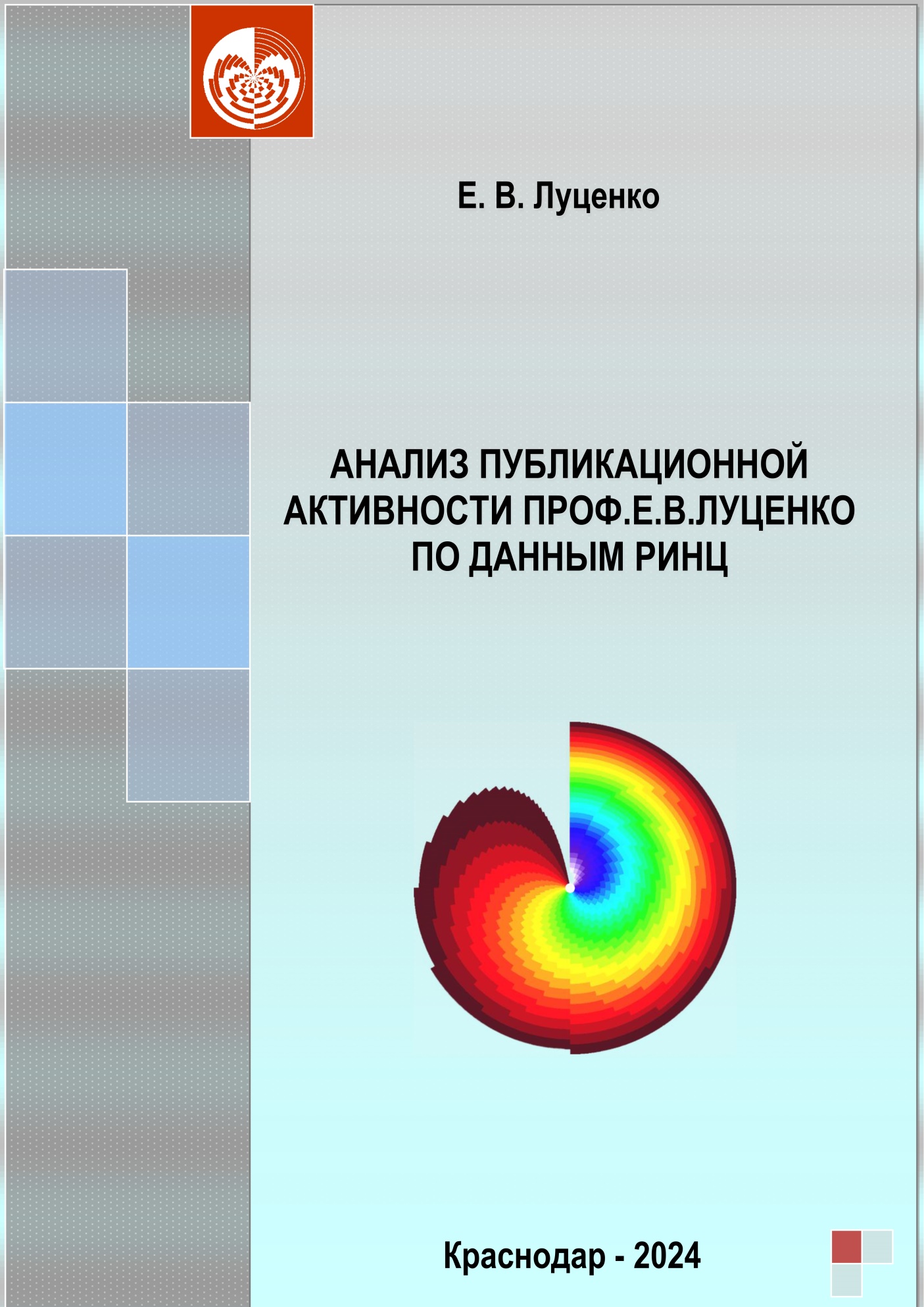 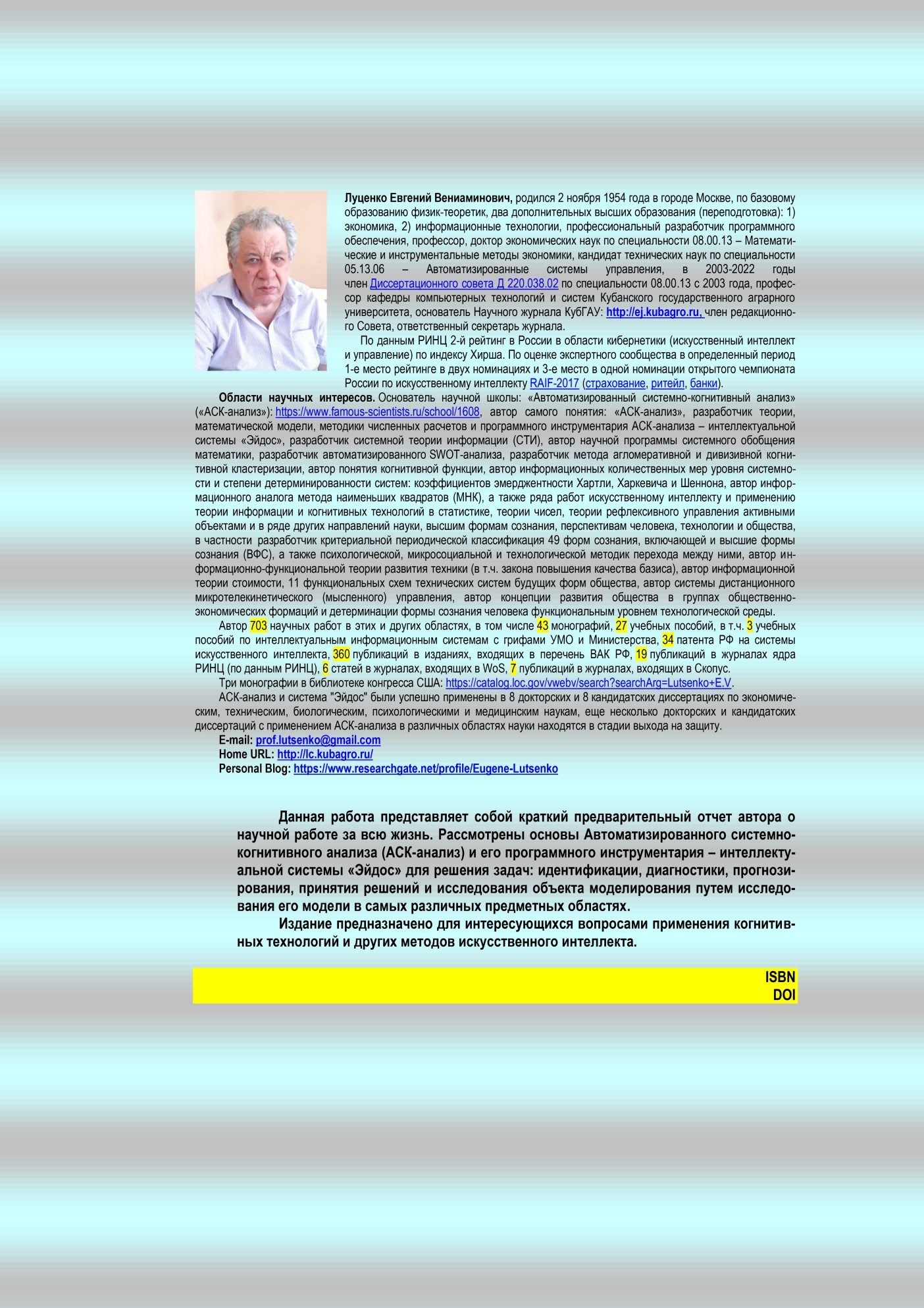 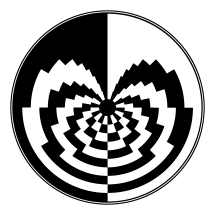 Виртуальный Центр системно-когнитивных исследований
"Эйдос"___________________________________________________________Е.В.ЛуценкоАНАЛИЗ ПУБЛИКАЦИОННОЙ АКТИВНОСТИ проф.Е.В.ЛУЦЕНКО ПО ДАННЫМ РИНЦКраснодарВЦСКИ «Эйдос»2024УДК 004.8 (075.8)ББК 32.965         Л86Рецензент:Г. А. Аршинов – профессор кафедры компьютерных технологий и систем Кубанского государственного аграрного университета,
д-р техн. наук, профессорЛуценко Е. В.Л86	     Анализ публикационной активности проф.Е.В.Луценко по данным РИНЦ : монография / Е. В. Луценко – Краснодар : КубГАУ, 2024. – 122 с.ISBN Данная работа представляет собой краткий предварительный отчет автора о научной работе за всю жизнь. Рассмотрены основы Автоматизированного системно-когнитивного анализа (АСК-анализ) и его программного инструментария – интеллектуальной системы «Эйдос» для решения задач: идентификации, диагностики, прогнозирования, принятия решений и исследования объекта моделирования путем исследования его модели в самых различных предметных областях. Издание предназначено для интересующихся вопросами применения когнитивных технологий и других методов искусственного интеллекта.УДК 004.8:34(075.8) ISBN DOI 10.13140/RG.2.2.29730.40641СОДЕРЖАНИЕПредисловие	6Почему написана данная работа?	6Автоматизированный системно-когнитивный анализ (АСК-анализ)	7Система «Эйдос» - инструментарий АСК-анализа	81. Регистрационные данные автора в РИНЦ	122. Место работы	123. Участие в редколлегии научных изданий	124. Участие в рецензировании научных изданий	135. Общие показатели	136. Статистические отчеты	146.1. Распределение публикаций по тематике	156.2. Распределение публикаций по ключевым словам	156.3. Распределение публикаций по журналам	196.4. Распределение публикаций по организациям	206.5. Распределение публикаций по соавторам	216.6. Распределение публикаций по годам	246.7. Распределение публикаций по типу	256.8. Распределение публикаций по числу цитирований	256.9. Распределение публикаций по числу соавторов	256.10. Распределение цитирующих публикаций по тематике	266.11. Распределение цитирующих публикаций  по ключевым словам	276.12. Распределение цитирующих публикаций по журналам	426.13. Распределение цитирующих публикаций по организациям	536.14. Распределение цитирующих публикаций по соавторам	626.15. Распределение цитирующих публикаций по годам	816.16. Распределение цитирующих публикаций по типу	816.17. Распределение цитирований по годам цитирующих публикаций	816.18. Распределение цитирований по тематике цитирующих публикаций	826.19. Распределение цитирований по цитирующим журналам	836.21. Распределение цитирований по годам цитируемых публикаций	936.22. Распределение цитирований по соавторам цитируемых публикаций	936.23. Распределение цитирований по типу цитирующих публикаций	977. Другие площадки размещения научных работ	97Литература	97ПредисловиеПочему написана данная работа?В 2024 автору исполнится 70 лет. Возникло желание подвести кое-какие предварительные итоги [1-547]. Поэтому приведу немного информации о себе.Луценко Евгений Вениаминович, родился 2 ноября 1954 года в городе Москве, по базовому образованию физик-теоретик, два дополнительных высших образования (переподготовка): 1) экономика, 2) информационные технологии, профессиональный разработчик программного обеспечения, профессор, доктор экономических наук по специальности 08.00.13 – Математические и инструментальные методы экономики, кандидат технических наук по специальности 05.13.06 – Автоматизированные системы управления, в 2003-2022 годы член Диссертационного совета Д 220.038.02 по специальности 08.00.13 с 2003 года, профессор кафедры компьютерных технологий и систем Кубанского государственного аграрного университета, основатель Научного журнала КубГАУ: http://ej.kubagro.ru, член редакционного Совета, ответственный секретарь журнала.По данным РИНЦ 2-й рейтинг в России в области кибернетики (искусственный интеллект и управление) по индексу Хирша. По оценке экспертного сообщества в определенный период 1-е место рейтинге в двух номинациях и 3-е место в одной номинации открытого чемпионата России по искусственному интеллекту RAIF-2017 (страхование, ритейл, банки).Области научных интересов. Основатель научной школы: «Автоматизированный системно-когнитивный анализ» («АСК-анализ»): https://www.famous-scientists.ru/school/1608, автор самого понятия: «АСК-анализ», разработчик теории, математической модели, методики численных расчетов и программного инструментария АСК-анализа – интеллектуальной системы «Эйдос», разработчик системной теории информации (СТИ), автор научной программы системного обобщения математики, разработчик автоматизированного SWOT-анализа, разработчик метода агломеративной и дивизивной когнитивной кластеризации, автор понятия когнитивной функции, автор информационных количественных мер уровня системности и степени детерминированности систем: коэффициентов эмерджентности Хартли, Харкевича и Шеннона, автор информационного аналога метода наименьших квадратов (МНК), а также ряда работ искусственному интеллекту и применению теории информации и когнитивных технологий в статистике, теории чисел, теории рефлексивного управления активными объектами и в ряде других направлений науки, высшим формам сознания, перспективам человека, технологии и общества, в частности  разработчик критериальной периодической классификация 49 форм сознания, включающей и высшие формы сознания (ВФС), а также психологической, микросоциальной и технологической методик перехода между ними, автор информационно-функциональной теории развития техники (в т.ч. закона повышения качества базиса), автор информационной теории стоимости, 11 функциональных схем технических систем будущих форм общества, автор системы дистанционного микротелекинетического (мысленного) управления, автор концепции развития общества в группах общественно-экономических формаций и детерминации формы сознания человека функциональным уровнем технологической среды.Автор 703 научных работ в этих и других областях, в том числе 43 монографий, 27 учебных пособий, в т.ч. 3 учебных пособий по интеллектуальным информационным системам с грифами УМО и Министерства, 34 патента РФ на системы искусственного интеллекта, 360 публикаций в изданиях, входящих в перечень ВАК РФ, 19 публикаций в журналах ядра РИНЦ (по данным РИНЦ), 6 статей в журналах, входящих в WoS, 7 публикаций в журналах, входящих в Скопус [1-547].Три монографии в библиотекe конгресса США: https://catalog.loc.gov/vwebv/search?searchArg=Lutsenko+E.V.АСК-анализ и система "Эйдос" были успешно применены в 8 докторских и 8 кандидатских диссертациях по экономическим, техническим, биологическим, психологическими и медицинским наукам, еще несколько докторских диссертаций с применением АСК-анализа в стадии выхода на защиту.РИНЦ: https://www.elibrary.ru/author_profile.asp?id=123162Scopus: https://www.scopus.com/authid/detail.uri?authorId=57188763047Web of Science: https://publons.com/researcher/1596347/eugene-lutsenko/Web of Science ResearcherID S-8667-2018ORCID: https://orcid.org/0000-0002-2742-0502E-mail: prof.lutsenko@gmail.comHome URL: http://lc.kubagro.ru/Страничка в электронном журнале: http://ej.kubagro.ru/a/viewaut.asp?id=11Personal Blog: https://www.researchgate.net/profile/Eugene-LutsenkoSkype: eugene_lutsenkoЛичные странички на сайтах университетов и в РАЕ:https://kubsau.ru/education/chairs/comp-system/staff/3965/ (скриншот)https://kubsu.ru/ru/public-portfolio/39926 (скриншот)http://www.famous-scientists.ru/17314/http://www.famous-scientists.ru/school/1608Автоматизированный системно-когнитивный анализ (АСК-анализ) Автоматизированный системно-когнитивный анализ (АСК-анализ) предложен проф.Е.В.Луценко в 2002 году в ряде статей 1997-2001 годов и фундаментальной монографии [2]. Сам термин: «Автоматизированный системно-когнитивный анализ (АСК-анализ)» был предложен проф.Е.В.Луценко. На тот момент он вообще не встречался в Internet. Сегодня по соответствующему запросу в Яндексе находится 9 миллионов сайтов с этим сочетанием слов.АСК-анализ включает:– теоретические основы, в частности базовую формализуемую когнитивную концепцию;– математическую модель, основанную на системном обобщении теории информации (СТИ);– методику численных расчетов (структуры баз данных и алгоритмы их обработки);– программный инструментарий, в качестве которого в настоящее время выступает универсальная когнитивная аналитическая система «Эйдос» (интеллектуальная система «Эйдос»).Более подробно математический метод АСК-анализа описан в работе [3] и ряде других [5]. Около половины из 704 опубликованных автором научных работ посвящены теоретическим основам АСК-анализа и его практическим применениям в ряде предметных областей. На момент написания данной работы автором опубликовано более 43 монографий, 27 учебных пособий, в т.ч. 3 учебных пособия с грифами УМО и Министерства, получено 34 патент РФ на системы искусственного интеллекта, 346 публикации в изданиях, входящих в перечень ВАК РФ и приравненных им (по данным РИНЦ), 17 публикаций в изданиях, входящих в ядро РИНЦ, 6 статей в журналах, входящих в WoS, 7 публикаций в журналах, входящих в Скопус [6, 7, 8]. Три монографии включены в фонды библиотеки конгресса США. АСК-анализ и система "Эйдос" были успешно применены в 8 докторских диссертациях по экономическим, техническим, биологическим  наукам и в 8 кандидатских диссертациях по экономическим, техническим, психологическими и медицинским наукам, еще несколько докторских и кандидатских диссертаций с применением АСК-анализа находятся в стадии выхода на защиту. Автор является основателем междисциплинарной научной школы: «Автоматизированный системно-когнитивный анализ». Научная школа: "Автоматизированный системно-когнитивный анализ" является междисциплинарным научным направлением на пересечении по крайней мере трех научных специальностей (согласно недавно утвержденной новой номенклатуры научных специальностей ВАК РФ). Основные научные специальности, которым соответствует научная школа:– 5.12.4. Когнитивное моделирование;– 1.2.1. Искусственный интеллект и машинное обучение;– 2.3.1. Системный анализ, управление и обработка информации.Научная школа: "Автоматизированный системно-когнитивный анализ" включает следующие междисциплинарные научные направления:– Автоматизированный системно-когнитивный анализ числовых и текстовых табличных данных;– Автоматизированный системно-когнитивный анализ текстовых данных;– Спектральный и контурный автоматизированный системно-когнитивный анализ изображений;– Сценарный автоматизированный системно-когнитивный анализ временных и динамических рядов.Приводить здесь ссылки на все эти работы здесь вряд ли целесообразно. Отметим лишь, что у автора есть личный сайт [7] и страничка в РесечГейт [8], на которых можно получить более полную информацию о методе АСК-анализа и системе «Эйдос». Краткая информация об АСК-анализе и системе «Эйдос» есть в материале: http://lc.kubagro.ru/aidos/Presentation_Aidos-online.pdf.Решение поставленной в работе проблемы сопоставимости в АСК-анализе и системе «Эйдос» обеспечивается путем метризации номинальных шкал, т.е. повышения их степени формализации до уровня числовых шкал [6]. Сама метризация номинальных шкал достигается путем вычисления количества информации, содержащегося в градациях номинальных шкал о получении той или иной урожайности [5]. Для работы с лингвистическими переменными применяется лингвистический АСК-анализ [4].Система «Эйдос» - инструментарий АСК-анализаКонечно, на системе «Эйдос» как говорят «Свет клином не сошелся». Существует много очень достойных систем искусственного интеллекта. И все же Универсальная когнитивная аналитическая система «Эйдос-Х++» отличается от большинства из этих систем, по крайней мере, некоторыми из следующих своих параметров:- является универсальной и может быть применена во многих предметных областях, т.к. разработана в универсальной постановке, не зависящей от предметной области (http://lc.kubagro.ru/aidos/index.htm) и имеет 6 автоматизированных программных интерфейсов (API) ввода данных из внешних источников данных различных типов: таблиц, текстов и графики. Система «Эйдос» является автоматизированной системой, т.е. предполагает непосредственное участие человека в реальном времени в процессе создания моделей и их использования для решения задач идентификации, прогнозирования, приятия решений и исследования предметной области путем исследования ее модели (автоматические системы работают без такого участия человека);- является одной из первых и наиболее популярных отечественных систем искусственного интеллекта персонального уровня, т.е. не требует от пользователя специальной подготовки в области технологий искусственного интеллекта и программирования: есть акт внедрения системы «Эйдос» 1987 года (http://lc.kubagro.ru/aidos/aidos02/PR-4.htm);- реально работает, обеспечивает устойчивое выявление в сопоставимой форме силы и направления причинно-следственных зависимостей в неполных зашумленных взаимозависимых (нелинейных) данных очень большой размерности числовой и не числовой природы, измеряемых в различных типах шкал (номинальных, порядковых и числовых) и в различных единицах измерения (т.е. не предъявляет жестких требований к данным, которые невозможно выполнить, а обрабатывает те данные, которые есть);- имеет «нулевой порог входа»:- содержит большое количество интеллектуальных локальных (т.е. поставляемых с инсталляцией) и облачных учебных и научных Эйдос-приложений (в настоящее время их 31 и более 392, соответственно: http://lc.kubagro.ru/Source_data_applications/WebAppls.htm) (http://lc.kubagro.ru/aidos/Presentation_Aidos-online.pdf, http://lc.kubagro.ru/Presentation_LutsenkoEV.pdf);- находится в полном открытом бесплатном доступе (http://lc.kubagro.ru/aidos/_Aidos-X.htm), причем с актуальными исходными текстами (http://lc.kubagro.ru/__AidosALL.txt): открытая лицензия: CC BY-SA 4.0 (https://creativecommons.org/licenses/by-sa/4.0/), и это означает, что ей могут пользоваться все, кто пожелает, без какого-либо дополнительного разрешения со стороны первичного правообладателя – автора и разработчика системы «Эйдос» проф. Е.В.Луценко (отметим, что система «Эйдос» создана полностью с использованием только лицензионного инструментального программного обеспечения и на нее имеется 34 свидетельства РосПатента РФ);- является «интерпретатором интеллектуальных моделей», т.е. с одной стороны является инструментальной оболочкой, позволяющей без какого-либо программирования создавать интеллектуальные приложения на основе конфигуратора статистических и системно-когнитивных моделей, а с другой стороны является run-time системой или средой исполнения, обеспечивающей эксплуатацию этих интеллектуальных приложений в адаптивном режиме.- чтобы самостоятельно освоить систему Эйдос достаточно скачать со страницы: http://lc.kubagro.ru/aidos/index.htm и установить полную версию системы, а затем в режиме 1.3 скачать и установить из Эйдос-облака одно из интеллектуальных облачных Эйдос-приложений (http://lc.kubagro.ru/Source_data_applications/WebAppls.htm) и выполнять его, следуя описанию приложения. Обычно это файл readme.pdf в папке: c:\Aidos-X\AID_DATA\Inp_data. Для изучения лучше выбирать самые новые приложения, автором которых является проф.Е.В.Луценко. Кроме того на странице: http://lc.kubagro.ru/aidos/How_to_make_your_own_cloud_Eidos-application.pdf есть более 300 полутора-часовых видео-занятий (на русском языке) и много других учебных материалов и примеров описания интеллектуальных-Эйдос-приложений.- поддерживает on-line среду накопления знаний и обмена ими, широко используется во всем мире (http://lc.kubagro.ru/map5.php);- обеспечивает мультиязычную поддержку интерфейса на 51 языке. Языковые базы входят в инсталляцию и могут пополняться в автоматическом режиме;- наиболее трудоемкие в вычислительном отношении операции синтеза моделей и распознавания реализует с помощью графического процессора (GPU), что на некоторых задачах обеспечивает ускорение решение этих задач в несколько тысяч раз, что реально обеспечивает интеллектуальную обработку больших данных, большой информации и больших знаний (графический процессор должен быть на чипсете NVIDIA, т.е. поддерживать язык OpenGL);- обеспечивает преобразование исходных эмпирических данных в информацию, а ее в знания и решение с использованием этих знаний задач идентификации, прогнозирования, поддержки принятия решений и исследования предметной области путем исследования ее системно-когнитивной модели, генерируя при этом очень большое количество табличных и графических выходных форм (развития когнитивная графика), у многих из которых нет никаких аналогов в других системах (примеры форм можно посмотреть в работе: http://lc.kubagro.ru/aidos/aidos18_LLS/aidos18_LLS.pdf);- хорошо имитирует человеческий стиль мышления и является инструментом познания: дает результаты анализа, понятные экспертам на основе их опыта, интуиции и профессиональной компетенции, если эти эксперты уже есть, а если их еще нет, то она все равно дает верные результаты познания, что будет признано будущими экспертами, когда они появятся;- вместо того, чтобы предъявлять к исходным данным практически неосуществимые требования (вроде нормальности распределения, абсолютной точности и полных повторностей всех сочетаний значений факторов и их полной независимости и аддитивности) автоматизированный системно-когнитивный анализ (АСК-анализ) предлагает без какой-либо предварительной обработки осмыслить те данные, которые есть, и, тем самым, преобразовать их в информацию, а затем преобразовать эту информацию в знания путем ее применения для достижения целей (т.е. для принятия решений и управления) и решения задач классификации, поддержки принятия решений и содержательного эмпирического исследования моделируемой предметной области.В чем сила подхода, реализованного в системе Эйдос? В том, что она реализует подход, эффективность которого не зависит от того, что мы думаем о предметной области и думаем ли вообще. Она формирует модели непосредственно на основе эмпирических данных, а не на основе наших представлений о механизмах реализации закономерностей в этих данных. Именно поэтому Эйдос-модели эффективны даже если наши представления о предметной области ошибочны или вообще отсутствуют.В этом и слабость этого подхода, реализованного в системе Эйдос. Модели системы Эйдос - это феноменологические модели, отражающие эмпирические закономерности в фактах обучающей выборки, т.е. они не отражают причинно-следственного механизма детерминации, а только сам факт и характер детерминации. Содержательное объяснение этих эмпирических закономерностей формулируется уже экспертами на теоретическом уровне познания в содержательных научных законах.В разработке системы «Эйдос» были следующие этапы:1-й этап, «подготовительный»: 1979-1992 годы. Математическая модель системы "Эйдос" разработана в 1979 и впервые прошла экспериментальную апробацию в 1981 году (первый расчет на компьютере на основе модели). С 1981 по 1992 система "Эйдос" неоднократно реализовалась на платформе Wang (на компьютерах Wang-2200С). В 1987 году впервые получен акт внедрения на одну из ранних версий системы «Эйдос», реализованную в среде персональной технологической системы «Вега-М» разработки автора (см.2-й акт).2-й этап, «эра IBM PC и MS DOS»: 1992-2012 годы. Для IBM-совместимых персональных компьютеров система "Эйдос" впервые реализована на языках CLIPPER-87 и CLIPPER-5.01 (5.02) в 1992 году, а в 1994 году уже были получены свидетельства РосПатента, первые в Краснодарском крае и, возможно, в России на системы искусственного интеллекта (слева приведена титульная видеограмма финальной DOS-версии системы «Эйдос-12.5», июнь 2012 года). С тех пор и до настоящего времени система непрерывно совершенствуется на IBM PC.3-й этап, «эра MS Windows xp, 8, 7»: 2012-2020 годы. С июня 2012 по 14.12.2020 система «Эйдос» развивалась на языке Аляска-1.9 + Экспресс++ + библиотека для работы с Internet xb2net. Система «Эйдос-Х1.9» хорошо работала на всех версиях MS Windows кроме Windows-10, которая требовала специальной настройки. Наиболее трудоемкие в вычислительном отношении операции синтеза моделей и распознавания реализует с помощью графического процессора (GPU), что на некоторых задачах обеспечивает ускорение решение этих задач в несколько тысяч раз, что реально обеспечивает интеллектуальную обработку больших данных, большой информации и больших знаний (графический процессор должен быть на чипсете NVIDIA).4-й этап, «эра MS Windows-10»: 2020-2021 годы. С 13.12.2020 года по настоящее время система «Эйдос» развивается на языке Аляска-2.0 + Экспресс++. Библиотека xb2net в ней больше не используется, т.к. все возможности работы с Internet входят в базовые возможности языка программирования.5-й этап, «эра Больших данных, информации и знаний»: 2022 год. С 2022 года автор и разработчик системы «Эйдос» проф.Е.В.Луценко вплотную занялся разработкой профессиональной версии системы «Эйдос» на языке xBase++eXpress++Advantage Database Server (ADS), обеспечивающей обработку больших данных, информации и знаний (Big Data, Big Information, Big Knowledge).6-й этап, «эра Больших данных, информации и знаний»: с 2023 года по настоящее время. С 2023 развитие системы «Эйдос» будет осуществляться на языках Питон (Python), а также Аляска-2.0 + Экспресс++.На рисунке 1 приведена титульная видеограмма DOS-версии системы «Эйдос», а на рисунке 2 – текущей версии системы «Эйдос»: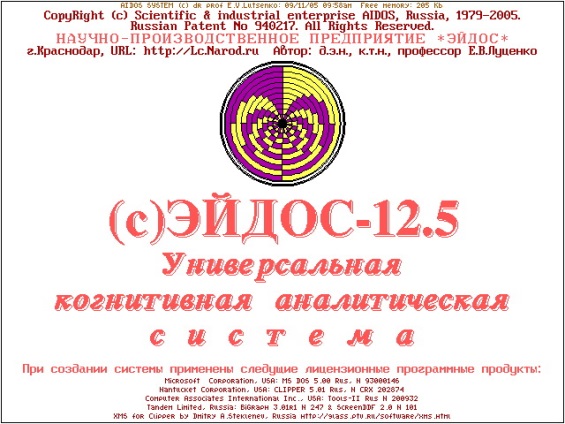 Рисунок 1. Титульная видеограмма DOS-версии системы «Эйдос» (до 2012 года)Рисунок 2. Титульные видеограммы и главное меню системы «Эйдос»1. Регистрационные данные автора в РИНЦЛУЦЕНКО ЕВГЕНИЙ ВЕНИАМИНОВИЧ *
Кубанский государственный аграрный университет им. И.Т. Трубилина, факультет прикладной информатики (Краснодар)
SPIN-код: 9523-7101, AuthorID: 1231622. Место работы3. Участие в редколлегии научных изданий4. Участие в рецензировании научных изданий5. Общие показатели6. Статистические отчеты6.1. Распределение публикаций по тематике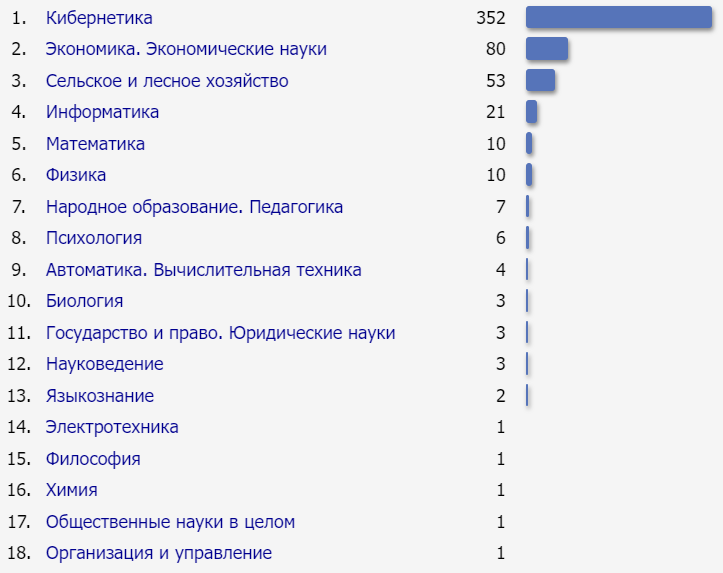 6.2. Распределение публикаций по ключевым словамНиже приведены наиболее часто встречающиеся ключевые слова: 53 из 1520:6.3. Распределение публикаций по журналам6.4. Распределение публикаций по организациям6.5. Распределение публикаций по соавторам6.6. Распределение публикаций по годам2023	192022	202021	182020	422019	622018	292017	312016	372015	282014	242013	232012	202011	222010	182009	302008	382007	172006	122005	112004	252003	212002	42001	12000	31999	51996	11995	11994	36.7. Распределение публикаций по типу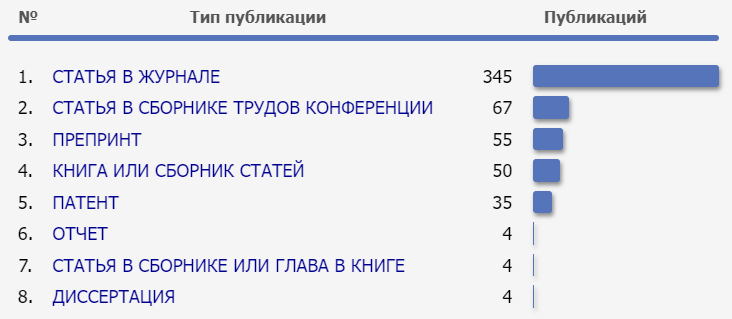 6.8. Распределение публикаций по числу цитирований0   113  1	64  2	18  3	24  4	18  5	14  6	12  7	19  8	13  9	15  10	12  11	15  12	16  13	7  14	14  15	13  16	8  17	7  18	9  19	11  20	10  21	9  22	8  23	6  24	4  25	7  26	10  27	4  28	6  29	7  30	2  31	3  32	2  34	2  35	1  36	1  38	2  40	1  41	2  42	1  43	1  44	1  45	1  46	1  47	1  49	1  50	1  51	3  52	3  53	1  55	4  57	2  58	2  59	2  61	1  63	2  65	2  69	1  70	1  73	1  74	1  75	1  78	1  84	1  85	2  89	1  96	1  98	1  102	1  120	1  122	1  129	2  137	1  145	1  149	1  154	1  169	1  186	1  228	1  271	1  490	1  6.9. Распределение публикаций по числу соавторов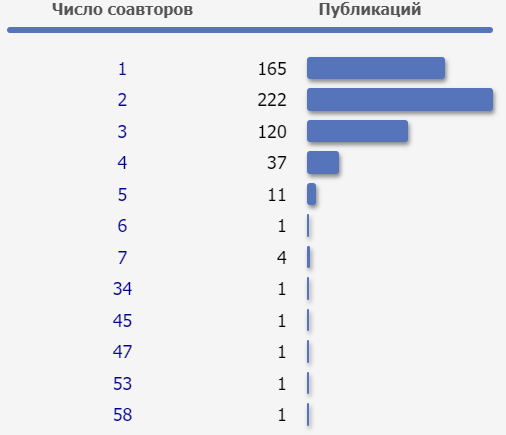 6.10. Распределение цитирующих публикаций по тематике6.11. Распределение цитирующих публикаций 
по ключевым словам6.12. Распределение цитирующих публикаций по журналам6.13. Распределение цитирующих публикаций по организациям6.14. Распределение цитирующих публикаций по соавторам6.15. Распределение цитирующих публикаций по годам6.16. Распределение цитирующих публикаций по типу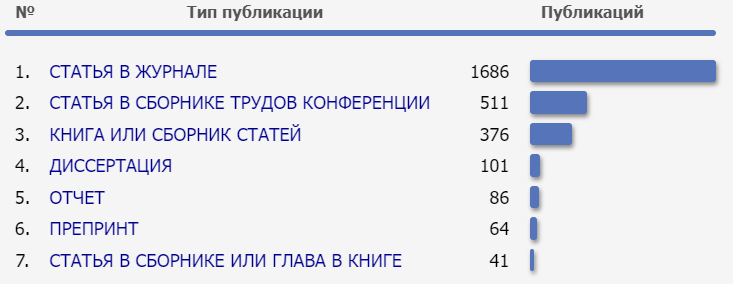 6.17. Распределение цитирований по годам цитирующих публикаций6.18. Распределение цитирований по тематике цитирующих публикаций6.19. Распределение цитирований по цитирующим журналам6.21. Распределение цитирований по годам цитируемых публикаций6.22. Распределение цитирований по соавторам цитируемых публикаций6.23. Распределение цитирований по типу цитирующих публикаций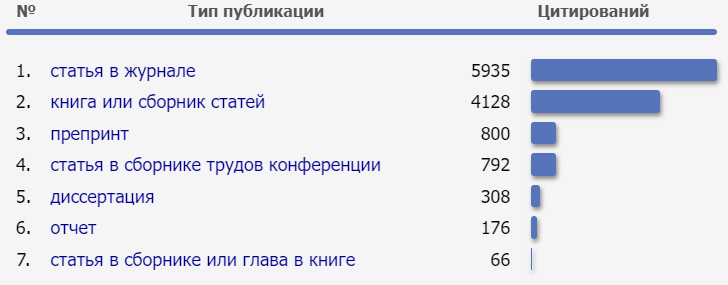 7. Другие площадки размещения научных работКроме РИНЦ существует еще ряд площадок, на которых размещены работы автора [522, 523].Кроме того очень много материалов автора размещено в Internet на самых разных сайтах, которые можно найти по запросам: - профессор Евгений Вениаминович Луценко;- Автоматизированный системно-когнитивный анализ (АСК-анализ);- Универсальная когнитивная аналитическая система «Эйдос».Кроме того очень много материалов, основанных на работах автора, размещено в Internet без каких-либо ссылок на него и источники информации. Об этом хорошо написано статье: В. Вяткина Групповой плагиат: от студента до министра: https://www.trv-science.ru/2011/11/gruppovojj-plagiat-ot-studenta-do-ministra/ЛитератураРаботы проф.Е.В.Луценко & С° по тематике, связанной с АПК, частности с когнитивной агрономией: http://lc.kubagro.ru/aidos/Work_with_agricultural.htmЛуценко, Е. В. Автоматизированный системно-когнитивный анализ в управлении активными объектами : (системная теория информации и ее применение в исследовании экономических, социально-психологических, технологических и организационно-технических систем) / Е. В. Луценко. – Краснодар : Кубанский государственный аграрный университет имени И.Т. Трубилина, 2002. – 605 с. – ISBN 5-94672-020-1. – EDN OCZFHC.Орлов, А. И. Системная нечеткая интервальная математика / А. И. Орлов, Е. В. Луценко. – Краснодар : Кубанский государственный аграрный университет, 2014. – 600 с. – ISBN 978-5-94672-757-0. – EDN RZJXZZ.Работы проф.Е.В.Луценко по АСК-анализу текстов, т.е. по когнитивной математической лингвистике: http://lc.kubagro.ru/aidos/Works_on_ASK-analysis_of_texts.htm Работы проф.Е.В.Луценко по информационным мерам уровня системности (коэффициентам эмерджентности) и системному обобщению математики http://lc.kubagro.ru/aidos/Work_on_emergence.htm Луценко, Е. В. Метризация измерительных шкал различных типов и совместная сопоставимая количественная обработка разнородных факторов в системно-когнитивном анализе и системе "Эйдос" / Е. В. Луценко // Политематический сетевой электронный научный журнал Кубанского государственного аграрного университета. – 2013. – № 92. – С. 61-71. – EDN RNEGHR.Сайт Е.В.Луценко: http://lc.kubagro.ru/. Страница Е.В.Луценко в РесечГейт https://www.researchgate.net/profile/Eugene-Lutsenko Страница Е.В.Луценко в РИНЦ: https://elibrary.ru/author_profile.asp?id=123162.Кравченко Р.В. Влияние основной обработки почвы на ее агро-физические показатели в посевах сои /  Р.В. Кравченко, Г.А. Дубовой // Политематический сетевой электронный научный журнал Кубанского государственного аграрного университета (Научный журнал КубГАУ) [Электронный ресурс]. – Краснодар: КубГАУ, 2022. – №05(179). С. 320 – 331. – IDA [article ID]: 1792205021. – Режим доступа: http://ej.kubagro.ru/2022/05/pdf/21.pdf, 0,75 у.п.л.Горпинченко, К. Н. Прогнозирование и принятие решений по выбору агротехнологий в зерновом производстве с применением методов искусственного интеллекта (на примере СК-анализа) / К. Н. Горпинченко, Е. В. Луценко. – Краснодар : Кубанский государственный аграрный университет имени И.Т. Трубилина, 2013. – 168 с. – ISBN 978-5-94672-644-3. – EDN RAIMQL.Луценко, Е. В. Инвариантное относительно объемов данных нечеткое мультиклассовое обобщение F-меры достоверности моделей Ван Ризбергена в АСК-анализе и системе "Эйдос" / Е. В. Луценко // Политематический сетевой электронный научный журнал Кубанского государственного аграрного университета. – 2017. – № 126. – С. 1-32. – DOI 10.21515/1990-4665-126-001. – EDN XXXBDV.Луценко, Е. В. Сценарный и спектральный автоматизированный системно-когнитивный анализ / Е. В. Луценко. – Краснодар : Кубанский государственный аграрный университет им. И.Т. Трубилина, 2021. – 288 с. – DOI 10.13140/RG.2.2.22981.37608. – EDN ZQLITW.Орлов, А. И. Анализ данных, информации и знаний в системной нечеткой интервальной математике / А. И. Орлов, Е. В. Луценко. – Краснодар : Кубанский государственный аграрный университет им. И.Т. Трубилина, 2022. – 405 с. – ISBN 978-5-907550-62-9. – DOI 10.13140/RG.2.2.15688.44802. – EDN OQULUW.Луценко, Е. В. Количественный автоматизированный SWOT- и PEST-анализ средствами АСК-анализа и интеллектуальной системы "Эйдос-Х++" / Е. В. Луценко // Политематический сетевой электронный научный журнал Кубанского государственного аграрного университета. – 2014. – № 101. – С. 1367-1409. – EDN SZVWRV.Луценко, Е. В. Автоматизация функционально-стоимостного анализа и метода "Директ-костинг" на основе АСК-анализа и системы "Эйдос" (автоматизация управления натуральной и финансовой эффективностью затрат без содержательных технологических и финансово-экономических расчетов на основе информационных и когнитивных технологий и теории управления)1 / Е. В. Луценко // Политематический сетевой электронный научный журнал Кубанского государственного аграрного университета. – 2017. – № 131. – С. 1-18. – DOI 10.21515/1990-4665-131-001. – EDN ZRXVFN.Луценко, Е. В. Системное обобщение принципа Эшби и повышение уровня системности модели объекта познания как необходимое условие адекватности процесса его познания / Е. В. Луценко // Политематический сетевой электронный научный журнал Кубанского государственного аграрного университета. – 2020. – № 163. – С. 100-134. – DOI 10.21515/1990-4665-163-009. – EDN SWKGWY.Луценко, Е. В. Эффективность объекта управления как его эмерджентное свойство и повышение уровня системности как цель управления / Е. В. Луценко // Политематический сетевой электронный научный журнал Кубанского государственного аграрного университета. – 2021. – № 165. – С. 77-98. – DOI 10.13140/RG.2.2.11887.25761. – EDN UMTAMT.Луценко, Е. В. Метод когнитивной кластеризации или кластеризация на основе знаний (кластеризация в системно-когнитивном анализе и интеллектуальной системе "Эйдос") / Е. В. Луценко, В. Е. Коржаков // Политематический сетевой электронный научный журнал Кубанского государственного аграрного университета. – 2011. – № 71. – С. 27-74. – EDN OIGYBB.Луценко, Е. В. Системная теория информации и нелокальные интерпретируемые нейронные сети прямого счета / Е. В. Луценко // Политематический сетевой электронный научный журнал Кубанского государственного аграрного университета. – 2003. – № 1. – С. 76-88. – EDN JWXLKT.Луценко, Е. В. Проблемы и перспективы теории и методологии научного познания и автоматизированный системно-когнитивный анализ как автоматизированный метод научного познания, обеспечивающий содержательное феноменологическое моделирование / Е. В. Луценко // Политематический сетевой электронный научный журнал Кубанского государственного аграрного университета. – 2017. – № 127. – С. 1-60. – DOI 10.21515/1990-4665-127-001. – EDN YLZTMX.Работы проф.Е.В.Луценко & C° по выявлению, представлению и использованию знаний, логике и методологии научного познания: http://lc.kubagro.ru/aidos/Works_on_identification_presentation_and_use_of_knowledge.htmПойа Дьердь. Математика и правдоподобные рассуждения. // под редакцией С.А.Яновской. Пер. с английского И.А.Вайнштейна., М., Наука, 1975 — 464 с., http://ilib.mccme.ru/djvu/polya/rassuzhdenija.htm Луценко, Е. В. Системно-когнитивный анализ как развитие концепции смысла Шенка - Абельсона / Е. В. Луценко // Политематический сетевой электронный научный журнал Кубанского государственного аграрного университета. – 2004. – № 5. – С. 14-35. – EDN JWXMKX.Работы проф.Е.В.Луценко & C° по когнитивным функциям: http://lc.kubagro.ru/aidos/Works_on_cognitive_functions.htm Луценко, Е. В. Системы представления и приобретения знаний / Е. В. Луценко, В. И. Лойко, В. Н. Лаптев. – Краснодар : Экоинвест, 2018. – 513 с. – ISBN 978-5-94215-415-8. – EDN UZZBLC.Луценко, Е. В. Автоматизированный системно-когнитивный анализ в управлении активными объектами : (Системная теория информации и ее применение в исследовании экономических, социально-психологических, технологических и организационно-технических систем) / Е. В. Луценко. – Краснодар : Кубанский государственный аграрный университет имени И.Т. Трубилина, 2002. – 605 с. – ISBN 5-94672-020-1. – EDN OCZFHC.Орлов, А. И. Системная нечеткая интервальная математика / А. И. Орлов, Е. В. Луценко. – Краснодар : Кубанский государственный аграрный университет, 2014. – 600 с. – ISBN 978-5-94672-757-0. – EDN RZJXZZ.Методическое и аналитическое обеспечение исследований по садоводству / Л. М. Лопатина, И. А. Драгавцева, Е. В. Луценко [и др.]. – Краснодар : Северо-Кавказский зональный научно-исследовательский институт садоводства и виноградарства Россельхозакадемии, 2010. – 300 с. – ISBN 978-5-98272-048-1. – EDN PYBRHF.Симанков, В. С. Адаптивное управление сложными системами на основе теории распознавания образов / В. С. Симанков, Е. В. Луценко. – Краснодар : Кубанский государственный технологический университет, 1999. – 318 с. – ISBN 5-8344-0002-7. – EDN PWAPCZ.Луценко, Е. В. Метризация измерительных шкал различных типов и совместная сопоставимая количественная обработка разнородных факторов в системно-когнитивном анализе и системе "Эйдос"1 / Е. В. Луценко // Политематический сетевой электронный научный журнал Кубанского государственного аграрного университета. – 2013. – № 92. – С. 61-71. – EDN RNEGHR.Симанков, В. С. Системный анализ в адаптивном управлении / В. С. Симанков, Е. В. Луценко, В. Н. Лаптев. – Краснодар : ООО "Просвещение - Юг", 2001. – 261 с. – EDN SHXMLD.Луценко, E. B. Семантические информационные модели управления агропромышленным комплексом / E. B. Луценко, В. И. Лойко. – Краснодар : Кубанский государственный аграрный университет, 2005. – 481 с. – ISBN 5-94672-172-0. – EDN SHIDEJ.Луценко, Е. В. Теоретические основы и технология адаптивного семантического анализа в поддержке принятия решений : На примере универсальной автоматизированной системы распознавания образов "ЭЙДОС" версии 5.1 / Е. В. Луценко ; Российская федерация. Краснодарский юридический институт МВД РФ. Научно-производственное предприятие "Эйдос". – Краснодар : Краснодарский юридический институт МВД РФ, 1996. – 247 с. – EDN SHWEQH.Луценко, Е. В. Количественный автоматизированный SWOT- и PEST-анализ средствами АСК-анализа и интеллектуальной системы "Эйдос-Х++" / Е. В. Луценко // Политематический сетевой электронный научный журнал Кубанского государственного аграрного университета. – 2014. – № 101. – С. 1367-1409. – EDN SZVWRV.Орлов, А. И. Перспективные математические и инструментальные методы контроллинга / А. И. Орлов, Е. В. Луценко, В. И. Лойко. – Краснодар : Кубанский государственный аграрный университет имени И.Т. Трубилина, 2015. – 600 с. – ISBN 978-5-94672-923-9. – EDN TNXMBL.Луценко, Е. В. Интеллектуальные информационные системы : Учебное пособие для студентов очной и заочной форм обучения по специальности: 351400 – прикладная информатика (по отраслям) / Е. В. Луценко. – Краснодар : Кубанский государственный аграрный университет имени И.Т. Трубилина, 2004. – 633 с. – ISBN 5-94672-060-0. – EDN PRTGFH.Луценко, Е. В. Метод когнитивной кластеризации или кластеризация на основе знаний (кластеризация в системно-когнитивном анализе и интеллектуальной системе "Эйдос") / Е. В. Луценко, В. Е. Коржаков // Политематический сетевой электронный научный журнал Кубанского государственного аграрного университета. – 2011. – № 71. – С. 27-74. – EDN OIGYBB.Луценко, Е. В. Системная теория информации и нелокальные интерпретируемые нейронные сети прямого счета / Е. В. Луценко // Политематический сетевой электронный научный журнал Кубанского государственного аграрного университета. – 2003. – № 1. – С. 76-88. – EDN JWXLKT.Луценко, Е. В. Универсальная когнитивная аналитическая система "Эйдос" / Е. В. Луценко. – Краснодар : Кубанский государственный аграрный университет, 2014. – 600 с. – ISBN 978-5-94672-830-0. – EDN SWFRJX.Луценко, Е. В. Открытая масштабируемая интерактивная интеллектуальная on-line среда для обучения и научных исследований на базе АСК-анализа и системы "Эйдос" / Е. В. Луценко // Политематический сетевой электронный научный журнал Кубанского государственного аграрного университета. – 2017. – № 130. – С. 1-55. – DOI 10.21515/1990-4665-130-001. – EDN ZCMUWX.Луценко, Е. В. Системно-когнитивный анализ как развитие концепции смысла Шенка - Абельсона / Е. В. Луценко // Политематический сетевой электронный научный журнал Кубанского государственного аграрного университета. – 2004. – № 5. – С. 14-35. – EDN JWXMKX.Модели и методы управления экономикой АПК региона / А. И. Трубилин, Т. П. Барановская, В. И. Лойко, Е. В. Луценко. – Краснодар : Кубанский государственный аграрный университет имени И.Т. Трубилина, 2012. – 528 с. – ISBN 978-5-94672-584-2. – EDN SGNCVJ.Свидетельство о государственной регистрации программы для ЭВМ № 2003610986 Российская Федерация. Универсальная когнитивная аналитическая система "ЭЙДОС" : заявл. 06.03.2003 : опубл. 22.04.2003 / Е. В. Луценко ; заявитель Луценко Е.В. – EDN ZTEXPD.Луценко, Е. В. Интеллектуальные информационные системы : Учебное пособие для студентов высших учебных заведений, обучающихся по специальности 080801 "Прикладная информатика (по областям)" / Е. В. Луценко. Том 1. – 2-е издание, переработанное и дополненное. – Краснодар : Кубанский государственный аграрный университет имени И.Т. Трубилина, 2006. – 615 с. – ISBN 5-94672-187-9. – EDN PRTEFJ.Орлов, А. И. Организационно-экономическое, математическое и программное обеспечение контроллинга, инноваций и менеджмента / А. И. Орлов, Е. В. Луценко, В. И. Лойко. – Краснодар : Кубанский государственный аграрный университет имени И.Т. Трубилина, 2016. – 600 с. – ISBN 978-5-00097-154-3. – EDN WLORZF.Луценко, Е. В. Прогнозирование и принятие решений в растениеводстве с применением технологий искусственного интеллекта / Е. В. Луценко, В. И. Лойко, Л. О. Великанова. – Краснодар : Кубанский государственный аграрный университет, 2008. – 259 с. – ISBN 978-5-94672-312-1. – EDN SGNDEF.Луценко, Е. В. Количественные меры возрастания эмерджентности в процессе эволюции систем (в рамках системной теории информации) / Е. В. Луценко // Политематический сетевой электронный научный журнал Кубанского государственного аграрного университета. – 2006. – № 21. – С. 1-20. – EDN JWXQYF.Луценко, Е. В. АСК-анализ как метод выявления когнитивных функциональных зависимостей в многомерных зашумленных фрагментированных данных / Е. В. Луценко // Политематический сетевой электронный научный журнал Кубанского государственного аграрного университета. – 2005. – № 11. – С. 1-19. – EDN JWXNUR.Луценко, Е. В. Универсальная автоматизированная система распознавания образов "Эйдос" : ВЕРСИЯ 4.1 / Е. В. Луценко. – Краснодар, 1995. – 76 с. – EDN PRRVXB.Луценко, Е. В. Методологические аспекты выявления, представления и использования знаний в АСК- анализе и интеллектуальной системе "Эйдос" / Е. В. Луценко // Политематический сетевой электронный научный журнал Кубанского государственного аграрного университета. – 2011. – № 70. – С. 44-91. – EDN NVXQAL.Наприев, И. Л. Образ-Я и стилевые особенности деятельности сотрудников органов внутренних дел в экстремальных условиях / И. Л. Наприев, Е. В. Луценко, А. Н. Чистилин. – Краснодар : Кубанский государственный аграрный университет имени И.Т. Трубилина, 2008. – 263 с. – ISBN 978-5-9266-0288-0. – EDN SGNDDV.Луценко, Е. В. Интеллектуальные системы в контроллинге и менеджменте средних и малых фирм / Е. В. Луценко, В. Е. Коржаков, В. В. Ермоленко. – Майкоп : Адыгейский государственный университет, 2011. – 430 с. – ISBN 978-5-85108-258-0. – EDN SGNDHR.Трунев, А. П. Астросоциотипология / А. П. Трунев, Е. В. Луценко ; Министерство сельского хозяйства Российской Федерации, ФГОУ ВПО "Кубанский государственный аграрный университет". – Краснодар : Кубанский государственный аграрный университет, 2008. – 280 с. – EDN SGNDEZ.Лойко, В. И. Современная цифровая экономика / В. И. Лойко, Е. В. Луценко, А. И. Орлов. – Краснодар : Кубанский государственный аграрный университет имени И.Т. Трубилина, 2018. – 508 с. – ISBN 978-5-00097-694-4. – EDN YACHUT.Российская экономическая модель-6: сценарии будущего : Коллективная монография / А. Р. Алиева, А. И. Алтухов, Е.В. Луценко [и др.]. – Краснодар : ООО "Просвещение-Юг", 2016. – 498 с. – ISBN 978-5-93491-707-5. – EDN WGBEAL.Луценко, Е. В. Универсальный информационный вариационный принцип развития систем / Е. В. Луценко // Политематический сетевой электронный научный журнал Кубанского государственного аграрного университета. – 2008. – № 41. – С. 62-139. – EDN JWXYAL.Луценко, Е. В. Моделирование сложных многофакторных нелинейных объектов управления на основе фрагментированных зашумленных эмпирических данных большой размерности в системно-когнитивном анализе и интеллектуальной системе "Эйдос-х++" / Е. В. Луценко, В. Е. Коржаков // Политематический сетевой электронный научный журнал Кубанского государственного аграрного университета. – 2013. – № 91. – С. 57-81. – EDN RKNKCR.Луценко, Е. В. Метод визуализации когнитивных функций - новый инструмент исследования эмпирических данных большой размерности / Е. В. Луценко, А. П. Трунев, Д. К. Бандык // Политематический сетевой электронный научный журнал Кубанского государственного аграрного университета. – 2011. – № 67. – С. 1-43. – EDN NEJCLF.Орлов, А. И. Системная нечеткая интервальная математика (СНИМ) – перспективное направление теоретической и вычислительной математики / А. И. Орлов, Е. В. Луценко // Политематический сетевой электронный научный журнал Кубанского государственного аграрного университета. – 2013. – № 91. – С. 163-215. – EDN RKNKEZ.Ткачев, А. Н. Качество жизни населения, как интегральный критерий оценки эффективности деятельности региональной администрации / А. Н. Ткачев, Е. В. Луценко // Политематический сетевой электронный научный журнал Кубанского государственного аграрного университета. – 2004. – № 4. – С. 71-85. – EDN IXFNOR.Луценко, Е. В. Лабораторный практикум по интеллектуальным информационным системам : Учебное пособие для студентов специальности "Прикладная информатика (по областям)" и другим экономическим специальностям / Е. В. Луценко ; Министерство сельского хозяйства российской федерации ФГОУ ВПО "Кубанский государственный аграрный университет", факультет прикладной информатики, кафедра компьютерных технологий и систем. – 2-е издание, переработанное и дополненное. – Краснодар : Кубанский государственный аграрный университет, 2006. – 319 с. – EDN SGNDCR.Луценко, Е. В. Автоматизированные технологии управления знаниями в агропромышленном холдинге / Е. В. Луценко, В. И. Лойко, О. А. Макаревич // Политематический сетевой электронный научный журнал Кубанского государственного аграрного университета. – 2009. – № 52. – С. 48-59. – EDN KWWGEP.Лойко, В. И. Современные подходы в наукометрии / В. И. Лойко, Е. В. Луценко, А. И. Орлов. – Краснодар : Кубанский государственный аграрный университет имени И.Т. Трубилина, 2017. – 532 с. – ISBN 978-5-00097-334-9. – EDN YRICZD.Луценко, Е. В. Универсальная когнитивная аналитическая система "Эйдос-Х++" / Е. В. Луценко // Политематический сетевой электронный научный журнал Кубанского государственного аграрного университета. – 2012. – № 83. – С. 280-308. – EDN PJVOHD.Луценко, Е. В. Когнитивные функции как адекватный инструмент для формального представления причинно-следственных зависимостей / Е. В. Луценко // Политематический сетевой электронный научный журнал Кубанского государственного аграрного университета. – 2010. – № 63. – С. 12-34. – EDN MWMNYB.Луценко, Е. В. Системно-когнитивный анализ функций и восстановление их значений по признакам аргумента на основе априорной информации (интеллектуальные технологии интерполяции, экстраполяции, прогнозирования и принятия решений по картографическим базам данных) / Е. В. Луценко // Политематический сетевой электронный научный журнал Кубанского государственного аграрного университета. – 2009. – № 51. – С. 1-25. – EDN KVTADV.Трунев, А. П. Автоматизированный системно-когнитивный анализ влияния факторов космической среды на ноосферу, магнитосферу и литосферу Земли : Под научной редакцией В.И.Лойко / А. П. Трунев, Е. В. Луценко. – Краснодар : Кубанский государственный аграрный университет, 2012. – 480 с. – ISBN 978-5-94672-519-4. – EDN SGNDIV.Горпинченко, К. Н. Прогнозирование и принятие решений по выбору агротехнологий в зерновом производстве с применением методов искусственного интеллекта (на примере СК-анализа) / К. Н. Горпинченко, Е. В. Луценко. – Краснодар : Кубанский государственный аграрный университет имени И.Т. Трубилина, 2013. – 168 с. – ISBN 978-5-94672-644-3. – EDN RAIMQL.Луценко, Е. В. Системно-когнитивный подход к построению многоуровневой семантической информационной модели управления агропромышленным холдингом / Е. В. Луценко, В. И. Лойко, О. А. Макаревич // Политематический сетевой электронный научный журнал Кубанского государственного аграрного университета. – 2008. – № 41. – С. 193-214. – EDN JWXYBZ.Луценко, Е. В. Виртуализация общества как основной информационный аспект глобализации (основы информационно-функциональной теории развития техники и информационной теории стоимости) / Е. В. Луценко // Политематический сетевой электронный научный журнал Кубанского государственного аграрного университета. – 2005. – № 9. – С. 84-121. – EDN JWXPLJ.Луценко, Е. В. Системы представления и приобретения знаний / Е. В. Луценко, В. И. Лойко, В. Н. Лаптев. – Краснодар : Экоинвест, 2018. – 513 с. – ISBN 978-5-94215-415-8. – EDN UZZBLC.Российская экономическая модель-4: глобализация и экономическая независимость : Коллективная монография / А. Р. Алиева, А. И. Алтухов, Е. В. Луценко [и др.]. – Краснодар : ООО "Просвещение-Юг", 2015. – 429 с. – ISBN 978-5-93491-654-2. – EDN TXSSWJ.Луценко, Е. В. Типовая методика и инструментарий когнитивной структуризации и формализации задач в СК-анализе / Е. В. Луценко // Политематический сетевой электронный научный журнал Кубанского государственного аграрного университета. – 2004. – № 3. – С. 39-65. – EDN JWXLXB.Российская экономическая модель: содержание и структура : коллективная монография / П. В. Акинин, Т. М. Антошкиева, Е. В. Луценко [и др.]. – Краснодар : ООО "Просвещение-Юг", 2012. – 519 с. – ISBN 978-5-93491-437-1. – EDN QUUYOP.Луценко, Е. В. Разработка без программирования и применение в адаптивном режиме методик риэлтерской экспресс-оценки по методу аналогий (сравнительных продаж) в системно-когнитивном анализе и интеллектуальной системе "Эйдос" / Е. В. Луценко, В. Е. Коржаков // Политематический сетевой электронный научный журнал Кубанского государственного аграрного университета. – 2013. – № 94. – С. 336-347. – EDN QAQMPH.Луценко, Е. В. Когнитивные функции как обобщение классического понятия функциональной зависимости на основе теории информации в АСК-анализе и системной нечеткой интервальной математике / Е. В. Луценко, А. И. Орлов // Политематический сетевой электронный научный журнал Кубанского государственного аграрного университета. – 2014. – № 95. – С. 58-81. – EDN RVEYDF.Луценко, Е. В. Хиршамания при оценке результатов научной деятельности, ее негативные последствия и попытка их преодоления с применением многокритериального подхода и теории информации / Е. В. Луценко // Политематический сетевой электронный научный журнал Кубанского государственного аграрного университета. – 2015. – № 108. – С. 1-29. – EDN TROLXF.Интенсивные технологии возделывания плодовых культур / Е. А. Егоров, А. Н. Фисенко, Е. В. Луценко [и др.]. – Краснодар, 2004. – 394 с. – ISBN 5-98272-008-9. – EDN QCGJDD.Луценко, Е. В. Инвариантное относительно объемов данных нечеткое мультиклассовое обобщение F-меры достоверности моделей Ван Ризбергена в АСК-анализе и системе "Эйдос" / Е. В. Луценко // Политематический сетевой электронный научный журнал Кубанского государственного аграрного университета. – 2017. – № 126. – С. 1-32. – DOI 10.21515/1990-4665-126-001. – EDN XXXBDV.Луценко, Е. В. Синтез адаптивных интеллектуальных измерительных систем с применением АСК-анализа и системы "Эйдос", системная идентификация в эконометрике, биометрии, экологии, педагогике, психологии и медицине / Е. В. Луценко // Политематический сетевой электронный научный журнал Кубанского государственного аграрного университета. – 2016. – № 116. – С. 1-60. – EDN VQUVHJ.Лойко, В. И. Инвестиционно-ресурсное управление сельскохозяйственным производством / В. И. Лойко, Т. П. Барановская, Е. В. Луценко // Политематический сетевой электронный научный журнал Кубанского государственного аграрного университета. – 2012. – № 83. – С. 563-595. – EDN PJVOPF.Луценко, Е. В. Критерии реальности и принцип эквивалентности виртуальной и "истинной" реальности / Е. В. Луценко // Политематический сетевой электронный научный журнал Кубанского государственного аграрного университета. – 2004. – № 8. – С. 9-27. – EDN JWXNGV.Луценко, Е. В. Атрибуция текстов, как обобщенная задача идентификации и прогнозирования / Е. В. Луценко // Политематический сетевой электронный научный журнал Кубанского государственного аграрного университета. – 2003. – № 2. – С. 59-77. – EDN JWXLQD.Луценко, Е. В. Системно-когнитивный анализ изображений (обобщение, абстрагирование, классификация и идентификация) / Е. В. Луценко // Политематический сетевой электронный научный журнал Кубанского государственного аграрного университета. – 2009. – № 46. – С. 38-56. – EDN JWXYNX.Луценко, Е. В. Коэффициент эмерджентности классических и квантовых статистических систем / Е. В. Луценко, А. П. Трунев // Политематический сетевой электронный научный журнал Кубанского государственного аграрного университета. – 2013. – № 90. – С. 144-165. – EDN RCEXML.Лойко, В. И. Потоковые модели управления эффективностью инвестиций в агропромышленных объединениях / В. И. Лойко, Т. П. Барановская, Е. В. Луценко // Политематический сетевой электронный научный журнал Кубанского государственного аграрного университета. – 2012. – № 83. – С. 488-504. – EDN PJVONH.Свидетельство о государственной регистрации программы для ЭВМ № 2008610097 Российская Федерация. Система типизации и идентификации социального статуса респондентов по их астрономическим показателями на момент рождения "Эйдос-астра" (Система "Эйдос-астра") : № 2007613722 : заявл. 17.09.2007 / Е. В. Луценко, А. П. Трунев, В. Н. Шашин ; заявитель Луценко Евгений Вениаминович, Трунев Александр Петрович, Шашин Владимир Николаевич. – EDN ZTFMXP.Луценко, Е. В. Атрибуция анонимных и псевдонимных текстов в системно-когнитивном анализе / Е. В. Луценко // Политематический сетевой электронный научный журнал Кубанского государственного аграрного университета. – 2004. – № 5. – С. 36-56. – EDN JWXMLH.Луценко, Е. В. Проблемы и перспективы теории и методологии научного познания и автоматизированный системно-когнитивный анализ как автоматизированный метод научного познания, обеспечивающий содержательное феноменологическое моделирование / Е. В. Луценко // Политематический сетевой электронный научный журнал Кубанского государственного аграрного университета. – 2017. – № 127. – С. 1-60. – DOI 10.21515/1990-4665-127-001. – EDN YLZTMX.Луценко, Е. В. Исследование двухуровневой семантической информационной модели агропромышленного холдинга / Е. В. Луценко, В. И. Лойко, О. А. Макаревич // Политематический сетевой электронный научный журнал Кубанского государственного аграрного университета. – 2008. – № 42. – С. 96-137. – EDN JWXXMZ.Луценко, Е. В. Теоретические основы и технология применения системно-когнитивного анализа в автоматизированных системах обработки информации и управления (АСОИУ) : на примере АСУ вузом / Е. В. Луценко, В. Е. Коржаков, В. Н. Лаптев. – Майкоп : Адыгейский государственный университет, 2008. – 520 с. – ISBN 978-5-85108-191-0. – EDN PRTOSV.Луценко, Е. В. Прогнозирование урожайности зерновых колосовых и поддержка принятия решений по рациональному выбору агротехнологий с применением СК-анализа / Е. В. Луценко, В. И. Лойко, Л. О. Великанова // Политематический сетевой электронный научный журнал Кубанского государственного аграрного университета. – 2008. – № 38. – С. 106-131. – EDN JWXWWB.Свидетельство о государственной регистрации программы для ЭВМ № 2003610433 Российская Федерация. Автоматизированная система мониторинга, анализа и прогнозирования развития сельхозкультур ("ПРОГНОЗ-АГРО") : № 2002611927 : заявл. 18.02.2003 / И. А. Драгавцева, Е. В. Луценко, Л. М. Лопатина ; заявитель Драгавцева Ирина Александровна, Луценко Евгений Вениаминович, Лопатина Лидия Михайловна. – EDN ZTEYHP.Трунев, А. П. Гравитационные волны и коэффициент эмерджентности классических и квантовых систем / А. П. Трунев, Е. В. Луценко // Политематический сетевой электронный научный журнал Кубанского государственного аграрного университета. – 2014. – № 97. – С. 1-11. – EDN SDCDAN.Луценко, Е. В. Применение СК-анализа и системы "Эйдос" для синтеза когнитивной матричной передаточной функции сложного объекта управления на основе эмпирических данных / Е. В. Луценко, В. Е. Коржаков // Политематический сетевой электронный научный журнал Кубанского государственного аграрного университета. – 2012. – № 75. – С. 98-131. – EDN OOSBTN.Луценко, Е. В. Исследование влияния подсистем различных уровней иерархии на эмерджентные свойства системы в целом с применением АСК-анализа и интеллектуальной системы "Эйдос" (микроструктура системы как фактор управления ее макросвойствами) / Е. В. Луценко // Политематический сетевой электронный научный журнал Кубанского государственного аграрного университета. – 2012. – № 75. – С. 321-363. – EDN OOSCAB.Трунев, А. П. Семантические информационные модели глобальной сейсмической активности при смещении географического и магнитного полюса / А. П. Трунев, Е. В. Луценко // Политематический сетевой электронный научный журнал Кубанского государственного аграрного университета. – 2010. – № 56. – С. 1-29. – EDN KZVCUL.Луценко, Е. В. Интеллектуальная привязка некорректных ссылок к литературным источникам в библиографических базах данных с применением АСК-анализа и системы "Эйдос" (на примере российского индекса научного цитирования - РИНЦ) / Е. В. Луценко, В. А. Глухов // Политематический сетевой электронный научный журнал Кубанского государственного аграрного университета. – 2017. – № 125. – С. 1-65. – DOI 10.21515/1990-4665-125-001. – EDN XVIEOT.Луценко, Е. В. Обобщенный коэффициент эмерджентности Хартли как количественная мера синергетического эффекта объединения булеанов в системном обобщении теории множеств / Е. В. Луценко // Политематический сетевой электронный научный журнал Кубанского государственного аграрного университета. – 2011. – № 66. – С. 27-37. – EDN NDHOKR.Луценко, Е. В. Интеллектуальная консалтинговая система выявления технологических знаний и принятия решений по их эффективному применению на основе системно-когнитивного анализа бизнес-процессов / Е. В. Луценко, В. Е. Коржаков, А. И. Ладыга // Политематический сетевой электронный научный журнал Кубанского государственного аграрного университета. – 2010. – № 59. – С. 104-136. – EDN MICTLR.Луценко, Е. В. Математическая сущность системной теории информации (СТИ) (Системное обобщение формулы Больцмана-Найквиста-Хартли, синтез семантической теории информации Харкевича и теории информации Шеннона) / Е. В. Луценко // Политематический сетевой электронный научный журнал Кубанского государственного аграрного университета. – 2008. – № 42. – С. 45-72. – EDN JWXXLL.Луценко, Е. В. Неформальная постановка и обсуждение задач, возникающих при системном обобщении теории множеств на основе системной теории информации / Е. В. Луценко // Политематический сетевой электронный научный журнал Кубанского государственного аграрного университета. – 2008. – № 38. – С. 31-70. – EDN JWXWUX.Луценко, Е. В. Синтез многоуровневых семантических информационных моделей активных объектов управления в системно-когнитивном анализе / Е. В. Луценко, И. Л. Наприев // Политематический сетевой электронный научный журнал Кубанского государственного аграрного университета. – 2007. – № 28. – С. 46-68. – EDN JWXUMN.Ткачев, А. Н. Исследование многоуровневой семантической информационной модели влияния инвестиций на уровень качества жизни населения региона / А. Н. Ткачев, Е. В. Луценко // Политематический сетевой электронный научный журнал Кубанского государственного аграрного университета. – 2004. – № 6. – С. 75-114. – EDN JWXMUD.Лойко, В. И. Высокие статистические технологии и системно-когнитивное моделирование в экологии / В. И. Лойко, Е. В. Луценко, А. И. Орлов. – Краснодар : Кубанский государственный аграрный университет имени И.Т. Трубилина, 2019. – 258 с. – ISBN 978-5-00097-855-9. – EDN PJGBXC.Свидетельство о государственной регистрации программы для ЭВМ № 2003620035 Российская Федерация. База данных автоматизированной системы мониторинга, анализа и прогнозирования развития сельхозкультур (База данных "ПРОГНОЗ-АГРО") : № 2002620178 : заявл. 20.02.2003 / И. А. Драгавцева, Е. В. Луценко, Л. М. Лопатина ; заявитель Драгавцева Ирина Александровна, Луценко Евгений Вениаминович, Лопатина Лидия Михайловна. – EDN ZTEXYT.Луценко, Е. В. Теоретические основы, технология и инструментарий автоматизированного системно-когнитивного анализа и возможности его применения для сопоставимой оценки эффективности вузов / Е. В. Луценко, В. Е. Коржаков // Политематический сетевой электронный научный журнал Кубанского государственного аграрного университета. – 2013. – № 88. – С. 340-359. – EDN WKUONF.Луценко, Е. В. Решение задач ампелографии с применением АСК-анализа изображений листьев по их внешним контурам (обобщение, абстрагирование, классификация и идентификация) / Е. В. Луценко, Д. К. Бандык, Л. П. Трошин // Политематический сетевой электронный научный журнал Кубанского государственного аграрного университета. – 2015. – № 112. – С. 862-910. – EDN UZEBTF.Луценко, Е. В. АСК-анализ динамики научных исследований по публикациям в Научном журнале КУБГАУ / Е. В. Луценко, В. И. Лойко // Политематический сетевой электронный научный журнал Кубанского государственного аграрного университета. – 2014. – № 100. – С. 760-771. – EDN SJAZCF.Ткачев, А. Н. Гуманистическая экономика, качество жизни и цели региональной администрации / А. Н. Ткачев, Е. В. Луценко // Политематический сетевой электронный научный журнал Кубанского государственного аграрного университета. – 2004. – № 6. – С. 115-128. – EDN JWXMUN.Свидетельство о государственной регистрации программы для ЭВМ № 2003610987 Российская Федерация. Автоматизированная система комплексной обработки данных психологического тестирования "ЭЙДОС-Y" : № 2003610511 : заявл. 06.03.2003 / Е. В. Луценко, С. Д. Некрасов ; заявитель Луценко Евгений Вениаминович, Некрасов Сергей Дмитриевич. – EDN ZTFNBL.Луценко, Е. В. Применение АСК-анализа и интеллектуальной системы "Эйдос" для решения в общем виде задачи идентификации литературных источников и авторов по стандартным, нестандартным и некорректным библиографическим описаниям / Е. В. Луценко // Политематический сетевой электронный научный журнал Кубанского государственного аграрного университета. – 2014. – № 103. – С. 498-544. – EDN TFPVBX.Луценко, Е. В. Исследование характеристик исходных данных по агропромышленному холдингу и разработка программного интерфейса их объединения и стандартизации (формализация предметной области) / Е. В. Луценко, В. И. Лойко, О. А. Макаревич // Политематический сетевой электронный научный журнал Кубанского государственного аграрного университета. – 2008. – № 41. – С. 160-192. – EDN JWXYBP.Луценко, Е. В. Программная идея системного обобщения математики и ее применение для создания системной теории информации / Е. В. Луценко // Политематический сетевой электронный научный журнал Кубанского государственного аграрного университета. – 2008. – № 36. – С. 20-38. – EDN JWXWIF.Свидетельство о государственной регистрации программы для ЭВМ № 940217 Российская Федерация. Универсальная автоматизированная система распознавания образов "ЭЙДОС" : № 940103 : заявл. 11.05.1994 / Е. В. Луценко ; заявитель Научно-производственное предприятие "ЭЙДОС". – EDN ZTEYKH.Автоматизированный системно-когнитивный анализ и система "Эйдос" в правоохранительной сфере / В. Н. Лаптев, Г. М. Меретуков, Е. В. Луценко [и др.]. – Краснодар : Кубанский государственный аграрный университет имени И.Т. Трубилина, 2017. – 634 с. – ISBN 978-5-00097-226-7. – EDN XRRVNN.Луценко, Е. В. Количественная оценка степени манипулирования индексом Хирша и его модификация, устойчивая к манипулированию / Е. В. Луценко, А. И. Орлов // Политематический сетевой электронный научный журнал Кубанского государственного аграрного университета. – 2016. – № 121. – С. 202-234. – DOI 10.21515/1990-4665-121-005. – EDN WWSKJN.Луценко, Е. В. Системно-когнитивные основы автоматизации инвестиционного управления региональным агропромышленным комплексом с применением интеллектуальных технологий / Е. В. Луценко, В. И. Лойко // Политематический сетевой электронный научный журнал Кубанского государственного аграрного университета. – 2011. – № 72. – С. 117-131. – EDN OIUEVH.Луценко, Е. В. Развитие интеллектуальной системы "Эйдос-астра" снимающее ограничения на размерность баз знаний и разрешение когнитивных функций / Е. В. Луценко, А. П. Трунев, Е. А. Трунев // Политематический сетевой электронный научный журнал Кубанского государственного аграрного университета. – 2011. – № 69. – С. 23-47. – EDN NUSBMF.Трунев, А. П. Автоматизированный системно-когнитивный анализ влияния тел Солнечной системы на движение полюса Земли и визуализация причинно-следственных зависимостей в виде когнитивных функций / А. П. Трунев, Е. В. Луценко, Д. К. Бандык // Политематический сетевой электронный научный журнал Кубанского государственного аграрного университета. – 2011. – № 65. – С. 39-65. – EDN NCXIJT.Луценко, Е. В. "Эйдос-астра" - интеллектуальная система научных исследований влияния космической среды на поведение глобальных геосистем / Е. В. Луценко, А. П. Трунев // Политематический сетевой электронный научный журнал Кубанского государственного аграрного университета. – 2010. – № 61. – С. 153-176. – EDN MVQQCR.Луценко, Е. В. Решение обобщенной задачи о назначениях в системно-когнитивном анализе / Е. В. Луценко, В. Е. Коржаков // Политематический сетевой электронный научный журнал Кубанского государственного аграрного университета. – 2009. – № 51. – С. 91-116. – EDN KVTAFJ.Луценко, Е. В. Неформальная постановка и обсуждение задач, возникающих при системном обобщении теории множеств на основе системной теории информации (Часть 1-я: задачи 1-3) / Е. В. Луценко // Политематический сетевой электронный научный журнал Кубанского государственного аграрного университета. – 2008. – № 37. – С. 1-26. – EDN JWXWNZ.Луценко, Е. В. Методика использования репозитария UCI для оценки качества математических моделей систем искусственного интеллекта / Е. В. Луценко // Политематический сетевой электронный научный журнал Кубанского государственного аграрного университета. – 2003. – № 2. – С. 78-103. – EDN JWXLQN.Луценко, Е. В. Современные информационно-коммуникационные технологии в научно-исследовательской деятельности и образовании / Е. В. Луценко, В. И. Лойко, В. Н. Лаптев ; Под общей редакцией Е. В. Луценко. – Краснодар : Кубанский государственный аграрный университет имени И.Т. Трубилина, 2017. – 450 с. – ISBN 978-5-00097-265-6. – EDN YKNWIH.Луценко, Е. В. Принципы и перспективы корректной содержательной интерпретации субъективных (виртуальных) моделей физической и социальной реальности, формируемых сознанием человека / Е. В. Луценко // Политематический сетевой электронный научный журнал Кубанского государственного аграрного университета. – 2016. – № 115. – С. 22-75. – EDN VJLRPV.Луценко, Е. В. Подчиняются ли социально-экономические явления каким-то аналогам или обобщениям принципа относительности Галилея и Эйнштейна и выполняются ли для них теорема Нётер и законы сохранения? / Е. В. Луценко // Политематический сетевой электронный научный журнал Кубанского государственного аграрного университета. – 2013. – № 91. – С. 97-132. – EDN RKNKDV.Луценко, Е. В. Концептуальные основы управления экономической устойчивостью перерабатывающего комплекса региона с применением технологий искусственного интеллекта / Е. В. Луценко, В. И. Лойко, Т. П. Барановская // Политематический сетевой электронный научный журнал Кубанского государственного аграрного университета. – 2013. – № 87. – С. 627-636. – EDN RCEVPZ.Луценко, Е. В. Решение задач прогнозирования и поддержки принятия решений (управления) для агропромышленного холдинга на основе его двухуровневой семантической информационной модели / Е. В. Луценко, В. И. Лойко, О. А. Макаревич // Политематический сетевой электронный научный журнал Кубанского государственного аграрного университета. – 2008. – № 42. – С. 138-156. – EDN GXVYGT.ЭЭГ прогноз успешности выполнения психомоторного теста при снижении уровня бодрствования: постановка задачи / Т. Н. Щукин, В. Б. Дорохов, А. Н. Лебедев, Е. В. Луценко // Политематический сетевой электронный научный журнал Кубанского государственного аграрного университета. – 2004. – № 6. – С. 259-267. – EDN JWXMYT.Луценко, Е. В. Существование, несуществование и изменение как эмерджентные свойства систем / Е. В. Луценко // Квантовая Магия, том 5, вып. 1, стр. 1215-1239, 2008. https://quantmagic.narod.ru/volumes/VOL512008/p1215.pdf Луценко, Е. В. Модификация взвешенного метода наименьших квадратов путем применения в качестве весов наблюдений количества информации в аргументе о значении функции (алгоритм и программная реализация) / Е. В. Луценко // Политематический сетевой электронный научный журнал Кубанского государственного аграрного университета. – 2014. – № 104. – С. 1410-1460. – EDN TFWRUB.Луценко, Е. В. Количественная оценка уровня системности на основе меры информации К.Шеннона (конструирование коэффициента эмерджентности Шеннона) / Е. В. Луценко // Политематический сетевой электронный научный журнал Кубанского государственного аграрного университета. – 2012. – № 79. – С. 1-56. – EDN OYXGEX.Луценко, Е. В. Семантическая информационная модель СК-анализа / Е. В. Луценко // Политематический сетевой электронный научный журнал Кубанского государственного аграрного университета. – 2008. – № 36. – С. 1-19. – EDN JWXWHV.Лопатина, Л. М. Концептуальная постановка задачи: "Прогнозирование количественных и качественных результатов выращивания заданной культуры в заданной точке" / Л. М. Лопатина, И. А. Драгавцева, Е. В. Луценко // Политематический сетевой электронный научный журнал Кубанского государственного аграрного университета. – 2004. – № 7. – С. 102-116. – EDN JWXNED.Луценко, Е. В. Системно-когнитивное моделирование в АПК / Е. В. Луценко, В. Н. Лаптев, А. Э. Сергеев. – Краснодар : Экоинвест, 2018. – 518 с. – ISBN 978-5-94215-416-5. – EDN YACHCX.Луценко, Е. В. Автоматизированный системно-когнитивный анализ изображений по их внешним контурам (обобщение, абстрагирование, классификация и идентификация) / Е. В. Луценко, Д. К. Бандык // Политематический сетевой электронный научный журнал Кубанского государственного аграрного университета. – 2015. – № 110. – С. 138-167. – EDN UHSDZL.Трунев, А. П. Системно-когнитивный анализ и прогнозирование сейсмической активности литосферы Земли, как глобальной активной геосистемы / А. П. Трунев, Е. В. Луценко // Политематический сетевой электронный научный журнал Кубанского государственного аграрного университета. – 2010. – № 55. – С. 1-23. – EDN KZWRVT.Луценко, Е. В. Повышение адекватности спектрального анализа личности по астросоциотипам путем их разделения на типичную и нетипичную части / Е. В. Луценко, А. П. Трунев // Политематический сетевой электронный научный журнал Кубанского государственного аграрного университета. – 2008. – № 36. – С. 39-60. – EDN JWXWIP.Ткачев, А. Н. Формальная постановка задачи и синтез многоуровневой семантической информационной модели влияния инвестиций на уровень качества жизни населения региона / А. Н. Ткачев, Е. В. Луценко // Политематический сетевой электронный научный журнал Кубанского государственного аграрного университета. – 2004. – № 6. – С. 129-157. – EDN JWXMUX.Луценко, Е. В. Математический метод СК-анализа в свете идей интервальной бутстрепной робастной статистики объектов нечисловой природы / Е. В. Луценко // Политематический сетевой электронный научный журнал Кубанского государственного аграрного университета. – 2004. – № 3. – С. 66-94. – EDN JWXLXL.Луценко, Е. В. Системно-когнитивное моделирование влияния агротехнологий на урожайность и качество пшеницы и решение задач прогнозирования, поддержки принятия решений и исследования предметной области / Е. В. Луценко, Е. К. Печурина // Политематический сетевой электронный научный журнал Кубанского государственного аграрного университета. – 2019. – № 147. – С. 62-128. – DOI 10.21515/1990-4665-147-015. – EDN ZCRLKX.Луценко, Е. В. Реализация тестов и супертестов для ветеринарной и медицинской диагностики в среде системы искусственного интеллекта "Эйдос-Х++" без программирования / Е. В. Луценко, В. Е. Коржаков // Политематический сетевой электронный научный журнал Кубанского государственного аграрного университета. – 2013. – № 89. – С. 99-140. – EDN TJAPAV.Применение автоматизированного системного анализа для прогнозирования успешности выращивания сельскохозяйственных культур (на примере плодовых) / И. А. Драгавцева, Л. М. Лопатина, Е. В. Луценко, Н. Е. Луценко // Формы и методы повышения эффективности координации исследований для ускорения процесса передачи реальному сектору экономики завершенных разработок (теория и практика) : Материалы научно-практической конференции, Краснодар, 12–13 марта 2002 года. – Краснодар: Северо-Кавказский зональный научно-исследовательский институт садоводства и виноградарства Россельхозакадемии, 2002. – С. 62-67. – EDN RCYDCL.Луценко, Е. В. Инновационные заделы интеллектуального обеспечения управленческих решений в корпорации на будущее / Е. В. Луценко, В. В. Ермоленко, Д. В. Ермоленко // Политематический сетевой электронный научный журнал Кубанского государственного аграрного университета. – 2012. – № 76. – С. 953-970. – EDN OWTWHF.Луценко, Е. В. Реализация операции объединения систем в системном обобщении теории множеств (объединение булеанов) / Е. В. Луценко // Политематический сетевой электронный научный журнал Кубанского государственного аграрного университета. – 2011. – № 65. – С. 1-38. – EDN NCXIJJ.Сафронова, Т. И. Когнитивная структуризация и формализация задачи управления качеством грунтовых вод на рисовых оросительных системах / Т. И. Сафронова, Е. В. Луценко // Политематический сетевой электронный научный журнал Кубанского государственного аграрного университета. – 2004. – № 7. – С. 29-43. – EDN JWXNBL.Сафронова, Т. И. Исследование семантической информационной модели управления качеством грунтовых вод на рисовых оросительных системах / Т. И. Сафронова, Е. В. Луценко // Политематический сетевой электронный научный журнал Кубанского государственного аграрного университета. – 2004. – № 7. – С. 5-28. – EDN JWXNBB.ЭЭГ прогноз успешности выполнения психомоторного теста при снижении уровня бодрствования: анализ результатов исследования / Т. Н. Щукин, В. Б. Дорохов, А. Н. Лебедев, Е. В. Луценко // Политематический сетевой электронный научный журнал Кубанского государственного аграрного университета. – 2004. – № 6. – С. 229-245. – EDN JWXMXZ.Луценко, Е. В. Наукометрическая интеллектуальная измерительная система по данным РИНЦ на основе АСК-анализа и системы "Эйдос" / Е. В. Луценко, А. И. Орлов, В. А. Глухов // Политематический сетевой электронный научный журнал Кубанского государственного аграрного университета. – 2016. – № 122. – С. 157-212. – DOI 10.21515/1990-4665-122-014. – EDN XBDYXP.Луценко, Е. В. Реализация психологических, педагогических и профориентационных тестов и супертестов без программирования в среде интеллектуальной системы "Эйдос-х++" (на примере теста: "Анализ особенностей индивидуального стиля педагогической деятельности") / Е. В. Луценко, В. Е. Коржаков // Политематический сетевой электронный научный журнал Кубанского государственного аграрного университета. – 2013. – № 88. – С. 1057-1085. – EDN WKUPKR.Луценко, Е. В. Формирование субъективных (виртуальных) моделей физической и социальной реальности сознанием человека и неоправданное придание им онтологического статуса (гипостазирование) / Е. В. Луценко // Политематический сетевой электронный научный журнал Кубанского государственного аграрного университета. – 2015. – № 113. – С. 1-32. – EDN UZLKVR.Луценко, Е. В. Управление персоналом с применением функционально-стоимостного и системно-когнитивного анализа / Е. В. Луценко, В. Е. Коржаков // Политематический сетевой электронный научный журнал Кубанского государственного аграрного университета. – 2014. – № 98. – С. 309-319. – EDN SEGVAZ.Луценко, Е. В. Типизация и идентификация респондентов в социологии по их астрономическим показателями на момент рождения / Е. В. Луценко, А. П. Трунев, В. Н. Шашин // Политематический сетевой электронный научный журнал Кубанского государственного аграрного университета. – 2007. – № 25. – С. 228-262. – EDN IXIGKX.Луценко, Е. В. Косвенная идентификация селекционно-значимых особенностей генотипа подсолнечника с применением автоматизированного системно-когнитивного анализа / Е. В. Луценко // Политематический сетевой электронный научный журнал Кубанского государственного аграрного университета. – 2005. – № 15. – С. 46-72. – EDN JWXPBJ.Сафронова, Т. И. Синтез, оптимизация и верификация семантической информационной модели управления качеством грунтовых вод на рисовых оросительных системах / Т. И. Сафронова, Е. В. Луценко // Политематический сетевой электронный научный журнал Кубанского государственного аграрного университета. – 2004. – № 7. – С. 44-51. – EDN JWXNBV.ЭЭГ прогноз успешности выполнения психомоторного теста при снижении уровня бодрствования: описание эксперимента / Т. Н. Щукин, В. Б. Дорохов, А. Н. Лебедев, Е. В. Луценко // Политематический сетевой электронный научный журнал Кубанского государственного аграрного университета. – 2004. – № 6. – С. 246-258. – EDN JWXMYJ.Луценко, Е. В. Определение кредитоспособности физических лиц и риска их кредитования / Е. В. Луценко, Е. А. Лебедев // Финансы и кредит. – 2006. – № 32(236). – С. 75-83. – EDN HVHWBB.Свидетельство о государственной регистрации программы для ЭВМ № 2011612056 Российская Федерация. Подсистема визуализации когнитивных (каузальных) функций системы "Эйдос" (Подсистема "Эйдос-VCF") : № 2011610347 : заявл. 20.01.2011 / Е. В. Луценко, Д. К. Бандык ; заявитель Луценко Евгений Вениаминович, Бандык Дмитрий Константинович. – EDN ZTGIAL.Свидетельство о государственной регистрации программы для ЭВМ № 2007614570 Российская Федерация. Подсистема синтеза семантической информационной модели и измерения ее внутренней дифференциальной и интегральной валидности (Подсистема "Эйдос-м25") : № 2007613644 : заявл. 11.09.2007 / Е. В. Луценко, М. М. Шеляг ; заявитель Луценко Евгений Вениаминович, Шеляг Михаил Михайлович. – EDN ZTFMZX.Луценко, Е. В. Нечеткое мультиклассовое обобщение классической F-меры достоверности моделей Ван Ризбергена в АСК-анализе и системе "Эйдос" / Е. В. Луценко // Политематический сетевой электронный научный журнал Кубанского государственного аграрного университета. – 2016. – № 123. – С. 1-29. – DOI 10.21515/1990-4665-123-001. – EDN XDZXMD.Луценко, Е. В. Автоматизированный системно-когнитивный анализ - метод комплексного решения проблемы управления персоналом с применением функционально-стоимостного анализа / Е. В. Луценко, В. Е. Коржаков // Политематический сетевой электронный научный журнал Кубанского государственного аграрного университета. – 2014. – № 96. – С. 1-16. – EDN TYPFJH.Луценко, Е. В. Синтез системно-когнитивной модели природно-экономической системы и ее использование для прогнозирования и управления в зерновом производстве (Часть 1 – постановка задачи) / Е. В. Луценко, К. Н. Горпинченко // Политематический сетевой электронный научный журнал Кубанского государственного аграрного университета. – 2013. – № 89. – С. 1343-1355. – EDN TJAQHX.Луценко, Е. В. Модификация взвешенного метода наименьших квадратов путем применения в качестве весов наблюдений количества информации в них (математические аспекты) / Е. В. Луценко // Политематический сетевой электронный научный журнал Кубанского государственного аграрного университета. – 2015. – № 105. – С. 814-845. – EDN TIKJWL.Automated system-cognitive analysis and its application to the management of socio-economic system in agriculture / E. V. Lutsenko, V. I. Loiko, O. A. Makarevich, L. O. Makarevich // Polythematic Online Scientific Journal of Kuban State Agrarian University. – 2012. – No. 78. – P. 821-865. – EDN OXQXKX.Луценко, Е. В. Управление агропромышленным холдингом на основе когнитивных функций связи результатов работы холдинга и характеристик его предприятий / Е. В. Луценко, В. И. Лойко, О. А. Макаревич // Политематический сетевой электронный научный журнал Кубанского государственного аграрного университета. – 2009. – № 54. – С. 56-68. – EDN KYBNUB.Трунев, А. П. Прогнозирование землетрясений по астрономическим данным с использованием системы искусственного интеллекта / А. П. Трунев, Е. В. Луценко // Политематический сетевой электронный научный журнал Кубанского государственного аграрного университета. – 2009. – № 52. – С. 12-34. – EDN KWWGDV.Лопатина, Л. М. Создание автоматизированной системы мониторинга, анализа, прогноза и управления продуктивностью сельскохозяйственных культур / Л. М. Лопатина, Е. В. Луценко // Политематический сетевой электронный научный журнал Кубанского государственного аграрного университета. – 2003. – № 2. – С. 111-120. – EDN JWXLRH.Свидетельство о государственной регистрации программы для ЭВМ № 2000610164 Российская Федерация. Автоматизированная система анализа и прогнозирования состояний сложных систем (ДЕЛЬТА) : № 2000610166 : заявл. 03.03.2000 / В. С. Симанков, Е. В. Луценко ; заявитель ОАО "Технический университет КубГТУ". – EDN ZTEYJD.Свидетельство о государственной регистрации программы для ЭВМ № 940328 Российская Федерация. Универсальная автоматизированная система анализа, мониторинга и прогнозирования состояний многопараметрических динамических систем "ЭЙДОС-Т" : № 940324 : заявл. 18.08.1994 / Е. В. Луценко ; заявитель Научно-производственное предприятие "ЭЙДОС". – EDN ZTEOAH.Луценко, Е. В. Решение задачи классификации боеприпасов по типам стрелкового нарезного оружия методом АСК-анализа / Е. В. Луценко, С. В. Швец, Д. К. Бандык // Политематический сетевой электронный научный журнал Кубанского государственного аграрного университета. – 2016. – № 117. – С. 838-872. – EDN VROAFR.Луценко, Е. В. Количественное измерение сходства-различия клонов винограда по контурам листьев с применением АСК-анализа и системы "Эйдос" / Е. В. Луценко, Л. П. Трошин, Д. К. Бандык // Политематический сетевой электронный научный журнал Кубанского государственного аграрного университета. – 2016. – № 116. – С. 1205-1228. – EDN VQUVXN.Луценко, Е. В. Решение задач статистики методами теории информации / Е. В. Луценко // Политематический сетевой электронный научный журнал Кубанского государственного аграрного университета. – 2015. – № 106. – С. 1-47. – EDN TKLWGL.Луценко, Е. В. Прогнозирование количества и классов солнечных вспышек на основе их предыстории по данным репозитория UСI С применением АСК-анализа и интеллектуальной системы "ЭЙДОС" / Е. В. Луценко, А. Ю. Боровко // Политематический сетевой электронный научный журнал Кубанского государственного аграрного университета. – 2014. – № 104. – С. 1348-1409. – EDN TFWRTR.Луценко, Е. В. АСК-анализ, моделирование и идентификация живых существ на основе их фенотипических признаков / Е. В. Луценко, Ю. Н. Пенкина // Политематический сетевой электронный научный журнал Кубанского государственного аграрного университета. – 2014. – № 100. – С. 411-430. – EDN SJAYRV.Прогнозирование землетрясений с применением АСК-анализа на примере большого калифорнийского разлома Сан-Андреас / Н. А. Чередниченко, Е. В. Луценко, Д. К. Бандык, А. П. Трунев // Политематический сетевой электронный научный журнал Кубанского государственного аграрного университета. – 2013. – № 91. – С. 1-56. – EDN RKNKCH.Трунев, А. П. Семантические информационные модели влияния солнечных пятен на сейсмическую активность, движение полюса и магнитное поле Земли / А. П. Трунев, Е. В. Луценко // Политематический сетевой электронный научный журнал Кубанского государственного аграрного университета. – 2011. – № 66. – С. 1-26. – EDN NDHOKH.Сафронова, Т. И. Проблема управления качеством грунтовых вод на рисовых оросительных системах и концепция ее решения / Т. И. Сафронова, Е. В. Луценко // Политематический сетевой электронный научный журнал Кубанского государственного аграрного университета. – 2004. – № 7. – С. 52-60. – EDN JWXNCF.Луценко, Е. В. Численный расчет эластичности объектов информационной безопасности на основе системной теории информации / Е. В. Луценко // Политематический сетевой электронный научный журнал Кубанского государственного аграрного университета. – 2003. – № 1. – С. 89-100. – EDN JWXLLD.Свидетельство о государственной регистрации программы для ЭВМ № 2012619610 Российская Федерация. Универсальная когнитивная аналитическая система "ЭЙДОС-X++" (Система "ЭЙДОС-X++") : № 2012617579 : заявл. 10.09.2012 / Е. В. Луценко ; заявитель Луценко Евгений Вениаминович. – EDN ZTGJAF.Свидетельство о государственной регистрации программы для ЭВМ № 2006613271 Российская Федерация. Подсистема агрометеорологической типизации лет по успешности выращивания плодовых и оценки соответствия условий микрозон выращивания ("АГРО-МЕТЕО-ТИПИЗАЦИЯ") : № 2006612452 : заявл. 17.07.2006 / Е. В. Луценко, И. А. Драгавцева, Л. М. Лопатина, А. Н. Немоляев ; заявитель Лопатина Лидия Михайловна, Немоляев Александр Николаевич, Драгавцева Ирина Александровна, Луценко Евгений Вениаминович. – EDN ZTFNAR.Грушевский, С. П. Измерение результатов научной деятельности: проблемы и решения / С. П. Грушевский, Е. В. Луценко, В. И. Лойко. – Краснодар : Кубанский государственный аграрный университет имени И.Т. Трубилина, 2017. – 343 с. – ISBN 978-5-00097-446-9. – EDN ZQMRXL.Луценко, Е. В. АСК-анализ влияния экологических факторов на качество жизни населения региона / Е. В. Луценко // Политематический сетевой электронный научный журнал Кубанского государственного аграрного университета. – 2015. – № 110. – С. 1-37. – EDN UHSDZB.Луценко, Е. В. Количественный автоматизированный SWOT-анализ средствами АСК-анализа и интеллектуальной системы "Эйдос" / Е. В. Луценко // Экономика знаний : Проблемы управления формированием и развитием, Краснодар, 25–27 сентября 2014 года / отв. ред. В.В. Ермоленко, М.Р. Закарян. Том 1. – Краснодар: Федеральное государственное бюджетное образовательное учреждение  высшего профессионального образования "Кубанский государственный университет", 2014. – С. 289-304. – EDN TQZGIZ.Луценко, Е. В. Современное состояние и перспективы развития Политематического сетевого электронного научного журнала Кубанского государственного аграрного университета / Е. В. Луценко, В. И. Лойко // Политематический сетевой электронный научный журнал Кубанского государственного аграрного университета. – 2014. – № 100. – С. 473-485. – EDN SJAYTJ.Луценко, Е. В. Системно-когнитивный анализ и система "Эйдос" и их применение для построения интеллектуальных измерительных систем / Е. В. Луценко // Заводская лаборатория. Диагностика материалов. – 2014. – Т. 80, № 5. – С. 64-74. – EDN SDIKIH.Луценко, Е. В. Интеллектуальные модели инвестиционного управления АПК / Е. В. Луценко, В. И. Лойко, Т. П. Барановская // Политематический сетевой электронный научный журнал Кубанского государственного аграрного университета. – 2012. – № 83. – С. 695-735. – EDN PJVOUZ.Трунев, А. П. Корреляция фондового индекса s & p 500 с астрономическими и геофизическими параметрами (Системно-когнитивный анализ взаимосвязи ноосферы, литосферы, магнитосферы и космической среды) / А. П. Трунев, Е. В. Луценко // Политематический сетевой электронный научный журнал Кубанского государственного аграрного университета. – 2010. – № 57. – С. 14-23. – EDN LDFWRL.Свидетельство о государственной регистрации программы для ЭВМ № 2017661153 Российская Федерация. Открытая масштабируемая интерактивная интеллектуальная on-line среда "Эйдос" ("Эйдос-online") : № 2017618053 : заявл. 07.08.2017 : опубл. 04.10.2017 / Е. В. Луценко. – EDN QITXPG.Орлов, А. И. Методы снижения размерности пространства статистических данных / А. И. Орлов, Е. В. Луценко // Политематический сетевой электронный научный журнал Кубанского государственного аграрного университета. – 2016. – № 119. – С. 92-107. – EDN WAFKLV.Луценко, Е. В. Синтез и верификация многокритериальной системно-когнитивной модели университетского рейтинга Гардиан и ее применение для сопоставимой оценки эффективности российских вузов с учетом направления подготовки / Е. В. Луценко // Политематический сетевой электронный научный журнал Кубанского государственного аграрного университета. – 2015. – № 107. – С. 1-62. – EDN TPWCXN.Луценко, Е. В. Системно-когнитивный анализ временных рядов на примере фондового рынка (прогнозирование, принятие решений и исследование предметной области) / Е. В. Луценко, Е. А. Лебедев // Политематический сетевой электронный научный журнал Кубанского государственного аграрного университета. – 2009. – № 51. – С. 117-152. – EDN KVTAFT.Луценко, Е. В. Постановка задачи и синтез модели прогнозирования урожайности зерновых колосовых и поддержки принятия решений по рациональному выбору агротехнологий / Е. В. Луценко, В. И. Лойко, Л. О. Великанова // Политематический сетевой электронный научный журнал Кубанского государственного аграрного университета. – 2008. – № 38. – С. 79-105. – EDN JWXWVR.Lutsenko, E. V. Artificial intelligence system for identification of social categories of natives based on astronomical parameters / E. V. Lutsenko, A. P. Trunev // Polythematic Online Scientific Journal of Kuban State Agrarian University. – 2008. – No. 37. – P. 49-70. – EDN JWXWOT.Калустов, А. А. Применение автоматизированного системно-когнитивного анализа для совершенствования методов компьютерной селекции подсолнечника / А. А. Калустов, Е. В. Луценко // Политематический сетевой электронный научный журнал Кубанского государственного аграрного университета. – 2005. – № 10. – С. 62-80. – EDN JWXNQB.Свидетельство о государственной регистрации программы для ЭВМ № 2009616032 Российская Федерация. Агроэкологическая система прогнозирования риска гибели урожая плодовых культур от неблагоприятных климатических условий зимне-весеннего периода (Система "ПРОГНОЗ-ЛИМИТ") : № 2009614930 : заявл. 10.09.2009 / И. А. Драгавцева, Е. В. Луценко, Н. Н. Марченко [и др.] ; заявитель Драгавцева Ирина Александровна, Луценко Евгений Вениаминович, Марченко Николай Николаевич, Святкина Ольга Анатольевна, Овчаренко Людмила Ивановна. – EDN ZTGGMB.Луценко, Е. В. Теория информации и когнитивные технологии в моделировании сложных многопараметрических динамических технических систем / Е. В. Луценко, Г. В. Серга // Политематический сетевой электронный научный журнал Кубанского государственного аграрного университета. – 2016. – № 121. – С. 68-115. – DOI 10.21515/1990-4665-121-002. – EDN WWSKQL.Луценко, Е. В. Автоматизированный системно-когнитивный анализ изображений по их пикселям (обобщение, абстрагирование, классификация и идентификация) / Е. В. Луценко // Политематический сетевой электронный научный журнал Кубанского государственного аграрного университета. – 2015. – № 111. – С. 334-362. – EDN UMAPST.Луценко, Е. В. Тотальная ложь как стратегическое информационное оружие общества периода глобализации и дополненной реальности (применим ли в современном обществе принцип наблюдаемости как критерий реальности)1 / Е. В. Луценко // Политематический сетевой электронный научный журнал Кубанского государственного аграрного университета. – 2014. – № 101. – С. 1410-1427. – EDN SZVXEX.Оперативное прогнозирование значений экономических показателей многоотраслевой корпорации с применением технологий искусственного интеллекта (часть 1-я: постановка задачи и формализация предметной области) / Е. В. Луценко, В. И. Лойко, О. А. Макаревич, Л. О. Макаревич // Политематический сетевой электронный научный журнал Кубанского государственного аграрного университета. – 2011. – № 71. – С. 297-310. – EDN OIGYHZ.Луценко, Е. В. Концептуальные подходы к созданию рефлексивной АСУ качеством подготовки специалистов (Часть III: методологические аспекты решения проблемы) / Е. В. Луценко, В. И. Лойко, С. А. Курносов // Политематический сетевой электронный научный журнал Кубанского государственного аграрного университета. – 2007. – № 25. – С. 64-83. – EDN JXAMTV.Трунев, А. П. Исследование вариабельности интегральной информативности моделей реагирования субъектов на положение небесных тел солнечной системы в момент рождения / А. П. Трунев, Е. В. Луценко // Политематический сетевой электронный научный журнал Кубанского государственного аграрного университета. – 2009. – № 45. – С. 204-220. – EDN JWXYMT.Луценко, Е. В. Автоматизированная система управления качеством подготовки специалистов (актуальность и предпосылки создания) / Е. В. Луценко, В. И. Лойко, С. А. Курносов // Политематический сетевой электронный научный журнал Кубанского государственного аграрного университета. – 2006. – № 24. – С. 10-17. – EDN JWXSLV.Свидетельство о государственной регистрации программы для ЭВМ № 2008613272 Российская Федерация. Автоматизированная система поиска комфортных условий для выращивания плодовых культур (Система "Плодкомфорт") : № 2008612309 : заявл. 27.05.2008 / Е. В. Луценко, Н. Н. Марченко, И. А. Драгавцева [и др.] ; заявитель Луценко Евгений Вениаминович, Марченко Николай Николаевич, Драгавцева Ирина Александровна, Акопян Вячеслав Сергеевич, Костенко Виктор Георгиевич. – EDN ZTGGNP.Луценко, Е. В. Определение типа и модели стрелкового нарезного оружия по боеприпасам методом аск-анализа / Е. В. Луценко, С. В. Швец // Политематический сетевой электронный научный журнал Кубанского государственного аграрного университета. – 2016. – № 118. – С. 1-40. – EDN VWPUMJ.Луценко, Е. В. Идентификация типов и моделей самолетов путем АСК-анализа их силуэтов (контуров) (обобщение, абстрагирование, классификация и идентификация) / Е. В. Луценко, Д. К. Бандык // Политематический сетевой электронный научный журнал Кубанского государственного аграрного университета. – 2015. – № 114. – С. 1316-1367. – EDN VHFLSR.Чередниченко, Н. А. Моделирование динамики полюса Земли с применением АСК-анализа / Н. А. Чередниченко, Е. В. Луценко, А. П. Трунев // Политематический сетевой электронный научный журнал Кубанского государственного аграрного университета. – 2014. – № 99. – С. 538-548. – EDN SGTOGL.Луценко, Е. В. Синтез системно-когнитивной модели природно-экономической системы, ее использование для прогнозирования и управления в зерновом производстве (Часть 3 – прогнозирование и принятие решений) / Е. В. Луценко, К. Н. Горпинченко // Политематический сетевой электронный научный журнал Кубанского государственного аграрного университета. – 2013. – № 90. – С. 692-712. – EDN RCEYAR.Луценко, Е. В. Прогнозирование урожайности подсолнечника по Краснодарскому краю с применением системно-когнитивного анализа (Часть 2-я: Формальная постановка задачи и преобразование исходных данных в информацию, а ее в знания) / Е. В. Луценко, Н. О. Познышева // Политематический сетевой электронный научный журнал Кубанского государственного аграрного университета. – 2012. – № 84. – С. 769-794. – EDN PNPOIT.Оперативное прогнозирование значений экономических показателей многоотраслевой корпорации с применением технологий искусственного интеллекта (часть 2-я: синтез и верификация модели) / Е. В. Луценко, В. И. Лойко, О. А. Макаревич, Л. О. Макаревич // Политематический сетевой электронный научный журнал Кубанского государственного аграрного университета. – 2011. – № 71. – С. 250-263. – EDN OIGYGV.Луценко, Е. В. Концептуальные подходы к созданию рефлексивной АСУ качеством подготовки специалистов (часть II: двухуровневая рефлексивная АСУ качеством подготовки специалистов, как АСУ ТП в образовании) / Е. В. Луценко, В. И. Лойко, С. А. Курносов // Политематический сетевой электронный научный журнал Кубанского государственного аграрного университета. – 2007. – № 25. – С. 84-105. – EDN JXAMUF.Трунев, А. П. Устойчивость зависимости интегральной информативности от расстояния до небесных тел Солнечной системы / А. П. Трунев, Е. В. Луценко // Политематический сетевой электронный научный журнал Кубанского государственного аграрного университета. – 2009. – № 46. – С. 11-37. – EDN JWXYNN.Луценко, Е. В. Методология применения системно-когнитивного анализа для синтеза многоуровневой семантической информационной модели агропромышленного холдинга и решения на ее основе задач прогнозирования, поддержки принятия управленческих решений и научных исследований / Е. В. Луценко, В. И. Лойко, О. А. Макаревич // Политематический сетевой электронный научный журнал Кубанского государственного аграрного университета. – 2009. – № 45. – С. 93-102. – EDN JWXYJR.Луценко, Е. В. Синтез и верификация двухуровневой семантической информационной модели агропромышленного холдинга / Е. В. Луценко, В. И. Лойко, О. А. Макаревич // Политематический сетевой электронный научный журнал Кубанского государственного аграрного университета. – 2008. – № 42. – С. 139-153. – EDN JWXXNT.Луценко, Е. В. Прогнозирование рисков ОСАГО (андерайтинг) с применением системно-когнитивного анализа (по данным ООО Росгосстрах-Юг Краснодарского края) / Е. В. Луценко, Н. А. Подставкин // Политематический сетевой электронный научный журнал Кубанского государственного аграрного университета. – 2007. – № 29. – С. 88-110. – EDN JWXUSH.Луценко, Е. В. Идентификация слов по входящим в них буквам с применением системно-когнитивного анализа / Е. В. Луценко // Политематический сетевой электронный научный журнал Кубанского государственного аграрного университета. – 2004. – № 4. – С. 192-212. – EDN JWXMIF.Луценко, Е. В. Формирование семантического ядра ветеринарии путем Автоматизированного системно-когнитивного анализа паспортов научных специальностей ВАК РФ и автоматическая классификация текстов по направлениям науки / Е. В. Луценко // Политематический сетевой электронный научный журнал Кубанского государственного аграрного университета. – 2018. – № 144. – С. 44-102. – DOI 10.21515/1990-4665-144-033. – EDN SNOCOD.Луценко, Е. В. От управления инвестициями к управлению с помощью инвестиций / Е. В. Луценко, В. И. Лойко, Т. П. Барановская // Новые технологии. – 2017. – № 4. – С. 184-192. – EDN YMPNSN.Свидетельство о государственной регистрации программы для ЭВМ № 2008610775 Российская Федерация. Подсистема формализации семантических информационных моделей высокой размерности с сочетанными описательными шкалами и градациями (Подсистема "ЭЙДОС-Сочетания") : № 2007615168 : заявл. 18.12.2007 / Е. В. Луценко, Е. А. Лебедев ; заявитель Луценко Евгений Вениаминович, Лебедев Евгений Александрович. – EDN ZTGGOJ.Симанков, В. С. Моделирование принятия решений в адаптивных АСУ сложными системами на основе теории информации / В. С. Симанков, Е. В. Луценко // Информационные технологии. – 1999. – № 2. – С. 8-14. – EDN UFQUDE.Ткачев, А. Н. Постановка задачи и синтез многоуровневой модели влияния инвестиций на качество жизни / А. Н. Ткачев, Е. В. Луценко // Труды Кубанского государственного аграрного университета. – 2002. – № 401(429). – С. 314-326. – EDN WMBGZX.Луценко, Е. В. Оперативное прогнозирование трендов экономических показателей многоотраслевой корпорации с применением технологий искусственного интеллекта (часть 1-я: постановка задачи и формализация предметной области) / Е. В. Луценко, В. И. Лойко, Л. О. Макаревич // Политематический сетевой электронный научный журнал Кубанского государственного аграрного университета. – 2011. – № 73. – С. 243-254. – EDN OJYFCF.Луценко, Е. В. Оперативное прогнозирование трендов экономических показателей многоотраслевой корпорации с применением технологий искусственного интеллекта (часть 2-я: синтез и верификация модели) / Е. В. Луценко, В. И. Лойко, Л. О. Макаревич // Политематический сетевой электронный научный журнал Кубанского государственного аграрного университета. – 2011. – № 73. – С. 220-229. – EDN OJYFBL.Луценко, Е. В. АСК-анализ как адекватный инструмент контроллинга и менеджмента для средней и малой фирмы / Е. В. Луценко, В. Е. Коржаков // Политематический сетевой электронный научный журнал Кубанского государственного аграрного университета. – 2010. – № 63. – С. 82-113. – EDN MWMNZZ.Макаревич, О. А. Применение технологий искусственного интеллекта для прогнозирования и управления в агропромышленном холдинге / О. А. Макаревич, Е. В. Луценко // Политематический сетевой электронный научный журнал Кубанского государственного аграрного университета. – 2010. – № 59. – С. 144-153. – EDN MICTML.Луценко, Е. В. Повышение качества моделей "knowledge management" путем разделения классов на типичную и нетипичную части / Е. В. Луценко, Е. А. Лебедев, В. Н. Лаптев // Политематический сетевой электронный научный журнал Кубанского государственного аграрного университета. – 2009. – № 54. – С. 9-24. – EDN KYBNTH.Луценко, Е. В. Прогнозирование рисков автострахования КАСКО с применением системно-когнитивного анализа / Е. В. Луценко, В. Е. Коржаков // Политематический сетевой электронный научный журнал Кубанского государственного аграрного университета. – 2008. – № 40. – С. 22-36. – EDN JWXXDT.Наприев, И. Л. Структурное моделирование изменения стилистических особенностей деятельности сотрудников органов внутренних дел под влиянием экстремальных условий / И. Л. Наприев, Е. В. Луценко // Политематический сетевой электронный научный журнал Кубанского государственного аграрного университета. – 2007. – № 30. – С. 147-164. – EDN JWXUZP.Луценко, Е. В. АСУ вузом как самоорганизующаяся система / Е. В. Луценко, В. И. Лойко, В. Е. Коржаков // Политематический сетевой электронный научный журнал Кубанского государственного аграрного университета. – 2007. – № 30. – С. 20-34. – EDN JWXUWD.Луценко, Е. В. Автоматизированный системный анализ как средство пересинтеза модели активного объекта управления при прохождения им точки бифуркации / Е. В. Луценко, В. Н. Лаптев // Политематический сетевой электронный научный журнал Кубанского государственного аграрного университета. – 2007. – № 30. – С. 1-19. – EDN JWXUVT.Луценко, Е. В. Развитый алгоритм принятия решений в интеллектуальных системах управления на основе АСК-анализа и системы "Эйдос" / Е. В. Луценко, Е. К. Печурина, А. Э. Сергеев // Политематический сетевой электронный научный журнал Кубанского государственного аграрного университета. – 2020. – № 160. – С. 95-114. – DOI 10.21515/1990-4665-160-009. – EDN DQRXVA.Луценко, Е. В. Синтез семантических ядер научных специальностей ВАК РФ и автоматическая классификации статей по научным специальностям с применением АСК-анализа и интеллектуальной системы "Эйдос" (на примере Научного журнала КубГАУ и его научных специальностей: механизации, агрономии и ветеринарии) / Е. В. Луценко, Н. В. Андрафанова, Н. В. Потапова // Политематический сетевой электронный научный журнал Кубанского государственного аграрного университета. – 2019. – № 145. – С. 31-102. – DOI 10.21515/1990-4665-145-033. – EDN YXHFVB.Свидетельство о государственной регистрации программы для ЭВМ № 2008610096 Российская Федерация. Подсистема автоматического формирования двоичного дерева классов семантической информационной модели (Подсистема "Эйдос-Tree") : № 2007613721 : заявл. 17.09.2007 / Е. В. Луценко, Е. А. Лебедев ; заявитель Луценко Евгений Вениаминович, Лебедев Евгений Александрович. – EDN ZTFMYT.Свидетельство о государственной регистрации программы для ЭВМ № 940334 Российская Федерация. Универсальная автоматизированная система анализа и прогнозирования ситуаций на фондовом рынке "ЭЙДОС-фонд" : № 940336 : заявл. 23.08.1994 / Е. В. Луценко, Б. Х. Шульман ; заявитель Научно-производственное предприятие "ЭЙДОС". – EDN ZTEMZT.Луценко, Е. В. Исследование символьных и цифровых рядов методами теории информации и АСК-анализа (на примере числа Пи с одним миллионом знаков после запятой) / Е. В. Луценко // Политематический сетевой электронный научный журнал Кубанского государственного аграрного университета. – 2014. – № 99. – С. 73-100. – EDN SGTNUX.Бакурадзе, Л. А. Теория, технология и практика автоматизации оперативного управления уборочно-заготовительными кампаниями в АПК / Л. А. Бакурадзе, Е. В. Луценко. – Краснодар : Кубанский государственный аграрный университет имени И.Т. Трубилина, 2008. – 518 с. – ISBN 978-5-94672-326-8. – EDN PVDNTD.Луценко, Е. В. Антитьюринг", или критика теста Тьюринга с позиций информационно-функциональной теории развития техники / Е. В. Луценко // Политематический сетевой электронный научный журнал Кубанского государственного аграрного университета. – 2007. – № 34. – С. 140-158. – EDN JWXVZJ.Орлов, А. И. Анализ данных, информации и знаний в системной нечеткой интервальной математике / А. И. Орлов, Е. В. Луценко. – Краснодар : Кубанский государственный аграрный университет им. И.Т. Трубилина, 2022. – 405 с. – ISBN 978-5-907550-62-9. – DOI 10.13140/RG.2.2.15688.44802. – EDN OQULUW.Луценко, Е. В. Сценарный и спектральный автоматизированный системно-когнитивный анализ / Е. В. Луценко. – Краснодар : Кубанский государственный аграрный университет им. И.Т. Трубилина, 2021. – 288 с. – DOI 10.13140/RG.2.2.22981.37608. – EDN ZQLITW.Луценко, Е. В. Автоматизированный системно-когнитивный анализ в ветеринарии (на примере разработки диагностических тестов) / Е. В. Луценко // Политематический сетевой электронный научный журнал Кубанского государственного аграрного университета. – 2018. – № 137. – С. 143-196. – DOI 10.21515/1990-4665-137-031. – EDN YSTTRN.Свидетельство о государственной регистрации программы для ЭВМ № 2011612054 Российская Федерация. Интеллектуальная система научных исследований влияния космической среды на глобальные геосистемы "Эйдос-астра" (ИСНИ "Эйдос-астра") : № 2011610345 : заявл. 20.01.2011 / Е. В. Луценко, А. П. Трунев, В. Н. Шашин, Д. К. Бандык ; заявитель Луценко Евгений Вениаминович, Трунев Александр Петрович, Шашин Владимир Николаевич, Бандык Дмитрий Константинович. – EDN ZTGIBF.Луценко, Е. В. Универсальная когнитивная аналитическая система "ЭЙДОС-Х++" / Е. В. Луценко // Сектор экономики знаний Южного макрорегиона: институциональные инновации, технологии контроллинга, управления знаниями, развития человеческого капитала : Материалы IV Международной научно-практической конференции, Краснодар, 28–30 сентября 2012 года / Ответственные редакторы В.В. Ермоленко, М.Р. Закарян. – Краснодар: Кубанский государственный университет, 2012. – С. 288-297. – EDN ZILKVT.Луценко, Е. В. Теоретические основы, технология и инструментарий АСК-анализа и его применение для научных исследований, прогнозирования и принятия решений в экономике / Е. В. Луценко, В. Е. Коржаков // Российская экономическая модель-2: динамика и контексты : Сборник материалов Международной научно-практической конференции, Анапа, 15–19 мая 2013 года. – Анапа: Кубанский государственный аграрный университет, 2013. – С. 350-362. – EDN WEOWJX.Луценко, Е. В. Синтез системно-когнитивной модели природно-экономической системы и ее использование для прогнозирования и управления в зерновом производстве (Часть 2 – преобразование эмпирических данных в информацию) / Е. В. Луценко, К. Н. Горпинченко // Политематический сетевой электронный научный журнал Кубанского государственного аграрного университета. – 2013. – № 89. – С. 1099-1117. – EDN TJAQBJ.Луценко, Е. В. Синтез, верификация и исследование на устойчивость системно-когнитивной модели перерабатывающего комплекса региона / Е. В. Луценко, В. И. Лойко, Т. П. Барановская // Политематический сетевой электронный научный журнал Кубанского государственного аграрного университета. – 2014. – № 101. – С. 305-333. – EDN SZVYCT.Луценко, Е. В. Web-портал по УМК в составе сайта университета: актуальность и возможность создания / Е. В. Луценко, В. Е. Коржаков // Политематический сетевой электронный научный журнал Кубанского государственного аграрного университета. – 2013. – № 93. – С. 696-707. – EDN RPZXYP.Луценко, Е. В. Интеллектуальное управление номенклатурой и объемами реализации в торговой фирме / Е. В. Луценко, В. Е. Коржаков, Д. С. Чичерин // Политематический сетевой электронный научный журнал Кубанского государственного аграрного университета. – 2010. – № 59. – С. 154-183. – EDN MICTMV.Луценко, Е. В. Интеллектуальная система прогнозирования последствий ошибочного конфигурирования системы безопасности MS Windows / Е. В. Луценко, В. Е. Коржаков, А. А. Дубянский // Политематический сетевой электронный научный журнал Кубанского государственного аграрного университета. – 2010. – № 59. – С. 77-103. – EDN LCCMHO.Системно-когнитивный подход к прогнозированию длительности послеоперационного восстановительного периода на основе информации о пациенте, полученной методом сердечно-дыхательного синхронизма (СДС) (когнитивная структуризация и формализация предметной области и подготовка обучающей выборки) / В. М. Покровский, Е. В. Луценко,М. М. Шеляг [и др.] // Политематический сетевой электронный научный журнал Кубанского государственного аграрного университета. – 2009. – № 51. – С. 384-411. – EDN KVTAKT.Системно-когнитивный подход к прогнозированию длительности послеоперационного восстановительного периода на основе информации о пациенте, полученной методом сердечно-дыхательного синхронизма (СДС) (синтез и верификация семантической информационной модели) / В. М. Покровский, Е. В. Луценко,М. М. Шеляг [и др.] // Политематический сетевой электронный научный журнал Кубанского государственного аграрного университета. – 2009. – № 51. – С. 368-383. – EDN KVTAKJ.Системно-когнитивный подход к прогнозированию длительности послеоперационного восстановительного периода на основе информации о пациенте, полученной методом сердечно-дыхательного синхронизма (СДС) (решение задач прогнозирования, поддержки принятия решений и исследования предметной области) / В. М. Покровский, Е. В. Луценко,М. М. Шеляг [и др.] // Политематический сетевой электронный научный журнал Кубанского государственного аграрного университета. – 2009. – № 51. – С. 327-367. – EDN KVTAJZ.Луценко, Е. В. Интеллектуализация - генеральное направление развития информационных технологий / Е. В. Луценко, В. Е. Коржаков // Вестник Адыгейского государственного университета. – 2006. – № 1. – С. 242-244. – EDN JZBOZP.Луценко, Е. В. Методика написания статей в политематический сетевой электронный научный журнал кубанского государственного аграрного университета / Е. В. Луценко, В. И. Лойко // Политематический сетевой электронный научный журнал Кубанского государственного аграрного университета. – 2007. – № 27. – С. 13-28. – EDN JWXTXX.Луценко, Е. В. Системное обобщение принципа Эшби и повышение уровня системности модели объекта познания как необходимое условие адекватности процесса его познания / Е. В. Луценко // Политематический сетевой электронный научный журнал Кубанского государственного аграрного университета. – 2020. – № 163. – С. 100-134. – DOI 10.21515/1990-4665-163-009. – EDN SWKGWY.Луценко, Е. В. Агломеративная когнитивная кластеризация симптомов и синдромов в ветеринарии / Е. В. Луценко // Политематический сетевой электронный научный журнал Кубанского государственного аграрного университета. – 2018. – № 139. – С. 99-116. – DOI 10.21515/1990-4665-139-033. – EDN OURBBV.Луценко, Е. В. Агломеративная когнитивная кластеризация нозологических образов в ветеринарии / Е. В. Луценко // Политематический сетевой электронный научный журнал Кубанского государственного аграрного университета. – 2018. – № 138. – С. 122-139. – DOI 10.21515/1990-4665-138-033. – EDN XOQERN.Свидетельство о государственной регистрации программы для ЭВМ № 2009616033 Российская Федерация. Система решения обобщенной задачи о назначениях (Система "Эйдос-назначения") : № 2009614931 : заявл. 10.09.2009 / Е. В. Луценко ; заявитель Луценко Евгений Вениаминович. – EDN ZTGGMV.Свидетельство о государственной регистрации программы для ЭВМ № 2008610098 Российская Федерация. Адаптивная автоматизированная система управления "Эйдос-АСА" (Система "Эйдос-АСА") : № 2007613723 : заявл. 17.09.2007 / Е. В. Луценко, В. Н. Лаптев ; заявитель Луценко Евгений Вениаминович, Лаптев Владимир Николаевич. – EDN ZTFMWV.Луценко, Е. В. Автоматизация Функционально-стоимостного анализа и метода "Директ-костинг" на основе АСК-анализа и системы "Эйдос" (автоматизация управления натуральной и финансовой эффективностью затрат без содержательных технологических и финансово-экономических расчетов на основе информационных и когнитивных технологий и теории управления)1 / Е. В. Луценко // Политематический сетевой электронный научный журнал Кубанского государственного аграрного университета. – 2017. – № 131. – С. 1-18. – DOI 10.21515/1990-4665-131-001. – EDN ZRXVFN.Трунев, А. П. Логарифмический закон и коэффициент эмерджентности классических и квантовых систем / А. П. Трунев, Е. В. Луценко // Политематический сетевой электронный научный журнал Кубанского государственного аграрного университета. – 2016. – № 120. – С. 1659-1685. – EDN WHGGZX.Чередниченко, Н. А. Моделирование и прогноз динамики глобальных климатических аномалий типа Эль-Ниньо и Ла-Нинья / Н. А. Чередниченко, А. П. Трунев, Е. В. Луценко // Политематический сетевой электронный научный журнал Кубанского государственного аграрного университета. – 2015. – № 110. – С. 1545-1577. – EDN UHSEEL.Новые подходы к районированию плодовых культур на юге России с применением компьютерного моделирования / И. А. Драгавцева, Н. М. Запорожец, Е. В. Луценко, Н. Е. Луценко // Организационно-экономический механизм инновационного процесса и приоритетные проблемы научного обеспечения развития отрасли, Краснодар, 03–04 февраля 2003 года. – Краснодар, 2003. – С. 74-76. – EDN RMJAIX.Луценко, Е. В. Некоторые проблемы классического кластерного анализа / Е. В. Луценко, В. Е. Коржаков // Вестник Адыгейского государственного университета. Серия 4: Естественно-математические и технические науки. – 2011. – № 2. – С. 91-102. – EDN OQPBLH.Шеляг, М. М. Математическая модель и инструментарий управления объемами производства продукции в АПК на основе структуры затрат (по материалам Краснодарского Края) / М. М. Шеляг, Е. В. Луценко // Политематический сетевой электронный научный журнал Кубанского государственного аграрного университета. – 2009. – № 54. – С. 69-97. – EDN KYBNUL.Луценко, Е. В. 30 лет системе "Эйдос" - одной из старейших отечественных универсальных систем искусственного интеллекта, широко применяемых и развивающихся и в настоящее время / Е. В. Луценко // Политематический сетевой электронный научный журнал Кубанского государственного аграрного университета. – 2009. – № 54. – С. 25-55. – EDN KYBNTR.Луценко, Е. В. Астросоциотипология и спектральный анализ личности по астросоциотипам с применением семантических информационных мультимоделей / Е. В. Луценко, А. П. Трунев // Политематический сетевой электронный научный журнал Кубанского государственного аграрного университета. – 2008. – № 35. – С. 7-27. – EDN JWXWCV.Луценко, Е. В. Прогнозирование учебных достижений студентов на основе особенностей их почерка с применением системно-когнитивного анализа / Е. В. Луценко // Политематический сетевой электронный научный журнал Кубанского государственного аграрного университета. – 2006. – № 20. – С. 368-387. – EDN JWXQVD.Луценко, Е. В. Возможности прогнозирования учебных достижений студентов на основе АСК-анализа их имеджевых фотороботов / Е. В. Луценко // Политематический сетевой электронный научный журнал Кубанского государственного аграрного университета. – 2004. – № 4. – С. 172-191. – EDN JWXMHV.Свидетельство о государственной регистрации программы для ЭВМ № 2012610135 Российская Федерация. Подсистема агломеративной когнитивной кластеризации классов системы "Эйдос" ("Эйдос-кластер") : № 2011617962 : заявл. 26.10.2011 / Е. В. Луценко, В. Е. Коржаков ; заявитель Луценко Евгений Вениаминович, Коржаков Валерий Евгеньевич. – EDN ZTGIAB.Свидетельство о государственной регистрации программы для ЭВМ № 2009610052 Российская Федерация. Программный интерфейс между базами данных стандартной статистической отчетности агропромышленного холдинга и системой "Эйдос" (Программный интерфейс "Эйдос-холдинг") : № 2008615084 : заявл. 01.11.2008 / Е. В. Луценко, В. И. Лойко, О. А. Макаревич ; заявитель Луценко Евгений Вениаминович, Лойко Валерий Иванович, Макаревич Олег Александрович. – EDN SAMEOL.Карпун, Н. Н. Исследование зависимости развития курчавости листьев персика от погодных условий во влажных субтропиках России (с применением АСК-анализа) / Н. Н. Карпун, Н. Н. Леонов, Е. В. Луценко // Политематический сетевой электронный научный журнал Кубанского государственного аграрного университета. – 2017. – № 131. – С. 572-594. – DOI 10.21515/1990-4665-131-050. – EDN ZRXVUX.Луценко, Е. В. Блеск и нищета виртуальной реальности / Е. В. Луценко // Политематический сетевой электронный научный журнал Кубанского государственного аграрного университета. – 2016. – № 124. – С. 1-39. – DOI 10.21515/1990-4665-124-001. – EDN XQZNST.Луценко, Е. В. Концептуальные основы системной (эмерджентной) теории информации и ее применение для когнитивного моделирования активных объектов / Е. В. Луценко // Перспективные информационные технологии и интеллектуальные системы. – 2003. – № 1. – С. 23-27. – EDN WMCYYF.Луценко, Е. В. Применение теории информации и АСК-анализа для экспериментальных исследований в теории чисел / Е. В. Луценко // Политематический сетевой электронный научный журнал Кубанского государственного аграрного университета. – 2014. – № 97. – С. 46-57. – EDN SDCDBR.Луценко, Е. В. Синтез системно-когнитивной модели природно-экономической системы, ее использование для прогнозирования и управления в зерновом производстве (4 часть – исследование объекта моделирования путем исследования его модели) / Е. В. Луценко, К. Н. Горпинченко // Политематический сетевой электронный научный журнал Кубанского государственного аграрного университета. – 2013. – № 90. – С. 784-793. – EDN RCEYCZ.Луценко, Е. В. Прогнозирование урожайности подсолнечника по Краснодарскому краю с применением системно-когнитивного анализа (Часть 3-я: Решение задач прогнозирования и исследования предметной области) / Е. В. Луценко, Н. О. Познышева // Политематический сетевой электронный научный журнал Кубанского государственного аграрного университета. – 2012. – № 84. – С. 795-820. – EDN PNPOKH.Луценко, Е. В. Прогнозирование длительности послеоперационного восстановительного периода методом сердечно-дыхательного синхронизма (СДС) с применением АСК-анализа (часть 2) / Е. В. Луценко, Е. В. Сергеева // Политематический сетевой электронный научный журнал Кубанского государственного аграрного университета. – 2010. – № 64. – С. 273-297. – EDN NCXZID.Луценко, Е. В. Применение технологий искусственного интеллекта для углубленных маркетинговых исследований аудитории рекламодателей глянцевых журналов краснодарского края / Е. В. Луценко, В. Е. Коржаков, А. Д. Мачулин // Политематический сетевой электронный научный журнал Кубанского государственного аграрного университета. – 2008. – № 39. – С. 1-46. – EDN JWXWXP.Луценко, Е. В. Математическое и численное моделирование динамики плотности вероятности состояний сознания человека в эволюции с применением теории Марковских случайных процессов / Е. В. Луценко // Политематический сетевой электронный научный журнал Кубанского государственного аграрного университета. – 2005. – № 15. – С. 28-45. – EDN JWXPAZ.Луценко, Е. В. Виртуализация общества и повышение качества его базиса / Е. В. Луценко // Финансы и кредит. – 2005. – № 35(203). – С. 30-43. – EDN HVQPZZ.Луценко, Е. В. Сценарный АСК-анализ как метод разработки на основе эмпирических данных базисных функций и весовых коэффициентов для разложения в ряд функции состояния объекта или ситуации по теореме А.Н.Колмогорова (1957) / Е. В. Луценко // Политематический сетевой электронный научный журнал Кубанского государственного аграрного университета. – 2020. – № 161. – С. 76-120. – DOI 10.21515/1990-4665-161-009. – EDN LSGYHM.Луценко, Е. В. Когнитивная ветеринария - ветеринария цифрового общества: дефиниция базовых понятий / Е. В. Луценко, Е. К. Печурина, А. Э. Сергеев // Политематический сетевой электронный научный журнал Кубанского государственного аграрного университета. – 2019. – № 152. – С. 141-199. – EDN LQJMQH.Свидетельство о государственной регистрации базы данных № 2015621193 Российская Федерация. Геоинформационная база данных "Почвы Краснодарского края" : № 2015620687 : заявл. 11.06.2015 : опубл. 04.08.2015 / И. Ю. Савин, Е. В. Луценко, И. А. Драгавцева [и др.]. – EDN JAPFAF.Луценко, Е. В. Открытая масштабируемая интерактивная интеллектуальная on-line среда "Эйдос"для обучения и научных исследований / Е. В. Луценко, В. И. Лойко, Т. П. Барановская // Новое качество образования и науки: возможности и перспективы : Сборник статей международной научно-практической конференции, Грузия, 11–15 октября 2017 года / Научно-исследовательский институт истории, экономики и права. – Грузия: АНО "Научно-исследовательский институт истории, экономики и права", 2017. – С. 121-125. – EDN ZWWSXT.Луценко, Е. В. Идентификация сортов Ирисов по внешним признакам с применением АСК-анализа и интеллектуальной системы "Эйдос" (данные репозитория UCI ) / Е. В. Луценко, И. В. Муренько // Политематический сетевой электронный научный журнал Кубанского государственного аграрного университета. – 2016. – № 123. – С. 1800-1834. – DOI 10.21515/1990-4665-123-121. – EDN XDZXPF.Разработка интеллектуальной технологии исследования влияния экологических факторов на различные аспекты качества жизни населения региона / Е. В. Луценко, В. И. Лойко, Т. П. Барановская, С. А. Курносов // Политематический сетевой электронный научный журнал Кубанского государственного аграрного университета. – 2016. – № 122. – С. 1-17. – DOI 10.21515/1990-4665-122-001. – EDN XBDZQV.Луценко, Е. В. Классификация жуков-жужелиц (Coleoptera, Carabidae) по видам и родам путем АСК-анализа их изображений / Е. В. Луценко, В. Ю. Сердюк // Политематический сетевой электронный научный журнал Кубанского государственного аграрного университета. – 2016. – № 121. – С. 166-201. – DOI 10.21515/1990-4665-121-004. – EDN WWSKRF.Луценко, Е. В. Применение теории информации и когнитивных технологий для моделирования эколого-социально-экономических систем (АСК-анализ влияния экологических и производственно-экономических и факторов на здоровье населения) / Е. В. Луценко, В. В. Стрельников // Политематический сетевой электронный научный журнал Кубанского государственного аграрного университета. – 2016. – № 121. – С. 1-67. – DOI 10.21515/1990-4665-121-001. – EDN WWSKQB.Луценко, Е. В. Расчет эластичности объектов информационной безопасности на основе системной теории информации / Е. В. Луценко // Безопасность информационных технологий. – 2003. – № 2. – С. 82-90. – EDN WMBGNZ.Луценко, Е. В. Автоматизированный системно-когнитивный анализ в экономике / Е. В. Луценко // Известия высших учебных заведений. Северо-Кавказский регион. Технические науки. – 2003. – № S1. – С. 189-194. – EDN WMBGLH.Марченко, А. Ю. Применение АСК-анализа для определения рациональных конструктивных особенностей и параметров режимов работы релятивных винтовых барабанов для смешивании комбикормов / А. Ю. Марченко, Е. В. Луценко, В. Ю. Фролов // Политематический сетевой электронный научный журнал Кубанского государственного аграрного университета. – 2016. – № 120. – С. 1-48. – EDN WHGHCZ.Луценко, Е. В. Асимптотический информационный критерий качества шума / Е. В. Луценко, А. И. Орлов // Политематический сетевой электронный научный журнал Кубанского государственного аграрного университета. – 2016. – № 116. – С. 1569-1618. – EDN VQUVZB.Луценко, Е. В. Прогнозирование продолжительности жизни пациентов, перенесших сердечный приступ, по данным эхокардиограммы на основе базы данных репозитория UCI1 / Е. В. Луценко // Политематический сетевой электронный научный журнал Кубанского государственного аграрного университета. – 2014. – № 102. – С. 1282-1328. – EDN TBENDJ.Биометрическая оценка полиморфизма сортогрупп винограда Пино и Рислинг по морфологическим признакам листьев среднего яруса кроны / Л. П. Трошин, Е. В. Луценко, П. П. Подваленко, А. С. Звягин // Политематический сетевой электронный научный журнал Кубанского государственного аграрного университета. – 2009. – № 52. – С. 181-194. – EDN JUOVHG.Луценко, Е. В. Поддержка принятия решений по выбору номенклатуры и формы оплаты автомобилей с целью максимизации прибыли и рентабельности (на примере автоцентра Reno фирмы ООО "Модус-Краснодар") / Е. В. Луценко, Ю. Ю. Бараненкова // Политематический сетевой электронный научный журнал Кубанского государственного аграрного университета. – 2007. – № 29. – С. 49-73. – EDN JWXURN.Луценко, Е. В. Эффективность объекта управления как его эмерджентное свойство и повышение уровня системности как цель управления / Е. В. Луценко // Политематический сетевой электронный научный журнал Кубанского государственного аграрного университета. – 2021. – № 165. – С. 77-98. – DOI 10.13140/RG.2.2.11887.25761. – EDN UMTAMT.Открытая персональная интеллектуальная технология разработки и применения адаптивных методик оценки инвестиционной привлекательности и кредитоспособности предприятий / Е. В. Луценко, А. В. Коваленко, Е. К. Печурина, М. А. Х. Уртенов // Вестник Пермского университета. Серия: Экономика. – 2019. – Т. 14, № 1. – С. 20-50. – DOI 10.17072/1994-9960-2019-1-20-50. – EDN NUHIJG.Application of the automated system-cognitive analysis for solving problems of genetics / E. V. Lutsenko, L. P. Troshin, A. S. Zviagin, A. V. Milovanov // Journal of Mechanical Engineering Research and Developments. – 2018. – Vol. 41, No. 2. – P. 1-8. – DOI 10.26480/jmerd.01.2018.01-08. – EDN YBQRCH.Луценко, Е. В. Автоматизированный системно-когнитивный анализ антибиотиков в ветеринарии / Е. В. Луценко // Политематический сетевой электронный научный журнал Кубанского государственного аграрного университета. – 2018. – № 140. – С. 171-220. – DOI 10.21515/1990-4665-140-033. – EDN XTXJAT.Свидетельство о государственной регистрации программы для ЭВМ № 2011612055 Российская Федерация. Программное обеспечение аппаратно-программного комплекса СДС-тестирования по методу профессора В.М. Покровского (Система "Эйдос-СДС") : № 2011610346 : заявл. 20.01.2011 / Е. В. Луценко, М. М. Шеляг ; заявитель Луценко Евгений Вениаминович, Шеляг Михаил Михайлович. – EDN ZTGIAV.Свидетельство о государственной регистрации программы для ЭВМ № 2009616034 Российская Федерация. Система восстановления и визуализации значений функции по признакам аргумента (Система "Эйдос-map") : № 2009614932 : заявл. 10.09.2009 / Е. В. Луценко ; заявитель Луценко Евгений Вениаминович. – EDN ZTGGML.Developing a business model and a strategy map for objectives in the enterprise architecture of an agro-industrial corporation / T. P. Baranovskaya, V. I. Loiko, A. E. Vostroknutov [et al.] // International Journal of Applied Business and Economic Research. – 2016. – Vol. 14, No. 9. – P. 6015-6037. – EDN XFLNHP.Сердюк, В. Ю. Создание обобщенных изображений родов жуков-жужелиц (Coleoptera, Carabidae) на основе изображений входящих в них видов, методом АСК-анализа / В. Ю. Сердюк, Е. В. Луценко // Политематический сетевой электронный научный журнал Кубанского государственного аграрного университета. – 2016. – № 123. – С. 30-66. – DOI 10.21515/1990-4665-123-002. – EDN XDZXRN.Когнитивные модели прогнозирования развития многоотраслевой корпорации / Т. П. Барановская, Е. В. Луценко, В. И. Лойко, С. А. Курносов // Политематический сетевой электронный научный журнал Кубанского государственного аграрного университета. – 2016. – № 122. – С. 32-42. – DOI 10.21515/1990-4665-122-003. – EDN XBDZRP.Луценко, Е. В. Применение теории информации и когнитивных технологий для решения задач генетики (на примере вычисления количества информации в генах о признаках и свойствах различных автохтонных сортов винограда) / Е. В. Луценко, Л. П. Трошин // Политематический сетевой электронный научный журнал Кубанского государственного аграрного университета. – 2016. – № 121. – С. 116-165. – DOI 10.21515/1990-4665-121-003. – EDN WWSKQV.Трунев, А. П. Прогнозирование сейсмической активности и климата на основе семантических информационных моделей / А. П. Трунев, Е. В. Луценко // Политематический сетевой электронный научный журнал Кубанского государственного аграрного университета. – 2009. – № 53. – С. 1-25. – EDN KXOUDJ.Луценко, Е. В. Количественные меры уровня системности и степени детерминированности в рамках СТИ / Е. В. Луценко, В. Е. Коржаков // Вестник Адыгейского государственного университета. – 2006. – № 4. – С. 169-177. – EDN KAOVFJ.Трунев, А. П. Фундаментальные закономерности распознавания социальных категорий по астрономическим данным на момент рождения / А. П. Трунев, Е. В. Луценко // Политематический сетевой электронный научный журнал Кубанского государственного аграрного университета. – 2008. – № 44. – С. 25-52. – EDN JWXXUR.Прогнозирование и принятие управленческих решений с целью повышения эффективности деятельности хозяйствующих субъектов в малом и среднем бизнесе аграрного сектора Краснодарского края / В. И. Гайдук, Е. В. Луценко, А. В. Кондрашова [и др.] // Международный сельскохозяйственный журнал. – 2020. – № 3. – С. 76-81. – DOI 10.24411/2587-6740-2020-13055. – EDN ISDYGD.Луценко, Е. В. Методология системно-когнитивного прогнозирования сейсмичности / Е. В. Луценко, А. П. Трунев, Н. А. Чередниченко ; Кубанский государственный аграрный университет им. И.Т. Трубилина. – Краснодар : Кубанский государственный аграрный университет имени И.Т. Трубилина, 2020. – 532 с. – ISBN 978-5-907294-89-9. – DOI 10.13140/RG.2.2.29617.33122. – EDN VFOLPT.Луценко, Е. В. Стратегическое планирование и управление холдингом на основе информационных и когнитивных технологий / Е. В. Луценко, Е. К. Печурина, А. Э. Сергеев // Политематический сетевой электронный научный журнал Кубанского государственного аграрного университета. – 2020. – № 157. – С. 103-126. – DOI 10.21515/1990-4665-157-009. – EDN SETPHR.Адаптивная система управления университетом / А. А. Петрик, В. Г. Лобанов, В. С. Симанков, Е. В. Луценко // 2-я Международная выставка-конференция "Информационные технологии и телекоммуникации в образовании" Каталог и тезисы докладов, Москва, 06–09 апреля 2000 года. – Москва: Москва, 2000. – С. 30-31. – EDN KEJVCG.Барановская, Т. П. Информационные и когнитивные технологии в управлении качеством жизни путем инвестиций в АПК: формальная постановка задачи / Т. П. Барановская, Е. В. Луценко // Новые технологии. – 2018. – № 3. – С. 86-91. – EDN YPOIPB.Луценко, Е. В. Разработка ветеринарного теста для диагностики желудочно-кишечных заболеваний лошади на основе данных репозитория UCI с применением АСК-анализа / Е. В. Луценко, Е. К. Печурина, А. Э. Сергеев // Политематический сетевой электронный научный журнал Кубанского государственного аграрного университета. – 2018. – № 141. – С. 111-175. – DOI 10.21515/1990-4665-141-033. – EDN YKWDLF.Свидетельство о государственной регистрации программы для ЭВМ № 2013660481 Российская Федерация. Подсистема генерации сочетаний классов, сочетаний значений факторов и докодирования обучающей и распознаваемой выборки интеллектуальной системы "Эйдос-Х++" (Эйдос-сочетания) : № 2013618325 : заявл. 17.09.2013 / Е. В. Луценко, В. Е. Коржаков ; заявитель Луценко Евгений Вениаминович, Коржаков Валерий Евгеньевич. – EDN ZTGIZV.Свидетельство о государственной регистрации программы для ЭВМ № 2013660738 Российская Федерация. "Подсистема интеллектуальной системы "Эйдос-Х++", реализующая сценарный метод системно-когнитивного анализа (Эйдос-сценарии) : № 618402 : заявл. 19.09.2013 / Е. В. Луценко, В. Е. Коржаков ; заявитель Луценко Евгений Вениаминович, Коржаков Валерий Евгеньевич. – EDN ZTGIZL.Свидетельство о государственной регистрации программы для ЭВМ № 2009616035 Российская Федерация. Система количественной оценки различимости символов стандартных графических шрифтов (Система "Эйдос-image") : № 2009614933 : заявл. 10.09.2009 / Е. В. Луценко ; заявитель Луценко Евгений Вениаминович. – EDN ZTGIBP.Грушевский, С. П. Системно-когнитивный анализ педагогической информации аграрного вуза как фактор управления качеством подготовки кадров для регионального АПК / С. П. Грушевский, Е. В. Луценко // Политематический сетевой электронный научный журнал Кубанского государственного аграрного университета. – 2017. – № 129. – С. 1-22. – DOI 10.21515/1990-4665-129-001. – EDN YRUSAF.Луценко, Е. В. Автоматизированный системно-когнитивный спектральный анализ конкретных и обобщенных изображений в системе "Эйдос" (применение теории информации и когнитивных технологий в спектральном анализе) / Е. В. Луценко // Политематический сетевой электронный научный журнал Кубанского государственного аграрного университета. – 2017. – № 128. – С. 1-64. – DOI 10.21515/1990-4665-128-001. – EDN YOSRZL.Луценко, Е. В. АСК-анализ классов вина по его свойствам на основе данных репозитория UCI / Е. В. Луценко, А. А. Бруяко // Политематический сетевой электронный научный журнал Кубанского государственного аграрного университета. – 2016. – № 124. – С. 109-146. – DOI 10.21515/1990-4665-124-004. – EDN XQZNTX.Симанков, В. С. Синтез адаптивных АСУ сложными системами с применением моделей распознавания образов / В. С. Симанков, Е. В. Луценко // Автоматизация и современные технологии. – 1999. – № 1. – С. 32-37. – EDN WMBHDT.Системно-когнитивные модели прогнозирования развития многоотраслевой агропромышленной корпорации. Часть I. Когнитивная структуризация и формализация предметной области / Е. В. Луценко, В. И. Лойко, Т. П. Барановская, О. А. Макаревич // Политематический сетевой электронный научный журнал Кубанского государственного аграрного университета. – 2015. – № 113. – С. 1379-1395. – EDN UZLKTJ.Луценко, Е. В. Разработка адаптивной методики интегральной многокритериальной оценки эффективности работы муниципальных образований в области опеки и попечительства с применением технологий искусственного интеллекта / Е. В. Луценко, В. И. Лойко, К. Н. Ковалев // Политематический сетевой электронный научный журнал Кубанского государственного аграрного университета. – 2011. – № 73. – С. 299-333. – EDN OJYFDJ.Луценко, Е. В. Прогнозирование уровня предметной обученности студентов путем СК-анализа данных об их социальном статусе / Е. В. Луценко, В. Е. Коржаков // Вестник Адыгейского государственного университета. Серия 3: Педагогика и психология. – 2007. – № 3. – С. 53-61. – EDN KBDVTF.Наприев, И. Л. Структурное моделирование изменений образа-Я сотрудников органов внутренних дел под влиянием экстремальных условий / И. Л. Наприев, Е. В. Луценко // Политематический сетевой электронный научный журнал Кубанского государственного аграрного университета. – 2007. – № 30. – С. 165-189. – EDN JWXUZZ.Луценко, Е. В. Анализ профессиональных траекторий специалистов с применением системы "Эйдос" / Е. В. Луценко, В. Г. Третьяк // Политематический сетевой электронный научный журнал Кубанского государственного аграрного университета. – 2003. – № 1. – С. 185-188. – EDN JWXLOF.Шеляг, М. М. Системно-когнитивный анализ влияния структуры себестоимости на объемы производства продукции АПК / М. М. Шеляг, Е. В. Луценко // Труды Кубанского государственного аграрного университета. – 2008. – № 12. – С. 33-37. – EDN JVREWV.Луценко, Е. В. Детальный численный пример сценарного Автоматизированного системно-когнитивного анализа в интеллектуальной системе "Эйдос" / Е. В. Луценко // Политематический сетевой электронный научный журнал Кубанского государственного аграрного университета. – 2020. – № 162. – С. 273-355. – DOI 10.21515/1990-4665-162-020. – EDN FOOHPG.Барановская, Т. П. Информационные и когнитивные технологии в управлении качеством жизни путем инвестиций в АПК: синтез и верификация системно-когнитивных моделей / Т. П. Барановская, Е. В. Луценко // Новые технологии. – 2018. – № 4. – С. 102-108. – EDN POUNFH.Луценко, Е. В. Теоретические основы системно- когнитивного моделирования процессов и машин агроинженерных систем / Е. В. Луценко // Политематический сетевой электронный научный журнал Кубанского государственного аграрного университета. – 2018. – № 135. – С. 1-49. – DOI 10.21515/1990-4665-135-001. – EDN YPPSSX.Луценко, Е. В. Автоматизированный системно-когнитивный анализ в агрономии / Е. В. Луценко // Политематический сетевой электронный научный журнал Кубанского государственного аграрного университета. – 2018. – № 136. – С. 87-145. – DOI 10.21515/1990-4665-136-011. – EDN VWNZDV.Луценко, Е. В. Системно-когнитивный анализ в управлении номенклатурой и объемами закупки-реализации продукции в торговой агрофирме: постановка задачи / Е. В. Луценко, В. И. Лойко, Т. П. Барановская // Политематический сетевой электронный научный журнал Кубанского государственного аграрного университета. – 2017. – № 133. – С. 730-734. – DOI 10.21515/1990-4665-133-055. – EDN YPGYHY.Луценко, Е. В. АСК-анализ эффективности работы преподавателя аграрного вуза на основе данных репозитория UCI / Е. В. Луценко, Д. С. Кострома // Политематический сетевой электронный научный журнал Кубанского государственного аграрного университета. – 2016. – № 124. – С. 75-108. – DOI 10.21515/1990-4665-124-003. – EDN XQZNTN.Обоснование выбора метода прогнозирования развития многоотраслевой корпорации / Т. П. Барановская, Е. В. Луценко, В. И. Лойко, С. А. Курносов // Политематический сетевой электронный научный журнал Кубанского государственного аграрного университета. – 2016. – № 122. – С. 43-58. – DOI 10.21515/1990-4665-122-004. – EDN XBDZRZ.Луценко, Е. В. Система "Эйдос" как геокогнитивная система (ГКС) для заполнения "белых пятен" на карте по описательной информации картографических баз данных / Е. В. Луценко, Д. К. Бандык // Политематический сетевой электронный научный журнал Кубанского государственного аграрного университета. – 2016. – № 117. – С. 1-49. – EDN VROACP.Луценко, Е. В. Интеллектуальное управление качеством систем путем решения обобщенной задачи о назначениях с применением АСК-анализа и системы "Эйдос-Х++" / Е. В. Луценко // Политематический сетевой электронный научный журнал Кубанского государственного аграрного университета. – 2015. – № 109. – С. 1-51. – EDN TWGMEL.Луценко, Е. В. Прогнозирование длительности послеоперационного восстановительного периода методом сердечно-дыхательного синхронизма (СДС) с применением АСК-анализа (Часть 1) / Е. В. Луценко, Е. В. Сергеева // Политематический сетевой электронный научный журнал Кубанского государственного аграрного университета. – 2010. – № 64. – С. 298-334. – EDN NCXZIN.Луценко, Е. В. Системно-когнитивный подход к синтезу эффективного алфавита / Е. В. Луценко // Политематический сетевой электронный научный журнал Кубанского государственного аграрного университета. – 2009. – № 51. – С. 26-46. – EDN KVTAEF.Луценко, Е. В. Проблема референтного класса и ее концептуальное, математическое и инструментальное решение в системно-когнитивном анализе / Е. В. Луценко // Политематический сетевой электронный научный журнал Кубанского государственного аграрного университета. – 2008. – № 43. – С. 73-120. – EDN JWXXRP.Луценко, Е. В. Информационно-когнитивная технология исследования влияния инвестиций на результаты деятельности АПК (когнитивная структуризация предметной области)1 / Е. В. Луценко, В. Н. Лаптев // Политематический сетевой электронный научный журнал Кубанского государственного аграрного университета. – 2020. – № 163. – С. 303-319. – DOI 10.21515/1990-4665-163-026. – EDN JVPHIJ.Свидетельство о государственной регистрации программы для ЭВМ № 2015618040 Российская Федерация. Интерфейс ввода изображений в систему "Эйдос" (Подсистема "Эйдос-img") : № 2015614954 : заявл. 11.06.2015 : опубл. 29.07.2015 / Е. В. Луценко, Д. К. Бандык. – EDN JPDVXJ.Луценко, Е. В. Автоматизированный системно-когнитивный анализ зависимости субъективных сомелье-оценок качества вина от его объективных физико-химических свойств / Е. В. Луценко, Е. К. Печурина, А. Э. Сергеев // Политематический сетевой электронный научный журнал Кубанского государственного аграрного университета. – 2019. – № 149. – С. 39-80. – DOI 10.21515/1990-4665-149-015. – EDN CZTMXD.Луценко, Е. В. Автоматизированный системно-когнитивный анализ и классификация пород крупного рогатого скота / Е. В. Луценко, Е. К. Печурина // Политематический сетевой электронный научный журнал Кубанского государственного аграрного университета. – 2018. – № 142. – С. 68-95. – DOI 10.21515/1990-4665-142-033. – EDN YOCDPN.Луценко, Е. В. Теория информации и когнитивные технологии в управлении качеством жизни населения региона через инвестиции в АПК / Е. В. Луценко, Т. П. Барановская // Политематический сетевой электронный научный журнал Кубанского государственного аграрного университета. – 2017. – № 133. – С. 1-7. – DOI 10.21515/1990-4665-133-001. – EDN YPGXZQ.Оценка эффективности кредитных средств во взаимодействующих предприятиях АПК / Т. П. Барановская, В. И. Лойко, Е. В. Луценко, С. А. Курносов // Политематический сетевой электронный научный журнал Кубанского государственного аграрного университета. – 2016. – № 122. – С. 1258-1274. – DOI 10.21515/1990-4665-122-083. – EDN XBDZYX.Луценко, Е. В. Информационно-функциональная теория развития техники, закон повышения качества базиса и детерминация формы сознания человека функциональным уровнем технологической среды / Е. В. Луценко // Труды Кубанского государственного аграрного университета. – 2005. – № 420(448). – С. 218-236. – EDN WMBGDF.Луценко, Е. В. Идентификация видов жуков-жужелиц (Coleoptera, Carabidae) путем АСК-анализа их изображений по внешним контурам (обобщение, абстрагирование, классификация и идентификация) / Е. В. Луценко, В. Ю. Сердюк // Политематический сетевой электронный научный журнал Кубанского государственного аграрного университета. – 2016. – № 119. – С. 1-30. – EDN WAFKRF.Системно-когнитивные модели прогнозирования развития многоотраслевой агропромышленной корпорации. Часть II. Синтез и верификация модели / Е. В. Луценко, В. И. Лойко, Т. П. Барановская, О. А. Макаревич // Политематический сетевой электронный научный журнал Кубанского государственного аграрного университета. – 2015. – № 113. – С. 1396-1409. – EDN UZLKTT.Луценко, Е. В. Математический метод АСК-анализа - системная теория информации / Е. В. Луценко // Заводская лаборатория. Диагностика материалов. – 2015. – Т. 81, № 5. – С. 61-71. – EDN TVUPBX.Луценко, Е. В. Системно-когнитивный анализ в управлении АПК : специальность 08.00.13 "Математические и инструментальные методы экономики" : автореферат диссертации на соискание ученой степени доктора экономических наук / Е. В. Луценко. – Краснодар, 2003. – 48 с. – EDN SMVTXL.Луценко, Е. В. Разработка методологии синтеза адаптивных АСУ сложными объектами на основе применения моделей распознавания образов и принятия решений : специальность 05.13.06 "Автоматизация и управление технологическими процессами и производствами (по отраслям)" : диссертация на соискание ученой степени кандидата технических наук / Е. В. Луценко. – Краснодар, 1999. – 187 с. – EDN PYNJYJ.Луценко, Е. В. Диагностика и прогнозирование профессиональных и творческих способностей методом АСК-анализа электроэнцефалограмм в системе "Эйдос" / Е. В. Луценко, А. Н. Лебедев // Политематический сетевой электронный научный журнал Кубанского государственного аграрного университета. – 2003. – № 1. – С. 182-184. – EDN GXVPWR.Бакурадзе, Л. А. Математическая модель рациональной организации уборочно-транспортно-заготовительных компаний в АПК / Л. А. Бакурадзе, Е. В. Луценко // Труды Кубанского государственного аграрного университета. – 2008. – № 11. – С. 58-63. – EDN JUHAIP.Луценко, Е. В. Решение задач исследования холдинга путем исследования его системно-когнитивной модели / Е. В. Луценко, Е. К. Печурина // Политематический сетевой электронный научный журнал Кубанского государственного аграрного университета. – 2021. – № 167. – С. 115-152. – DOI 10.21515/1990-4665-167-009. – EDN BIUKMD.Луценко, Е. В. Классификация задач исследования холдинга путем исследования его системно-когнитивной модели / Е. В. Луценко, Е. К. Печурина // Политематический сетевой электронный научный журнал Кубанского государственного аграрного университета. – 2021. – № 166. – С. 83-92. – DOI 10.21515/1990-4665-166-009. – EDN UCXBIP.Луценко, Е. В. Информационно-когнитивная технология исследования влияния инвестиций на результаты деятельности АПК (формализация предметной области) / Е. В. Луценко, В. Н. Лаптев // Политематический сетевой электронный научный журнал Кубанского государственного аграрного университета. – 2020. – № 164. – С. 128-140. – DOI 10.21515/1990-4665-164-009. – EDN CMCWSR. Lutsenko D.S., Lutsenko E.V. Intellectual attribution of literary texts (finding the dates of the text, determining authorship and genre on the example of Russian literature of the XIX and XX centuries) // - 2020, Researchgate, P.10, DOI: 10.13140/RG.2.2.15349.81122, – EDN RIHRMK.Луценко Е. В. Современные информационно-коммуникационные технологии в научно-исследовательской деятельности и образовании: учеб. пособие для асп. напр. подг.: 40.06.01 "Юриспруденция"/ Е. В. Луценко, Г. М. Меретуков, В. И. Лойко. – Краснодар: КубГАУ,. 2019. – 261с., http://www.researchgate.net/publication/339285519, . – EDN QQMRFQ.Луценко, Е. В. Когнитивная информационно-измерительная квалиметрическая система для определения содержания жира и белка в коровьем молоке по параметрам тензиограмм динамического поверхностного натяжения на границе раздела молоко/воздух / Е. В. Луценко, Е. К. Печурина, А. Э. Сергеев // Политематический сетевой электронный научный журнал Кубанского государственного аграрного университета. – 2019. – № 151. – С. 138-192. – DOI 10.21515/1990-4665-151-015. – EDN RGKOFL.Луценко, Е. В. Автоматизированный системно-когнитивный анализ влияния пробиотиков в рационах на телосложение бычков / Е. В. Луценко, Е. К. Печурина // Политематический сетевой электронный научный журнал Кубанского государственного аграрного университета. – 2019. – № 146. – С. 68-93. – DOI 10.21515/1990-4665-146-033. – EDN PPTRDF.Луценко, Е. В. Математическое и численное моделирование взаимосвязи морфологического, биохимического и микроэлементного состава крови бычков герефордской породы и их размеров / Е. В. Луценко, В. Г. Лежнев, Н. И. Ковелин // Политематический сетевой электронный научный журнал Кубанского государственного аграрного университета. – 2018. – № 143. – С. 49-88. – DOI 10.21515/1990-4665-143-033. – EDN YPENJZ.Луценко, Е. В. Применение автоматизированного системно-когнитивного анализа для прогнозирования развития многоотраслевой корпорации / Е. В. Луценко, Т. П. Барановская // Политематический сетевой электронный научный журнал Кубанского государственного аграрного университета. – 2017. – № 132. – С. 1-7. – DOI 10.21515/1990-4665-132-001. – EDN ZTTALF.Луценко, Е. В. Системно-когнитивный подход к построению корпоративной системы управления знаниями / Е. В. Луценко, В. Е. Коржаков // Инновационная экономика южного макрорегиона: кластеры, среды, процессы и проекты : материалы международной научно-практической конференции, Краснодар, 29–30 сентября 2010 года. – Краснодар: Кубанский государственный университет, 2010. – С. 24-38. – EDN XVWXPF.Луценко, Е. В. АСК-анализ зависимости оплаты сотрудников АПК от их характеристик / Е. В. Луценко, В. Г. Мартиросов // Политематический сетевой электронный научный журнал Кубанского государственного аграрного университета. – 2016. – № 124. – С. 40-74. – EDN XQZNTD.Обоснование выбора метода исследования влияния экологических факторов на различные аспекты качества жизни населения региона / Е. В. Луценко, В. И. Лойко, Т. П. Барановская, С. А. Курносов // Политематический сетевой электронный научный журнал Кубанского государственного аграрного университета. – 2016. – № 122. – С. 18-31. – DOI 10.21515/1990-4665-122-002. – EDN XBDZRF.Луценко, Е. В. Системно-когнитивный подход к разработке и применению профессиограмм путем решения обобщенной задачи о назначениях / Е. В. Луценко // Инновационная экономика южного региона России: научное, технологическое и ресурсное обеспечение : материалы межрегиональной научно-практической конференции, Краснодар, 14–16 сентября 2009 года. – Краснодар: Кубанский государственный университет, 2009. – С. 99-103. – EDN WYUDYL.Ткачев, А. Н. Гуманистическая экономика, экономическая составляющая качества жизни и цели региональной администрации / А. Н. Ткачев, Е. В. Луценко // Труды Кубанского государственного аграрного университета. – 2003. – № 403(431). – С. 56-63. – EDN WMBGUD.Луценко, Е. В. Алгоритм и программа расчета числа сочетаний для больших чисел без вычисления промежуточных факториалов путем их разложения на простые множители и сокращений / Е. В. Луценко // Политематический сетевой электронный научный журнал Кубанского государственного аграрного университета. – 2016. – № 118. – С. 1661-1670. – EDN VWPTHF.Луценко, Е. В. Применение автоматизированного системно-когнитивного анализа для прогнозирования рисков при эксплуатации электроустановок в АПК / Е. В. Луценко, В. Г. Рябцев // Политематический сетевой электронный научный журнал Кубанского государственного аграрного университета. – 2015. – № 113. – С. 1455-1472. – EDN UZLKCV.Луценко, Е. В. Концептуальные подходы к созданию рефлексивной АСУ качеством подготовки специалистов (Часть I: проблема, и ее декомпозиция в последовательность задач) / Е. В. Луценко, В. И. Лойко, С. А. Курносов // Политематический сетевой электронный научный журнал Кубанского государственного аграрного университета. – 2007. – № 25. – С. 106-121. – EDN JXAMUP.Луценко, Е. В. СК-анализ и система "Эйдос" в свете философии Платона / Е. В. Луценко // Политематический сетевой электронный научный журнал Кубанского государственного аграрного университета. – 2009. – № 45. – С. 155-165. – EDN JWXYLF.Lutsenko, E. V. Decision support for holding management using scenario ASC- analysis / E. V. Lutsenko, E. K. Pechurina // Polythematic Online Scientific Journal of Kuban State Agrarian University. – 2022. – No. 176. – P. 108-126. – DOI 10.21515/1990-4665-176-009. – EDN HEIXRV.Луценко, Е. В. Прогнозирование значений и сценариев изменения будущих экономических показателей холдинга с применением сценарного АСК-анализа / Е. В. Луценко, Е. К. Печурина // Политематический сетевой электронный научный журнал Кубанского государственного аграрного университета. – 2022. – № 175. – С. 136-178. – DOI 10.21515/1990-4665-175-011. – EDN WWSJZD.ASC-Analysis of the Dependence of Volume and Structure of Highly Productive Dairy Cattle Incidence in Krasnodar Region / E. V. Lutsenko, V. A. Grin, K. A. Semenenko [et al.] // Advances in Intelligent Systems and Computing. – 2020. – Vol. 1294. – P. 510-526. – DOI 10.1007/978-3-030-63322-6_42. – EDN PYBVDF.Луценко, Е. В. Когнитивная структуризация и формализация предметной области, синтез и верификация системно-когнитивной модели стратегического планирования и управления холдингом / Е. В. Луценко, Е. К. Печурина, А. Э. Сергеев // Политематический сетевой электронный научный журнал Кубанского государственного аграрного университета. – 2020. – № 158. – С. 94-140. – DOI 10.21515/1990-4665-158-009. – EDN RTFXTV.Луценко Е.В.,  Алексеев А.М. Автоматизированный системно-когнитивный анализ студентов первого курса факультета прикладной информатики по имиджу и стилю. DOI: 10.13140/RG.2.2.21256.16643, Researchgate , P. 51,  – EDN GTGFBU.Луценко Е.В., Аладинский А.А., Смирнова А.С. Автоматизированный системно-когнитивный анализ взаимосвязи между характеристиками футболистов и их расположением на поле. Researchgate , P. 49,– EDN VSITAL.Луценко, Е. В. Резонансный сейсмогенез и системно-когнитивное прогнозирование сейсмичности / Е. В. Луценко, А. П. Трунев, Н. А. Чередниченко. – Краснодар : Кубанский государственный аграрный университет имени И.Т. Трубилина, 2019. – 256 с. – ISBN 978-5-907247-23-9. – DOI 10.13140/RG.2.2.18546.45760. – EDN KEHAHD.Автоматизированный системно-когнитивный анализ силы и направления влияния морфологических свойств помидоров на количественные, качественные и финансово-экономические результаты их выращивания и степень детерминированности этих результатов в условиях неотапливаемых теплиц Юга России / Е. В. Луценко, Р. А. Гиш, Е. К. Печурина, С. С. Цыгикало // Политематический сетевой электронный научный журнал Кубанского государственного аграрного университета. – 2019. – № 150. – С. 92-142. – DOI 10.21515/1990-4665-150-015. – EDN FRQFZZ.Носкова, А. Р. Применение системно-когнитивного анализа в отраслевом прогнозировании финансового положения предприятий (на примере строительной отрасли) / А. Р. Носкова, А. О. Алексеев, Е. В. Луценко // Прикладная математика и вопросы управления. – 2019. – № 1. – С. 87-99. – DOI 10.15593/2499-9873/2019.1.06. – EDN LDROXC.Луценко, Е. В. Системно-когнитивный анализ в управлении номенклатурой и объемами закупки-реализации продукции в торговой агрофирме: когнитивная структуризация и формализация предметной области / Е. В. Луценко, Т. П. Барановская // Новые технологии. – 2018. – № 3. – С. 135-139. – EDN VNPUPI.Луценко, Е. В. Синтез системно-когнитивных моделей влияния экологических факторов на качество жизни населения региона / Е. В. Луценко, Т. П. Барановская // Политематический сетевой электронный научный журнал Кубанского государственного аграрного университета. – 2017. – № 134. – С. 1-13. – DOI 10.21515/1990-4665-134-001. – EDN YNWXJJ.Казаченко, А. С. АСК-анализ зависимости размеров атомов химических элементов от их основных характеристик / А. С. Казаченко, Е. В. Луценко // Политематический сетевой электронный научный журнал Кубанского государственного аграрного университета. – 2017. – № 134. – С. 685-710. – DOI 10.21515/1990-4665-134-055. – EDN YNWXGG.Луценко, Е. В. Автоматизированный системно-когнитивный анализ влияния экологических факторов на качество жизни населения региона / Е. В. Луценко // Политематический сетевой электронный научный журнал Кубанского государственного аграрного университета. – 2017. – № 132. – С. 1418-1423. – DOI 10.21515/1990-4665-132-116. – EDN ZTTAUV.Луценко, Е. В. Автоматизированный системный анализ как средство пере-синтеза модели активного объекта управления при прохожде-ния им точки бифуркации / Е. В. Луценко, В. И. Лаптев // Математические методы и информационно-технические средства : труды III Всероссийской научно-практической конференции, Краснодар, 22 июня 2007 года / Редакторы: Хисамов Ф.Г., Михайленко Е.В., Старостенко И.Н.. – Краснодар: Федеральное государственное казенное образовательное учреждение высшего профессионального образования "Краснодарский университет Министерства внутренних дел Российской Федерации", 2007. – С. 54-61. – EDN OUTHXB.Разработка интеллектуальной технологии исследования влияния экологических факторов на различные аспекты качества жизни населения региона / Е. В. Луценко, В. И. Лойко, Т. П. Барановская, С. А. Курносов // Экономико-правовые аспекты реализации стратегии модернизации России: поиск модели эффективного социохозяйственного развития : Сборник статей международной научно-практической конференции, Сочи, 05–09 октября 2016 года. – Сочи: АНО "Научно-исследовательский институт истории, экономики и права", 2016. – С. 136-139. – EDN XBPLCR.Луценко, Е. В. Возможности применения системно-когнитивного анализа для сопоставимой оценки эффективности вузов / Е. В. Луценко, В. Е. Коржаков // Региональный сектор экономики знаний: проблемы теории и практики управления формированием и развитием : Материалы V Международной научно-практической конференции, Краснодар, 26–28 сентября 2013 года. – Краснодар: Федеральное государственное бюджетное образовательное учреждение  высшего профессионального образования "Кубанский государственный университет", 2013. – С. 148-151. – EDN VACUIX.Луценко, Е. В. Системно-когнитивный анализ в управлении АПК : специальность 08.00.13 "Математические и инструментальные методы экономики" : диссертация на соискание ученой степени доктора экономических наук / Е. В. Луценко. – Краснодар, 2003. – 467 с. – EDN RPBWHF.Луценко, Е. В. Выявление технологических знаний и принятие решений в АПК на основе АСК-анализа / Е. В. Луценко, В. Е. Коржаков // Разработка инновационных технологий и технических средств для АПК : Сборник научных трудов 9-й Международной научно-практической конференции в  2-х частях, Зерноград, 28–29 мая 2014 года / Редакционная коллегия: Хлыстунов В.Ф. ответственный редактор, Рыков В.Б., Бурьянов А.И., Беспамятнова Н.М., Камбулов С.И., Кушнарев А.П. ответственный секретарь. Том Часть 1. – Зерноград: Северо-Кавказский научно-исследовательский институт механизации и электрификации сельского хозяйства, 2014. – С. 190-196. – EDN TBXKSN.Луценко, Е. В. Методы многокритериальной оценки биологических и метеорологических характеристик / Е. В. Луценко, И. А. Драгавцева, В. В. Доможирова // Достижения высшей школы-2013 : МАТЕРИАЛИ ЗА IX МЕЖДУНАРОДНА НАУЧНА ПРАКТИЧНА КОНФЕРЕНЦИЯ, Cофия, Болгария, 17–25 ноября 2013 года. Том 43. – Cофия, Болгария: "Бял ГРАД-БГ" ООД, 2013. – С. 46-52. – EDN QMKFLK.Луценко, Е. В. Автоматизированный системно-когнитивный анализ: современная теория, технология и инструментарий управления знаниями / Е. В. Луценко, В. Е. Коржаков // Региональный сектор экономики знаний: проблемы теории и практики управления формированием и развитием : Материалы V Международной научно-практической конференции, Краснодар, 26–28 сентября 2013 года. – Краснодар: Федеральное государственное бюджетное образовательное учреждение  высшего профессионального образования "Кубанский государственный университет", 2013. – С. 14-18. – EDN RWHRKV.Луценко, Е. В. Разработка методологии синтеза адаптивных АСУ сложными объектами на основе применения моделей распознавания образов и принятия решений : специальность 05.13.06 "Автоматизация и управление технологическими процессами и производствами (по отраслям)" : автореферат диссертации на соискание ученой степени кандидата технических наук / Е. В. Луценко. – Краснодар, 1999. – 24 с. – EDN PYNJXF.Луценко, Е. В. Системно-когнитивный анализ временных рядов на примере фондового рынка (когнитивная структуризация и формализация предметной области) / Е. В. Луценко, Е. А. Лебедев // Политематический сетевой электронный научный журнал Кубанского государственного аграрного университета. – 2009. – № 51. – С. 162-198. – EDN KVTAGN.Луценко, Е. В. Перспективы выращивания томатов на закрытом грунте по технологии малообъемной гидропоники / Е. В. Луценко // Политематический сетевой электронный научный журнал Кубанского государственного аграрного университета. – 2005. – № 10. – С. 172-176. – EDN JWXNTD.Луценко Е.В. Диалектика смены идеологических парадигм // Квантовая Магия, том 1, вып. 1, стр. 1201-1210, 2004, http://quantmagic.narod.ru/volumes/VOL112004/p1201.html Lutsenko, E. V. Linguistic Automated systemic cognitive analysis of the dependence of clover yield on fertilizer, soil treatment and year of use / E. V. Lutsenko, T. M. Grushevskaya // Polythematic Online Scientific Journal of Kuban State Agrarian University. – 2022. – No. 180. – P. 83-171. – DOI 10.21515/1990-4665-180-009. – EDN LCOLMO.Луценко, Е. В. Прогнозирование на финансовых рынках с применением сценарного АСК-анализа и системы "Эйдос" (на примере акций компании Google) / Е. В. Луценко // Политематический сетевой электронный научный журнал Кубанского государственного аграрного университета. – 2021. – № 171. – С. 104-177. – DOI 10.21515/1990-4665-171-009. – EDN XIHDEC.Луценко, Е. В. Прогнозирование рисков невозврата ссуды с применением интеллектуального итерационного алгоритма учета нетипичных случаев / Е. В. Луценко // Политематический сетевой электронный научный журнал Кубанского государственного аграрного университета. – 2021. – № 170. – С. 141-202. – DOI 10.21515/1990-4665-170-009. – EDN HPDDEU.Луценко, Е. В. Разработка пользовательского алгоритма и исследование влияния инвестиций на результаты деятельности АПК / Е. В. Луценко, В. Н. Лаптев // Политематический сетевой электронный научный журнал Кубанского государственного аграрного университета. – 2021. – № 169. – С. 142-190. – DOI 10.21515/1990-4665-169-013. – EDN JIMJDG.Луценко, Е. В. Синтез и верификации статистических и системно-когнитивных моделей влияния инвестиций на результаты деятельности АПК / Е. В. Луценко, В. Н. Лаптев // Политематический сетевой электронный научный журнал Кубанского государственного аграрного университета. – 2021. – № 168. – С. 140-153. – DOI 10.21515/1990-4665-168-011. – EDN LXSBSR.Луценко, Е. В. Полный автоматизированный системно-когнитивный анализ периодической критериальной классификации форм сознания / Е. В. Луценко, Е. К. Печурина, А. Э. Сергеев // Политематический сетевой электронный научный журнал Кубанского государственного аграрного университета. – 2020. – № 159. – С. 22-93. – DOI 10.21515/1990-4665-159-003. – EDN DODFQA.Луценко Е.В., Чемарина А.В. Научная публицистика: метод. Рекомендации по контактной и самостоятельной работе// DOI: 10.13140/RG.2.2.18080.12808 Researchgate , С.54, – EDN NWLNGC.Луценко, Е. В. Принятие решений по номенклатуре и объемам реализации продукции в торговой фирме с целью достижения заданных значений прибыли и рентабельности1 / Е. В. Луценко, Е. К. Печурина, Н. А. Ткаченко // Политематический сетевой электронный научный журнал Кубанского государственного аграрного университета. – 2019. – № 154. – С. 199-207. – DOI 10.21515/1990-4665-154-018. – EDN ARMRKR.Луценко, Е. В. Автоматизированный системно-когнитивный анализ в виноградарстве и виноделии / Е. В. Луценко // Научные труды Северо-Кавказского федерального научного центра садоводства, виноградарства, виноделия. – 2019. – Т. 24. – С. 99-105. – DOI 10.30679/2587-9847-2019-24-99-105. – EDN URWKFL.Луценко, Е. В. Многоотраслевая корпорация как сверхсложная нелинейная система, проблема ее математического моделирования и ее решение с применением когнитивных технологий / Е. В. Луценко, В. И. Лойко, Т. П. Барановская // Новые технологии. – 2017. – № 4. – С. 192-197. – EDN YMPNSW.Луценко, Е. В. Численное исследование эффективности частных и интегральных критериев знаний в интеллектуальной системе "Эйдос-х++" / Е. В. Луценко, В. Е. Коржаков // Сектор экономики знаний Южного макрорегиона: институциональные инновации, технологии контроллинга, управления знаниями, развития человеческого капитала : Материалы IV Международной научно-практической конференции, Краснодар, 28–30 сентября 2012 года / Ответственные редакторы В.В. Ермоленко, М.Р. Закарян. – Краснодар: Кубанский государственный университет, 2012. – С. 298-307. – EDN ZILKWD.Луценко, Е. В. Автоматизированный системно-когнитивный анализ / Е. В. Луценко // Экономика знаний: стратегические проблемы и системно-когнитивные решения : материалы VIII международной научно-практической конференции, Краснодар, 06–08 октября 2016 года. – Краснодар: Кубанский государственный университет, 2016. – С. 26-37. – EDN WYAUQR.Драгавцева, И. А. Применение автоматизированного системного анализа для прогноза продуктивности плодовых культур на юге России / И. А. Драгавцева, Е. В. Луценко, Л. М. Лопатина // Научное обеспечение современных технологий производства, хранения и переработки плодов и ягод в России и странах СНГ : Материалы международной научно-практической конференции, Москва, 12–14 августа 2002 года / Под общей редакцией академика РАСХН В.И. Кашин. – Москва: Всероссийский селекционно-технологический институт садоводства и питомниководства, 2002. – С. 17-20. – EDN RRXGNN.Луценко, Е. В. Адаптивная семантическая информационная модель прогнозирования рисков совершения ДТП / Е. В. Луценко, В. Е. Коржаков // Вестник Адыгейского государственного университета. Серия 4: Естественно-математические и технические науки. – 2008. – № 4. – С. 55-59. – EDN KYHERR.Луценко, Е. В. Системно-когнитивный анализ в социологии российского региона / Е. В. Луценко, В. Е. Коржаков // Вестник Адыгейского государственного университета. Серия 1: Регионоведение: философия, история, социология, юриспруденция, политология, культурология. – 2008. – № 8. – С. 185-191. – EDN KGLMRD.Луценко, Е. В. Рефлексивная автоматизированная система управления качеством подготовки специалистов / Е. В. Луценко, В. Е. Коржаков // Вестник Адыгейского государственного университета. Серия 4: Естественно-математические и технические науки. – 2007. – № 4. – С. 28-36. – EDN KBXDCF.Луценко Е.В., Головин Н.С. Революция в системах искусственного интеллекта 20-х годов XXI века и системы с интерфейсом "Душа-компьютер" как ближайший очередной этап развития интеллектуальных технологий. DOI: 10.13140/RG.2.2.34261.19686, Researchgate, С.39 – EDN RTFRVG.Луценко, Е. В. Автоматизированный системно-когнитивный анализ и интеллектуальная система «Эйдос»: 20-летний опыт решения задач АПК / Е. В. Луценко // Развитие сельских территорий: региональный аспект : Сборник статей по материалам XVII Международной научно-практической конференции, Краснодар, 11–12 мая 2023 года / Отв. за выпуск А.А. Адаменко. – Краснодар: Кубанский государственный аграрный университет имени И.Т. Трубилина, 2023. – С. 106-115. – EDN CCNWTI.Lutsenko, E. V. Automated system-cognitive analysis and classification of all articles of the scientific Journal Kubsau for 20 years in the specialties of the Higher Attestation Commission of the Russian Federation of the new nomenclature / E. V. Lutsenko // Polythematic Online Scientific Journal of Kuban State Agrarian University. – 2023. – No. 189. – P. 54-81. – DOI 10.21515/1990-4665-189-007. – EDN ASJZER.Lutsenko, E. V. Automated system-cognitive analysis of the Frequency distribution of the author's publications on scientific specialties of the Higher Attestation Commission of the Russian Federation of the new nomenclature / E. V. Lutsenko // Polythematic Online Scientific Journal of Kuban State Agrarian University. – 2023. – No. 190. – P. 39-58. – DOI 10.21515/1990-4665-190-007. – EDN RPCPQR.Луценко, Е. В. Научная публицистика / Е. В. Луценко. – Краснодар : ВЦСКИ «Эйдос», 2020. – 187 с. – DOI 10.13140/RG.2.2.36089.01126. – EDN XTJBMS.Lutsenko, E. V. Machine learning with a teacher, with partial involvement of a teacher, without a teacher (self-study) and with reinforcement in the Eidos system / E. V. Lutsenko // Polythematic Online Scientific Journal of Kuban State Agrarian University. – 2023. – No. 188. – P. 79-135. – DOI 10.21515/1990-4665-188-008. – EDN DMNFAE.Луценко, Е. В. Автоматизированный системно-когнитивный анализ паспортов научных специальностей ВАК РФ новой номенклатуры и автоматическая классификация текстов по научным специальностям / Е. В. Луценко // Политематический сетевой электронный научный журнал Кубанского государственного аграрного университета. – 2023. – № 187. – С. 67-163. – DOI 10.21515/1990-4665-187-012. – EDN TSZEBT.Луценко, Е. В. Расчет и когнитивный кластерно-конструктивный анализ семантических ядер и антиядер ТОП-30 российских ученых в области кибернетики по данным РИНЦ / Е. В. Луценко // Политематический сетевой электронный научный журнал Кубанского государственного аграрного университета. – 2023. – № 186. – С. 96-168. – DOI 10.21515/1990-4665-186-009. – EDN UNLXFQ.Луценко, Е. В. Инженерия знаний и интеллектуальные системы : учебник / Е. В. Луценко. – Краснодар : Виртуальный центр системно-когнитивных исследований "Эйдос", 2020. – 642 с. – DOI 10.13140/RG.2.2.28085.91364. – EDN GXJMAO.Луценко, Е. В. Количественная мера информации Хартли как частный случай энтропийной меры информации Больцмана, мера Шеннона как применение меры Хартли для сложного сообщения и мера Харкевича как обобщение меры Хартли для неравновероятных событий / Е. В. Луценко // Политематический сетевой электронный научный журнал Кубанского государственного аграрного университета. – 2023. – № 185. – С. 35-105. – DOI 10.21515/1990-4665-185-004. – EDN IVRHIF.Луценко, Е. В. Выявление нетипичных объектов и артефактов в исходных данных, назначение на новые классы нетипичных объектов и удаление артефактов в математических моделях автоматизированного системно-когнитивного анализа / Е. В. Луценко // Политематический сетевой электронный научный журнал Кубанского государственного аграрного университета. – 2022. – № 184. – С. 105-154. – DOI 10.21515/1990-4665-184-012. – EDN CVYNTP.Луценко, Е. В. Автоматизированный системно-когнитивный анализ влияния способа посева на урожай и качество зерна яровой пшеницы в условиях Нижнего Новгорода / Е. В. Луценко // Политематический сетевой электронный научный журнал Кубанского государственного аграрного университета. – 2022. – № 183. – С. 166-186. – DOI 10.21515/1990-4665-183-017. – EDN BXYFBO.Lutsenko, E. V. Automated system-cognitive analysis of the effect of sowing time and row spacing on the yield and grain quality of winter wheat variety Don 95 / E. V. Lutsenko, T. V. Lukyanenko // Polythematic Online Scientific Journal of Kuban State Agrarian University. – 2022. – No. 182. – P. 155-170. – DOI 10.21515/1990-4665-182-014. – EDN TVKUVL.Свободное и российское программное обеспечение в профессиональной подготовке преподавателей для аграрного образования и возможности импортозамещения / С. П. Грушевский, Е. В. Луценко, О. В. Назарова, А. В. Назаров // Труды Кубанского государственного аграрного университета. – 2022. – № 97. – С. 197-206. – DOI 10.21515/1999-1703-97-197-206. – EDN PRPOJM.Луценко, Е. В. Автоматизированный системно-когнитивный анализ зависимости агро-физических показателей почвы от ее обработки, удобрений и фазы вегетации пшеницы / Е. В. Луценко // Политематический сетевой электронный научный журнал Кубанского государственного аграрного университета. – 2022. – № 181. – С. 172-224. – DOI 10.21515/1990-4665-181-017. – EDN EQYLRR.Lutsenko, E. V. Automated system-cognitive analysis of the level of consistency of natural numbers as systems of prime factors / E. V. Lutsenko // Polythematic Online Scientific Journal of Kuban State Agrarian University. – 2022. – No. 179. – P. 96-177. – DOI 10.21515/1990-4665-179-009. – EDN IZRVTY.Архипова, А. И. Цифровые технологии подготовки к обучению в аграрном вузе / А. И. Архипова, С. П. Грушевский, Е. В. Луценко // Труды Кубанского государственного аграрного университета. – 2022. – № 95. – С. 25-31. – DOI 10.21515/1999-1703-95-25-31. – EDN QWNJTQ.Lutsenko, E. V. Program for downloading all articles of a given author in pdf and zip files from the site of the Polythematic network Electronic Scientific journal of Kuban State Agrarian university (Scientific journal of Kubsau) / E. V. Lutsenko // Polythematic Online Scientific Journal of Kuban State Agrarian University. – 2022. – No. 178. – P. 141-159. – DOI 10.21515/1990-4665-178-012. – EDN PGMHAB.Lutsenko, E. V. Scenario automated system-cognitive analysis of the climate in Krasnodar in 1933-2020 / E. V. Lutsenko // Polythematic Online Scientific Journal of Kuban State Agrarian University. – 2022. – No. 177. – P. 114-218. – DOI 10.21515/1990-4665-177-011. – EDN XJKUJO.Луценко, Е. В. Автоматизированный системно-когнитивный анализ климата Краснодара за 1933-2020 годы / Е. В. Луценко // Политематический сетевой электронный научный журнал Кубанского государственного аграрного университета. – 2021. – № 174. – С. 202-276. – DOI 10.21515/1990-4665-174-020. – EDN PNPLKY.Луценко, Е. В. Применение автоматизированного системно-когнитивного анализа банковских баз данных по операциям с кредитными картами для количественной оценки риска мошенничества / Е. В. Луценко // Политематический сетевой электронный научный журнал Кубанского государственного аграрного университета. – 2021. – № 172. – С. 82-172. – DOI 10.21515/1990-4665-172-009. – EDN LVOVMU.Луценко, Е. В. Сравнение достоверности решения задачи идентификации изображений американского языка жестов в пиксельном и контурном автоматизированном системно-когнитивном анализе / Е. В. Луценко // Политематический сетевой электронный научный журнал Кубанского государственного аграрного университета. – 2021. – № 173. – С. 102-142. – DOI 10.21515/1990-4665-173-009. – EDN GLBSRT.Evaluation of the Dependence of the Air Temperature Influence on the Reproductive Function of Cows Based on ASC-Analysis / E. N. Rud, K. A. Semenenko, E. V. Lutsenko [et al.] // Artificial Intelligence in Intelligent Systems. Proceedings of 10th Computer Science On-line Conference 2021, Vol. 2 : proceedings of  Computer Science On-line Conference, Zlín, Czech Republic, 25 мая – 02  2021 года. – Zlín, Czech Republic: Springer Verlag, 2021. – P. 358-366. – DOI 10.1007/978-3-030-77445-5_33. – EDN YWVXXA.Эволюция искусственного интеллекта: поддержка решения задач управления инфраструктурой инновационной экосистемой / В. В. Ермоленко, Е. В. Луценко, М. М. Самойлик, С. М. Самойлик // Управление инновационной экосистемой региона и коммерциализацией нововведений. Организационное, аналитическое и информационно-документационное сопровождение деятельности инфраструктуры : Сборник трудов V Всероссийской (национальной) научно-практическая конференции с международным участием, Краснодар, 24–29 мая 2021 года / Отв.редактор В.В. Ермоленко. – Краснодар: Кубанский государственный университет, 2021. – С. 318-326. – EDN THKBFA.Mathematical Model of the Influence of Transnationalization on the Russian Agricultural Machinery Market / E. V. Lutsenko, K. A. Semenenko, I. V. Snimschikova [et al.] // Advances in Intelligent Systems and Computing. – 2020. – Vol. 1225. – P. 210-222. – DOI 10.1007/978-3-030-51971-1_17. – EDN JESCMH.Семененко, К. А. Автоматизированный системно-когнитивный анализ как инструмент прогнозирования развития рынка сельскохозяйственной техники России / К. А. Семененко, И. В. Снимщикова, Е. В. Луценко // Экономика устойчивого развития. – 2020. – № 4(44). – С. 133-135. – EDN OXBXKH.Лойко, В. И. Развитый алгоритм принятия решений в интеллектуальных системах управления в АПК на основе АСК-анализа и системы «Эйдос» / В. И. Лойко, Е. В. Луценко // Институциональные преобразования АПК России в условиях глобальных вызовов : Сборник тезисов по материалам V Международной конференции, Краснодар, 15–16 июля 2020 года. – Краснодар: ФГБОУ ВО «Кубанский государственный аграрный университет имени И. Т. Трубилина», 2020. – С. 61. – EDN OXEQFP.Луценко Д.С., Луценко Е.В Интеллектуальная датировка текста, определение авторства и жанра на примере русской литературы XIX и XX веков //- 2020, DOI: 10.13140/RG.2.2.28824.01281, Researchgate , С.38, – EDN SBJJEX.Общая медицинская Диагностика на основе информационно-когнитивного моделирования вербальных нозологических образов / Е. В. Луценко, Д. С. Кострома, Е. К. Печурина, А. Э. Сергеев // Политематический сетевой электронный научный журнал Кубанского государственного аграрного университета. – 2020. – № 156. – С. 46-87. – DOI 10.21515/1990-4665-156-004. – EDN ABMEVI.Скоринговая система на основе информационно-когнитивного моделирования / Е. В. Луценко, Б. А. Христенко, Е. К. Печурина, А. Э. Сергеев // Политематический сетевой электронный научный журнал Кубанского государственного аграрного университета. – 2020. – № 155. – С. 54-85. – DOI 10.21515/1990-4665-155-005. – EDN YLEGIT.Радчевский, П. П. Аск-анализ регенерационной способности черенков винограда / П. П. Радчевский, Е. В. Луценко // Научные труды Северо-Кавказского федерального научного центра садоводства, виноградарства, виноделия. – 2019. – Т. 24. – С. 93-98. – DOI 10.30679/2587-9847-2019-24-93-98. – EDN ORFBOS.Луценко, Е. В. Автоматизированный системно-когнитивный анализ природно-климатических явлений, опасных для агропромышленного комплекса России / Е. В. Луценко, Е. К. Печурина, А. Э. Сергеев // Политематический сетевой электронный научный журнал Кубанского государственного аграрного университета. – 2019. – № 148. – С. 68-117. – DOI 10.21515/1990-4665-148-015. – EDN BQZEZL.Луценко, Е. В. Взаимосвязь экологии и качества жизни: системно-когнитивное моделирование и решение задач идентификации и принятия решений / Е. В. Луценко, Т. П. Барановская // Новые технологии. – 2018. – № 3. – С. 128-134. – EDN YPOIRF.Луценко, Е. В. Системно-когнитивный анализ в управлении номенклатурой и объемами закупки-реализации продукции в торговой агрофирме: формальная постановка задачи и синтез модели / Е. В. Луценко, Т. П. Барановская // Актуальные аспекты реализации стратегии модернизации России: поиск модели эффективного хозяйственного развития : Сборник статей ХХХIII Международной научно-практической конференции, Сочи, 04–06 октября 2018 года / Под редакцией Г.Б. Клейнера, В.В. Сорокожердьева, З.М. Хашевой. – Сочи: АНО "Научно-исследовательский институт истории, экономики и права", 2018. – С. 146-151. – EDN YNPMTJ.Луценко, Е. В. Взаимосвязь экологии и качества жизни: системно-когнитивное моделирование и решение задач идентификации, принятия решений и исследования / Е. В. Луценко // Актуальные аспекты реализации стратегии модернизации России: поиск модели эффективного хозяйственного развития : Сборник статей ХХХIII Международной научно-практической конференции, Сочи, 04–06 октября 2018 года / Под редакцией Г.Б. Клейнера, В.В. Сорокожердьева, З.М. Хашевой. – Сочи: АНО "Научно-исследовательский институт истории, экономики и права", 2018. – С. 142-146. – EDN VLXHXE.Луценко, Е. В. Автоматизированный системно-когнитивный анализ - перспективный инструмент для решения задач цифрового общества / Е. В. Луценко, В. И. Лойко, Т. П. Барановская // Новое качество образования и науки: возможности и перспективы : Сборник статей международной научно-практической конференции, Грузия, 11–15 октября 2017 года / Научно-исследовательский институт истории, экономики и права. – Грузия: АНО "Научно-исследовательский институт истории, экономики и права", 2017. – С. 113-117. – EDN ZWWSWF.Свидетельство о государственной регистрации программы для ЭВМ № 2015621193 Российская Федерация. Геоинформационная база данных "Почвы Краснодарского края" : № 2015620687 : заявл. 11.06.2015 / И. Ю. Савин, Е. В. Луценко, И. А. Драгавцева [и др.] ; заявитель Савин Игорь Юрьевич, Луценко Евгений Вениаминович, Драгавцева Ирина Александровна, Мироненко Николай Яковлевич, Руссо Дмитрий Эдуардович. – EDN ZTGIYR.Луценко, Е. В. Прогнозирование уровня предметной обученности курсантов на основе особенностей их почерка с применением СК-анализа / Е. В. Луценко // Математические методы и информационно-технические средства : II Всероссийская научно-практическая конференция, Краснодар, 23 июня 2006 года. – Краснодар: Федеральное государственное казенное образовательное учреждение высшего профессионального образования "Краснодарский университет Министерства внутренних дел Российской Федерации", 2006. – С. 49-59. – EDN YSXNGZ.Луценко, Е. В. Системно-когнитивный анализ и прогнозирование по картографическим базам данных / Е. В. Луценко // Инновационная экономика южного региона России: научное, технологическое и ресурсное обеспечение : материалы межрегиональной научно-практической конференции, Краснодар, 14–16 сентября 2009 года. – Краснодар: Кубанский государственный университет, 2009. – С. 104-109. – EDN WYUEVN.Драгавцева, И. А. Разработка новой методологии районирования сортов сельскохозяйственных культур на основе системного подхода при анализе и математическом прогнозе их жизнеобеспечения и продуктивности / И. А. Драгавцева, Л. М. Лопатина, Е. В. Луценко // Наука Кубани. – 2005. – № 4. – С. 117-121. – EDN RLWWWP.Лопатина, Л. М. Методика эколого-генетической оценки адаптивности плодовых культур / Л. М. Лопатина, И. А. Драгавцева, Е. В. Луценко // Методическое и аналитическое обеспечение исследований по садоводству. – Краснодар : Северо-Кавказский зональный научно-исследовательский институт садоводства и виноградарства Россельхозакадемии, 2010. – С. 3-11. – EDN RDOAHD.Компьютерное моделирование в экономико-географических исследованиях по районированию сортов на юге России / А. В. Гапоненко, И. А. Драгавцева, Л. М. Лопатина, Е. В. Луценко // Вклад фундаментальных исследований в развитие современной инновационной экономики Краснодарского края : Конференция грантодержателей регионального конкурса Российского фонда фундаментальных исследований и администрации Краснодарского края "Юг России": сборник тезисов, Краснодар, 28 ноября – 01  2006 года. – Краснодар: ООО "Просвещение-Юг", 2006. – С. 114-116. – EDN RDIOPH.Луценко, Е. В. Системно-когнитивный анализ временных рядов на примере фондового рынка (синтез и верификация семантической информационной модели) / Е. В. Луценко, Е. А. Лебедев // Политематический сетевой электронный научный журнал Кубанского государственного аграрного университета. – 2009. – № 51. – С. 153-161. – EDN KVTAGD.Свидетельство о государственной регистрации базы данных № 2023623598 Российская Федерация. База данных «Система результатов когнитивного анализа влияния довузовской математической подготовки на успешность обучения в вузе» : № 2023623331 : заявл. 13.10.2023 : опубл. 24.10.2023 / Е. В. Луценко, С. П. Грушевский, А. В. Бочаров, В. А. Иванов ; заявитель Федеральное государственное бюджетное образовательное учреждение высшего образования «Кубанский государственный университет».Lutsenko, E. V. The revolution in artificial intelligence systems of the 20s of the XXI century and systems with the Soul-computer interface as the next nearest stage in the development of intelligent technologies / E. V. Lutsenko, N. S. Golovin // Polythematic Online Scientific Journal of Kuban State Agrarian University. – 2023. – No. 192. – P. 93-128. – DOI 10.21515/1990-4665-192-009. – EDN UNKNLC.Lutsenko, E. V. Automated system-cognitive analysis of the influence of concrete composition on its physical and mechanical properties and cost / E. V. Lutsenko // Polythematic Online Scientific Journal of Kuban State Agrarian University. – 2023. – No. 191. – P. 31-50. – DOI 10.21515/1990-4665-191-009. – EDN AEFBLJ.Луценко, Е. В. Интеллектуальная система классификации публикаций по научным специальностями ВАК РФ новой номенклатуры / Е. В. Луценко // Общество и экономика знаний, управление капиталами: цифровая экономика знаний. KSEM-2023 : материалы XIII Международной научно-практической конференции, Краснодар, 26–27 мая 2023 года. – Краснодар: Кубанский государственный университет, 2023. – С. 474-499. – EDN MSPKON.Луценко, Е. В. Математическое моделирование и анализ данных в садоводстве : Учебное пособие для учащихся вузов всех форм обучения (очной, заочной, дистанционной), специалитета, бакалавриата, магистратуры и аспирантуры, изучающих интеллектуальные технологии / Е. В. Луценко. – Издание 2-е, дополненное. – Краснодар : ВЦСКИ «Эйдос», 2023. – 573 с. – DOI 10.13140/RG.2.2.13022.61768.Системно-когнитивный анализ влияния довузовского дополнительного математического образования на успешность обучения в вузе / С. П. Грушевский, Е. В. Луценко, А. В. Назаров [и др.]. – Краснодар : ФГБОУ ВО «Кубанский государственный университет», 2023. – 131 с. – ISBN 978-5-8209-2275-6. – DOI 10.13140/RG.2.2.28260.55684. – EDN ESRCHL.System-cognitive analysis of the impact of pre-university additional mathematical education on the success of university studies / S. P. Grushevskii, E. V. Lutsenko, A. V. Nazarov [et al.] // International Research Journal. – 2023. – No. 7(133). – DOI 10.23670/IRJ.2023.133.91. – EDN BZHVUD.Луценко, Е. В. Автоматизированный системно-когнитивный анализ в ветеринарии / Е. В. Луценко. – Краснодар : ФГБОУ ВО «Кубанский государственный агарный университет имени И. Т. Трубилина», 2023. – 160 с. – ISBN 978-5-907757-23-3. – DOI 10.13140/RG.2.2.28032.92163. – EDN ZVPDNA.Луценко, Е. В. Персональная интеллектуальная онлайн среда "ЭЙДОС-Х Professional / Е. В. Луценко // Точки научного роста: на старте десятилетия науки и технологии : Материалы ежегодной научно-практической конференции преподавателей по итогам НИР за 2022 г., Краснодар, 12 мая 2023 года. – Краснодар: Кубанский государственный аграрный университет имени И.Т. Трубилина, 2023. – С. 565-567. – EDN KXGPKT.Свидетельство о государственной регистрации программы для ЭВМ № 2023619096 Российская Федерация. Программа когнитивного анализа влияния довузовской математической подготовки на успешность обучения в вузе : № 2023618274 : заявл. 27.04.2023 : опубл. 04.05.2023 / Е. В. Луценко, С. П. Грушевский, О. В. Назарова, В. А. Иванов ; заявитель Федеральное государственное бюджетное образовательное учреждение высшего образования «Кубанский государственный университет». – EDN EOVGMS.О курсе «Модульная визуализация учебной информации в профессиональном педагогическом образовании» / Е. А. Вербичева, С. П. Грушевский, Е. В. Луценко, О. В. Мороз // Актуальные проблемы обучения математике в школе и вузе: от науки к практике. К 80-летию со дня рождения В.А. Гусева : Материалы VII Международной научно-практической конференции, Москва, 18–19 ноября 2022 года / Под редакцией М.В. Егуповой. – Москва: Московский педагогический государственный университет, 2022. – С. 56-61. – EDN DIQJJI.Луценко, Е. В. Решение задач прогнозирования и принятия решений для холдинга с применением сценарного автоматизированного системно-когнитивного анализа / Е. В. Луценко, Е. К. Печурина // Глобальная трансформация и устойчивость экономики современной России : Сборник статей международной научно-практической конференции, Сочи, 05–08 октября 2022 года / Под редакцией Х.А. Константиниди, В.В. Сорокожердьева, Н.В. Агазаряна. – Москва: АНО "Научно-исследовательский институт истории, экономики и права", 2022. – С. 165-168. – EDN NKLCXG.Луценко, Е. В. Когнитивная ветеринария / Е. В. Луценко. – Краснодар : Кубанский государственный аграрный университет имени И.Т. Трубилина, 2023. – 513 с. – DOI 10.13140/RG.2.2.28032.92163. – EDN EWVXJV.Оценка и выделение высокоадаптивных подвоев и привойноподвойных комбинации плодовых культур / А. П. Кузнецова, И. Л. Ефимова, Е. В. Луценко [и др.] // Передовые исследования Кубани : Сборник материалов Ежегодной отчетной конференции грантодержателей Кубанского научного фонда, Сочи, 20–22 июня 2022 года. – Краснодар: Унитарная некоммерческая организация "Кубанский научный фонд", 2022. – С. 143-148. – EDN PLJCXA.Луценко, Е. В. Стратегическое планирование и управление холдингом на основе информационных и когнитивных технологий / Е. В. Луценко, Е. К. Печурина // Общество и экономика знаний, управление капиталами: цифровая экономика знаний : Материалы XII Международная научно-практическая конференция, Краснодар, 27–28 мая 2022 года. – Краснодар: Кубанский государственный университет, 2022. – С. 11-22. – EDN JTIETT.Lutsenko, E. Generalization, Weighing and Coordination of Group Expert Assessments When Making Management Decisions / E. Lutsenko, T. Baranovskaya, A. Trounev // Lecture Notes in Networks and Systems. – 2022. – Vol. 387. – P. 203-212. – DOI 10.1007/978-3-030-93872-7_17. – EDN KBCOAC.Свидетельство о государственной регистрации программы для ЭВМ № 2022615135 Российская Федерация. Персональная интеллектуальная онлайн среда "ЭЙДОС-Х Professional" (Система "Эйдос-Хрro") : № 2022613875 : заявл. 16.03.2022 : опубл. 29.03.2022 / Е. В. Луценко. – EDN WQBECA.Луценко, Е. В. Информационно-когнитивные технологии как инструмент научного исследования влияния инвестиций на результаты деятельности АПК / Е. В. Луценко, В. Н. Лаптев // Трансформация социально-экономического пространства России и мира : Сборник статей международной научно-практической конференции, Сочи, 29 сентября – 02  2021 года / Под редакцией Г.Б. Клейнера, Х.А. Константиниди, В.В. Сорокожердьева. – Краснодар: ООО "Просвещение-Юг", 2021. – С. 99-102. – EDN CKMWQM.Луценко, Е. В. Алгоритм и инструментарий интеллектуальной деловой услуги: «обобщение, взвешивание и согласование экспертных оценок» / Е. В. Луценко // Управление инновационной экосистемой региона и коммерциализацией нововведений. Организационное, аналитическое и информационно-документационное сопровождение деятельности инфраструктуры : Сборник трудов V Всероссийской (национальной) научно-практическая конференции с международным участием, Краснодар, 24–29 мая 2021 года / Отв.редактор В.В. Ермоленко. – Краснодар: Кубанский государственный университет, 2021. – С. 4-10. – EDN SETUIK.Свидетельство о государственной регистрации программы для ЭВМ № 2021612051 Российская Федерация. Система когнитивного прогнозирования сейсмичности на основе астрономических данных "Aidos-Temblors" (System "Aidos-Temblors") : № 2021611136 : заявл. 29.01.2021 : опубл. 10.02.2021 / Е. В. Луценко, Н. А. Чередниченко. – EDN JDCTCN.Луценко, Е. В. Повышение уровня системности как цель управления / Е. В. Луценко, В. И. Лойко // Трансформация социально-экономического пространства России и мира : Сборник статей международной научно-практической конференции, Сочи, 01–03 октября 2020 года / Под редакцией Г.Б. Клейнера, Х.А. Константиниди, В.В. Сорокожердьева, З.М. Хашевой. – Сочи: АНО "Научно-исследовательский институт истории, экономики и права", 2020. – С. 206-211. – EDN UOMUPA.Луценко, Е. В. Сценарный АСК-анализ как синтез технического и фундаментального подходов прогнозирования фондового рынка в АПК / Е. В. Луценко, В. И. Лойко // Научно-технологическое обеспечение агропромышленного комплекса России: проблемы и решения : Сборник тезисов по материалам V Национальной конференции, Краснодар, 08–09 июля 2020 года. – Краснодар: Кубанский государственный аграрный университет имени И.Т. Трубилина, 2020. – С. 60. – EDN LRMHXJ.Лойко, В. И. Сценарный АСК-анализ как метод разработки обобщенных базисных функций и весовых коэффициентов для разложения в ряд функции состояния произвольного конкретного объекта или ситуации в теореме А.Н. Колмогорова - В.И. Арнольда (1957) и его применение в АПК / В. И. Лойко, Е. В. Луценко // Научно-технологическое обеспечение агропромышленного комплекса России: проблемы и решения : Сборник тезисов по материалам V Национальной конференции, Краснодар, 08–09 июля 2020 года. – Краснодар: Кубанский государственный аграрный университет имени И.Т. Трубилина, 2020. – С. 59. – EDN UBTTBR.Луценко, Е. В. Когнитивная ветеринария - ветеринария цифрового общества / Е. В. Луценко, В. И. Лойко // Институциональные преобразования АПК России в условиях глобальных вызовов : Сборник тезисов по материалам V Международной конференции, Краснодар, 15–16 июля 2020 года. – Краснодар: ФГБОУ ВО «Кубанский государственный аграрный университет имени И. Т. Трубилина», 2020. – С. 62. – EDN BWKMIH.Луценко, Е. В. Дистанционное изучение дисциплин, связанных с искусственным интеллектом, на платформе персональной интеллектуальной on-line среды «Эйдос» / Е. В. Луценко, В. И. Лойко // Научно-технологическое обеспечение агропромышленного комплекса России: проблемы и решения : Сборник тезисов по материалам IV Национальной конференции, Краснодар, 29–30 октября 2019 года / Отв. за выпуск А.Г. Кощаев. – Краснодар: Кубанский государственный аграрный университет имени И.Т. Трубилина, 2019. – С. 104. – EDN TYXXLX.Луценко, Е. В. Дистанционное изучение дисциплины: Интеллектуальные информационно-коммуникационные технологии в научно-исследовательской деятельности и образовании» для аспирантов КубГАУ в on-line среде "Эйдос" / Е. В. Луценко, В. И. Лойко // Научно-технологическое обеспечение агропромышленного комплекса России: проблемы и решения : Сборник тезисов по материалам III Национальной конференции, Краснодар, 27–28 марта 2019 года / Отв. за выпуск А.Г. Кощаев. – Краснодар: Кубанский государственный аграрный университет имени И.Т. Трубилина, 2019. – С. 123. – EDN UFKVEI.Луценко, Е. В. Автоматизированный системно-когнитивный анализ силы и направления влияния факторов, устойчивости и детерминированности при адаптивном управлении экономическими системами в АПК / Е. В. Луценко, В. И. Лойко // Институциональные преобразования АПК России в условиях глобальных вызовов : Сборник тезисов по материалам IV Международной конференции, Краснодар, 13–14 ноября 2019 года / Отв. за выпуск А.Г. Кощаев. – Краснодар: Кубанский государственный аграрный университет имени И.Т. Трубилина, 2019. – С. 106. – EDN FGBCHE.Луценко, Е. В. Автоматизированный системно-когнитивный анализ влияния инвестиций в различные отрасли АПК на качество жизни населения региона / Е. В. Луценко, В. И. Лойко // Институциональные преобразования АПК России в условиях глобальных вызовов : Сборник тезисов по материалам III Международной конференции, Краснодар, 10–11 апреля 2019 года / Отв. за выпуск А.Г. Кощаев. – Краснодар: Кубанский государственный аграрный университет имени И.Т. Трубилина, 2019. – С. 130. – EDN CGXRLO.Луценко, Е. В. Развитый алгоритм принятия решений в интеллектуальных системах управления на основе автоматизированного системно-когнитивного анализа / Е. В. Луценко // Общество и экономика знаний, управление капиталами : Материалы XI Международной научно-практической конференции, Краснодар, 29–30 мая 2020 года / Науч. редактор В.В. Ермоленко. Том Выпуск 11. – Краснодар: Кубанский государственный университет, 2020. – С. 4-14. – EDN IRUFYT.Луценко, Е. В. Применение персональной интеллектуальной on-line среды «Эйдос» для решения задач АПК / Е. В. Луценко // Научно-технологическое обеспечение агропромышленного комплекса России: проблемы и решения : Сборник тезисов по материалам II Национальной конференции, Краснодар, 16–17 октября 2018 года / Отв. за выпуск А.Г. Кощаев. – Краснодар: Кубанский государственный аграрный университет имени И.Т. Трубилина, 2018. – С. 98. – EDN FWLPJE.Лойко, В. И. Информационно-когнитивная технология выявления и использования знаний в экономических системах АПК / В. И. Лойко, Е. В. Луценко // Научно-технологическое обеспечение агропромышленного комплекса России: проблемы и решения : Сборник тезисов по материалам II Национальной конференции, Краснодар, 16–17 октября 2018 года / Отв. за выпуск А.Г. Кощаев. – Краснодар: Кубанский государственный аграрный университет имени И.Т. Трубилина, 2018. – С. 97. – EDN IBKEES.Луценко, Е. В. Стратегическое планирование и управление сельскохозяйственным холдингом на основе информационных и когнитивных технологий / Е. В. Луценко // Научно-технологическое обеспечение агропромышленного комплекса России: проблемы и решения : Сборник тезисов по материалам Национальной конференции, Краснодар, 21–22 марта 2018 года / Отв. за выпуск А.Г. Кощаев. – Краснодар: Кубанский государственный аграрный университет имени И.Т. Трубилина, 2018. – С. 96. – EDN JIWKQV.Луценко, Е. В. Консалтинговая служба АПК на базе персональной интеллектуальной адаптивной online среды «Эйдос» / Е. В. Луценко // Научно-технологическое обеспечение агропромышленного комплекса России: проблемы и решения : Сборник тезисов по материалам Национальной конференции, Краснодар, 21–22 марта 2018 года / Отв. за выпуск А.Г. Кощаев. – Краснодар: Кубанский государственный аграрный университет имени И.Т. Трубилина, 2018. – С. 95. – EDN HHTWES.Луценко, Е. В. Стратегическое планирование и управление корпоративными интегрированными структурами в АПК на основе системно-когнитивного анализа / Е. В. Луценко // Институциональные преобразования АПК России в условиях глобальных вызовов : Сборник тезисов по материалам II Международной конференции, Краснодар, 30–31 октября 2018 года / Отв. за выпуск А.Г. Кощаев. – Краснодар: Кубанский государственный аграрный университет имени И.Т. Трубилина, 2018. – С. 93. – EDN LMANQN.Лойко, В. И. Системно-когнитивный анализ в управлении номенклатурой и объемами закупки-реализации продукции в торговой агрофирме / В. И. Лойко, Е. В. Луценко // Институциональные преобразования АПК России в условиях глобальных вызовов : Сборник тезисов по материалам Международной конференции, Краснодар, 03–04 апреля 2018 года / Отв. за выпуск А.Г. Кощаев. – Краснодар: Кубанский государственный аграрный университет имени И.Т. Трубилина, 2018. – С. 91. – EDN YWONSE.Луценко, Е. В. Современные информационно-коммуникационные технологии в научно-исследовательской деятельности и образовании : Учебное пособие / Е. В. Луценко, Г. М. Меретуков, В. И. Лойко. – Краснодар : Кубанский государственный аграрный университет имени И.Т. Трубилина, 2020. – 146 с. – ISBN 978-5-907294-46-2. – EDN ZZYMGF.Луценко, Е. В. Web-портал по УМК: актуальность и возможность создания / Е. В. Луценко // Качество высшего образования в аграрном вузе: проблемы и перспективы : Сборник статей по материалам учебно-методической конференции, Краснодар, 14 марта – 04  2019 года / Отв. за вып. Д.С. Лилякова. – Краснодар: Кубанский государственный аграрный университет имени И.Т. Трубилина, 2019. – С. 179-181. – EDN DDIRPH.Луценко, Е. В. Системно-когнитивное исследование влияния номенклатуры и объемов реализуемой продукции на прибыль и рентабельность торговой фирмы1 / Е. В. Луценко, Е. К. Печурина, Н. А. Ткаченко // Политематический сетевой электронный научный журнал Кубанского государственного аграрного университета. – 2019. – № 153. – С. 134-144. – DOI 10.21515/1990-4665-153-015. – EDN MKAZZA.Луценко, Е. В. Прогнозирование влияния номенклатуры и объемов реализации фирмы на ее прибыль и рентабельность / Е. В. Луценко // Актуальные аспекты реализации стратегии модернизации России: поиск модели эффективного хозяйственного развития : Сборник статей Международной научно-практической конференции, Судак, Республика Крым, 03–05 октября 2019 года / Под редакцией Г.Б. Клейнера, В.В. Сорокожердьева, З.М. Хашевой. – Судак, Республика Крым: АНО "Научно-исследовательский институт истории, экономики и права", 2019. – С. 155-161. – EDN GQHFKY.Луценко, Е. В. Облачный искусственный интеллект с прямым интерфейсом Душа-компьютер, как перспектива человека, технологии и общества / Е. В. Луценко // Информационное общество и цифровая экономика: глобальные трансформации : материалы IV Национальной научно-практической конференции Краснодар, Краснодар, 23–25 мая 2019 года. – Краснодар: Кубанский государственный университет, 2019. – С. 26-44. – EDN KWUFJV.Луценко, Е. В. Синтез и верификация СК-моделей моделей управления номенклатурой и объемами реализации в торговой фирме / Е. В. Луценко, В. И. Лойко, Т. П. Барановская // Новые технологии. – 2018. – № 4. – С. 167-172. – EDN YXRFQL.Луценко, Е. В. Системно-когнитивное исследование влияния экологии на качество жизни / Е. В. Луценко, Т. П. Барановская // Новые технологии. – 2018. – № 4. – С. 161-167. – EDN YXRFQD.Барановская, Т. П. Информационные и когнитивные технологии в управлении качеством жизни путем инвестиций в АПК: формальная постановка задачи и синтез модели / Т. П. Барановская, Е. В. Луценко // Актуальные аспекты реализации стратегии модернизации России: поиск модели эффективного хозяйственного развития : Сборник статей ХХХIII Международной научно-практической конференции, Сочи, 04–06 октября 2018 года / Под редакцией Г.Б. Клейнера, В.В. Сорокожердьева, З.М. Хашевой. – Сочи: АНО "Научно-исследовательский институт истории, экономики и права", 2018. – С. 35-40. – EDN YNPMLB.Луценко, Е. В. Как посчитать количество информации о качестве жизни в значениях экологических факторов? / Е. В. Луценко, В. И. Лойко, Т. П. Барановская // Новые технологии. – 2017. – № 4. – С. 175-183. – EDN YMPNSE.Луценко, Е. В. Системно-когнитивный анализ в управлении номенклатурой и объемами закупки-реализации продукции в торговой агрофирме: постановка задачи / Е. В. Луценко, В. И. Лойко, Т. П. Барановская // Новые технологии. – 2017. – № 4. – С. 170-175. – EDN YMPNRV.Луценко, Е. В. От больших данных к большой информации, а от нее к большим знаниям детерминанта цифрового общества / Е. В. Луценко, В. И. Лойко, Т. П. Барановская // Новое качество образования и науки: возможности и перспективы : Сборник статей международной научно-практической конференции, Грузия, 11–15 октября 2017 года / Научно-исследовательский институт истории, экономики и права. – Грузия: АНО "Научно-исследовательский институт истории, экономики и права", 2017. – С. 117-121. – EDN ZWWSWZ.Луценко, Е. В. Формирование открытого интеллектуального информационного пространства международных исследований и обучения по проблемам искусственного интеллекта на основе АСК-анализа и системы "Эйдос" / Е. В. Луценко // Экономика знаний в России: от генерации знаний и инноваций к когнитивной индустриализации : Материалы IX Международной научно-практической конференции, Краснодар, 06–07 октября 2017 года / Ответственные редакторы В.В. Ермоленко, М.Р. Закарян. – Краснодар: Кубанский государственный университет, 2017. – С. 15-34. – EDN ZOCIVT.Луценко, Е. В. Преподавание дисциплины: "Современные информационно-коммуникационные технологии в научно-исследовательской деятельности и образовании" для аспирантов / Е. В. Луценко // Практико-ориентированное обучение: опыт и современные тенденции : Сборник статей по материалам учебно-методической конференции, Краснодар, 01–30 апреля 2017 года. – Краснодар: Кубанский государственный аграрный университет имени И.Т. Трубилина, 2017. – С. 248-249. – EDN ZNKHAJ.Луценко, Е. В. Управление в экономике без финансово-экономических расчетов на основе подхода, принятого в теории управления / Е. В. Луценко // Российская экономика знаний: вклад региональных исследователей : сборник статей Всероссийской научной конференции с международным участием: в 2 ч., Кемерово, 05–06 октября 2017 года. Том Часть 1. – Кемерово: Кузбасский государственный технический университет им. Т.Ф. Горбачева, 2017. – С. 135-143. – EDN ZNJVFL.Лаптев, В. Н. Автоматизированный системный анализ рынка рекламных услуг Краснодарского края. Постановка задачи / В. Н. Лаптев, Е. В. Луценко // Математические методы и информационно-технические средства : труды IV Всероссийской научно-практической конференции, Краснодар, 20 июня 2008 года / Министерство внутренних дел Российской Федерации, Краснодарский университет Министерства внутренних дел Российской Федерации; Редколлегия: Хисамов Ф.Г., Михайленко Е.В., Старостенко И.Н.. – Краснодар: Федеральное государственное казенное образовательное учреждение высшего профессионального образования "Краснодарский университет Министерства внутренних дел Российской Федерации", 2008. – С. 133-140. – EDN YRHZND.Лаптев, В. Н. Автоматизированный системный анализ рынка рекламных услуг Краснодарского края. Исследование модели / В. Н. Лаптев, Е. В. Луценко // Математические методы и информационно-технические средства : труды IV Всероссийской научно-практической конференции, Краснодар, 20 июня 2008 года / Министерство внутренних дел Российской Федерации, Краснодарский университет Министерства внутренних дел Российской Федерации; Редколлегия: Хисамов Ф.Г., Михайленко Е.В., Старостенко И.Н.. – Краснодар: Федеральное государственное казенное образовательное учреждение высшего профессионального образования "Краснодарский университет Министерства внутренних дел Российской Федерации", 2008. – С. 141-146. – EDN YRHXKD.Луценко, Е. В. Интеллектуальная система прогнозирования электротравматизма персонала при эксплуатации электрооборудования АПК / Е. В. Луценко, В. Г. Рябцев, А. Н. Чернявский // Разработка инновационных технологий и технических средств для АПК : Сборник научных трудов заочной Международной научно-практической конференции, Зерноград, 18–19 мая 2016 года / Федеральное агентство научных организаций; Федеральное государственное бюджетное научное учреждение "Северо-Кавказский научно-исследовательский институт механизации и электрификации сельского хозяйства" (ФГБНУ СКНИИМЭСХ). – Зерноград: Северо-Кавказский научно-исследовательский институт механизации и электрификации сельского хозяйства, 2016. – С. 163-167. – EDN YMUMTH.Когнитивные модели прогнозирования развития многоотраслевой корпорации / Т. Барановская, Е. В. Луценко, В. И. Лойко, С. А. Курносов // Экономико-правовые аспекты реализации стратегии модернизации России: поиск модели эффективного социохозяйственного развития : Сборник статей международной научно-практической конференции, Сочи, 05–09 октября 2016 года. – Сочи: АНО "Научно-исследовательский институт истории, экономики и права", 2016. – С. 16-19. – EDN XBPIJN.Азарян, Н. В. Исследования организационной структуры корпорации (на примере Министерства образования и науки Краснодарского края) / Н. В. Азарян, Е. В. Луценко // Актуальные проблемы экономики и менеджмента знаний в процессе неоиндустриализации России : сборник научных статей молодых исследователей. Том Выпуск 6. – Краснодар : Кубанский государственный университет, 2015. – С. 264-269. – EDN WYUEVD.Ишбульдина, М. А. Ализ эффективности работы с электронными обращениями граждан в Законодательном Собрании Краснодарского края / М. А. Ишбульдина, Е. В. Луценко // Актуальные проблемы экономики и менеджмента знаний в процессе неоиндустриализации России : сборник научных статей молодых исследователей. Том Выпуск 6. – Краснодар : Кубанский государственный университет, 2015. – С. 227-237. – EDN WYUESV.Луценко, Е. В. Синтез системно-когнитивной модели и анализ устойчивости перерабатывающего комплекса региона / Е. В. Луценко, Т. П. Барановская, В. И. Лойко // Экономико-правовые аспекты реализации стратегии модернизации России: поиск модели эффективного социохозяйственного развития : Сборник статей международной научно-практической конференции, Сочи, 30 сентября – 04  2015 года / Под редакцией Г.Б. Клейнера, Э.В. Соболева, В.В. Сорокожердьева, З.М. Хашевой. – Сочи: Южный институт менеджмента, 2015. – С. 158-162. – EDN VNHFPX.Барановская, Т. П. Обоснование требований к методу прогнозирования значений и динамики экономических показателей многоотраслевой корпорации / Т. П. Барановская, Е. В. Луценко, В. И. Лойко // Экономико-правовые аспекты реализации стратегии модернизации России: поиск модели эффективного социохозяйственного развития : Сборник статей международной научно-практической конференции, Сочи, 30 сентября – 04  2015 года / Под редакцией Г.Б. Клейнера, Э.В. Соболева, В.В. Сорокожердьева, З.М. Хашевой. – Сочи: Южный институт менеджмента, 2015. – С. 34-37. – EDN VNHFDF.Луценко, Е. В. Исследование устойчивости перерабатывающего комплекса региона с применением технологий искусственного интеллекта / Е. В. Луценко, В. И. Лойко, Т. П. Барановская // Современная мирохозяйственная система: проблемы конкурирования и взаимовыгодного сотрудничества в экономической и правовой сферах : Сборник статей международной научно-практической конференции, о. Кипр, 19–26 октября 2014 года / Под ред. Г.Б. Клейнера Х.А. Константиниди В.В. Сорокожердьева З.М. Хашевой. – о. Кипр: Южный институт менеджмента, 2014. – С. 66-74. – EDN SXHAAB.Драгавцева, И. А. Программно-методическое обеспечение высокой продуктивности плодовых культур / И. А. Драгавцева, Л. М. Лопатина, Е. В. Луценко // Фундаментальные и прикладные разработки, формирующие современный облик садоводства и виноградарства, Краснодар, 05–09 сентября 2011 года. – Краснодар, 2011. – С. 85-89. – EDN RLOTLH.Драгавцева, И. А. Автоматизированная система анализа, прогноза управления продуктивностью плодовых культур / И. А. Драгавцева, Л. М. Лопатина, Е. В. Луценко // Интенсивные технологии возделывания плодовых культур. – Краснодар, 2004. – С. 203-212. – EDN RETISN.Луценко, Е. В. СК-анализ и система "Эйдос" в свете философии Платона / Е. В. Луценко // Современные научные исследования. – 2011. – № 2(2). – С. 24. – EDN PUSXGH.Драгавцева, И. А. Автоматизация системного анализа продуктивности плодовых культур Юга России / И. А. Драгавцева, Е. В. Луценко, Л. М. Лопатина // Доклады Российской академии сельскохозяйственных наук. – 2004. – № 2. – С. 43. – EDN PKBJGD.Луценко, Е. В. Системно-когнитивный анализ объектов информационной безопасности / Е. В. Луценко, В. Е. Коржаков // Вестник Адыгейского государственного университета. Серия 4: Естественно-математические и технические науки. – 2010. – № 3. – С. 106-120. – EDN NRBFIP.Луценко, Е. В. Прогнозирование и управление в агропромышленном холдинге с применением технологий искусственного интеллекта / Е. В. Луценко, О. А. Макаревич // Вестник Российского государственного торгово-экономического университета (РГТЭУ). – 2010. – № 9(46). – С. 83-87. – EDN NQVBIF.Луценко, Е. В. Системно-когнитивный подход к решению обобщенной задачи о назначениях / Е. В. Луценко, В. Е. Коржаков // Вестник Адыгейского государственного университета. Серия 4: Естественно-математические и технические науки. – 2009. – № 2. – С. 98-106. – EDN KZQJDB.Луценко, Е. В. Исследование характера взаимосвязи почерка и предметной обученности студентов / Е. В. Луценко, В. Е. Коржаков // Вестник Адыгейского государственного университета. Серия 4: Естественно-математические и технические науки. – 2008. – № 4. – С. 73-76. – EDN KYHETF.Сайт проф.Е.В.Луценко: http://lc.kubagro.ru.Блог проф.Е.В.Луценко: https://www.researchgate.net/profile/Eugene-Lutsenko Монографии по АСК-анализу: http://lc.kubagro.ru/aidos/_Aidos-X.htm#_Toc128746370 Некоторые учебники и учебные пособия проф.Е.В.Луценко: http://lc.kubagro.ru/aidos/_Aidos-X.htm#_Toc128746372.Свидетельства Роспатента на систему «Эйдос» и ее подсистемы: http://lc.kubagro.ru/aidos/_Aidos-X.htm#_Toc128746371.Тематические подборки публикаций по применению АСК-анализа и системы «Эйдос» в различных предметных областях: http://lc.kubagro.ru/aidos/_Aidos-X.htmРаботы по информационным мерам уровня системности (коэффициентам эмерджентности) и системному обобщению математики: http://lc.kubagro.ru/aidos/Work_on_emergence.htm  .Работы по АСК-анализу изображений: http://lc.kubagro.ru/aidos/Works_on_ASK-analysis_of_images.htm Работы по АСК-анализу текстов: http://lc.kubagro.ru/aidos/Works_on_ASK-analysis_of_texts.htm Работы по когнитивным функциям: http://lc.kubagro.ru/aidos/Works_on_cognitive_functions.htm Работы по выявлению, представлению и использованию знаний, логике и методологии научного познания: http://lc.kubagro.ru/aidos/Work_on_identification_presentation_and_use_of_knowledge.htm Работы по экологии, климатологии и изучению влияния космической среды на различные глобальные процессы на Земле: http://lc.kubagro.ru/aidos/Work_on_the_study_of_the_influence_of_the_space_environment_on_various_processes_on_Earth.htm Работы по современным информационно-коммуникационным технологиям в научно-исследовательской деятельности и образовании: http://lc.kubagro.ru/aidos/Information_and_communication_technologies_in_research_activities_and_education.htm Работы по виртуальной реальности: http://lc.kubagro.ru/aidos/Virtual_reality_publications.htm Работы по когнитивной ветеринарии: http://lc.kubagro.ru/aidos/Publications_on_cognitive_veterinary_medicine.htm Работы по когнитивной агрономии и когнитивной ампелографии: http://lc.kubagro.ru/aidos/Works_on_cognitive_agronomy.htm Работы по тематике, связанной с АПК: http://lc.kubagro.ru/aidos/Work_with_agricultural.htm Работы по наукометрии: http://lc.kubagro.ru/aidos/Works_on_scientometrics.htm Работы о высших формах сознания, перспективах человека, технологии и общества: http://lc.kubagro.ru/aidos/Works_on_higher_forms_of_consciousness.htm Работы по разработке и применению профессиограмм и тестов (психологических, профориентационных, медицинских и ветеринарных): http://lc.kubagro.ru/aidos/Work_on_the_development_and_application_tests.htm Работы по сценарному автоматизированному системно-когнитивному анализу (сценарный АСК-анализ): http://lc.kubagro.ru/aidos/Works_on_Scenario_ASC-analysis.htm MVP-проект «Внедрение технологий АСК-анализа и системы «Эйдос» для решения задач АПК»: http://lc.kubagro.ru/aidos/MVP-projects.htmКратко об АСК-анализе и системе «Эйдос»: http://lc.kubagro.ru/aidos/Presentation_Aidos-online.pdf Ссылки на видео-занятия и проф.Е.В.Луценко в Пермском национальном университете: https://bigbluebutton.pstu.ru/b/w3y-2ir-ukd-bqn (2021), https://bigbluebutton.pstu.ru/b/3kc-n8a-gon-tjz (2022), в Кубанском государственном университете и Кубанском государственном аграрном университете: https://disk.yandex.ru/d/knISAD5qzV83Ng?w=1Golovin, N. S. Three generations of artificial intelligence development or the way from the question "can a machine think?" to "can a machine have consciousness and personality?" / N. S. Golovin, E. V. Lutsenko // Polythematic Online Scientific Journal of Kuban State Agrarian University. – 2023. – No. 193. – P. 82-113. – DOI 10.21515/1990-4665-193-009. – EDN GQRDDC.Lutsenko, E. V. The problem of definition and criteria classification of forms of natural and artificial consciousness / E. V. Lutsenko, N. S. Golovin // Polythematic Online Scientific Journal of Kuban State Agrarian University. – 2023. – No. 194. – P. 74-118. – DOI 10.21515/1990-4665-194-007.Н а у ч н о е   и з д а н и еЛуценко Евгений Вениаминович АНАЛИЗ ПУБЛИКАЦИОННОЙ АКТИВНОСТИ проф.Е.В.ЛУЦЕНКО ПО ДАННЫМ РИНЦМонографияВ авторской редакцииКомпьютерная верстка – Е. В. Луценко Макет обложки – Е. В. ЛуценкоПодписано в печать 25.02.2024. Формат 60  84 1/16.Усл. печ. л. – 6,5. Уч.-изд. л. – 4,7.Тираж 500 экз. Заказ №____________ 50 экз.Типография Кубанского государственного аграрного университета.350044, г. Краснодар, ул. Калинина, 13©Луценко Е. В., 2024©ФГБОУ ВО «Кубанский государственный  
аграрный университет 
имени И. Т. Трубилина, 2024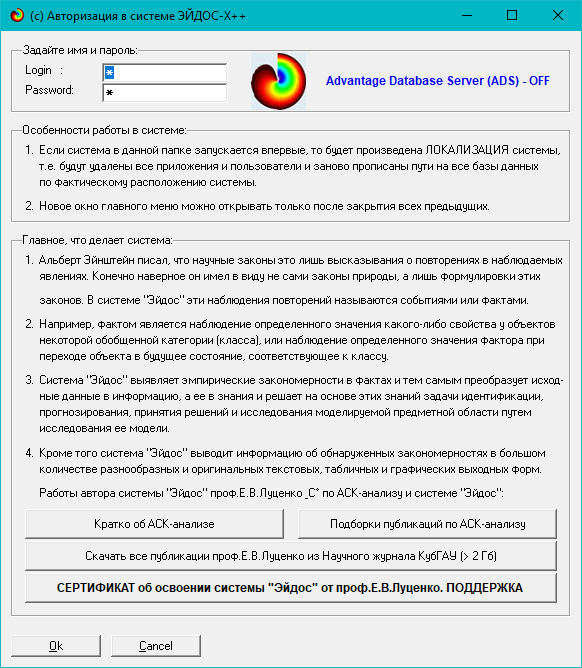 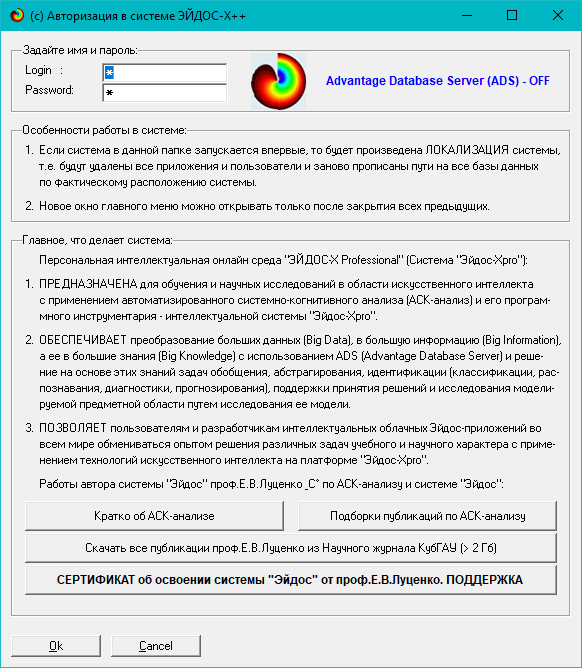 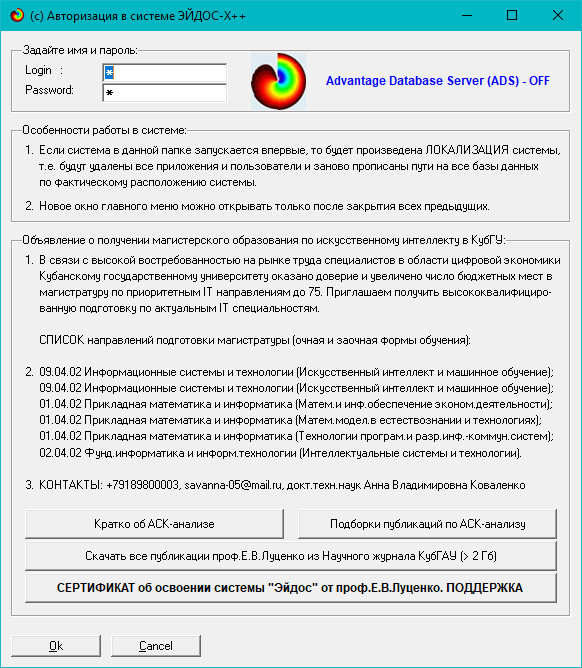 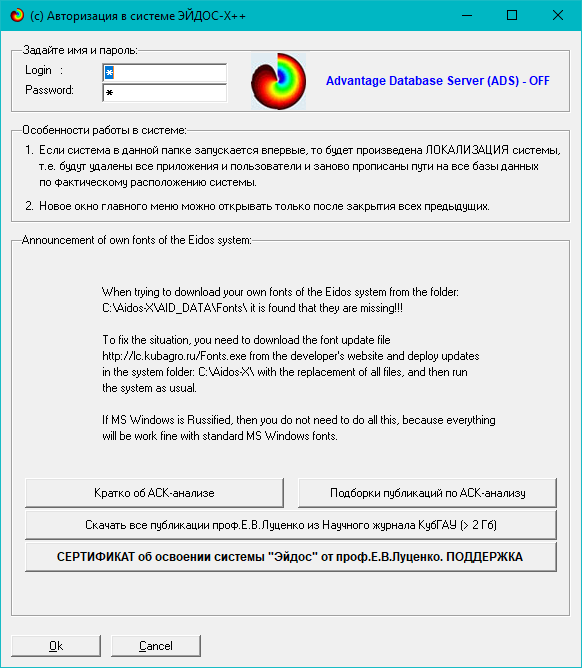 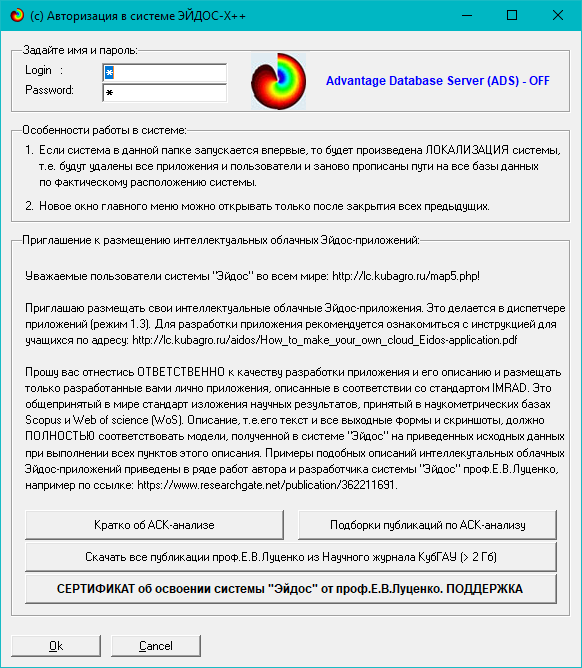 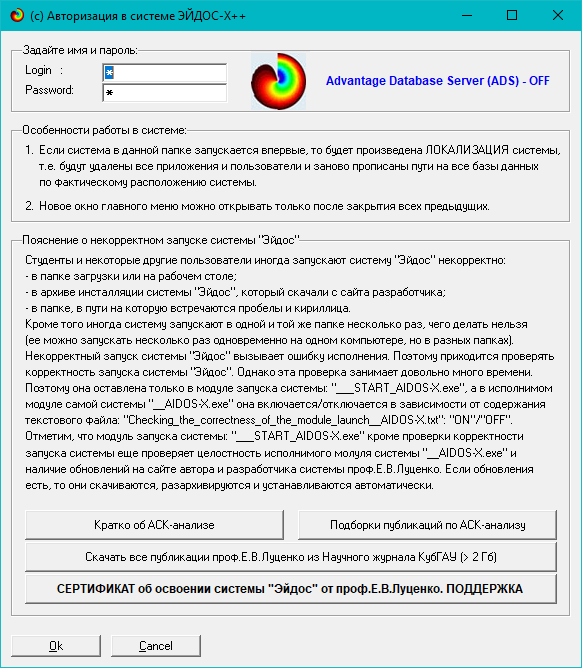 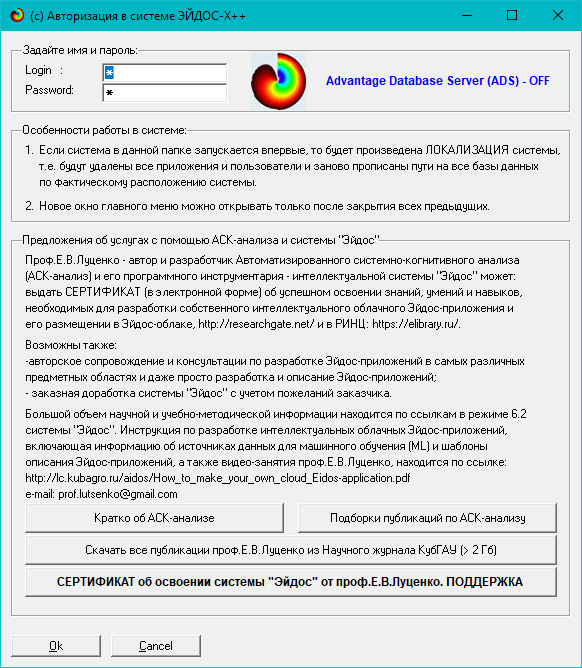 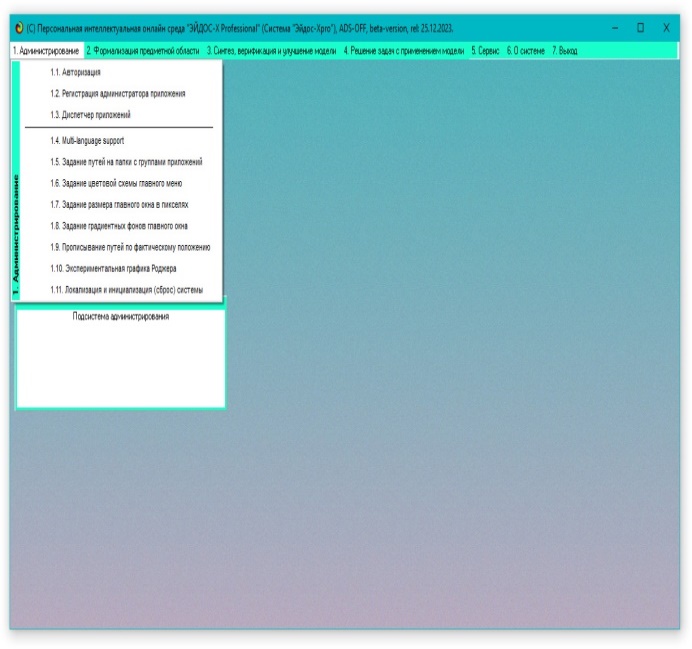  Название организации 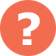  Название организации ПериодПубл.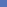 Кубанский государственный аграрный университет им. И.Т. Трубилина (Краснодар)Кубанский государственный аграрный университет им. И.Т. Трубилина (Краснодар)1994-2024512Кубанский государственный университет (Краснодар)Кубанский государственный университет (Краснодар)2003-20234Адыгейский государственный университет (Майкоп)Адыгейский государственный университет (Майкоп)2006-20119Северо-Кавказский федеральный научный центр садоводства, виноградарства, виноделия (Краснодар)Северо-Кавказский федеральный научный центр садоводства, виноградарства, виноделия (Краснодар)2002-20042Институт современных технологий и экономики (Краснодар)Институт современных технологий и экономики (Краснодар)20011Кубанский государственный технологический университет (Краснодар)Кубанский государственный технологический университет (Краснодар)19991Краснодарский университет МВД РФ (Краснодар)Краснодарский университет МВД РФ (Краснодар)19961 Название журнала Название журналаРольПериодПолитематический сетевой электронный научный журнал Кубанского государственного аграрного университетаПолитематический сетевой электронный научный журнал Кубанского государственного аграрного университетазаведующий редакцией, ответственный секретарь, член редакционной коллегии, член редакционного совета2003-...Прикладная математика и вопросы управленияПрикладная математика и вопросы управлениячлен редакционной коллегииНазвание изданияНазвание изданияПериодРецензий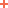 Политематический сетевой электронный научный журнал Кубанского государственного аграрного университетаПолитематический сетевой электронный научный журнал Кубанского государственного аграрного университета2022-202315Международный научно-исследовательский журналМеждународный научно-исследовательский журнал20234Монографии и сборникиМонографии и сборники2012-202426Название показателяНазвание показателяЗначениеЧисло публикаций на elibrary.ruЧисло публикаций на elibrary.ru616Число публикаций в РИНЦЧисло публикаций в РИНЦ563Число публикаций, входящих в ядро РИНЦЧисло публикаций, входящих в ядро РИНЦ20Число цитирований из публикаций на elibrary.ruЧисло цитирований из публикаций на elibrary.ru12432Число цитирований из публикаций, входящих в РИНЦЧисло цитирований из публикаций, входящих в РИНЦ11864Число цитирований из публикаций, входящих в ядро РИНЦЧисло цитирований из публикаций, входящих в ядро РИНЦ348Индекс Хирша по всем публикациям на elibrary.ruИндекс Хирша по всем публикациям на elibrary.ru50Индекс Хирша по публикациям в РИНЦИндекс Хирша по публикациям в РИНЦ49Индекс Хирша по ядру РИНЦИндекс Хирша по ядру РИНЦ3Число публикаций, процитировавших работы автораЧисло публикаций, процитировавших работы автора2685Число ссылок на самую цитируемую публикациюЧисло ссылок на самую цитируемую публикацию490Число публикаций автора, процитированных хотя бы один разЧисло публикаций автора, процитированных хотя бы один раз454 (80,6%)Среднее число цитирований в расчете на одну публикациюСреднее число цитирований в расчете на одну публикацию17,79Индекс Хирша без учета самоцитированийИндекс Хирша без учета самоцитирований24Индекс Хирша по ядру РИНЦ без учета самоцитированийИндекс Хирша по ядру РИНЦ без учета самоцитирований3Индекс Хирша с учетом только статей в журналахИндекс Хирша с учетом только статей в журналах24Год первой публикацииГод первой публикации1994Число самоцитированийЧисло самоцитирований8508 (71,7%)Число цитирований соавторамиЧисло цитирований соавторами9939 (83,8%)Число соавторовЧисло соавторов373Число статей в зарубежных журналахЧисло статей в зарубежных журналах6 (1,1%)Число статей в российских журналахЧисло статей в российских журналах341 (60,6%)Число статей в российских журналах из перечня ВАКЧисло статей в российских журналах из перечня ВАК334 (59,3%)Число статей в российских переводных журналахЧисло статей в российских переводных журналах3 (0,5%)Число статей в журналах с ненулевым импакт-факторомЧисло статей в журналах с ненулевым импакт-фактором333 (59,1%)Число цитирований из зарубежных журналовЧисло цитирований из зарубежных журналов139 (1,2%)Число цитирований из российских журналовЧисло цитирований из российских журналов5603 (47,2%)Число цитирований из российских журналов из перечня ВАКЧисло цитирований из российских журналов из перечня ВАК5308 (44,7%)Число цитирований из российских переводных журналовЧисло цитирований из российских переводных журналов9 (0,1%)Число цитирований из журналов с ненулевым импакт-факторомЧисло цитирований из журналов с ненулевым импакт-фактором5556 (46,8%)Средневзвешенный импакт-фактор журналов, в которых были опубликованы статьиСредневзвешенный импакт-фактор журналов, в которых были опубликованы статьи0,367Средневзвешенный импакт-фактор журналов, в которых были процитированы статьиСредневзвешенный импакт-фактор журналов, в которых были процитированы статьи0,375Число публикаций в РИНЦ за последние 5 лет (2018-2022)Число публикаций в РИНЦ за последние 5 лет (2018-2022)171 (30,4%)Число публикаций в ядре РИНЦ за последние 5 летЧисло публикаций в ядре РИНЦ за последние 5 лет9 (5,3%)Число ссылок из РИНЦ на работы, опубликованные за последние 5 летЧисло ссылок из РИНЦ на работы, опубликованные за последние 5 лет488 (4,1%)Число ссылок из ядра РИНЦ на работы, опубликованные за последние 5 летЧисло ссылок из ядра РИНЦ на работы, опубликованные за последние 5 лет35 (0,3%)Число ссылок на работы автора из всех публикаций за последние 5 летЧисло ссылок на работы автора из всех публикаций за последние 5 лет4050 (34,1%)Процентиль по ядру РИНЦПроцентиль по ядру РИНЦ13Участие в публикациях:Участие в публикациях:    патентообладатель    патентообладатель5    автор    автор544    научный редактор    научный редактор4    рецензент    рецензент42    официальный оппонент    официальный оппонент3    руководитель НИР    руководитель НИР41.Автоматизированный системно-когнитивный анализ135  2.Аск-анализ114  3.Automated system-cognitive analysis95  4.Интеллектуальная система "эйдос"82  5.Asc-analysis74  6.Система "эйдос"72  7.Системно-когнитивный анализ59  8.Прогнозирование46  9.Forecasting39  10.Systemic-cognitive analysis38  11.Семантическая информационная модель35  12.Semantic information model34  13."Eidos" system31  14.Management30  15.Управление30  16.Computational experiment17  17.Intelligent system "eidos"17  18.Вычислительный эксперимент17  19.Системный подход17  20.Systemic approach16  21."Eidos" intellectual system14  22.Intellectual system "eidos"14  23.Апк14  24.База знаний14  25.Computerized system-cognitive analysis12  26.Eidos intellectual system12  27.Многопараметрическая типизация12  28.Семантические информационные модели12  29.Система12  30.Astrosociotypology11  31.Semantic information models11  32.System identification11  33.Artificial intelligence10  34.Knowledge base10  35.System-cognitive analysis10  36.Агропромышленный холдинг10  37.Астросоциотипология10  38.Искусственный интеллект10  39."Eidos" intelligent system9  40.Diversified corporation9  41.Eidos system9  42.Information theory9  43.System9  44.Многоотраслевая корпорация9  45.Регион9  46."Eidos"8  47.Agribusiness8  48.Agro industrial holding8  49.Ask-analysis8  50.Multiparameter typing8  51.Region8  52.Прогноз8  53.Системная теория информации8  54.Теория информации8  55."Eidos" intelligence system7  56.Classification7  57.Cognitive space7  58.Information-measuring system7  59.Systems approach7  60.Автоматизированный системно-когнитивный анализ аск-анализ система "эйдос"7  61.Информационно-измерительная система7  62.Классификация7  63.Когнитивное пространство7  64.Поддержка принятия решений7  65.Принятие решений7  66.Система искусственного интеллекта7  67.Environmental factors6  68.Intelligent image analysis6  69.Quality of life6  70.Systemic cognitive analysis6  71.Абстрагирование6  72.Временные ряды6  73.Градации6  74.Качество жизни6  75.Классификационные шкалы6  76.Описательные шкалы6  77.Фондовый рынок6  78.Экологические факторы6  79.Abstraction5  80.Adaptive testing5  81.Base of knowledge5  82.Earthquake forecast5  83.Education5  84.Formalized cognitive concept5  85.Fundamental analysis5  86.Intelligence system "eidos"5  87.Postoperative regenerative period5  88.Set5  89.Share market5  90.Subsystem5  91.Technical analysis5  92.Time numbers5  93.Адаптивное тестирование5  94.Землетрясение5  95.Информация5  96.Метод сердечно-дыхательного синхронизма5  97.Множество5  98.Модели5  99.Подсистема5  100.Послеоперационный восстановительный период5  101.Синтез5  102.Системная идентификация интеллектуальный анализ изображений5  103.Системы искусственного интеллекта5  104.Эйдос-х5  105.Эмерджентность5  106.Agglomerative clusterization4  107.Agro technologies4  108.Agro-industrial complex4  109.Ask analysis4  110.Automated systemic cognitive analysis4  111.Cognitive agronomy4  112.Cognitive function4  113.Cognitive structuring4  114.Complex multiparametric nonlinear system4  115.Decision-making4  116.Development4  117.Digitization of images4  118.Emergence4  119.Formalization of the subject area4  120.Holding4  121.Information4  122.Input4  123.System-cognitive model4  124.Автоматизированный системно-когнитивный анализ (аск-анализ)4  125.Агломеративная кластеризация4  126.Агротехнологии4  127.Ввод4  128.Виноград4  129.Движение полюса земли4  130.Идентификация4  131.Индекс хирша4  132.Интеллектуальное управление4  133.Интеллектуальные системы4  134.Интеллектуальные технологии4  135.Классы4  136.Кластерно-конструктивный анализ4  137.Когнитивная агрономия4  138.Когнитивная структуризация4  139.Когнитивная функция4  140.Когнитивный анализ4  141.Образование4  142.Оцифровка изображений4  143.Семантические информационные мультимодели4  144.Синтез обобщенных изображений4  145.Системно-когнитивная модель4  146.Системно-когнитивные модели прогнозирования развития многоотраслевой агропромышленной корпорации4  147.Сложная многопараметрическая нелинейная система4  148.Сравнение конкретных изображений с обобщенными (идентификация)4  149.Технический анализ4  150.Формализация предметной области4  151.Фундаментальный анализ4  152.Холдинг4  153.Шкалы4  1.Политематический сетевой электронный научный журнал Кубанского государственного аграрного университета289  2.Новые технологии10  3.Вестник Адыгейского государственного университета. Серия 4: Естественно-математические и технические науки8  4.Труды Кубанского государственного аграрного университета7  5.Финансы и кредит3  6.Вестник Адыгейского государственного университета2  7.Заводская лаборатория. Диагностика материалов2  8.Advances in Intelligent Systems and Computing2  9.Безопасность информационных технологий2  10.Lecture Notes in Networks and Systems2  11.Научные труды Северо-Кавказского федерального научного центра садоводства, виноградарства, виноделия2  12.BIO Web of Conferences1  13.Вестник Российского государственного торгово-экономического университета (РГТЭУ)1  14.Информационные технологии1  15.International Journal of Applied Business and Economic Research1  16.Journal of Mechanical Engineering Research and Developments1  17.Электронный сетевой политематический журнал "Научные труды КубГТУ"1  18.Автоматизация и современные технологии1  19.Прикладная математика и вопросы управления1  20.Международный сельскохозяйственный журнал1  21.Нейрокомпьютеры: разработка, применение1  22.Известия высших учебных заведений. Северо-Кавказский регион. Технические науки1  23.Доклады Российской академии сельскохозяйственных наук1  24.Перспективные информационные технологии и интеллектуальные системы1  25.Наука Кубани1  26.Экономика устойчивого развития1  27.Международный научно-исследовательский журнал1  28.Программы для ЭВМ. Базы данных. Топологии интегральных микросхем1  29.Современные научные исследования1  30.Вестник Пермского университета. Серия: Экономика1  31.Вестник Адыгейского государственного университета. Серия 1: Регионоведение: философия, история, социология, юриспруденция, политология, культурология1  32.Вестник Адыгейского государственного университета. Серия 3: Педагогика и психология1  1.Кубанский государственный аграрный университет им. И.Т. Трубилина503  2.Адыгейский государственный университет40  3.Кубанский государственный университет25  4.Северо-Кавказский федеральный научный центр садоводства, виноградарства, виноделия16  5.Московский государственный технический университет им. Н.Э. Баумана (национальный исследовательский университет)12  6.Кубанский государственный технологический университет10  7.Майкопский государственный технологический университет6  8.Краснодарский университет МВД РФ5  9.Кубанский государственный медицинский университет5  10.Институт психологии РАН4  11.Санкт-Петербургский институт внешнеэкономических связей, экономики и права4  12.Донской государственный аграрный университет3  13.Институт высшей нервной деятельности и нейрофизиологии РАН3  14.Институт проблем управления им. В.А. Трапезникова РАН3  15.Российский государственный аграрный университет- Московская сельскохозяйственная академия им. К.А. Тимирязева3  16.Северо-Кавказский федеральный университет3  17.Финансовый университет при Правительстве РФ3  18.Волгоградский государственный аграрный университет2  19.Курский государственный аграрный университет им. И.И. Иванова2  20.Московский государственный университет им. М.В. Ломоносова2  21.Московский политехнический университет2  22.Российский гуманитарный научный фонд2  23.Федеральный научный центр аграрной экономики и социального развития сельских территорий - Всероссийский научно-исследовательский институт экономики сельского хозяйства2  24.ФИЦ "Субтропический научный центр РАН"2  25.Южный федеральный университет2  26.York University1  27.Алтайский государственный аграрный университет1  28.Байкальский государственный университет1  29.Белорусский государственный университет1  30.Всероссийский научно-исследовательский институт сельскохозяйственной метеорологии1  31.Вятский социально-экономический институт1  32.Грузинский аграрный университет1  33.Институт научной информации по общественным наукам РАН1  34.Институт прикладной математики ДВО РАН1  35.Институт современных технологий и экономики1  36.Кабардино-Балкарский государственный аграрный университет им. В.М. Кокова1  37.Казанский юридический институт МВД РФ1  38.Краснодарский научный центр по зоотехнии и ветеринарии1  39.Красноярский научный центр СО РАН1  40.Национальный аграрный университет Армении1  41.Орловский государственный аграрный университет им. Н.В. Парахина1  42.Пермский национальный исследовательский политехнический университет1  43.Почвенный институт им. В.В. Докучаева1  44.Ростовский государственный экономический университет (РИНХ)1  45.Санкт-Петербургский государственный университет1  46.Ставропольский государственный аграрный университет1  47.Университет им. Альфреда Нобеля1  1.Луценко Е В562  2.Лойко В И79  3.Лоико В И47  4.Коржаков В Е41  5.Барановская Т П38  6.Трунев А П32  7.Печурина Е К25  8.Драгавцева И А21  9.Лаптев В Н17  10.Лопатина Л М16  11.Макаревич О А16  12.Орлов А И15  13.Сергеев А Э13  14.Бандык Д К12  15.Курносов С А11  16.Грушевский С П9  17.Сергеев А Е9  18.Чередниченко Н А9  19.Александер Т7  20.Захаров А В7  21.Лебедев Е А7  22.Симанков В С7  23.Ткачев А Н7  24.Трунев А7  25.Чемарина А В7  26.Шеляг М М7  27.Трошин Л П6  28.Горпинченко К Н5  29.Луценко Е5  30.Макаревич Л О5  31.Наприев И Л5  32.Гайдук В И4  33.Ермоленко В В4  34.Лебедев А Н4  35.Назарова О В4  36.Сафронова Т И4  37.Семененко К А4  38.Снимщикова И В4  39.Артюшков В В3  40.Бочаров А В3  41.Великанова Л О3  42.Гайдук Н В3  43.Гайсин Р С3  44.Гриценко С Ф3  45.Дорохов В Б3  46.Кондрашова А В3  47.Марченко Н Н3  48.Меретуков Г М3  49.Мироненко Н Я3  50.Михайлушкин П В3  51.Назаров А В3  52.Покровский В М3  53.Полищук С В3  54.Семененко М П3  55.Сердюк В Ю3  56.Слепаков С С3  57.Ткаченко Н А3  58.Толмачев А В3  59.Третьяк В Г3  60.Трубилин А И3  61.Фомина Е В3  62.Чередныченко Н А3  63.Шашин В Н3  64.Щукин Т Н3  65.Акопян В С2  66.Алиева А Р2  67.Алтухов А И2  68.Бакурадзе Л А2  69.Барановская Т2  70.Белкина Е Н2  71.Бузгалин А В2  72.Бунцевич Л Л2  73.Бунчиков О Н2  74.Гаидук В И2  75.Гаидук Н В2  76.Гаисин Р С2  77.Глухов В А2  78.Головин Н С2  79.Горидько Н П2  80.Горохова А Е2  81.Дзекка Ф2  82.Ермоленко Д В2  83.Ефимова И Л2  84.Звягин А С2  85.Зюкин Д А2  86.Иванов В А2  87.Калитко С А2  88.Карпушина М В2  89.Кизим А А2  90.Колганов А И2  91.Коргаков В Е2  92.Кострома Д С2  93.Кузнецова А П2  94.Кузьминова Е В2  95.Лесных Ю Г2  96.Луговскои А П2  97.Луговской А П2  98.Луценко Д С2  99.Луценко Н Е2  100.Мельников А Б2  101.Нижегородцев Р М2  102.Окорокова О А2  103.Подгорная М Е2  104.Познышева Н О2  105.Полутина Т Н2  106.Попова В П2  107.Причко Т Г2  108.Прон А С2  109.Пронь А С2  110.Пузанова Л А2  111.Расторгуева Н В2  112.Руссо Д Э2  113.Рябцев В Г2  114.Савин И Ю2  115.Святкина О А2  116.Святова О В2  117.Секерин В Д2  118.Сергеева Е В2  119.Силаева Л П2  120.Скоморощенко А А2  121.Смольякова В М2  122.Смолякова В М2  123.Тубалец А А2  124.Улыбина Л К2  125.Цвирко С Э2  126.Черкезова С Р2  127.Швец С В2  128.Щеглов С Н2  129.Юрга В А2  130.Якуба Г В2  131.Азарьян Н В1  132.Азарян Н В1  133.Акинин П В1  134.Аладинский А А1  135.Алексеев А М1  136.Алексеев А О1  137.Алехина Е М1  138.Алиев М М1  139.Алферов В А1  140.Андрафанова Н В1  141.Антошкиева Т М1  142.Артюх С Н1  143.Арутюнян О К1  144.Арутюнян Ю И1  145.Архипова А И1  146.Аршинов Г А1  147.Багмут С В1  148.Бандык Е К1  149.Бараненкова Ю Ю1  150.Баранова И В1  151.Баутин В М1  152.Белова Л А1  153.Белокрылов К А1  154.Белокрылова О С1  155.Березовский Э Э1  156.Бершицкий Ю И1  157.Биганова С Г1  158.Богачев А С1  159.Богинович Л Ю1  160.Боджаева В В1  161.Боровко А Ю1  162.Бражниченко Д В1  163.Бруяко А А1  164.Бурда А Г Е1  165.Бутба А Р1  166.Быкова Е А1  167.Вербичева Е А1  168.Вертий М В1  169.Ветрова Л Н1  170.Волчков Ю А1  171.Вороков А Л1  172.Вороков С С1  173.Вострокнутов А Е1  174.Выдрина О Н1  175.Гапоненко А В1  176.Германова М Г1  177.Гилязова Л М1  178.Гиндин С1  179.Гиш Р А1  180.Говорущенко С А1  181.Горидко Н П1  182.Грин В А1  183.Гришин Е В1  184.Грудкина Т И1  185.Груммет В А1  186.Грушевская Т М1  187.Демченко А О1  188.Джуха В М1  189.Диденко Д В1  190.Доможирова В В1  191.Дорошенко Т Н1  192.Драгавцева Л А1  193.Дробященко В А1  194.Дрыгина А И1  195.Дубровский О В1  196.Дубянский А А1  197.Егоров Е А1  198.Елисеев Н Г1  199.Еремин Г В1  200.Ермаков А А1  201.Ермоленко В Г1  202.Заднепровский И В1  203.Задоя А А1  204.Заерко Т А1  205.Запорожец Н М1  206.Заремук Р Ш1  207.Захарова М В1  208.Зеленый И И1  209.Иванова Н В1  210.Игонина Л Л1  211.Илина И А1  212.Ильина И А1  213.Ишбулдина М А1  214.Ишбульдина М А1  215.Казарян Э С1  216.Казаченко А С1  217.Калустов А А1  218.Карпун Н Н1  219.Кехаев В К1  220.Киселева Г К1  221.Климова Н В1  222.Кнышук И М1  223.Коблянский В С1  224.Ковалев К Н1  225.Ковалева В В1  226.Коваленко А В1  227.Ковелин Н И1  228.Комаров Р С1  229.Копыткин Д И1  230.Корабельников Д Р1  231.Кораченцов А А1  232.Костев В В1  233.Костенко В Г1  234.Кочергина Ю А1  235.Кравцов С Ю1  236.Кравченко А С1  237.Красс М С1  238.Кузнецов Г Я1  239.Кузьмина А А1  240.Кузьминов Н Д1  241.Кундиус В А1  242.Куцупий И В1  243.Ладыга А И1  244.Ланская Д В1  245.Лаптев В И1  246.Лежнев В Г1  247.Лемещенко П С1  248.Леонов Н Н1  249.Ли А С1  250.Липчиу К И1  251.Липчиу Н В1  252.Липчю Н В1  253.Лисовин О А1  254.Лисовская Р Н1  255.Литвиненко Г Н1  256.Лифарь Г В1  257.Лобанов В Г1  258.Лоико В1  259.Лукьяненко Т В1  260.Луценко Е Б1  261.Луценко Е В Д1  262.Луценко Л Е1  263.Луценко Ю В Ю1  264.Лысенко В В1  265.Лысых И Г1  266.Макарова Э В1  267.Мамедов О Ю1  268.Манджиев А В1  269.Марачков Д А1  270.Мартиросов В Г1  271.Марченко А Ю1  272.Масляков С Н1  273.Матвеев В В1  274.Мачулин А Д1  275.Мигунов Р А1  276.Микитаева И Р1  277.Милега Ю А1  278.Милованов А В1  279.Мирзоян Г А1  280.Мирошников Д М1  281.Мищенко И Г1  282.Можар Н В1  283.Мороз О В1  284.Мотылец А А1  285.Мурадян Д А1  286.Муренико И В1  287.Муренько И В1  288.Напрьев И Л1  289.Некрасов С Д1  290.Немоляев А Н1  291.Ненко Н И1  292.Ненько Н И1  293.Нетребин Н М1  294.Нехай В В1  295.Нечаев В И1  296.Никифорова В А1  297.Носкова А Р1  298.Овчаренко Л И1  299.Павлов М Е1  300.Панич Л1  301.Папахчян И А1  302.Паремузова М Г1  303.Пахомов А П1  304.Пахомова А А1  305.Пенкина Ю Н1  306.Пестова Н Г1  307.Петрик А А1  308.Плахотин В А1  309.Подваленко П П1  310.Подольский В В1  311.Подставкин Н А1  312.Пол Ский Г А1  313.Польский Г А1  314.Поспелов Д В1  315.Потапова Н В1  316.Проскурина О В1  317.Пяткин Д Н1  318.Раджабов Р Г1  319.Радчевский П П1  320.Рассулов А А1  321.Руд Е Н1  322.Русо Д Е1  323.Рыбаков Ф Ф1  324.Саввиди С М1  325.Сайдашева О В1  326.Сайфетдинов А Р1  327.Сайфетдинова Н Р1  328.Сальков А А1  329.Самойлик М М1  330.Самойлик С М1  331.Семененко К1  332.Серга Г В1  333.Сергеева Н Н1  334.Синюк Т Ю1  335.Сироткин В А1  336.Скачкова С А1  337.Слободчикова И В1  338.Смелик Т Л1  339.Смирнов В В1  340.Смирнова А С1  341.Снимщикова И1  342.Соколова А П1  343.Старкова Н О1  344.Сторчевая Е М1  345.Стрельников В В1  346.Стрюков А А1  347.Сухоруких Ю И1  348.Теренко Г Н1  349.Теренько Г Н1  350.Третяк В Г1  351.Трунев Е1  352.Трунев Е А1  353.Тюпаков К Э1  354.Ульянов М Е1  355.Ульяновская Е В1  356.Уляновская Е В1  357.Уртенов М А Х1  358.Фетисов С Д1  359.Фисенко А Н1  360.Фролов В Ю1  361.Фролова Н Д1  362.Хвостова И В1  363.Холод Н А1  364.Хохлова А А1  365.Христенко Б А1  366.Цвирко С Е1  367.Цепилов Д О1  368.Цыгикало С С1  369.Чалая Л Д1  370.Чалыш Д С1  371.Чекрыгин В В1  372.Черепухин Т Ю1  373.Черкашин А Р1  374.Чернышова Н В1  375.Чернявский А Н1  376.Чистилин А Н1  377.Чичерин Д С1  378.Шадрина Ж А1  379.Шароватова Т И1  380.Шафоростова Н К1  381.Шахназарьян Б А1  382.Шахназарян Б А1  383.Шевцов В В1  384.Шибанихин Е А1  385.Шишкин В О1  386.Шульман Б Х1  387.Юрченко А А1  388.Якуба Ю Ф1  1.Экономика. Экономические науки904  2.Кибернетика541  3.Сельское и лесное хозяйство459  4.Математика116  5.Народное образование. Педагогика113  6.Информатика101  7.Автоматика. Вычислительная техника69  8.Государство и право. Юридические науки53  9.Психология47  10.Организация и управление37  11.Медицина и здравоохранение34  12.Науковедение29  13.Социология29  14.Философия28  15.Физика28  16.Биология25  17.Пищевая промышленность24  18.Транспорт23  19.Общие и комплексные проблемы технических и прикладных наук и отраслей народного хозяйства20  20.Машиностроение14  21.Энергетика14  22.Электроника. Радиотехника10  23.Политика. Политические науки9  24.Охрана окружающей среды. Экология человека9  25.Демография8  26.Химия8  27.Общественные науки в целом8  28.Языкознание8  29.Строительство. Архитектура8  30.Горное дело7  31.Связь6  32.Культура. Культурология6  33.История. Исторические науки5  34.Водное хозяйство5  35.Приборостроение4  36.Литература. Литературоведение. Устное народное творчество4  37.География4  38.Физическая культура и спорт4  39.Химическая технология. Химическая промышленность4  40.Искусство. Искусствоведение3  41.Электротехника3  42.Геология3  43.Статистика3  44.Геодезия. Картография2  45.Космические исследования2  46.Геофизика2  47.Метрология2  48.Рыбное хозяйство. Аквакультура1  49.Биотехнология1  50.Полиграфия. Репрография. Фотокинотехника1  51.Стандартизация1  52.Астрономия1  53.Внутренняя торговля. Туристско-экскурсионное обслуживание1  54.Патентное дело. Изобретательство. Рационализаторство1  55.Военное дело1  56.Лесная и деревообрабатывающая промышленность1  57.Механика1  58.Легкая промышленность1  59.Массовая коммуникация. Журналистика. Средства массовой информации1  60.Комплексное изучение отдельных стран и регионов1  1АВТОМАТИЗИРОВАННЫЙ СИСТЕМНО-КОГНИТИВНЫЙ АНАЛИЗ154  2УПРАВЛЕНИЕ151  3MANAGEMENT140  4АСК-АНАЛИЗ125  5AUTOMATED SYSTEM-COGNITIVE ANALYSIS106  6ПРОГНОЗИРОВАНИЕ99  7ЭКОНОМИКА92  8СИСТЕМНО-КОГНИТИВНЫЙ АНАЛИЗ87  9СИСТЕМА "ЭЙДОС"85  10ИНТЕЛЛЕКТУАЛЬНАЯ СИСТЕМА "ЭЙДОС"84  11ASC-ANALYSIS82  12КОНТРОЛЛИНГ72  13FORECASTING68  14CONTROLLING66  15ЭФФЕКТИВНОСТЬ56  16ЯБЛОНЯ56  17СОРТ49  18ВИНОГРАД48  19ЭКСПЕРТНЫЕ ОЦЕНКИ46  20ИНФОРМАЦИОННЫЕ ТЕХНОЛОГИИ45  21ИСКУССТВЕННЫЙ ИНТЕЛЛЕКТ45  22КАЧЕСТВО ЖИЗНИ44  23УСТОЙЧИВОСТЬ44  24EFFICIENCY42  25SYSTEMIC-COGNITIVE ANALYSIS42  26СЕМАНТИЧЕСКАЯ ИНФОРМАЦИОННАЯ МОДЕЛЬ42  27APPLIED STATISTICS41  28ECONOMICS41  29ПРИКЛАДНАЯ СТАТИСТИКА41  30SEMANTIC INFORMATION MODEL40  31ИНФОРМАЦИЯ40  32УРОЖАЙНОСТЬ40  33MATHEMATICAL STATISTICS38  34МОДЕЛИРОВАНИЕ38  35ARTIFICIAL INTELLIGENCE37  36МАТЕМАТИЧЕСКАЯ СТАТИСТИКА37  37СЕЛЬСКОЕ ХОЗЯЙСТВО37  38СТАТИСТИЧЕСКИЕ МЕТОДЫ37  39"EIDOS" SYSTEM36  40ИННОВАЦИИ35  41СИСТЕМА35  42ЦИФРОВАЯ ЭКОНОМИКА35  43STATISTICAL METHODS34  44МЕНЕДЖМЕНТ33  45INFORMATION32  46VARIETY32  47МАТЕМАТИКА32  48DEVELOPMENT31  49ПРИНЯТИЕ РЕШЕНИЙ31  50СИСТЕМНЫЙ ПОДХОД31  51INNOVATION30  52АПК30  53КАЧЕСТВО30  54МОНИТОРИНГ30  55НАУКОМЕТРИЯ30  56РИСК30  57MATHEMATICS29  58ЛОГИСТИКА29  59ОПТИМИЗАЦИЯ29  60РАЗВИТИЕ29  61QUALITY OF LIFE28  62ЦИФРОВИЗАЦИЯ28  63SYSTEM27  64МОДЕЛЬ27  65DIGITAL ECONOMY26  66RISK26  67ИНВЕСТИЦИИ26  68РЕГИОНАЛЬНАЯ ЭКОНОМИКА26  69DIGITALIZATION25  70GRAPES25  71SCIENTOMETRICS25  72АГРОПРОМЫШЛЕННЫЙ КОМПЛЕКС25  73ОБРАЗОВАНИЕ25  74ПРОДУКТИВНОСТЬ25  75ЭКОНОМИЧЕСКАЯ ЭФФЕКТИВНОСТЬ25  76COMPUTATIONAL EXPERIMENT24  77ECONOMY24  78EDUCATION24  79INFORMATION TECHNOLOGY24  80ВЫЧИСЛИТЕЛЬНЫЙ ЭКСПЕРИМЕНТ24  81ОЦЕНКА24  82PRODUCTION23  83MODEL22  84НАУКА22  85ПРОИЗВОДСТВО22  86СИСТЕМНЫЙ АНАЛИЗ22  87ЭМЕРДЖЕНТНОСТЬ22  88OPTIMIZATION21  89PRODUCTIVITY21  90YIELD21  91ЭКОНОМИКА ТРУДА21  92REGION20  93БЕЗОПАСНОСТЬ20  94УПРАВЛЕНИЕ ИННОВАЦИЯМИ20  95БАЗА ЗНАНИЙ19  96ЗАСУХОУСТОЙЧИВОСТЬ19  97РАСПОЗНАВАНИЕ ОБРАЗОВ19  98РЕГИОН19  99РОССИЙСКАЯ ФЕДЕРАЦИЯ19  100ХИМИЧЕСКИЙ СОСТАВ19  101ЧЕЛОВЕЧЕСКИЙ КАПИТАЛ19  102ЭКОНОМИКА НАРОДОНАСЕЛЕНИЯ И ДЕМОГРАФИЯ19  103ЭКОНОМИКА ПРИРОДОПОЛЬЗОВАНИЯ19  104ЭНТРОПИЯ19  105APPLE TREE18  106MODELING18  107SCIENCE18  108SYSTEMIC APPROACH18  109МАТЕМАТИЧЕСКАЯ МОДЕЛЬ18  110МЕТОДИКА18  111МОДЕЛИ18  112AGRICULTURE17  113CHEMICAL COMPOSITION17  114QUALITY17  115АДАПТАЦИЯ17  116АНАЛИЗ17  117ГЛОБАЛИЗАЦИЯ17  118ДИАГНОСТИКА17  119ПЛОДЫ17  120СОРТА17  121ЦИФРОВЫЕ ТЕХНОЛОГИИ17  122EMERGENCE16  123INVESTMENTS16  124NEURAL NETWORKS16  125SYSTEM-COGNITIVE ANALYSIS16  126ЗАКОНОМЕРНОСТИ16  127СЕМАНТИЧЕСКИЕ ИНФОРМАЦИОННЫЕ МОДЕЛИ16  128СОЛИДАРНАЯ ИНФОРМАЦИОННАЯ ЭКОНОМИКА16  129СТРУКТУРА16  130"EIDOS" INTELLECTUAL SYSTEM15  131CLUSTER ANALYSIS15  132ENTROPY15  133INTELLECTUAL SYSTEM "EIDOS"15  134INTELLIGENT SYSTEM "EIDOS"15  135MACHINE LEARNING15  136MATHEMATICAL MODEL15  137STABILITY15  138БИОЛОГИЧЕСКИ АКТИВНЫЕ ВЕЩЕСТВА15  139ИНТЕГРАЦИЯ15  140НЕЙРОННЫЕ СЕТИ15  141ОБУЧЕНИЕ15  142ПРЕДПРИЯТИЕ15  143СЛИВА15  144AGRARIAN AND INDUSTRIAL COMPLEX14  145ASTROSOCIOTYPOLOGY14  146GLOBALIZATION14  147HUMAN CAPITAL14  148SEMANTIC INFORMATION MODELS14  149SOLIDARY INFORMATION ECONOMY14  150АЛГОРИТМ14  151АНАЛИЗ ДАННЫХ14  152ИНФОРМАЦИОННОЕ ОБЕСПЕЧЕНИЕ14  153ИНФОРМАЦИОННЫЕ СИСТЕМЫ14  154МАКРОЭКОНОМИКА14  155МАТЕМАТИЧЕСКИЕ МОДЕЛИ14  156ПРОГНОЗ14  157СЕЛЕКЦИЯ14  158ТЕОРИЯ ИНФОРМАЦИИ14  159ЭКОНОМИКА ЗНАНИЙ14  160AGRO-INDUSTRIAL COMPLEX13  161DATA ANALYSIS13  162EXPERT ESTIMATES13  163EXPERT ESTIMATION13  164KNOWLEDGE BASE13  165RESISTANCE13  166SYSTEMIC COGNITIVE ANALYSIS13  167АГРОПРОМЫШЛЕННЫЙ ХОЛДИНГ13  168АСТРОСОЦИОТИПОЛОГИЯ13  169ИМПОРТОЗАМЕЩЕНИЕ13  170ИНТЕЛЛЕКТУАЛЬНЫЕ СИСТЕМЫ13  171КЛАСТЕРНЫЙ АНАЛИЗ13  172КОНКУРЕНТОСПОСОБНОСТЬ13  173КРАСНОДАРСКИЙ КРАЙ13  174МАТЕМАТИЧЕСКОЕ МОДЕЛИРОВАНИЕ13  175УРОЖАЙ13  176ЭКОНОМИЧЕСКАЯ БЕЗОПАСНОСТЬ13  177CLASSIFICATION12  178COMPUTERIZED SYSTEM-COGNITIVE ANALYSIS12  179CONTROL12  180DECISION MAKING12  181ECONOMIC EFFICIENCY12  182EIDOS INTELLECTUAL SYSTEM12  183INFORMATION AND COMMUNICATION TECHNOLOGIES12  184INFORMATION SYSTEM12  185INFORMATION THEORY12  186INNOVATIONS12  187INTEGRATION12  188MONITORING12  189SELECTION12  190STRUCTURE12  191АРИСТОТЕЛЬ12  192ГОСУДАРСТВЕННАЯ ПОДДЕРЖКА12  193ЖАРОСТОЙКОСТЬ12  194ИННОВАЦИЯ12  195ИНФОРМАТИКА12  196КОГНИТИВНОЕ МОДЕЛИРОВАНИЕ12  197КРИТЕРИИ12  198МАРКЕТИНГ12  199МЕТОДОЛОГИЯ12  200МНОГООТРАСЛЕВАЯ КОРПОРАЦИЯ12  201МНОГОПАРАМЕТРИЧЕСКАЯ ТИПИЗАЦИЯ12  202НЕПАРАМЕТРИЧЕСКАЯ СТАТИСТИКА12  203ОРГАНИЗАЦИОННО-ЭКОНОМИЧЕСКОЕ МОДЕЛИРОВАНИЕ12  204СТАТИСТИКА12  205СТАТИСТИКА НЕЧИСЛОВЫХ ДАННЫХ12  206УРОВЕНЬ ЖИЗНИ12  207ХРАНЕНИЕ12  208ЭКОНОМЕТРИКА12  209ЭКОНОМИЧЕСКАЯ ТЕОРИЯ12  210ANALYSIS11  211APPLE-TREE11  212ARISTOTLE11  213DIVERSIFIED CORPORATION11  214ENTERPRISE11  215METHODOLOGY11  216SYSTEM IDENTIFICATION11  217БАЗЫ ДАННЫХ11  218ВИРТУАЛЬНАЯ РЕАЛЬНОСТЬ11  219ВРЕМЕННЫЕ РЯДЫ11  220ГОСУДАРСТВЕННОЕ РЕГУЛИРОВАНИЕ11  221ЗЕМЛЕУСТРОЙСТВО11  222КАЧЕСТВО ПЛОДОВ11  223КЛАССИФИКАЦИЯ11  224КОЭФФИЦИЕНТ ЭМЕРДЖЕНТНОСТИ11  225МЕТОД11  226ПРОДОВОЛЬСТВЕННАЯ БЕЗОПАСНОСТЬ11  227СИСТЕМНАЯ НЕЧЕТКАЯ ИНТЕРВАЛЬНАЯ МАТЕМАТИКА11  228ТЕХНОЛОГИЯ11  229ЭКОНОМИЧЕСКИЙ РОСТ11  230"EIDOS" INTELLIGENT SYSTEM10  231DROUGHT RESISTANCE10  232ECOLOGY10  233ECONOMETRICS10  234EIDOS SYSTEM10  235GENERAL RELATIVITY10  236IMPORT SUBSTITUTION10  237INVESTMENT10  238NONPARAMETRIC STATISTICS10  239PATTERN RECOGNITION10  240SIMULATION10  241STATE SUPPORT10  242TRAINING10  243VARIETIES10  244WALNUT10  245АВТОМАТИЗАЦИЯ10  246ЗДРАВООХРАНЕНИЕ10  247ИДЕНТИФИКАЦИЯ10  248ИНДЕКС ХИРША10  249ИНТЕЛЛЕКТУАЛЬНЫЕ ТЕХНОЛОГИИ10  250ИНФОРМАЦИОННАЯ МОДЕЛЬ10  251ИНФОРМАЦИОННО-КОММУНИКАЦИОННЫЕ ТЕХНОЛОГИИ10  252МАШИННОЕ ОБУЧЕНИЕ10  253ОРГАНИЗАЦИЯ ПРОИЗВОДСТВА10  254ОРЕХ ГРЕЦКИЙ10  255ПЕРЕРАБОТКА10  256ПОТОК10  257ПРОГРАММНОЕ ОБЕСПЕЧЕНИЕ10  258РЕНТАБЕЛЬНОСТЬ10  259РЫНОК10  260СИСТЕМА ИСКУССТВЕННОГО ИНТЕЛЛЕКТА10  261СИСТЕМНАЯ ТЕОРИЯ ИНФОРМАЦИИ10  262СТРАТЕГИЧЕСКОЕ ПЛАНИРОВАНИЕ10  263УСТОЙЧИВОЕ РАЗВИТИЕ10  264ЭКОЛОГИЯ10  265"EIDOS"9  266ADAPTATION9  267ALGORITHM9  268COGNITIVE MODELING9  269DECISION-MAKING9  270DIGITAL TECHNOLOGIES9  271FACTORS9  272FLOW9  273GRAPE9  274INFORMATION SUPPORT9  275PARADIGM9  276PROCESSING9  277REGRESSION ANALYSIS9  278STRATEGIC MANAGEMENT9  279SYSTEM ANALYSIS9  280SYSTEM FUZZY INTERVAL MATHEMATICS9  281БИБЛИОМЕТРИЧЕСКИЕ БАЗЫ ДАННЫХ9  282ГРУША9  283ЗНАНИЯ9  284ИМИТАЦИОННОЕ МОДЕЛИРОВАНИЕ9  285ИНДЕКСЫ ЦИТИРОВАНИЯ9  286ИНТЕЛЛЕКТУАЛЬНАЯ СИСТЕМА9  287ИНТУИЦИЯ9  288ИНФРАСТРУКТУРА9  289КАЧЕСТВО ЖИЗНИ НАСЕЛЕНИЯ9  290ЛИСТЬЯ9  291МАТЕМАТИЧЕСКИЕ МЕТОДЫ ЭКОНОМИКИ9  292НЕЧИСЛОВАЯ СТАТИСТИКА9  293ПАРАДИГМА9  294ПОПУЛЯЦИЯ9  295ПРОДУКЦИЯ9  296РЕАЛИЗАЦИЯ9  297ФАКТОРЫ9  298ЭЛЕКТРОЭНЕРГЕТИКА9  299AGRICULTURAL PRODUCTION8  300AGRO INDUSTRIAL HOLDING8  301AUTOMATION8  302DECISION SUPPORT SYSTEM8  303ECONOMIC THEORY8  304EVALUATION8  305IMAGE8  306IMPLEMENTATION8  307INFORMATION SYSTEMS8  308INTUITION8  309MATHEMATICAL MODELS8  310METHOD8  311MODELLING8  312MODELS8  313MULTIPARAMETER TYPING8  314PERSONNEL8  315PROFITABILITY8  316RESEARCH8  317SOFTWARE8  318STATISTICS OF NON-NUMERICAL DATA8  319STRATEGIC PLANNING8  320SUSTAINABLE DEVELOPMENT8  321SYSTEMS APPROACH8  322АГРОТЕХНОЛОГИИ8  323БАЗА ДАННЫХ8  324БИЗНЕС-ПРОЦЕСС8  325ВЕРОЯТНОСТЬ8  326ВОДНЫЙ РЕЖИМ8  327ГЕНОТИП8  328ЗАКОНОМЕРНОСТИ ФОРМИРОВАНИЯ8  329ИНФОРМАЦИОННАЯ СИСТЕМА8  330ИНФОРМАЦИОННОЕ ОБЩЕСТВО8  331ИНФОРМАЦИОННОЕ ПРОСТРАНСТВО8  332МАТЕМАТИЧЕСКИЕ МЕТОДЫ8  333МНОГОЛЕТНИЕ АГРОЦЕНОЗЫ8  334МУНИЦИПАЛЬНЫЕ ОБРАЗОВАНИЯ8  335НЕОПРЕДЕЛЕННОСТЬ8  336ОБЩАЯ ТЕОРИЯ ОТНОСИТЕЛЬНОСТИ8  337ОЗИМАЯ ПШЕНИЦА8  338ОЗИМЫЙ ЯЧМЕНЬ8  339ОРГАНИЗАЦИОННО-ЭКОНОМИЧЕСКИЕ МЕТОДЫ8  340ПОДДЕРЖКА ПРИНЯТИЯ РЕШЕНИЙ8  341ПОТЕНЦИАЛ8  342ПРИБЫЛЬ8  343ПРОГРАММА8  344РАСТЕНИЕВОДСТВО8  345РЕГРЕССИОННЫЙ АНАЛИЗ8  346РЕСУРСЫ8  347РОСТ8  348СИНТЕЗ8  349СИСТЕМЫ ИСКУССТВЕННОГО ИНТЕЛЛЕКТА8  350СОЦИАЛЬНО-ЭКОНОМИЧЕСКАЯ СИСТЕМА8  351СОЦИАЛЬНО-ЭКОНОМИЧЕСКОЕ РАЗВИТИЕ8  352СТАТИСТИКА ИНТЕРВАЛЬНЫХ ДАННЫХ8  353СТОИМОСТЬ8  354СХЕМА8  355ТЕОРИЯ ПРИНЯТИЯ РЕШЕНИЙ8  356УПРАВЛЕНИЕ ЗНАНИЯМИ8  357ЦЕНООБРАЗОВАНИЕ8  358ЭКОНОМИКА И УПРАВЛЕНИЕ НАРОДНЫМ ХОЗЯЙСТВОМ8  359"EIDOS" INTELLIGENCE SYSTEM7  360AIC7  361ASK-ANALYSIS7  362AUTOMATED SYSTEMIC COGNITIVE ANALYSIS7  363CAPILLARY ELECTROPHORESIS7  364CITATION INDEXES7  365CLUSTER7  366COGNITIVE SPACE7  367COMPLEX SYSTEM7  368DECISION THEORY7  369ENVIRONMENTAL FACTORS7  370FOOD SECURITY7  371FRUIT7  372FRUIT QUALITY7  373HIGHER EDUCATION7  374HIRSCH INDEX7  375INFORMATION MODEL7  376INFORMATION-MEASURING SYSTEM7  377INTELLIGENT SYSTEMS7  378KNOWLEDGE7  379KNOWLEDGE ECONOMY7  380KNOWLEDGE MANAGEMENT7  381LEAVES7  382LIFE QUALITY7  383LIMIT THEOREMS7  384MARKET7  385MATHEMATICAL METHODS OF ECONOMICS7  386MATHEMATICAL MODELING7  387POTENTIAL7  388RESOURCES7  389SET7  390STATISTICS7  391STATISTICS OF INTERVAL DATA7  392SYSTEM APPROACH7  393TECHNOLOGY7  394VIRTUAL REALITY7  395VITAMINS7  396АБСТРАГИРОВАНИЕ7  397АВТОМАТИЗИРОВАННЫЙ СИСТЕМНО-КОГНИТИВНЫЙ АНАЛИЗ АСК-АНАЛИЗ СИСТЕМА "ЭЙДОС"7  398АМИНОКИСЛОТЫ7  399АУТСОРСИНГ7  400ВИТАМИНЫ7  401ВЛИЯНИЕ7  402ВЫСШЕЕ ОБРАЗОВАНИЕ7  403ДИСТАНЦИОННОЕ ОБУЧЕНИЕ7  404ЗАГОТОВКА7  405ЗЕМЛЕУСТРОЙСТВО И ДР.)7  406ЗИМОСТОЙКОСТЬ7  407ИНТЕЛЛЕКТУАЛЬНЫЙ КАПИТАЛ7  408ИНФОРМАЦИОННО-ИЗМЕРИТЕЛЬНАЯ СИСТЕМА7  409КАПИЛЛЯРНЫЙ ЭЛЕКТРОФОРЕЗ7  410КЛАСТЕР7  411КОГНИТИВНОЕ ПРОСТРАНСТВО7  412КОГНИТИВНЫЙ АНАЛИЗ7  413КОНКУРЕНЦИЯ7  414КОРПОРАЦИЯ7  415КОСТОЧКОВЫЕ КУЛЬТУРЫ7  416ЛИСТ7  417МЕНЕДЖМЕНТ ЗНАНИЙ7  418МЕХАНИЗМ7  419МНОЖЕСТВО7  420МОДЕРНИЗАЦИЯ7  421НЕЧЕТКИЕ МНОЖЕСТВА7  422НОВАЯ ПАРАДИГМА7  423ПЕРСИК7  424ПРЕДЕЛЬНЫЕ ТЕОРЕМЫ7  425ПРОЛИН7  426ПРОМЫШЛЕННАЯ ПОЛИТИКА7  427ПРОЦЕСС7  428ПУБЛИКАЦИОННАЯ АКТИВНОСТЬ7  429РЕГУЛИРОВАНИЕ7  430РИНЦ7  431СВЕКЛА7  432СТРАТЕГИЧЕСКОЕ УПРАВЛЕНИЕ7  433СТРАТЕГИЯ7  434ТЕОРИЯ ИЗМЕРЕНИЙ7  435ТРАНСПОРТ7  436УПРАВЛЕНИЕ ЗАПАСАМИ7  437ФОНДОВЫЙ РЫНОК7  438ЭКОЛОГИЧЕСКИЕ ФАКТОРЫ7  439ЯГОДЫ7  440ABSTRACTION6  441AGRIBUSINESS6  442AGRO-INDUSTRIAL HOLDING6  443AMINO ACIDS6  444APPLE6  445ASTRONOMY6  446BEETROOT6  447BIOLOGICALLY ACTIVE SUBSTANCES6  448CLUSTERING6  449COMPETITIVENESS6  450CORPORATION6  451CULTIVAR6  452DATABASE6  453DIGITAL TRANSFORMATION6  454ECONOMIC GROWTH6  455ENERGY SECTOR6  456ESTIMATION6  457FUZZY NUMBERS6  458GENOTYPE6  459HARVEST-PROCURING6  460IDENTIFICATION6  461INDUSTRIAL POLICY6  462INFORMATION TECHNOLOGIES6  463INTELLECTUAL CAPITAL6  464INTELLIGENT IMAGE ANALYSIS6  465INTERACTION6  466INVENTORY MANAGEMENT6  467KPI6  468KRASNODAR REGION6  469MEASUREMENT THEORY6  470NEW PARADIGM6  471ORGANIZATIONAL-ECONOMIC MODELING6  472OUTSOURCING6  473PEAR6  474PROBABILITY6  475PROCESS6  476PROFIT6  477PROGRAM6  478PROJECT6  479PROJECT MANAGEMENT6  480REPRODUCTION6  481RISK MANAGEMENT6  482SAFETY6  483SALES6  484SOCIO-ECONOMIC SYSTEM6  485SOLAR SYSTEM6  486SUBSIDIES6  487SUBSYSTEM6  488SYNTHESIS6  489TIME SERIES6  490АГРОПРОИЗВОДСТВО6  491АСТРОНОМИЯ6  492ВУЗ6  493ГИБРИД6  494ДВИЖЕНИЕ ПОЛЮСА ЗЕМЛИ6  495ЖИВОТНОВОДСТВО6  496ЗАТРАТЫ6  497ЗЕМЛЯНИКА6  498ИМПАКТ-ФАКТОР6  499ИМПОРТ6  500ИНВЕСТИЦИОННЫЙ ПРОЕКТ6  501ИНТЕЛЛЕКТУАЛЬНЫЕ ИНФОРМАЦИОННЫЕ СИСТЕМЫ6  502ИНФОРМАТИЗАЦИЯ6  503ИНФОРМАЦИОННАЯ БЕЗОПАСНОСТЬ6  504ИНФОРМАЦИОННЫЕ РЕСУРСЫ6  505КАПЕЛЬНОЕ ОРОШЕНИЕ6  506КЛИМАТ6  507КОГНИТИВНОСТЬ6  508КОЛИЧЕСТВО ИНФОРМАЦИИ6  509КООПЕРАЦИЯ6  510КРЕДИТ6  511КУЛЬТУРА6  512МЕТОДЫ6  513МИНЕРАЛЬНЫЕ ВЕЩЕСТВА6  514НАУЧНАЯ ДЕЯТЕЛЬНОСТЬ6  515НЕЧЕТКОЕ МНОЖЕСТВО6  516ОБЩЕСТВО6  517ОСОБЕННОСТИ6  518ОЦЕНКА ЭФФЕКТИВНОСТИ6  519ПАРАМЕТРЫ6  520ПИЩЕВАЯ ЦЕННОСТЬ6  521ПОДСИСТЕМА6  522ПРОЕКТ6  523РИСОВАЯ ОРОСИТЕЛЬНАЯ СИСТЕМА6  524САМООРГАНИЗАЦИЯ6  525СЕВООБОРОТ6  526СОЛНЕЧНАЯ СИСТЕМА6  527ТЕХНОЛОГИИ6  528УБОРКА6  529УПРАВЛЕНИЕ ПЕРСОНАЛОМ6  530УПРАВЛЕНИЕ ПРОЕКТАМИ6  531ФИНАНСЫ6  532ФИТОПАТОГЕНЫ6  533ФУРОЛАН6  534ЦИФРОВАЯ ТРАНСФОРМАЦИЯ6  535ЧЕРЕШНЯ6  536ШКАЛЫ6  537ЭКОНОМИКА И УПРАВЛЕНИЕ НАРОДНЫМ ХОЗЯЙСТВОМ (ПО ОТРАСЛЯМ И СФЕРАМ ДЕЯТЕЛЬНОСТИ В Т.Ч.: ТЕОРИЯ УПРАВЛЕНИЯ ЭКОНОМИЧЕСКИМИ СИСТЕМАМИ6  538ЭКОНОМИКА, ОРГАНИЗАЦИЯ И УПРАВЛЕНИЕ ПРЕДПРИЯТИЯМИ, ОТРАСЛЯМИ, КОМПЛЕКСАМИ6  539ЭКОСИСТЕМА6  540ЭКСПОРТ6  541ЯКІСТЬ ЖИТТЯ6  542ADAPTIVE TESTING5  543AMPELOGRAPHY5  544APPLIED SCIENCE5  545ARTIFICIAL INTELLECT SYSTEM5  546ASK ANALYSIS5  547ASSESSMENT5  548BASE OF KNOWLEDGE5  549BIBLIOMETRIC DATABASE5  550CHAIN5  551CLASS5  552COMMUNICATION5  553CORRELATION5  554COSTS5  555CROP PRODUCTION5  556CULTURE5  557DATABASES5  558DISTANCE LEARNING5  559ECONOMIC SECURITY5  560EXPERT ASSESSMENTS5  561EXPERT ESTIMATIONS5  562FORECAST5  563FORMALIZED COGNITIVE CONCEPT5  564FRUITS5  565FUNDAMENTAL ANALYSIS5  566FUNDAMENTAL SCIENCE5  567GRAIN5  568GROWTH5  569HEAT RESISTANCE5  570HYBRID5  571IMPACT FACTOR5  572INCOME5  573INDICATIVE PLANNING5  574INFLUENCE5  575INFORMATICS5  576INFORMATION SECURITY5  577INTELLECTUAL TECHNOLOGIES5  578INTELLIGENCE SYSTEM "EIDOS"5  579LEAF5  580LOGISTICS5  581MANAGEMENT OF KNOWLEDGE5  582MARKETING5  583MATHEMATICAL METHODS5  584MECHANISM5  585MILK5  586MUNICIPALITIES5  587OBJECT5  588ONTOLOGY5  589ORGANIZATION OF PRODUCTION5  590ORGANIZATIONAL AND ECONOMIC MODELING5  591ORGANIZATIONAL-ECONOMIC METHODS5  592PLANT GROWING MANAGEMENT5  593POPULATION5  594POSTOPERATIVE REGENERATIVE PERIOD5  595PRICE5  596PRODUCTION ORGANIZATION5  597PROGNOSIS5  598REGIONAL DEVELOPMENT5  599ROOTSTOCK5  600RUSSIA5  601SCHEME5  602SHARE MARKET5  603SOIL5  604STANDARD OF LIVING5  605STATE REGULATION5  606STRATEGY5  607SWOT-АНАЛИЗ5  608TECHNICAL ANALYSIS5  609THINKING5  610TIME NUMBERS5  611UNSOLVED PROBLEMS5  612WATER REGIME5  613WINTER BARLEY5  614WINTER WHEAT5  615АВТОМАТИЗИРОВАННАЯ СИСТЕМА УПРАВЛЕНИЯ5  616АДАПТИВНОЕ ТЕСТИРОВАНИЕ5  617АЛГОРИТМЫ5  618БИБЛИОМЕТРИЧЕСКИЕ ПОКАЗАТЕЛИ5  619БИЗНЕС5  620БИОЛОГИЗАЦИЯ5  621БИОЛОГИЧЕСКАЯ ЭФФЕКТИВНОСТЬ5  622БУТСТРЕП5  623ВЗАИМОДЕЙСТВИЕ5  624ВИНОГРАДАРСТВО5  625ВЫРУЧКА5  626ВЫСОКИЕ ТЕМПЕРАТУРЫ5  627ГРАДАЦИИ5  628ЗАМОРОЗКИ5  629ИЗДЕРЖКИ5  630ИЗМЕРЕНИЕ5  631ИНДИКАТИВНОЕ ПЛАНИРОВАНИЕ5  632ИННОВАЦИОННАЯ ДЕЯТЕЛЬНОСТЬ5  633ИННОВАЦИОННЫЙ ПРОЦЕСС5  634ИНСЕКТИЦИДЫ5  635ИНСТИТУТ5  636ИНТЕЛЛЕКТУАЛЬНЫЙ АНАЛИЗ ДАННЫХ5  637ИССЛЕДОВАНИЕ5  638ИССЛЕДОВАНИЯ5  639ИССЛЕДОВАТЕЛЬСКАЯ ДЕЯТЕЛЬНОСТЬ5  640КЛАССИФИКАЦИОННЫЕ ШКАЛЫ5  641КОГНИТИВНЫЕ ТЕХНОЛОГИИ5  642КОЛИЧЕСТВЕННАЯ ОЦЕНКА5  643КОРРЕЛЯЦИЯ5  644КРЕДИТОСПОСОБНОСТЬ5  645МАЛИНА5  646МАЛОЕ ХОЗЯЙСТВОВАНИЕ5  647МАТЕМАТИЧЕСКИЕ МЕТОДЫ ИССЛЕДОВАНИЯ5  648МЕТОД СЕРДЕЧНО-ДЫХАТЕЛЬНОГО СИНХРОНИЗМА5  649МЕХАНИЗМ УПРАВЛЕНИЯ5  650МНОЖЕСТВА5  651МОЛОКО5  652МОРОЗОСТОЙКОСТЬ5  653НАВИГАЦИЯ5  654НАУЧНО-ИССЛЕДОВАТЕЛЬСКАЯ ДЕЯТЕЛЬНОСТЬ5  655НАУЧНЫЕ ИССЛЕДОВАНИЯ5  656НЕЧЕТКИЕ ЧИСЛА5  657ОБРАЗ5  658ОБЪЕДИНЕНИЕ5  659ОБЪЕКТ5  660ОПИСАТЕЛЬНЫЕ ШКАЛЫ5  661ОРГАНИЗАЦИЯ И УПРАВЛЕНИЕ ПРЕДПРИЯТИЯМИ5  662ОЦЕНИВАНИЕ5  663ПЛАНИРОВАНИЕ5  664ПЛОДОВЫЕ РАСТЕНИЯ5  665ПОКАЗАТЕЛИ ПРОДУКТИВНОСТИ И РЕЗУЛЬТАТИВНОСТИ5  666ПОСЛЕОПЕРАЦИОННЫЙ ВОССТАНОВИТЕЛЬНЫЙ ПЕРИОД5  667ПРЕДШЕСТВЕННИК5  668ПРИКЛАДНАЯ НАУКА5  669ПРОЕКТИРОВАНИЕ5  670РАЗРАБОТКА5  671РАКЕТНО-КОСМИЧЕСКАЯ ТЕХНИКА5  672РЕГИОНАЛЬНОЕ РАЗВИТИЕ5  673РЕГРЕССИЯ5  674РЕКРЕАЦИЯ И ТУРИЗМ)5  675РИСКИ5  676САНКЦИИ5  677СБЫТ5  678СЕЛЬСКОХОЗЯЙСТВЕННАЯ ПРОДУКЦИЯ5  679СИСТЕМА ПОДДЕРЖКИ ПРИНЯТИЯ РЕШЕНИЙ5  680СИСТЕМА УПРАВЛЕНИЯ5  681СИСТЕМНАЯ ИДЕНТИФИКАЦИЯ ИНТЕЛЛЕКТУАЛЬНЫЙ АНАЛИЗ ИЗОБРАЖЕНИЙ5  682СИСТЕМНЫЙ ЭФФЕКТ5  683СИСТЕМЫ5  684СЛОЖНЫЕ СИСТЕМЫ5  685СОЗНАНИЕ5  686СОЦИАЛЬНО-ЭКОНОМИЧЕСКИЕ СИСТЕМЫ5  687СОЦИАЛЬНО-ЭКОНОМИЧЕСКОЕ УПРАВЛЕНИЕ5  688СТАНДАРТИЗАЦИЯ И УПРАВЛЕНИЕ КАЧЕСТВОМ ПРОДУКЦИИ5  689СТУДЕНТЫ5  690ТЕОРИЯ СИСТЕМ5  691УПРАВЛЕНИЕ РАСТЕНИЕВОДСТВОМ5  692ФИНАНСОВАЯ УСТОЙЧИВОСТЬ5  693ФОРМАЛИЗАЦИЯ ПРЕДМЕТНОЙ ОБЛАСТИ5  694ФУНДАМЕНТАЛЬНАЯ НАУКА5  695ФУНКЦИИ5  696ЦЕНА5  697ЦЕПЬ5  698ЭЙДОС-Х5  699ЭКОНОМИКА АПК5  700ЭКОНОМИКА ПРЕДПРИНИМАТЕЛЬСТВА5  701ЭКОНОМИКО-МАТЕМАТИЧЕСКИЕ МОДЕЛИ5  702ЭКСПЕРТНЫЕ СИСТЕМЫ5  703ЭЛЕМЕНТ5  704AGGLOMERATIVE CLUSTERIZATION4  705AGRO TECHNOLOGIES4  706BIBLIOMETRIC INDICATORS4  707BOOTSTRAP4  708BREEDING4  709BUSINESS4  710CHERRY4  711CLIMATE4  712CLONE4  713COGNITIVE AGRONOMY4  714COGNITIVE ANALYSIS4  715COGNITIVE FUNCTION4  716COGNITIVE STRUCTURING4  717COMPETITION4  718COMPLEX MULTIPARAMETRIC NONLINEAR SYSTEM4  719CONCEPT4  720CONSUMPTION4  721COOPERATION4  722COST4  723CRITERIA4  724CROP ROTATION4  725DATA MINING4  726DIAGNOSIS4  727DIAGNOSTICS4  728DIGITIZATION OF IMAGES4  729DRIP IRRIGATION4  730EARTHQUAKE FORECAST4  731ECOSYSTEM4  732EDUCATIONAL PROCESS4  733EFFECTIVENESS4  734ELEMENT4  735EXPORT4  736FACTOR4  737FORMALIZATION OF THE SUBJECT AREA4  738FREEZING4  739FUROLAN4  740FUZZY SETS4  741GENERATIVE BUDS4  742GROWTH POINTS4  743HIERARCHY4  744HOLDING4  745IMAGE RECOGNITION4  746INDICATOR4  747INFORMATION SOCIETY4  748INFORMATION SPACE4  749INFRASTRUCTURE4  750INPUT4  751INSECTICIDES4  752INTELLIGENT SYSTEM4  753INTERVAL MATHEMATICS4  754INVESTMENT PROJECT4  755LABOR MARKET4  756LAWS OF LARGE NUMBERS4  757MANAGEMENT MECHANISM4  758MARKETING IN SCIENCE4  759MATHEMATICAL RESEARCH METHODS4  760MATHEMATICAL TOOLS OF CONTROLLING4  761MEDICINE4  762MINERALS4  763MODIFICATION4  764NON-NUMERIC STATISTICS4  765NON-NUMERICAL STATISTICS4  766OPEN SYSTEM4  767OPERATOR4  768OPTIMIZATION PROBLEMS4  769ORGANIC FERTILIZERS4  770ORGANIZATIONAL-ECONOMIC SUPPORT4  771PHYLLOXERA4  772PLUM4  773POINT4  774PROBABILITY THEORY4  775PROBLEMS4  776PRODUCT QUALITY4  777PROTEIN4  778QUALITY OF LIFE OF THE POPULATION4  779QUANTITATIVE ASSESSMENT4  780QUANTUM THEORY4  781REGIONAL ECONOMY4  782REGULATION4  783RESEARCH ACTIVITIES4  784RESULTS4  785REVENUE4  786RICE IRRIGATION SYSTEM4  787ROCKET AND SPACE INDUSTRY4  788RSCI4  789RUSSIAN SCIENCE CITATION INDEX4  790SAMARA REGION4  791SCHOOL4  792SCIENCE INDEX4  793SCIENTIFIC RESULTS4  794SCIENTOMETRIC INDICATORS4  795STATISTICS IN RUSSIA4  796STORAGE4  797STRAWBERRY4  798STRUCTURE OF EXPENSES4  799SUSTAINABILITY4  800SWEET CHERRY4  801SYSTEM-COGNITIVE MODEL4  802UNCERTAINTY4  803VALIDITY4  804WINTER HARDINESS4  805YANG-MILLS THEORY4  806YIELD CAPACITY4  807АВТОМАТИЗИРОВАННЫЙ СИСТЕМНО-КОГНИТИВНЫЙ АНАЛИЗ (АСК-АНАЛИЗ)4  808АВТОМАТИЗИРОВАННЫЙ СИСТЕМНЫЙ АНАЛИЗ4  809АГЛОМЕРАТИВНАЯ КЛАСТЕРИЗАЦИЯ4  810АГРАРНАЯ СФЕРА4  811АГРАРНЫЙ СЕКТОР4  812АГРОИНЖЕНЕР4  813АГРОНОМИЯ4  814АГРОПРОМЫШЛЕННЫЙ ХОЛДИНГ СИСТЕМНО-КОГНИТИВНЫЙ АНАЛИЗ4  815АДАПТИВНОСТЬ4  816АДАПТИВНЫЕ ТЕХНОЛОГИИ4  817АДДИТИВНО-МУЛЬТИПЛИКАТИВНАЯ МОДЕЛЬ4  818АМПЕЛОГРАФИЯ4  819АНТАГОНИСТЫ4  820БЕЛОК4  821БИЗНЕС-ПРОЦЕССЫ4  822БОРНАЯ КИСЛОТА4  823ВВОД4  824ВЕРОЯТНОСТНАЯ МОДЕЛЬ4  825ВИРТУАЛИЗАЦИЯ4  826ВОСПРОИЗВОДСТВО4  827ДАННЫЕ4  828ДОЗА УДОБРЕНИЙ4  829ЖИЛАЯ НЕДВИЖИМОСТЬ4  830ЗАВИСИМОСТИ4  831ЗАКОНЫ БОЛЬШИХ ЧИСЕЛ4  832ЗАРАБОТНАЯ ПЛАТА4  833ЗЕМЛЕТРЯСЕНИЕ4  834ЗЕРНО4  835ИЕРАРХИЯ4  836ИНДЕКСИРОВАНИЕ4  837ИННОВАЦИОННОЕ РАЗВИТИЕ4  838ИННОВАЦИОННЫЕ ПРОЦЕССЫ4  839ИНТЕЛЛЕКТУАЛЬНОЕ УПРАВЛЕНИЕ4  840ИНТЕРВАЛЬНАЯ МАТЕМАТИКА4  841ИНФОРМАЦИОННОЕ ПОЛЕ4  842КАДРЫ4  843КАПИТАЛОГРАММА4  844КАЧЕСТВО ОБРАЗОВАНИЯ4  845КВАНТОВАЯ ТЕОРИЯ4  846КЛАССЫ4  847КЛАСТЕР-АНАЛИЗ4  848КЛАСТЕРИЗАЦИЯ4  849КЛАСТЕРНО-КОНСТРУКТИВНЫЙ АНАЛИЗ4  850КЛОН4  851КОГНИТИВНАЯ АГРОНОМИЯ4  852КОГНИТИВНАЯ СТРУКТУРИЗАЦИЯ4  853КОГНИТИВНАЯ ФУНКЦИЯ4  854КОММУНИКАЦИЯ4  855КОМПЬЮТЕР4  856КОНКУРЕНТНЫЕ ПРЕИМУЩЕСТВА4  857КОНТРОЛЬ4  858КОНТРОЛЬ КАЧЕСТВА4  859КОНЦЕПЦИЯ4  860КРЕДИТНЫЙ РИСК4  861КРЕСТЬЯНСКИЕ (ФЕРМЕРСКИЕ) ХОЗЯЙСТВА4  862ЛИЧНОСТЬ4  863МАЛЫЕ ФОРМЫ ХОЗЯЙСТВОВАНИЯ4  864МАРКЕТИНГ В НАУКЕ4  865МАТЕМАТИЧЕСКИЕ И ИНСТРУМЕНТАЛЬНЫЕ МЕТОДЫ ЭКОНОМИКИ4  866МАТЕМАТИЧЕСКИЕ ИНСТРУМЕНТЫ КОНТРОЛЛИНГА4  867МЕТОД НАИМЕНЬШИХ КВАДРАТОВ4  868МОДИФИКАЦИЯ4  869МОТИВАЦИЯ4  870МУНИЦИПАЛЬНОЕ ОБРАЗОВАНИЕ4  871МЫСЛИТЕЛЬНАЯ ДЕЯТЕЛЬНОСТЬ4  872МЫШЛЕНИЕ4  873НАУКОМЕТРИЧЕСКИЕ ПОКАЗАТЕЛИ4  874НАУЧНЫЙ РЕЗУЛЬТАТ4  875НАЦИОНАЛЬНАЯ ЭКОНОМИКА4  876НЕЙРОННАЯ СЕТЬ4  877НЕЙРОСЕТЕВОЕ МОДЕЛИРОВАНИЕ4  878НЕПАРАМЕТРИКА4  879НЕРЕШЕННЫЕ ЗАДАЧИ4  880НЕЧЕТКАЯ ЛОГИКА4  881НОВЫЕ ОБЛАСТИ КОНТРОЛЛИНГА4  882ОБЛАЧНЫЕ ТЕХНОЛОГИИ4  883ОБРАБОТКА4  884ОБЪЕМ4  885ОРГАНИЗАЦИОННАЯ СТРУКТУРА4  886ОРГАНИЗАЦИОННО-ЭКОНОМИЧЕСКОЕ ОБЕСПЕЧЕНИЕ4  887ОРГАНИЗАЦИЯ4  888ОТКРЫТАЯ СИСТЕМА4  889ОТКРЫТИЕ4  890ОЦИФРОВКА ИЗОБРАЖЕНИЙ4  891ПЕРСОНАЛ4  892ПИТОМНИК4  893ПИЩЕВЫЕ ДОБАВКИ4  894ПЛОДОВЫЕ4  895ПОДВОЙ4  896ПОДСОЛНЕЧНИК4  897ПОКАЗАТЕЛИ4  898ПОТРЕБЛЕНИЕ4  899ПОЧВА4  900ПРИНЯТИЕ УПРАВЛЕНЧЕСКИХ РЕШЕНИЙ4  901ПРОБЛЕМЫ4  902ПРОГНОЗИРОВАНИЕ БАНКРОТСТВА4  903ПРОГРАММНЫЕ ПРОДУКТЫ4  904ПРОЖИТОЧНЫЙ МИНИМУМ4  905ПСИХОЛОГИЯ4  906ПУБЛИКАЦИИ4  907РАЗМНОЖЕНИЕ4  908РАКЕТНО-КОСМИЧЕСКАЯ ОТРАСЛЬ4  909РАСПОЗНАВАНИЕ4  910РЕГИОНЫ4  911РЕЗУЛЬТАТИВНОСТЬ4  912РЕЙТИНГ4  913РЕСУРС4  914РОБАСТНОСТЬ4  915РЫНОК ТРУДА4  916РЫНОЧНАЯ ЭКОНОМИКА4  917САМАРСКАЯ ОБЛАСТЬ4  918СЕМАНТИЧЕСКИЕ ИНФОРМАЦИОННЫЕ МУЛЬТИМОДЕЛИ4  919СИНТЕЗ ОБОБЩЕННЫХ ИЗОБРАЖЕНИЙ4  920СИСТЕМНО-КОГНИТИВНАЯ МОДЕЛЬ4  921СИСТЕМНО-КОГНИТИВНЫЕ МОДЕЛИ ПРОГНОЗИРОВАНИЯ РАЗВИТИЯ МНОГООТРАСЛЕВОЙ АГРОПРОМЫШЛЕННОЙ КОРПОРАЦИИ4  922СЛОЖНАЯ МНОГОПАРАМЕТРИЧЕСКАЯ НЕЛИНЕЙНАЯ СИСТЕМА4  923СЛОЖНОСТЬ4  924СОРТА ВИНОГРАДА4  925СОЦИОЛОГИЯ4  926СПЕЦИАЛИСТ4  927СПЕЦИАЛЬНОЕ РАСТЕНИЕВОДСТВО4  928СРАВНЕНИЕ КОНКРЕТНЫХ ИЗОБРАЖЕНИЙ С ОБОБЩЕННЫМИ (ИДЕНТИФИКАЦИЯ)4  929СТАТИСТИКА В РОССИИ4  930СТРОИТЕЛЬСТВО4  931СТРУКТУРА ЗАТРАТ4  932СТРУКТУРА УРОЖАЯ4  933СУБСИДИИ4  934ТЕОРИЯ ВЕРОЯТНОСТЕЙ4  935ТЕОРИЯ НЕЧЕТКИХ МНОЖЕСТВ4  936ТЕОРИЯ ЯНГА-МИЛЛСА4  937ТЕХНИЧЕСКИЙ АНАЛИЗ4  938ТОВАРНЫЕ КАЧЕСТВА4  939ТОВАРООБОРОТ4  940ТОПИНАМБУР4  941ТОЧКИ РОСТА4  942ТРАНСПОРТНО-ЛОГИСТИЧЕСКИЙ КЛАСТЕР4  943УПРАВЛЕНИЕ ЗЕМЕЛЬНЫМИ РЕСУРСАМИ4  944УПРАВЛЕНИЕ РИСКАМИ4  945УПРАВЛЕНИЕ РИСКОМ4  946ФАКТОР4  947ФАКТОРНЫЙ АНАЛИЗ4  948ФЕНОЛЬНЫЕ СОЕДИНЕНИЯ4  949ФИТОСАНИТАРНАЯ УСТОЙЧИВОСТЬ4  950ФУНГИЦИДЫ4  951ФУНДАМЕНТАЛЬНЫЙ АНАЛИЗ4  952ФУНКЦИОНАЛЬНЫЕ ПРОДУКТЫ4  953ХОЛДИНГ4  954ЦЕЛЕВАЯ АУДИТОРИЯ4  955ЭВОЛЮЦИЯ4  956ЭКОЛОГО-ГЕОГРАФИЧЕСКОЕ ПРОИСХОЖДЕНИЕ4  957ЭКОНОМИКО-МАТЕМАТИЧЕСКИЕ МЕТОДЫ4  958ЭКОНОМИКО-МАТЕМАТИЧЕСКОЕ МОДЕЛИРОВАНИЕ4  959ЭКОНОМИЧЕСКАЯ НАУКА4  960ЭКОНОМИЧЕСКИЙ АНАЛИЗ4  961ЭКСПЛУАТАЦИЯ4  962ЭЛЕКТРОННАЯ КОММЕРЦИЯ4  963ЭЛЕКТРОННЫЙ ЖУРНАЛ4  964ЭНЕРГОЭФФЕКТИВНОСТЬ4  965"AIDOS" SYSTEM3  966ADAPTIVE MANAGEMENT MECHANISM3  967ADDITIVE-MULTIPLICATIVE MODEL3  968ADEQUACY3  969AGRICULTURAL BUSINESS3  970AGRICULTURAL PRODUCTS3  971ALGORITHMIZATION3  972AN INFORMATION FIELD3  973ANIMAL HUSBANDRY3  974ARTIFICIAL INTELLIGENCE SYSTEMS3  975ASSOCIATION3  976ASYMPTOTIC NORMALITY3  977AUTOMATED CONTROL SYSTEM3  978AUTOMATED SYSTEM - COGNITIVE ANALYSIS3  979AUTOMATED SYSTEM ANALYSIS3  980AUTOMATIVE SYSTEM-COGNITIVE ANALYSIS3  981BANKRUPTCY3  982BASIC COGNITIVE OPERATIONS3  983BIBLIOMETRIC DATABASES3  984BIBLIOMETRICS3  985BORIC ACID3  986BOSE-EINSTEIN STATISTICS3  987BUSINESS PROCESS3  988BUSINESS PROCESSES3  989CARABIDAE3  990COGNITIVE MAP3  991COGNITIVE MAPS3  992COLEOPTERA3  993COMPANY3  994COMPARISON SPECIFIC IMAGES WITH GENERIC (IDENTIFICATION)3  995COMPETITIVE ADVANTAGE3  996COMPETITIVENESS OF THE NATIONAL ECONOMY3  997COMPLEXITY3  998COMPUTER3  999COMPUTER VISION3  1000COMPUTER-STATISTICAL METHODS3  1Политематический сетевой электронный научный журнал Кубанского государственного аграрного университета562  2Плодоводство и виноградарство Юга России32  3Труды Кубанского государственного аграрного университета23  4Новые технологии20  5Контроллинг18  6Экономика и предпринимательство18  7Электронный сетевой политематический журнал "Научные труды КубГТУ"15  8Заводская лаборатория. Диагностика материалов13  9Научные труды Северо-Кавказского федерального научного центра садоводства, виноградарства, виноделия13  10Инновации в менеджменте11  11Садоводство и виноградарство10  12Россия: тенденции и перспективы развития9  13International Agricultural Journal9  14Наука Кубани9  15Плодоводство и ягодоводство России8  16Субтропическое и декоративное садоводство8  17Научные труды Северо-Кавказского зонального научно-исследовательского института садоводства и виноградарства8  18Colloquium-Journal7  19Вестник Адыгейского государственного университета. Серия 4: Естественно-математические и технические науки7  20Московский экономический журнал7  21Управление экономическими системами: электронный научный журнал7  22Современные проблемы науки и образования6  23Вестник Академии знаний6  24Научное обозрение6  25Управленческий учет6  26Современная экономика: проблемы и решения6  27StudNet6  28Сибирский вестник сельскохозяйственной науки5  29Проблемы вычислительной и прикладной математики5  30Виноделие и виноградарство5  31Аграрная Россия5  32Известия Нижневолжского агроуниверситетского комплекса: Наука и высшее профессиональное образование5  33Прикладная информатика5  34Lecture Notes in Networks and Systems5  35Экономика региона5  36Программные продукты и системы5  37Известия высших учебных заведений. Пищевая технология5  38Вестник Адыгейского государственного университета5  39Экономика сельского хозяйства России4  40Магарач. Виноградарство и виноделие4  41Доклады Российской академии сельскохозяйственных наук4  42Известия ЮФУ. Технические науки4  43Региональный вестник4  44Международный научно-исследовательский журнал4  45Инновации. Наука. Образование4  46Восточно-Европейский журнал передовых технологий4  47Экономика и управление: проблемы, решения4  48Вестник Адыгейского государственного университета. Серия 3: Педагогика и психология4  49Азимут научных исследований: экономика и управление4  50Advances in Intelligent Systems and Computing4  51Инженерный вестник Дона4  52Бизнес информ4  53Информационные войны4  54Математические машины и системы4  55Вестник АПК Ставрополья4  56Известия высших учебных заведений. Серия: Экономика, финансы и управление производством4  57Научные труды Государственного научного учреждения Северо-Кавказского зонального научно-исследовательского института садоводства и виноградарства Российской академии сельскохозяйственных наук3  58Фундаментальные и прикладные исследования кооперативного сектора экономики3  59Международный журнал прикладных и фундаментальных исследований3  60Приборы и системы. Управление, контроль, диагностика3  61Известия Самарского научного центра Российской академии наук3  62Агрохимия3  63Известия Тульского государственного университета. Технические науки3  64Master's Journal3  65Инновационный Вестник Регион3  66Современная наука: актуальные проблемы теории и практики. Серия: Естественные и технические науки3  67Научно-технический вестник Поволжья3  68Математические методы в технике и технологиях - ММТТ3  69Национальные интересы: приоритеты и безопасность3  70Наукоемкие технологии3  71Финансы и кредит3  72Региональные проблемы преобразования экономики3  73Информационные технологии3  74Фундаментальные исследования3  75Стратегическая стабильность3  76Естественные и технические науки3  77Вестник Мичуринского государственного аграрного университета3  78Интернет-журнал Науковедение3  79Вестник НГИЭИ3  80Epomen. Global3  81Научное обозрение: теория и практика3  82Прикладная математика и вопросы управления3  83Международный журнал экспериментального образования3  84Известия Санкт-Петербургского государственного аграрного университета3  85IOP Conference Series: Earth and Environmental Science3  86Современные технологии в строительстве. Теория и практика3  87Эксперт: теория и практика3  88Экономика устойчивого развития3  89Вестник Казанского государственного аграрного университета3  90Вестник Брянского государственного технического университета2  91Информатизация образования и науки2  92Молодой ученый2  93Кубанский научный медицинский вестник2  94Социальная политика и социология2  95Quality - Access to Success2  96Вестник сельского развития и социальной политики2  97Высшая школа2  98Инновационная наука2  99Новая наука: Стратегии и векторы развития2  100Известия сельскохозяйственной науки Тавриды2  101Вестник экономической интеграции2  102Аспирант и соискатель2  103Азиатско-тихоокеанский регион: экономика, политика, право2  104BIO Web of Conferences2  105Общество и экономика2  106Теория и техника радиосвязи2  107Вопросы современной науки и практики. Университет им. В.И. Вернадского2  108Вестник университета2  109Известия СПбГЭТУ ЛЭТИ2  110Известия Уральского государственного экономического университета2  111Human Physiology2  112Физиология человека2  113Вестник Технологического университета2  114Научные исследования и разработки. Экономика фирмы2  115Проблемы современной экономики (Новосибирск)2  116Государственное и муниципальное управление. Ученые записки2  117Industrial Technology and Engineering2  118Информационно-экономические аспекты стандартизации и технического регулирования2  119Математическое и компьютерное моделирование в экономике, страховании и управлении рисками2  120Smart Innovation, Systems and Technologies2  121Гуманитарные, социально-экономические и общественные науки2  122Сборник научных трудов SWorld2  123Экономика и менеджмент систем управления2  124Вестник Самарского муниципального института управления2  125Аграрный вестник Урала2  126Информационные ресурсы России2  127Философия науки2  128Теория и практика общественного развития2  129Вестник Казанского государственного энергетического университета2  130Интеллект. Инновации. Инвестиции2  131Наука и образование: хозяйство и экономика; предпринимательство; право и управление2  132Проблеми інформаційних технологій2  133Тенденции развития науки и образования2  134Экономические науки2  135Уровень жизни населения регионов России2  136Известия Волгоградского государственного технического университета2  137Вопросы радиоэлектроники2  138Защита окружающей среды в нефтегазовом комплексе2  139Региональная экономика: теория и практика2  140Социально-экономические явления и процессы2  141Экономические и гуманитарные науки2  142Плодоводство2  143Молодежь. Наука. Инновации2  144The Genesis of Genius2  145Проблемы развития АПК региона2  146Известия Пензенского государственного педагогического университета им. В.Г. Белинского2  147Вестник Херсонского национального технического университета2  148Теория и практика современной науки2  149Транспортное дело России2  150Естественно-гуманитарные исследования2  151Эксплуатация морского транспорта2  152Перспективы науки2  153Вестник Барановичского государственного университета. Серия: Исторические науки и археология, Экономические науки, Юридические науки2  154Известия Тимирязевской сельскохозяйственной академии2  155Информация и космос2  156Современные наукоемкие технологии2  157Вестник МГСУ2  158Моделирование, оптимизация и информационные технологии2  159Модели, системы, сети в экономике, технике, природе и обществе2  160Вестник Российского университета кооперации2  161Проблемы современного педагогического образования2  162Transportation Research Procedia2  163Міжнародний науковий журнал Інтернаука1  164Труды БГТУ. Серия 5: Экономика и управление1  165Инновации, технологии и бизнес1  166Наука и Образование1  167Медико-фармацевтический журнал Пульс1  168Health Risk Analysis1  169System Analysis and Mathematical Modeling1  170Деловой вестник предпринимателя1  171Вестник НИЦ ВА РВСН1  172Судебная экспертиза и исследования1  173Анализ и моделирование экономических и социальных процессов: Математика. Компьютер. Образование1  174Прикладные экономические исследования1  175Международная конференция по мягким вычислениям и измерениям1  176Мир науки и инноваций1  177Неизвестный Достоевский1  178Ученые записки Новгородского государственного университета1  179Contemporary Problems of Social Work1  180Системы синхронизации, формирования и обработки сигналов1  181Менеджмент и кадры: психология управления, соционика и социология1  182Entrepreneurship and Sustainability Issues1  183Биосферное хозяйство: теория и практика1  184Психосоматические и интегративные исследования1  185Гуманитарный вестник Военной академии Ракетных войск стратегического назначения1  186Extreme Robotics1  187Современная наука: актуальные проблемы теории и практики. Серия: Познание1  188Информационные технологии. Проблемы и решения1  189Проблема качества жизни современной молодежи1  190Наука и современность1  191Вестник Московского финансово-юридического университета МФЮА1  192Онтология проектирования1  193Инновации в сельском хозяйстве1  194European Journal of Natural History1  195Современные научные исследования1  196Енергетика і автоматика1  197Вестник Восточно-Сибирской Открытой Академии1  198Научный альманах Центрального Черноземья1  199Journal of Advanced Research in Dynamical and Control Systems1  200Indian Journal of Science and Technology1  201Contributions to Economics1  202Journal of Automation and Information Sciences1  203Вестник Южно-Уральского государственного университета. Серия: Социально-гуманитарные науки1  204Ученые записки. Электронный научный журнал Курского государственного университета1  205Вестник Института дружбы народов Кавказа (Теория экономики и управления народным хозяйством). Экономические науки1  206Морские интеллектуальные технологии1  207Современные наукоемкие технологии. Региональное приложение1  208Metallurgical and Mining Industry1  209Научная жизнь1  210Вестник УрФУ. Серия: Экономика и управление1  211Горизонты экономики1  212Электротехнические и компьютерные системы1  213Инженерная физика1  214Международный сельскохозяйственный журнал1  215Право и образование1  216Инженерно-техническое обеспечение АПК. Реферативный журнал1  217Экономический вестник Ростовского государственного университета1  218Известия высших учебных заведений. Северо-Кавказский регион. Технические науки1  219Известия высших учебных заведений. Приборостроение1  220Дистанционное и виртуальное обучение1  221Мясная индустрия1  222Проблемы информационной безопасности. Компьютерные системы1  223Философия хозяйства1  224Экономика сельскохозяйственных и перерабатывающих предприятий1  225Экономика природопользования1  226Вестник Алтайской академии экономики и права1  227Вестник ИНЖЭКОНа. Серия: Экономика1  228Herald of the Russian Academy of Sciences1  229Морская медицина1  230Академия педагогических идей Новация1  231Наука без границ1  232Сибирский пожарно-спасательный вестник1  233AIP Conference Proceedings1  234Индустрия питания1  235Горный информационно-аналитический бюллетень1  236International Journal of Recent Technology and Engineering1  237Advances in Science, Technology and Engineering Systems1  238Первый экономический журнал1  239Экономика космоса1  240Карельский научный журнал1  241Маркетинг и менеджмент инноваций1  242Austrian Journal of Technical and Natural Sciences1  243Облiк i фiнанси1  244Modeling of Artificial Intelligence1  245Системы управления, связи и безопасности1  246Новая наука: Проблемы и перспективы1  247Новая наука: Теоретический и практический взгляд1  248Научный альманах1  249Научный взгляд в будущее1  250Технологии инженерных и информационных систем1  251Синергия1  252Journal of Applied Spectroscopy1  253Вестник Педагогического университета1  254Экономика образования1  255Технiчна електродинамiка1  256Проблемы современного образования1  257Современные информационные технологии1  258Вестник Ивановского государственного университета. Серия: Естественные, общественные науки1  259Инновации в науке1  260Труды ГПНТБ СО РАН1  261Вестник государственного морского университета имени адмирала Ф.Ф. Ушакова1  262American Journal of Control Systems and Information Technology1  263Актуальные направления научных исследований XXI века: теория и практика1  264Ученые записки университета им. П.Ф. Лесгафта1  265Вестник Южно-Российского государственного технического университета (НПИ). Серия: Социально-экономические науки1  266Вестник Международной академии системных исследований. Информатика, экология, экономика1  267Ученые записки Международного банковского института1  268Вестник Академии военных наук1  269Социально-гуманитарные знания1  270Вестник Московского государственного технического университета им. Н.Э. Баумана. Серия Приборостроение1  271Хранение и переработка сельхозсырья1  272Электромагнитные волны и электронные системы1  273Региональные агросистемы: экономика и социология1  274Экономика и управление в машиностроении1  275Вестник Адыгейского государственного университета. Серия 1: Регионоведение: философия, история, социология, юриспруденция, политология, культурология1  276Вестник Воронежского государственного университета. Серия: География. Геоэкология1  277Известия Кабардино-Балкарского научного центра РАН1  278Applied Solar Energy1  279Вестник евразийской науки1  280Advances in Computer Science Research1  281Этнопсихолингвистика1  282The World of Academia: Culture, Education1  283Научные исследования XXI века1  284Systems of Signal Synchronization, Generating and Processing in Telecommunications1  285Интерэкспо Гео-Сибирь1  286Экономика и социум: современные модели развития1  287Научно-методический электронный журнал "Концепт"1  288Современные научные исследования и инновации1  289Научно-технические ведомости Санкт-Петербургского государственного политехнического университета. Экономические науки1  290Вiсник Вiнницького полiтехнiчного iнституту1  291Уголовно-исполнительное право1  292Общество: социология, психология, педагогика1  293Самарская Лука: проблемы региональной и глобальной экологии1  294Экономика, предпринимательство и право1  295Экономика: вчера, сегодня, завтра1  296Современная наука: актуальные проблемы теории и практики. Серия: Гуманитарные науки1  297Искусственные общества1  298Modern European Researches1  299European Research1  300Вестник МИРБИС1  301Новая наука: Опыт, традиции, инновации1  302Вестник российской сельскохозяйственной науки1  303Land1  304Политехнический молодежный журнал1  305Наукосфера1  306Вестник современных исследований1  307Вестник Университета имени О.Е. Кутафина (МГЮА)1  308Современный научный вестник1  309Theoretical & Applied Science1  310Вестник Полоцкого государственного университета. Серия В. Промышленность. Прикладные науки1  311Инновации в АПК: проблемы и перспективы1  312Journal of Economics and Social Sciences1  313Наукоемкие технологии в космических исследованиях Земли1  314Вестник Пермского университета. Математика. Механика. Информатика1  315Известия Академии инженерных наук им. А.М. Прохорова1  316Биосфера1  317Казанская наука1  318Известия Иркутской государственной экономической академии (Байкальский государственный университет экономики и права)1  319Вестник Новосибирского государственного университета. Серия: Социально-экономические науки1  320Региональная экономика и управление: электронный научный журнал1  321Микроэкономика1  322Нива Поволжья1  323Вестник Тверского государственного университета. Серия: Право1  324Информатизация и связь1  325Вестник Волгоградского государственного университета. Серия 3: Экономика. Экология1  326Вестник Всероссийского научно-исследовательского института жиров1  327Территория Нефтегаз1  328Регионология1  329Предпринимательство1  330Вестник Саратовского государственного технического университета1  331Радиотехника1  332Социологические исследования1  333Вестник Московского университета. Серия 20: Педагогическое образование1  334Вестник Ростовского государственного университета путей сообщения1  335Электронные библиотеки1  336Библиосфера1  337Журнал общей химии1  338Математическое моделирование1  339R-Economy1  340Наукові студії – ХХІ (культура, освіта – антропоцентричні парадигми і сучасний світ). Філософія. Філологія. Педагогіка. Економіка1  341Научное обозрение. Экономические науки1  342Вестник Белорусского государственного экономического университета1  343Проблемы искусственного интеллекта1  344Международный журнал прикладных наук и технологий Integral1  345E3S Web of Conferences1  346Вектор экономики1  347Applied Sciences (Switzerland)1  348Северные Архивы и Экспедиции1  349Ветеринарный фармакологический вестник1  350Вестник Брестского государственного технического университета. Машиностроение1  351International Journal of Advanced Trends in Computer Science and Engineering1  352Emerging Science Journal1  353Вестник Волгоградского государственного университета. Экономика1  354Индустриальная экономика1  355Информационные технологии и средства обучения1  356Global Journal of Pure and Applied Mathematics1  357APRIORI. Cерия: Гуманитарные науки1  358Espacios1  359Научный вестник Ханты-Мансийского государственного медицинского института1  360Сложность. Разум. Постнеклассика1  361Решетневские чтения1  362Известия Дальневосточного федерального университета. Экономика и управление1  363Вестник Пермского национального исследовательского политехнического университета. Прикладная экология. Урбанистика1  364Регионалистика1  365Славянский форум1  366Мир науки и образования1  367Baikal Research Journal1  368Креативный менеджмент1  369Научный потенциал регионов на службу модернизации1  370Research Journal of Pharmaceutical, Biological and Chemical Sciences1  371Научные труды Донецкого национального технического университета. Серия: экономическая1  372International Journal of Applied and Fundamental Research1  373Государственное и муниципальное управление в XXI веке: теория, методология, практика1  374Первая миля1  375Лесотехнический журнал1  376Психология. Историко-критические обзоры и современные исследования1  377Вестник Воронежского института ФСИН России1  378Психология и право1  379Научное мнение1  380Системы и средства информатики1  381Вестник Майкопского государственного технологического университета1  382Ойкумена. Регионоведческие исследования1  383Journal of Economic Regulation1  384Педагогика, психология и медико-биологические проблемы физического воспитания и спорта1  385Репутациология1  386Вестник Академии1  387Аграрная экономика1  388Труды Российского государственного университета нефти и газа имени И.М. Губкина1  389Вестник Алтайского государственного аграрного университета1  390Научно-техническая информация. Серия 1: Организация и методика информационной работы1  391Ученые записки Российского государственного социального университета1  392Химия растительного сырья1  393Инфокоммуникационные технологии1  394Человек: преступление и наказание1  395Научно-техническая информация. Серия 2: Информационные процессы и системы1  396Вестник Кемеровского государственного университета1  397Известия ТРТУ1  398Наука и образование: научное издание МГТУ им. Н.Э. Баумана1  399Education and Information Technologies1  400Cybernetics and Systems Analysis1  401Контроль. Диагностика1  402Экономическая наука современной России1  403Энергетик1  404Pattern Recognition and Image Analysis. Advances in Mathematical Theory and Applications1  405Автоматизация в промышленности1  406Проблемы машиностроения и автоматизации1  407Экономический анализ: теория и практика1  408Ползуновский вестник1  409Свободная мысль1  410Аграрная наука1  411Закон и право1  412Труды ФГУП "НПЦАП". Системы и приборы управления1  413Инновации и инвестиции1  414Вестник Красноярского государственного педагогического университета им. В.П. Астафьева (Вестник КГПУ)1  415Ярославский педагогический вестник1  416Ecological Indicators1  417Управление финансовыми рисками1  418Российский психологический журнал1  419Актуальные проблемы гуманитарных и естественных наук1  420Контекст и рефлексия: философия о мире и человеке1  421Вестник развития науки и образования1  422Журнал научных статей Здоровье и образование в XXI веке1  423Основы экономики, управления и права1  424Прикаспийский журнал: управление и высокие технологии1  425Вестник Пермского университета. Серия: Экономика1  426Финансовая экономика1  427Вестник Волгоградской академии МВД России1  428Эффективное антикризисное управление1  429Вестник НГУЭУ1  430Креативная экономика и социальные инновации1  431International Journal of Advanced Studies1  432Правовая информатика1  433International Journal of Psychosocial Rehabilitation1  434Биомедицинская инженерия и электроника1  435Известия Юго-Западного государственного университета. Серия: Экономика. Социология. Менеджмент1  436Анализ риска здоровью1  437Библиотечка для учреждений дополнительного образования детей1  438Wschodnioeuropejskie Czasopismo Naukowe1  439Электронный мультидисциплинарный научный журнал с порталом международных научно-практических конференций Интернетнаука1  440Интерактивная наука1  441Стратегия предприятия в контексте повышения его конкурентоспособности1  442Актуальные научные исследования в современном мире1  443Modern Science1  444Научное обозрение. Технические науки1  445Научный электронный журнал Меридиан1  446Менеджер. Вісник Донецького державного університету управління1  447International Journal of Engineering and Applied Sciences1  448Journal of Education, Society and Behavioural Science1  449International Journal of Medicine and Psychology1  450Russian Journal of Money and Finance1  451Известия Чеченского государственного педагогического университета Серия 1. Гуманитарные и общественные науки1  452Инновационные научные исследования1  453Russian Journal of Economics and Law1  454Автоматизация и информатизация ТЭК1  455ЭФО: Экономика. Финансы. Общество1  456International Conference on Control Systems, Mathematical Modeling, Automation and Energy Efficiency (SUMMA)1  457Правоохранительные органы: теория и практика1  458Электронные средства и системы управления. Материалы докладов Международной научно-практической конференции1  459Евразийский союз ученых1  460Конкурентоспособность. Инновации. Финансы1  461Journal of Mechanical Engineering Research and Developments1  462International Journal of Engineering Research and Technology1  463Мягкие измерения и вычисления1  464Journal of Nuts1  465Научный вестник Луганского государственного аграрного университета1  466Аграрный научный журнал1  467Communications in Dependability and Quality Management1  468Гилея: научный вестник1  469Современная математика и концепции инновационного математического образования1  470International Multidisciplinary Scientific GeoConference SGEM1  471Advances in Law Studies1  472Труды Военно-космической академии имени А.Ф.Можайского1  473Балтийский гуманитарный журнал1  474Вестник МГТУ МИРЭА1  475Технологии пищевой и перерабатывающей промышленности АПК – продукты здорового питания1  476Надежность и качество сложных систем1  477Известия Юго-Западного государственного университета. Серия: Управление, вычислительная техника, информатика. Медицинское приборостроение1  478Вестник государственного университета морского и речного флота им. адмирала С.О. Макарова1  479Наукові нотатки1  480Фізичне виховання, спорт і культура здоров’я у сучасному суспільстві1  481Journal of International Scientific Publications: Agriculture & Food1  482Информация–Коммуникация–Общество1  483Bioscience Biotechnology Research Communications1  484Industrial Engineering and Management Systems1  485Интернаука1  486E-Scio1  487Студенческий форум1  488International Journal of Engineering and Technology(UAE)1  489Сибирский журнал науки и технологий1  490Труды БГТУ. Серия 4: Принт- и медиатехнологии1  491Вестник Ставропольского государственного университета1  492Швейная промышленность1  493Вестник Белгородского университета потребительской кооперации1  494Журнал прикладной спектроскопии1  495Педагогическая информатика1  496Психиатрия и психофармакотерапия1  497Информатика и образование1  498Кормопроизводство1  499Надежность1  500Гений ортопедии1  501Электрика1  502Мир науки, культуры, образования1  503Вестник Православного Свято-Тихоновского гуманитарного университета. Серия 4: Педагогика. Психология1  504Труды БГТУ. №9. Издательское дело и полиграфия1  505Вопросы оборонной техники. Серия 16: Технические средства противодействия терроризму1  506Экономика строительства и городского хозяйства1  507Креативная экономика1  508Бизнес в законе. Экономико-юридический журнал1  509Научная периодика: проблемы и решения1  510Нефть. Газ. Новации1  511Труды СПИИРАН1  512Известия Транссиба1  513Вестник МУЗ ГБ № 21  514Вестник науки Сибири1  515Информатика и математические методы в моделировании1  516Научный вестник Воронежского государственного архитектурно-строительного университета. Серия: Физико-химические проблемы и высокие технологии строительного материаловедения1  517Программные системы и вычислительные методы1  518Вестник Московского университета им. С.Ю. Витте. Серия 1: Экономика и управление1  519Перспективы науки и образования1  520Цифровая экономика1  521Caucasian Science Bridge1  522Информационная безопасность - актуальная проблема современности. Совершенствование образовательных технологий подготовки специалистов в области информационной безопасности1  523Кадры инновационного развития1  524Вісник Національного університету "Львівська політехніка. Серія: Інформаційні системи та мережі1  525Наука и новые технологии1  526Научно-технические ведомости Санкт-Петербургского государственного политехнического университета. Информатика. Телекоммуникации. Управление1  527Вестник транспорта Поволжья1  528Наука. Инновации. Образование1  529Экономика и управление: научно-практический журнал1  530Наука вчера, сегодня, завтра1  531Інформаційні технології та комп‘ютерна інженерія1  532ScienceRise1  533Современные информационные технологии и ИТ-образование1  534Актуальные проблемы авиации и космонавтики1  535Russian Journal of Management1  536Национальная Ассоциация Ученых1  537Информационные и математические технологии в науке и управлении1  538Biocosmology - Neo-Aristotelism1  539Global Journal of Environmental Science and Management1  540Прогрессивные технологии и системы машиностроения1  541The European Proceedings of Social & Behavioural Sciences1  542Ученые записки Таврического национального университета имени В.И. Вернадского. Серия: Биология, химия1  543Southern Almanac of Scientific Research1  544Studies in Systems, Decision and Control1  545Вестник Санкт-Петербургского военного института войск национальной гвардии1  546Программные продукты, системы и алгоритмы1  547Управление рисками в АПК1  548Управленческие науки в современном мире1  549Гуманитарно-педагогическое образование1  550Вестник Сибирского института бизнеса и информационных технологий1  551Экономика и прогнозирование1  552Проблемы современной науки и образования1  553Проблемы законности1  554Вестник Санкт-Петербургского университета. Серия 9. Филология. Востоковедение. Журналистика1  555Вестник Российского университета дружбы народов. Серия: Экология и безопасность жизнедеятельности1  556Проблемы правоохранительной деятельности1  557Вестник Ростовского государственного экономического университета (РИНХ)1  558Журнал автомобильных инженеров1  559Политическая лингвистика1  560Психология образования в поликультурном пространстве1  561Вестник Адыгейского государственного университета. Серия 5: Экономика1  562Труды НГТУ им. Р.Е. Алексеева1  563Когнитивные исследования языка1  564Общество: философия, история, культура1  565Вестник Санкт-Петербургского университета. Искусствоведение1  566Научный журнал Российского НИИ проблем мелиорации1  567Вестник новых медицинских технологий. Электронное издание1  568Вопросы российского и международного права1  569Современная наука: актуальные проблемы теории и практики. Серия: Экономика и право1  570Scientometrics1  571Russian Journal of Genetics1  572Computer Sciences and Telecommunications1  573Экономика сельского хозяйства. Реферативный журнал1  574Вестник Российской академии наук1  575Вопросы питания1  576Вестник Московского университета. Серия 12: Политические науки1  577Безопасность труда в промышленности1  578Вестник Московского университета. Серия 6: Экономика1  579Вестник Оренбургского государственного университета1  580Вопросы статистики1  581Деньги и кредит1  582Достижения науки и техники АПК1  583Компьютерная оптика1  584Научные и технические библиотеки1  585Преподаватель XXI век1  586Российский экономический интернет-журнал1  587Телекоммуникации1  588Финансовый бизнес1  589Alma Mater (Вестник высшей школы)1  590Современное образование1  591Crede Experto: транспорт, общество, образование, язык1  592Бюллетень Государственного Никитского ботанического сада1  593Успехи современной науки и образования1  594Управління розвитком1  595Проблемы научной мысли1  596Экономика. Бизнес. Информатика1  597Juvenis Scientia1  598Охрана, безопасность, связь1  599Continuum. Математика. Информатика. Образование1  600Скиф. Вопросы студенческой науки1  601Студенческий1  602Современное педагогическое образование1  603Научно Исследовательский Центр "Science Discovery"1  604Вестник Луганского государственного университета имени Владимира Даля1  605Информационные технологии в строительных, социальных и экономических системах1  606Финансово-экономический вестник1  607Эргодизайн1  608IBIMA Business Review1  609Научно-технические ведомости Санкт-Петербургского государственного политехнического университета. Гуманитарные и общественные науки1  610Вісник Східноєвропейського університету економіки і менеджменту1  611Экономика и социум1  612Вестник ВСГУТУ1  613Економічний простір1  614Studia Humanitatis1  615Вестник Таджикского государственного университета коммерции1  616Государственная служба и кадры1  617Russian Linguistic Bulletin1  618Вестник науки и образования1  619Вопросы структуризации экономики1  620Вавиловский журнал генетики и селекции1  621Педагогический журнал1  622Вестник Кузбасского института1  623Инновационные информационные технологии1  624Артикульт1  625Труды Института системного анализа Российской академии наук1  626Проблемы региональной экологии1  627Каспийский регион: политика, экономика, культура1  628Сибирская финансовая школа1  629Вестник компьютерных и информационных технологий1  630Интеллектуальные системы в производстве1  631Социология1  632Эпистемология и философия науки1  633Организатор производства1  634Journal of Environmental Engineering and Landscape Management1  635Аудит1  636Вопросы теории безопасности и устойчивости систем1  637Аудит и финансовый анализ1  638Вестник Московского государственного технического университета им. Н.Э. Баумана. Серия Машиностроение1  639Газовая промышленность1  640Теоретические и прикладные проблемы агропромышленного комплекса1  641Вестник Евразийской академии административных наук1  642Региональные исследования1  643Новый филологический вестник1  644Научное обозрение. Серия 2: Гуманитарные науки1  645Terra Economicus1  646Бизнес. Образование. Право1  647Вестник Южного научного центра РАН1  648Известия высших учебных заведений. Поволжский регион. Гуманитарные науки1  649Проблемы управления рисками в техносфере1  650Журнал научных публикаций аспирантов и докторантов1  651Ученые записки ИИО РАО1  652Вестник Белгородского государственного технологического университета им. В.Г. Шухова1  653Известия Саратовского университета. Новая серия. Серия: Экономика. Управление. Право1  654Известия Национальной академии наук Беларуси. Серия гуманитарных наук1  655Вестник Воронежского государственного аграрного университета1  1Кубанский государственный аграрный университет им. И.Т. Трубилина848  2Северо-Кавказский федеральный научный центр садоводства, виноградарства, виноделия222  3Московский государственный технический университет им. Н.Э. Баумана (национальный исследовательский университет)198  4Кубанский государственный университет96  5Кубанский государственный технологический университет90  6Финансовый университет при Правительстве РФ50  7Адыгейский государственный университет45  8Волгоградский государственный аграрный университет35  9Российский экономический университет им. Г.В. Плеханова32  10Пермский национальный исследовательский политехнический университет30  11Российская академия народного хозяйства и государственной службы при Президенте РФ30  12Южный федеральный университет26  13Майкопский государственный технологический университет24  14Оренбургский государственный университет24  15Воронежский государственный технический университет23  16Северо-Кавказский федеральный университет22  17ФИЦ "Субтропический научный центр РАН"22  18Донской государственный аграрный университет20  19Министерство науки и высшего образования РФ20  20Крымский федеральный университет им. В.И. Вернадского19  21Российский государственный аграрный университет- Московская сельскохозяйственная академия им. К.А. Тимирязева19  22Воронежский государственный аграрный университет им. Императора Петра I17  23Кубанский государственный медицинский университет16  24МИРЭА-Российский технологический университет16  25Российский университет кооперации16  26Тюменский индустриальный университет16  27Уральский федеральный университет им. первого Президента России Б.Н. Ельцина16  28Федеральный научный центр аграрной экономики и социального развития сельских территорий - Всероссийский научно-исследовательский институт экономики сельского хозяйства16  29Краснодарский университет МВД РФ14  30Волгоградский государственный технический университет13  31Ивановский государственный энергетический университет им. В.И. Ленина13  32Центральный экономико-математический институт РАН13  33Воронежский государственный университет12  34Московский политехнический университет12  35Ростовский государственный экономический университет (РИНХ)12  36Уфимский университет науки и технологий12  37Кабардино-Балкарский государственный аграрный университет им. В.М. Кокова11  38Сибирский федеральный научный центр агробиотехнологий РАН11  39Государственный университет управления10  40Донской государственный технический университет10  41Орловский государственный аграрный университет им. Н.В. Парахина10  42Ставропольский государственный аграрный университет10  43Тюменский государственный университет10  44Уральский государственный экономический университет10  45Юго-Западный государственный университет10  46Балтийский федеральный университет им. И. Канта9  47Московский государственный университет им. М.В. Ломоносова9  48Московский физико-технический институт (национальный исследовательский университет)9  49Национальный исследовательский университет "МЭИ"9  50Новосибирский государственный технический университет9  51Пензенский государственный технологический университет9  52Санкт-Петербургский государственный электротехнический университет "ЛЭТИ" им. В.И. Ульянова (Ленина)9  53Санкт-Петербургский политехнический университет Петра Великого9  54Федеральный исследовательский центр "Информатика и управление" РАН9  55Военно-космическая академия им. А.Ф. Можайского8  56Институт экономики УрО РАН8  57Казанский (Приволжский) федеральный университет8  58Национальный исследовательский Мордовский государственный университет им. Н.П. Огарева8  59Национальный исследовательский университет "Высшая школа экономики"8  60Российский государственный профессионально-педагогический университет8  61Российский гуманитарный научный фонд8  62Российский университет дружбы народов им. П. Лумумбы8  63Севастопольский государственный университет8  64Сибирский государственный университет науки и технологий им. акад. М.Ф. Решетнева8  65Сибирский федеральный университет8  66Тамбовский государственный технический университет8  67Чеченский государственный университет им. А.А. Кадырова8  68Южно-Уральский государственный университет (национальный исследовательский университет)8  69Ижевский государственный технический университет им. М.Т. Калашникова7  70Институт проблем управления им. В.А. Трапезникова РАН7  71Самарский национальный исследовательский университет им. акад. С.П. Королева7  72Уральский государственный аграрный университет7  73АО "Научно-исследовательский и проектно-конструкторский институт информатизации, автоматизации и связи на железнодорожном транспорте"6  74Байкальский государственный университет6  75Белгородский государственный национальный исследовательский университет6  76Белорусский государственный университет6  77Волгоградский государственный университет6  78Кемеровский государственный университет6  79Магнитогорский государственный технический университет им. Г.И. Носова6  80Московский университет МВД РФ им. В.Я. Кикотя6  81Национальный исследовательский Нижегородский государственный университет им. Н.И. Лобачевского6  82Пензенский государственный университет6  83Санкт-Петербургский государственный аграрный университет6  84Санкт-Петербургский государственный университет6  85Санкт-Петербургский институт внешнеэкономических связей, экономики и права6  86Саратовский государственный университет генетики, биотехнологии и инженерии имени Н.И. Вавилова6  87Уральский федеральный аграрный научно-исследовательский центр УрО РАН6  88Южный институт менеджмента6  89Академия социального управления5  90Академия управления МВД России5  91Белгородский государственный аграрный университет им. В.Я. Горина5  92Белгородский государственный технологический университет им. В.Г. Шухова5  93Владивостокский государственный университет5  94Военная академия ракетных войск стратегического назначения им. Петра Великого5  95Всероссийский национальный научно-исследовательский институт виноградарства и виноделия "МАГАРАЧ"5  96Государственный морской университет им. адм. Ф.Ф. Ушакова5  97Институт судебной строительно-технической экспертизы5  98Мурманский арктический университет5  99Национальный исследовательский Томский политехнический университет5  100Российский государственный социальный университет5  101Российский государственный университет нефти и газа (национальный исследовательский университет) им. И.М. Губкина5  102Рязанский государственный агротехнологический университет им. П.А. Костычева5  103Сургутский государственный педагогический университет5  104Томский государственный университет систем управления и радиоэлектроники5  105Уральский государственный лесотехнический университет5  106Уфимский государственный нефтяной технический университет5  107Федеральный Ростовский аграрный научный центр5  108Южно-Казахстанский государственный университет им. М.О. Ауэзова5  109Академия труда и социальных отношений4  110Астраханский государственный технический университет4  111Воронежский федеральный аграрный научный центр им. В.В. Докучаева4  112Всероссийский научно-исследовательский институт селекции плодовых культур4  113Государственный университет по землеустройству4  114Грозненский государственный нефтяной технический университет им. М.Д. Миллионщикова4  115Елецкий государственный университет им. И.А. Бунина4  116Институт психологии РАН4  117Институт развития образования Республики Башкортостан4  118Кабардино-Балкарский государственный университет им. Х.М. Бербекова4  119Казанский национальный исследовательский технический университет им. А.Н. Туполева-КАИ4  120Казахский агротехнический университет им. С. Сейфуллина4  121Краснодарский научный центр по зоотехнии и ветеринарии4  122Красноярский государственный педагогический университет им. В.П. Астафьева4  123Курский государственный аграрный университет им. И.И. Иванова4  124Московский гуманитарный университет4  125Московский технический университет связи и информатики4  126Нижегородский государственный инженерно-экономический университет4  127Нижегородский государственный педагогический университет им. К. Минина4  128Нижегородский государственный технический университет им. Р.Е. Алексеева4  129Пензенский государственный аграрный университет4  130Пермский государственный аграрно-технологический университет им. акад. Д.Н. Прянишникова4  131Почвенный институт им. В.В. Докучаева4  132Российский государственный университет народного хозяйства им. В.И.Вернадского4  133Российский государственный университет правосудия4  134Российский научно-технический центр информации по стандартизации, метрологии и оценке соответствия Стандартинформ4  135Санкт-Петербургский государственный университет аэрокосмического приборостроения4  136Санкт-Петербургский государственный экономический университет4  137Саратовский государственный технический университет им. Гагарина Ю.А.4  138Удмуртский государственный университет4  139Уральский юридический институт МВД РФ4  140Федеральный исследовательский центр картофеля им. А.Г. Лорха4  141Чувашский государственный университет им. И.Н. Ульянова4  142Южно-Российский государственный политехнический университет (НПИ) им. М.И. Платова4  143Южный научный центр РАН4  144Южный университет (ИУБиП)4  145Академия права и управления Федеральной службы исполнения наказаний3  146Алтайский государственный аграрный университет3  147Астраханский государственный университет им. В.Н. Татищева3  148Барановичский государственный университет3  149Белорусский государственный технологический университет3  150Брянский государственный аграрный университет3  151Брянский государственный технический университет3  152Винницкий национальный технический университет3  153Военная академия связи им. Маршала Советского Союза С.М. Буденного3  154Военный учебно-научный центр Военно-воздушных сил "Военно-воздушная академия им. проф. Н.Е. Жуковского и Ю.А. Гагарина"3  155Воронежский институт ФСИН России3  156Государственная публичная научно-техническая библиотека СО РАН3  157Екатеринбургская академия современного искусства (Институт)3  158Институт высшей нервной деятельности и нейрофизиологии РАН3  159Институт экономики и управления г. Пятигорск3  160Институт экономики РАН3  161Институт экономических стратегий3  162Иркутский государственный университет путей сообщения3  163Казанский национальный исследовательский технологический университет3  164Краснодарское высшее военное училище им. генерала армии С.М. Штеменко3  165Красноярский научный центр СО РАН3  166Московский городской педагогический университет3  167Московский государственный институт международных отношений (университет)3  168Московский государственный строительный университет (национальный исследовательский университет)3  169Московский государственный юридический университет им. О.Е. Кутафина (МГЮА)3  170Московский педагогический государственный университет3  171Научно-инновационный центр информационно-коммуникационных технологий3  172Национальный исследовательский технологический университет "МИСИС"3  173Национальный исследовательский университет ИТМО3  174Национальный технический университет Украины "Киевский политехнический институт имени Игоря Сикорского"3  175Новосибирский государственный университет экономики и управления "НИНХ"3  176Омский государственный аграрный университет им. П.А. Столыпина3  177ООО "Издательство Юрайт"3  178Пермский государственный национальный исследовательский университет3  179Петрозаводский государственный университет3  180Российский государственный педагогический университет им. А. И. Герцена3  181Российский новый университет3  182Самарский государственный технический университет3  183Самарский государственный экономический университет3  184Самарский федеральный исследовательский центр РАН3  185Санкт-Петербургский университет государственной противопожарной службы МЧС России им. Героя Российской Федерации генерала армии Е.Н. Зиничева3  186Сочинский государственный университет3  187Сумской государственный университет3  188Тихоокеанский государственный университет3  189Ульяновский государственный технический университет3  190Уральский государственный горный университет3  191Уральский государственный медицинский университет3  192Уральский государственный педагогический университет3  193Центральный банк Российской Федерации3  194Челябинский государственный университет3  195Шадринский государственный педагогический университет3  196Южно-Уральский государственный аграрный университет3  197Южно-Уральский технологический университет3  198Агрофизический научно-исследовательский институт2  199Академия гражданской защиты МЧС России им. генерал-лейтенанта Д.И. Михайлика2  200Алтайский государственный университет2  201Алтайский экономико-юридический институт2  202АО "Российские космические системы"2  203Башкирский государственный педагогический университет им. М. Акмуллы2  204Белгородский университет кооперации, экономики и права2  205Белгородский юридический институт МВД РФ им. И.Д. Путилина2  206Белорусский национальный технический университет2  207Библиотека по естественным наукам РАН2  208Волгоградский государственный медицинский университет2  209Волгоградский государственный социально-педагогический университет2  210Вологодский научный центр РАН2  211Воронежский государственный лесотехнический университет им. Г.Ф. Морозова2  212Воронежский государственный университет инженерных технологий2  213Воронежский институт МВД РФ2  214Восточноевропейский национальный университет им. Леси Украинки2  215Восточно-Сибирский институт МВД РФ2  216Всероссийский научно-исследовательский институт сельскохозяйственной метеорологии2  217Всероссийский научно-исследовательский институт фитопатологии2  218Государственный аграрный университет Северного Зауралья2  219Государственный академический университет гуманитарных наук2  220Государственный университет морского и речного флота им. адмирала С.О. Макарова2  221Дагестанский государственный университет2  222Дальневосточный федеральный университет2  223Днепровский национальный университет имени Олеся Гончара2  224Донбасский государственный технический институт2  225Донецкий государственный университет2  226Донецкий национальный университет экономики и торговли им. М. Туган-Барановского2  227Заполярный государственный университет им. Н.М. Федоровского2  228Ивановский государственный университет2  229Институт деловой карьеры2  230Институт машиноведения им. А.А. Благонравова РАН2  231Институт научной информации по общественным наукам РАН2  232Институт нефтегазовой геологии и геофизики им. А.А. Трофимука СО РАН2  233Институт порошковой металлургии2  234Институт проблем нефти и газа РАН2  235Институт проблем рынка РАН2  236Институт проблем транспорта им. Н.С. Соломенко РАН2  237Институт систем информатики им. А.П. Ершова СО РАН2  238Институт точной механики и вычислительной техники им. С.А. Лебедева2  239Институт физики прочности и материаловедения СО РАН2  240Институт этнологии и антропологии им. Н.Н. Миклухо-Маклая РАН2  241Казанский государственный аграрный университет2  242Казанский инновационный университет им. В.Г. Тимирясова (ИЭУП)2  243Калининградский государственный технический университет2  244Киевский национальный экономический университет им. Вадима Гетьмана2  245Концерн "Созвездие"2  246Краснодарский государственный институт культуры2  247Курский государственный медицинский университет2  248Курский государственный университет2  249Липецкий государственный технический университет2  250Луганский государственный университет им. В. Даля2  251Мелитопольский государственный педагогический университет им. Богдана Хмельницкого2  252Мичуринский государственный аграрный университет2  253Морской государственный университет им. адм. Г.И. Невельского2  254Московский авиационный институт (национальный исследовательский университет)2  255Московский государственный психолого-педагогический университет2  256Московский гуманитарно-экономический университет2  257Московский университет им. С.Ю. Витте2  258Научно-исследовательский институт природных газов и газовых технологий - Газпром ВНИИГАЗ2  259Национальный исследовательский институт мировой экономики и международных отношений им. Е.М. Примакова РАН2  260Национальный технический университет "Харьковский политехнический институт"2  261Национальный университет "Львовская политехника"2  262Нижегородский государственный агротехнологический университет2  263Нижегородский государственный архитектурно-строительный университет2  264Никитский ботанический сад - Национальный научный центр РАН2  265Новосибирский национальный исследовательский государственный университет2  266ОАО "Газпром"2  267Омский аграрный научный центр2  268Омский государственный университет путей сообщения2  269Оренбургский государственный педагогический университет2  270Орловский государственный университет экономики и торговли2  271ПАО "СберБанк России"2  272Пермский государственный гуманитарно-педагогический университет2  273Петербургский государственный университет путей сообщения Императора Александра I2  274Поволжский государственный технологический университет2  275Прикаспийский аграрный федеральный научный центр РАН2  276Республиканское научно-производственное дочернее унитарное предприятие "Институт плодоводства"2  277Российская таможенная академия2  278Российский биотехнологический университет2  279Российский государственный геологоразведочный университет им. Серго Орджоникидзе2  280Российский государственный гуманитарный университет2  281Российский научно-исследовательский институт информации и технико-экономических исследований по инженерно-техническому обеспечению агропромышленного комплекса2  282Российский университет транспорта (МИИТ)2  283Российский фонд фундаментальных исследований2  284Ростовский государственный университет путей сообщения2  285Самарский государственный университет путей сообщения2  286Санкт-Петербургский военный ордена Жукова институт войск национальной гвардии2  287Саратовская государственная юридическая академия2  288Саратовский научный центр РАН2  289Саратовский национальный исследовательский государственный университет им. Н.Г. Чернышевского2  290Северный государственный медицинский университет2  291Северо-Кавказская государственная академия2  292Сибирский государственный индустриальный университет2  293Таджикский национальный университет2  294Ташкентский университет информационных технологий им. Мухаммада аль-Хоразмий2  295Тольяттинский государственный университет2  296Томский государственный архитектурно-строительный университет2  297Томский государственный педагогический университет2  298Тульский государственный университет2  299Тюменский институт повышения квалификации сотрудников МВД РФ2  300Ульяновский государственный университет2  301Университет банковского дела Национального банка Украины2  302Университет им. Альфреда Нобеля2  303Уральский государственный юридический университет им. В.Ф. Яковлева2  304Федеральный исследовательский центр фундаментальной и трансляционной медицины2  305Федеральный научно-исследовательский социологический центр РАН2  306Федеральный научный агроинженерный центр ВИМ2  307Федеральный научный селекционно-технологический центр садоводства и питомниководства2  308Федеральный научный центр биологической защиты растений2  309Федеральный научный центр гидротехники и мелиорации им. А.Н. Костякова2  310Федеральный научный центр медико-профилактических технологий управления рисками здоровью населения2  311Федеральный научный центр психологических и междисциплинарных исследований2  312Хакасский государственный университет им. Н.Ф. Катанова2  313Харьковский национальный университет городского хозяйства им. А.Н. Бекетова2  314Центральный научно-исследовательский институт машиностроения2  315Центральный научно-исследовательский институт организации и информатизации здравоохранения2  316Челябинский государственный институт культуры2  317Чеченский научно-исследовательский институт сельского хозяйства2  318De Montfort University1  319Northwestern University1  320Абхазский государственный университет1  321Азербайджанский государственный университет нефти и промышленности1  322Академия государственного управления при президенте Киргизской Республики1  323Академия проблем качества г. Москва1  324Академия реализации государственной политики и профессионального развития работников образования Министерства просвещения Российской Федерации1  325Академия Федеральной службы охраны РФ1  326Актюбинский региональный государственный университет имени К. Жубанова1  327Алматинский университет энергетики и связи им. Гумарбека Даукеева1  328Алтайский государственный институт культуры1  329Алтайский государственный педагогический университет1  330Амурский государственный университет1  331АНПОО "Кубанский институт профессионального образования"1  332АО "Южно-Казахстанская медицинская академия"1  333Арктический государственный институт культуры и искусств1  334Армавирский государственный педагогический университет1  335Атырауский университет им. Х. Досмухамедова1  336Балтийский государственный технический университет "ВОЕНМЕХ" им. Д.Ф. Устинова1  337Башкирский государственный аграрный университет1  338Белгородский государственный институт искусств и культуры1  339Белорусский государственный медицинский университет1  340Белорусский государственный экономический университет1  341Ботанический сад УрО РАН1  342Брестский государственный технический университет1  343Брестский государственный университет им. А.С. Пушкина1  344Брянский государственный инженерно-технологический университет1  345Владикавказский научный центр РАН1  346Владимирский государственный университет им. А.Г. и Н.Г. Столетовых1  347Военно-медицинская академия им. С.М. Кирова1  348Военный инновационный технополис "ЭРА"1  349Волгоградский институт бизнеса1  350Вологодский государственный университет1  351Воронежский институт высоких технологий1  352Воронежский экономико-правовой институт1  353Восточно-Европейский институт1  354Восточно-Сибирский государственный университет технологий и управления1  355Всероссийский институт научной и технической информации РАН1  356Всероссийский научно-исследовательский институт жиров1  357Всероссийский центр уровня жизни1  358Всероссийский центр экстренной и радиационной медицины им. А.М. Никифорова1  359Вятский государственный университет1  360Вятский социально-экономический институт1  361Гжельский государственный университет1  362Гомельский государственный университет им. Ф. Скорины1  363Городской клинический онкологический диспансер1  364Государственная академия повышения квалификации и переподготовки кадров для строительства и жилищно-коммунального комплекса1  365Государственный институт искусствознания1  366Государственный научно-методический центр1  367Государственный научный центр "Институт иммунологии" ФМБА1  368Государственный университет просвещения1  369Грузинский аграрный университет1  370Дагестанский государственный аграрный университет им. М.М. Джамбулатова1  371Дагестанский государственный технический университет1  372Дальневосточный геологический институт ДВО РАН1  373Дальневосточный государственный университет путей сообщения1  374Дальневосточный юридический институт МВД РФ1  375Донбасская национальная академия строительства и архитектуры1  376Донецкий национальный технический университет1  377Евразийский технологический университет1  378Забайкальский государственный университет1  379ЗАО "Институт телекоммуникаций"1  380Западно-Казахстанский аграрно-технический университет им. Жангир хана1  381Ивановский государственный политехнический университет1  382Ивановский государственный химико-технологический университет1  383Издательский центр Науковедение1  384Издательско-торговая корпорация Дашков и К1  385Ингушский государственный университет1  386Институт водных и экологических проблем СО РАН1  387Институт географии РАН1  388Институт геологии рудных месторождений, петрографии, минералогии и геохимии РАН1  389Институт геохимии им. А.П. Виноградова СО РАН1  390Институт динамики систем и теории управления им. В.М. Матросова СО РАН1  391Институт изучения детства, семьи и воспитания РАО1  392Институт кибернетики им. В.М. Глушкова НАН Украины1  393Институт международных экономических связей1  394Институт океанологии им. П.П. Ширшова РАН1  395Институт повышения квалификации руководящих работников и специалистов топливно-энергетического комплекса1  396Институт прикладной математики ДВО РАН1  397Институт прикладной математики им. М.В. Келдыша РАН1  398Институт природно-технических систем1  399Институт проблем искусственного интеллекта1  400Институт проблем региональной экономики РАН1  401Институт радиотехники и электроники им. В.А. Котельникова РАН1  402Институт российской истории РАН1  403Институт системных исследований в АПК НАН Беларуси1  404Институт современных технологий и экономики1  405Институт социологии НАН Беларуси1  406Институт стратегии развития образования1  407Институт технической механики НАН Украины и ГКА Украины1  408Институт физики атмосферы им. А.М. Обухова РАН1  409Институт физики им. Б.И. Степанова НАН Беларуси1  410Институт физической химии и электрохимии им. А.Н. Фрумкина РАН1  411Институт философии и права СО РАН1  412Институт химии твердого тела и механохимии СО РАН1  413Институт эволюционной физиологии и биохимии им. И.М. Сеченова РАН1  414Институт экономики и организации промышленного производства СО РАН1  415Институт экономики и прогнозирования НАН Украины1  416Институт экономических исследований ДВО РАН1  417Институт электродинамики НАН Украины1  418Иркутский государственный аграрный университет им. А.А. Ежевского1  419Кабардино-Балкарский научный центр РАН1  420Казанский юридический институт МВД РФ1  421Казахский научно-исследовательский институт земледелия и растениеводства1  422Казахский национальный педагогический университет им. Абая1  423Казахский национальный университет им. Аль-Фараби1  424Калмыцкий государственный университет им. Б.Б. Городовикова1  425Карагандинский университет им. акад. Е.А. Букетова1  426Киевский национальный университет строительства и архитектуры1  427Киргизский национальный университет им. Жусупа Баласагына1  428Коми республиканская академия государственной службы и управления1  429Корпоративный центр подготовки кадров "Персонал"1  430Костромская государственная сельскохозяйственная академия1  431Краевая клиническая больница № 2 МЗ КК1  432Краснодарский научно-исследовательский ветеринарный институт1  433Красноярский государственный медицинский университет им. проф. В.Ф. Войно-Ясенецкого1  434Крыловский государственный научный центр1  435Кубанский институт Информзащиты1  436Кузбасский государственный аграрный университет им. В.Н. Полецкова1  437Курский федеральный аграрный научный центр1  438Ленинградский государственный университет им. А.С. Пушкина1  439Липецкий государственный педагогический университет им. П.П. Семенова-Тян-Шанского1  440Луганский национальный университет им. Тараса Шевченко1  441Луцкий национальный технический университет1  442Мариупольский государственный университет1  443Международный банковский институт им. Анатолия Собчака1  444Международный научно-исследовательский институт проблем управления1  445Международный научно-учебный центр информационных технологий и систем НАН Украины и МОН Украины1  446Международный юридический институт1  447Могилевский институт МВД Республики Беларусь1  448Мордовский гуманитарный институт1  449Московская государственная академия ветеринарной медицины и биотехнологии - МВА им. К.И. Скрябина1  450Московская государственная академия физической культуры1  451Московская международная высшая школа бизнеса "МИРБИС"1  452Московский автомобильно-дорожный государственный технический университет (МАДИ)1  453Московский государственный гуманитарно-экономический университет1  454Московский государственный лингвистический университет1  455Московский государственный технический университет гражданской авиации1  456Московский государственный университет технологий и управления им. К.Г. Разумовского (Первый казачий университет)1  457Московский международный университет1  458Московский финансово-промышленный университет "Синергия"1  459Научно-инженерный центр "Надежность и ресурс больших систем и машин" УрО РАН1  460Научно-исследовательский институт аэрокосмического мониторинга "АЭРОКОСМОС"1  461Научно-исследовательский институт ФСИН России1  462Научно-производственно-конструкторская фирма "Медиком МТД"1  463Научно-производственный центр автоматики и приборостроения им. акад. Н.А. Пилюгина1  464Нахичеванский государственный университет1  465Национальная академия государственного управления при президенте Украины1  466Национальная академия наук Украины1  467Национальный авиационный университет1  468Национальный аграрный университет Армении1  469Национальный аэрокосмический университет им. Н.Е. Жуковского "Харьковский авиационный институт"1  470Национальный государственный университет физической культуры, спорта и здоровья им. П.Ф. Лесгафта, Санкт-Петербург1  471Национальный исследовательский Томский государственный университет1  472Национальный исследовательский университет "Московский институт электронной техники"1  473Национальный исследовательский центр "Курчатовский институт"1  474Национальный исследовательский ядерный университет МИФИ1  475Национальный медико-хирургический Центр им. Н.И. Пирогова1  476Национальный медицинский исследовательский центр травматологии и ортопедии им. акад. Г.А. Илизарова1  477Национальный музей Республики Карелия1  478Национальный педагогический университет им. М.П. Драгоманова1  479Национальный университет биоресурсов и природопользования Украины1  480Национальный университет Юридическая академия Украины им. Ярослава Мудрого1  481Национальный центр зерна им. П.П. Лукьяненко1  482Невинномысский государственный гуманитарно-технический институт1  483Нижневартовский государственный университет1  484Новгородский государственный университет им. Ярослава Мудрого1  485НТЦ "Протей"1  486ОАО "Российские железные дороги"1  487ОАО Газпром промгаз1  488Одесская национальная академия связи им. А.С. Попова1  489Омский государственный педагогический университет1  490Омский государственный технический университет1  491Омский государственный университет им. Ф.М. Достоевского1  492ООО "СОЮЗ"1  493Оренбургский государственный аграрный университет1  494Орловский государственный университет им. И.С. Тургенева1  495Открытый международный университет развития человека Украина1  496ПАО "Магнитогорский металлургический комбинат"1  497Пензенский государственный университет архитектуры и строительства1  498Первый Московский государственный медицинский университет им. И.М. Сеченова1  499Первый Санкт-Петербургский государственный медицинский университет им. акад. И.П. Павлова1  500Пермский институт ФСИН России1  501Поволжский государственный университет сервиса1  502Поволжский научно-исследовательский институт производства и переработки мясомолочной продукции1  503Полоцкий государственный университет имени Евфросинии Полоцкой1  504Полтавский национальный технический университет им. Ю. Кондратюка1  505Проектно-изыскательский институт "Кубаньводпроект"1  506Пятигорский государственный университет1  507Российская академия естественных наук1  508Российская академия кадрового обеспечения агропромышленного комплекса1  509Российская академия образования1  510Российская академия предпринимательства1  511Российская медицинская академия непрерывного профессионального образования1  512Российский государственный гидрометеорологический университет1  513Российский научно-исследовательский институт комплексного использования и охраны водных ресурсов1  514Российский научно-исследовательский институт культурного и природного наследия им. Д.С. Лихачева1  515Российский научно-исследовательский институт проблем мелиорации1  516Российский научно-исследовательский институт экономики, политики и права в научно-технической сфере1  517Российский химико-технологический университет им. Д.И. Менделеева1  518Российское энергетическое агентство1  519Российско-Таджикский (Славянский) университет1  520Рязанский государственный радиотехнический университет им. В.Ф. Уткина1  521Рязанский государственный университет им. С.А. Есенина1  522Самарская академия государственного и муниципального управления1  523Самарский государственный социально-педагогический университет1  524Санкт-Петербургский горный университет1  525Санкт-Петербургский государственный архитектурно-строительный университет1  526Санкт-Петербургский государственный институт культуры1  527Санкт-Петербургский государственный морской технический университет1  528Санкт-Петербургский государственный университет промышленных технологий и дизайна1  529Санкт-Петербургский университет технологий управления и экономики1  530Санкт-Петербургский Федеральный исследовательский центр РАН1  531Санкт-Петербургское морское бюро машиностроения Малахит1  532Саратовский государственный художественный музей имени А.Н. Радищева1  533Северо-Кавказский социальный институт1  534Сибирская академия финансов и банковского дела1  535Сибирская пожарно-спасательная академия1  536Сибирский государственный автомобильно-дорожный университет1  537Сибирский государственный университет геосистем и технологий1  538Сибирский государственный университет путей сообщения1  539Сибирский университет потребительской кооперации1  540Смоленский гуманитарный университет1  541Смольный институт РАО1  542Ставропольский государственный педагогический институт1  543Сургутский государственный университет1  544Таджикский государственный университет коммерции1  545Таджикский государственный университет права, бизнеса и политики1  546Таджикский государственный финансово-экономический университет1  547Таджикский технический университет им. акад. М.С. Осими1  548Тамбовский государственный университет им. Г.Р. Державина1  549Ташкентский государственный технический университет им. И. Каримова1  550Ташкентский химико-технологический институт1  551Тверской государственный технический университет1  552Тверской государственный университет1  553Термезский государственный университет1  554Тернопольский национальный экономический университет1  555Тюменский нефтяной научный центр1  556Удмуртский государственный аграрный университет1  557Ульяновский государственный аграрный университет им. П.А. Столыпина1  558Университет Дубна1  559Университет мировых цивилизаций им. В.В. Жириновского1  560Университет при Межпарламентской Ассамблее ЕврАзЭС1  561Уральская горно-металлургическая компания1  562Уральский государственный университет путей сообщения1  563Уральский институт Государственной противопожарной службы МЧС России1  564Федеральная служба по надзору в сфере защиты прав потребителей и благополучия человека1  565Федеральный аграрный научный центр Северо-Востока им. Н.В. Рудницкого1  566Федеральный аграрный научный центр Юго-Востока1  567Федеральный исследовательский центр "Немчиновка"1  568Федеральный исследовательский центр Всероссийский институт генетических ресурсов растений им. Н.И. Вавилова1  569Федеральный исследовательский центр информационных и вычислительных технологий1  570Федеральный исследовательский центр Тюменский научный центр СО РАН1  571Федеральный исследовательский центр угля и углехимии СО РАН1  572Федеральный исследовательский центр химической физики им. Н.Н. Семенова РАН1  573Федеральный научно-производственный центр "Алтай"1  574Федеральный научный центр биологических систем и агротехнологий РАН1  575Федеральный научный центр им. И.В. Мичурина1  576Федеральный научный центр кормопроизводства и агроэкологии имени В.Р. Вильямса1  577Федеральный научный центр овощеводства1  578Федеральный научный центр пищевых систем им. В.М. Горбатова1  579Физико-технический институт им. А.Ф. Иоффе РАН1  580Физический институт им. П.Н. Лебедева РАН1  581ФИЦ "Якутский научный центр СО РАН"1  582Фонд поддержки развития биосферного хозяйства и аграрного сектора "Сибирский земельный конгресс"1  583Хабаровский государственный университет экономики и права1  584Ханты-Мансийская государственная медицинская академия1  585Харьковский национальный университет им. В.Н. Каразина1  586Харьковский национальный экономический университет им. С. Кузнеца1  587Херсонский государственный университет1  588Херсонский национальный технический университет1  589Центральная научная библиотека УрО РАН1  590Чайковская государственная академия физической культуры и спорта1  591Черкасский государственный технологический университет1  592Черкасский институт пожарной безопасности им. Героев Чернобыля1  593Черноморское высшее военно-морское ордена Красной Звезды училище им. П.С. Нахимова1  594Чеченский государственный педагогический университет1  595Чувашский государственный институт культуры и искусств Министерства культуры, по делам национальностей и архивного дела Чувашской Республики1  596Чувашский государственный педагогический университет им. И.Я. Яковлева1  597Юго-западный университет им. Неофита Рильского1  598Югорский государственный университет1  599Южноукраинский национальный педагогический университет им. К.Д. Ушинского1  600Южно-Уральский государственный медицинский университет1  601Ярославский государственный педагогический университет им. К.Д. Ушинского1  602Ярославский государственный университет им. П.Г. Демидова1  1Луценко Е В451  2Орлов А И172  3Лойко В И91  4Барановская Т П61  5Ненько Н И53  6Трунев А П49  7Лоико В И48  8Сундырева М А41  9Причко Т Г39  10Романов Д А36  11Коржаков В Е34  12Ненко Н И32  13Гайдук В И31  14Сафронова Т И30  15Якуба Ю Ф28  16Якуба Г В26  17Германова М Г26  18Лаптев В Н26  19Киселева Г К25  20Печурина Е К25  21Петров В С24  22Мищенко И Г24  23Макаревич О А24  24Подгорная М Е23  25Ильина И А22  26Драгавцева И А22  27Дорошенко Т Н21  28Прах С В21  29Егоров Е А20  30Ермоленко В В20  31Бакурадзе Л А20  32Ланская Д В19  33Схаляхо Т В19  34Смелик Т Л19  35Горпинченко К Н18  36Сергеев А Э17  37Шеляг М М17  38Юрченко Е Г16  39Талаш А И16  40Бунчиков О Н16  41Нещадим Н Н16  42Бурда А Г15  43Александер Т15  44Алексеев А О15  45Романова М Л14  46Шапошников В Л14  47Черкезова С Р13  48Толмачев А В13  49Ушакова Я В13  50Чалая Л Д13  51Лопатина Л М13  52Илина И А13  53Караваева А В12  54Курносов С А12  55Кузнецова А П12  56Косников С Н12  57Кондрашова А В12  58Захарчук Н В12  59Ефимова И Л11  60Дрофичева Н В11  61Кащиц Ю П11  62Морозова А А11  63Трунев А11  64Сергеева Н Н11  65Приходько И А11  66Рябцев В Г11  67Шадрина Ж А11  68Чумаков С С10  69Яковлев А В10  70Савчук Н В10  71Сергеев Ю И10  72Сергеев А Е10  73Трубилин А И10  74Трошин Л П10  75Фалина Н В10  76Наприев И Л10  77Максимцов Д В10  78Курносова Н С10  79Васильченко А В10  80Великанова Л О9  81Вострокнутов А Е9  82Бандык Д К9  83Запорожец Н М9  84Кочьян Г А9  85Лебедев Е А9  86Носкова А Р9  87Фешина Е В9  88Ульяновская Е В9  89Хилько Л А9  90Ткаченко В В9  91Чупринова Л П9  92Соколова И В8  93Чередниченко Н А8  94Сампиев А М8  95Орлов А8  96Насонов А И8  97Мельников А Б8  98Макаревич Л О8  99Джуха В М8  100Диденко Н А8  101Гамов А Н8  102Алферов В А8  103Болбаков Р Г8  104Воробьева Т Н7  105Буровинская М В7  106Алексеева И Е7  107Анищик Т А7  108Гайдук Н В7  109Заремук Р Ш7  110Захаров А В7  111Дрыгина А И7  112Лисовская Р Н7  113Кылосова В В7  114Квашин А А7  115Карпушина М В7  116Коваленко А В7  117Чемарина А В7  118Холод Н А7  119Улыбина Л К7  120Снимщикова И В7  121Сироткин В А7  122Чефранов С Г7  123Шапошникова Т Л7  124Шахрай Т А7  125Шестакова В В6  126Щербаков С В6  127Симанков В С6  128Соколов О А6  129Степанов В И6  130Уляновская Е В6  131Усенко А С6  132Овечкин М В6  133Орлов О В6  134Папахчян И А6  135Попова О Б6  136Попов Н А6  137Попова В П6  138Сампьев А М6  139Рязанова Л Г6  140Коваль А В6  141Киек Д А6  142Иванова Е А6  143Калитко С А6  144Лаптев С В6  145Корнен Н Н6  146Лукьяненко Т В6  147Лукьянова А А6  148Мордвинов В А6  149Нудьга Т А6  150Ненко Н6  151Доронин А М6  152Ефанова Н В6  153Гаидук В И6  154Гермашев И В6  155Грушевский С П6  156Баранников А А6  157Батова В Н6  158Артюх С Н6  159Аршинов Г А6  160Астреин В В6  161Великанова Е В6  162Викторова Е П6  163Бунцевич Л Л6  164Булыгина О В5  165Астратова Г В5  166Ачмиз А Д5  167Белкина Е Н5  168Анпилов С М5  169Грибов В Д5  170Дербишер Е В5  171Гапоненко А В5  172Глисин А Ф5  173Головин В В5  174Горлов С М5  175Заргарьян А М5  176Жмурко Д Ю5  177Нижегородцев Р М5  178Невская Н А5  179Мороз В В5  180Москалева Н Б5  181Михайлушкин П В5  182Лукьяненко М В5  183Луговской А П5  184Линец Г И5  185Макаров Е И5  186Малышев Н И5  187Мартынов Л М5  188Марченко Н А5  189Коровин Е Н5  190Кочян Г А5  191Копкин Е В5  192Казахмедов Р Э5  193Кизим А А5  194Киреев О П5  195Киселева Н С5  196Киселева С П5  197Ковалева А И5  198Сажин Ю Б5  199Серга Г В5  200Семин А Н5  201Святова О В5  202Семененко М П5  203Рогачев А Ф5  204Родионов О В5  205Попов В П5  206Полякова Е А5  207Поникаров В А5  208Покровский В М5  209Полутина Т Н5  210Пацека О Е5  211Островский Э В5  212Нудга Т А5  213Федосеева О В5  214Филимонов М В5  215Хрипков М П5  216Чепурной А Г5  217Хорошун К В5  218Степных Н В5  219Сорочайкин А Н5  220Силаева Л П5  221Ткачев А Н5  222Титов А В5  223Толстенко Н И5  224Токарев В Ю5  225Ярошенко О В5  226Шапошников В А5  227Чернявский А Н5  228Шамкова Н Т5  229Чернов В В4  230Щеглов С Н4  231Щепакин М Б4  232Шонтуков Т З4  233Терновых К С4  234Сундырева М4  235Синякова М Г4  236Скоморощенко А А4  237Слепаков С С4  238Стариков Е Н4  239Сторожаков С Ю4  240Соколова А П4  241Соколова В В4  242Хилко Л А4  243Храмов В В4  244Чередныченко Н А4  245Черепухин Т Ю4  246Ходыкин А В4  247Цветков В Я4  248Фомина Е В4  249Хандамова Э Ф4  250Федорович С В4  251Тюпаков К Э4  252Тубалец А А4  253Осенний В В4  254Паремузова М Г4  255Полищук С В4  256Потанин Д В4  257Романенко В Н4  258Руткаускас К В4  259Руткаускас Т К4  260Пьянзин Д В4  261Семененко К А4  262Секерин В Д4  263Свиридов В В4  264Савин И Ю4  265Князева А И4  266Киян А Т4  267Карпун Н Н4  268Каличкин В К4  269Иванова Т Е4  270Ильницкая Е Т4  271Королева Н Ю4  272Кушнир А В4  273Кусаинов Т А4  274Кузьминова Е В4  275Матвиенко А Н4  276Марченко Л О4  277Машихина Т П4  278Манева Р И4  279Макаркина М В4  280Леонов Н Н4  281Лебедев А Н4  282Кушнир Н В4  283Логунов М В4  284Логинов Е Л4  285Мирошников Д М4  286Можар Н В4  287Мезенцева Е С4  288Мигунов Р А4  289Микитаева И Р4  290Минина Е Н4  291Напрьев И Л4  292Насырова С И4  293Муравьева В С4  294Никитина Г В4  295Нестерова Е В4  296Заргарян А М4  297Зарецкий А Д4  298Залесов С В4  299Звягин А С4  300Зотов Ф П4  301Дербишер В Е4  302Егошин И В4  303Емельянов А А4  304Горелова Г В4  305Горидько Н П4  306Герасимчук В И4  307Гаидук Н В4  308Гавриленко С А4  309Григораш О В4  310Горочная В В4  311Губин В А4  312Гришин Е В4  313Грудкина Т И4  314Амшоков Б Х4  315Алиев А Т4  316Алтухов А И4  317Авдеев Е В4  318Аверина Л М4  319Баженова Е В4  320Астапчук И Л4  321Артемов А А4  322Боярко С А4  323Боробов В Н4  324Брагин А В4  325Бойко А П4  326Белокрылова О С4  327Владимиров С А4  328Воробева Т Н4  329Воробьев А Е4  330Вяткин В Б4  331Волкова Л И3  332Видовский Л А3  333Бычкова С М3  334Васильева И В3  335Валько Д В3  336Бывшев В А3  337Белова Л А3  338Биганова С Г3  339Белокрылов К А3  340Богославский С Н3  341Богданов С И3  342Богданова И О3  343Бородихин А С3  344Боран-Кешишьян А Л3  345Болотова О Ю3  346Брагин А3  347Брылев А В3  348Бурда А3  349Бурнашева Э П3  350Бурда Г П3  351Бурда С А3  352Арыстанбаев К3  353Артюшков В В3  354Бабакина М В3  355Балапанов И М3  356Багмут С В3  357Белкина Д Д3  358Бахматова Г А3  359Бардин А К3  360Бармута К А3  361Алейников А Ф3  362Агаларов З С3  363Алехина Е М3  364Алешин В Н3  365Андреев А Н3  366Андреева О Н3  367Андрос С В3  368Антонова Н И3  369Громов Ю Ю3  370Гриценко С Ф3  371Городецкий В О3  372Давитавян Н А3  373Дидрих В Е3  374Даишева Н М3  375Даурова Е А3  376Вязанкова В В3  377Гапоненко Т В3  378Голиков Н А3  379Глухенкий И Ю3  380Глухенький И Ю3  381Гладкий С В3  382Гилев С Д3  383Дуброва Л И3  384Добровольская А В3  385Дорохов В Б3  386Захожай О И3  387Закирова Т В3  388Залесова Е С3  389Завгородняя А С3  390Жане М Р3  391Жидкова Е А3  392Нитовкин Д В3  393Норкина Е И3  394Минин В В3  395Минеев В В3  396Мирзаева Г Р3  397Мельников С В3  398Мехренцев А В3  399Мишко А Е3  400Моргачев В В3  401Матвеева Я А3  402Логунов М3  403Луценко Д С3  404Луценко Е3  405Люсый И Н3  406Лябах Н Н3  407Латыпова Л В3  408Лесных Ю Г3  409Лисовая Е В3  410Лисин И В3  411Литвинова О В3  412Магомедова М А3  413Мануйленко А Н3  414Мачнева И А3  415Масыч М А3  416Матвеев В В3  417Марченко Н Н3  418Маркина Е Д3  419Кузьмина А А3  420Кузяков О Н3  421Крохмаль В В3  422Крюков А Ф3  423Купин Г А3  424Лаврухин В А3  425Котляревская Н И3  426Кравченко Е А3  427Кочубей А А3  428Крайнюченко И В3  429Красова Н Г3  430Комиссарова М А3  431Корниенко П С3  432Копченов А А3  433Копченова Ю В3  434Зюкин Д А3  435Ибрагимов М С3  436Игонина Е В3  437Калач А В3  438Иванова Т В3  439Казаченко А С3  440Капралов С П3  441Клейнер Г Б3  442Кириллова С В3  443Ковалева Л Г3  444Коваленко С А3  445Кленский Д М3  446Климова Н В3  447Савенок О В3  448Рябова А С3  449Рыжова Н И3  450Свердличенко А В3  451Светлаков А Г3  452Северцев Н А3  453Саматова А И3  454Семенихин С О3  455Семухин М В3  456Сергеева Е В3  457Пянзин Д3  458Причко Т3  459Пронин А А3  460Проняева Л И3  461Размочаева Н В3  462Расторгуева Н В3  463Рудь Н К3  464Руд Н К3  465Розенберг Г С3  466Полянский А В3  467Попова А Ю3  468Попова Е В3  469Плутова М И3  470Подгорская С В3  471Познышева Н О3  472Пикушова Э А3  473Петров А М3  474Павлов А П3  475Павлов А Ю3  476Павлов Д А3  477Павленкова И Н3  478Першакова Т В3  479Орехова Л Л3  480Оплетаев А С3  481Омаров М Д3  482Одинцов Б Е3  483Овэс Е В3  484Трущенков И В3  485Тухканен Т Н3  486Федосеева Л В3  487Фоменко Т Г3  488Усенко С В3  489Усманов М М3  490Фазылов Ш Х3  491Хвостик Е А3  492Хвостик Э А3  493Фральцова Т А3  494Фролов М В3  495Цаценко Л В3  496Черепанов В С3  497Цвирко С Э3  498Солошенко Р В3  499Степанов В С3  500Славянов А С3  501Смирнов В В3  502Синицын Е В3  503Сердюк В Ю3  504Серова Ю М3  505Сорочаикин А Н3  506Сухоруких Ю И3  507Суховерхов А В3  508Ташкулова Г К3  509Ткаченко Н А3  510Шматко А В3  511Шишкин В О3  512Шкута А А3  513Шпак Н А3  514Шуплецова В С3  515Щукин Т Н3  516Юдина Н А3  517Ясницкий В Л3  518Яхонтова И М3  519Яшин Е С3  520Яковлева И П3  521Черных А И3  522Чернышов Л Н3  523Шибанихин Е А3  524Шемятихина Л Ю3  525Швец С В3  526Шербинин В В2  527Шигин А О2  528Шигина А А2  529Шипицына К С2  530Шамин В С2  531Шаповало А А2  532Шапченко А Н2  533Шаталова О М2  534Шевель С А2  535Шевцов В В2  536Черных А С2  537Черняев А П2  538Чурсин Р А2  539Чусов И А2  540Шабанов Т Ю2  541Шамаева Е Ф2  542Шакирова Е В2  543Шакирова Э В2  544Черников Е А2  545Яковлева К2  546Яковлева Л В2  547Яковенко В В2  548Щербаков С2  549Щолл В В2  550Юха В М2  551Ярмолич С А2  552Янковская А Е2  553Янушевская Э Б2  554Щербатов И А2  555Юрга В А2  556Штарк М Б2  557Шахраи Т А2  558Шумков Е А2  559Штурмин Ф С2  560Шокумова Р Е2  561Шоль В В2  562Терехина А В2  563Тодорова А З2  564Токарева Е В2  565Токмаков С В2  566Сухарева О А2  567Толкачев Д М2  568Тополская И Г2  569Тополский Д В2  570Третьяк В Г2  571Телюбаева А Ж2  572Тарбаев Б Б2  573Тарасенко Н А2  574Тарасов А С2  575Сысоева С В2  576Сычевский Ю В2  577Супрун И И2  578Суртаева О С2  579Суханов А В2  580Суминская В А2  581Судак А С2  582Сторожук И Н2  583Стрельников В В2  584Сигидов Ю И2  585Силантьева М М2  586Симонян Р Г2  587Сиптиц С О2  588Сиротин Д В2  589Сластенко Е С2  590Слядников Е Е2  591Спасокукоцкий К Л2  592Стародубцев А М2  593Старожук Е А2  594Староверов С А2  595Староверова Н А2  596Спирин А2  597Спирин А В2  598Соловьев И В2  599Смирнова Е В2  600Смирнова О П2  601Соловев И В2  602Хохлова А А2  603Хлопова Т П2  604Хорошун Ц В2  605Хрусталев Е Ю2  606Хрущев К В2  607Хрущева М И2  608Чепик Д А2  609Ченчевич С Г2  610Черванев И2  611Червонная Н М2  612Халафян А А2  613Франциско О Ю2  614Фонта Н Г2  615Фреидман О А2  616Фрейдман О А2  617Фришберг Л А2  618Фролов В Н2  619Фомина Ю С2  620Фомин Л А2  621Хазимуллина Е Е2  622Хаиретдинов А Ф2  623Хаируллин В А2  624Хайретдинов А Ф2  625Хайруллин В А2  626Хантингтон Х А2  627Хасанов Р И2  628Фаизова Л Р2  629Фадеев А С2  630Фабрицкая А А2  631Ускова Е А2  632Федорова Е И2  633Тюпаков К Е2  634Уртенов М А Х2  635Ушева М Н2  636Фенина Н А2  637Филипенко Н Н2  638Федосова Т В2  639Федотенкова О А2  640Федченко Е А2  641Федотова М А2  642Федулова К Д2  643Тырсин А Н2  644Тягущева А А2  645Угримова С Н2  646Удовикин А В2  647Уколова М А2  648Трусевич Н Е2  649Трусевич Н Э2  650Тумаков Е А2  651Тупикова О А2  652Трофимов В М2  653Точальная А Ю2  654Трипкош В А2  655Трифонов М И2  656Нуштаев А И2  657Овес Е2  658Овчинников А С2  659Одинцов Б2  660Окорокова В В2  661Окорокова О А2  662Олексив Н2  663Онищенко Д С2  664Осенный В В2  665Орлянская Н П2  666Пашков М П2  667Павленков М Н2  668Панченко А Н2  669Параскевов А В2  670Остроухова Н Г2  671Островский Е В2  672Отраднова М И2  673Офицеров А В2  674Оспищев Д А2  675Острецова А В2  676Павлова А И2  677Палаева Д О2  678Панасевич Е А2  679Петров В2  680Плещенко Т В2  681Письменная А Б2  682Погорова В Д2  683Попов А Н2  684Попов В2  685Пономарева А И2  686Пономарева А О2  687Пономарева Л И2  688Полякова И А2  689Политова З С2  690Пикушова Е А2  691Полянская С Б2  692Потехин А М2  693Поршкевич Н Ю2  694Правиков Д И2  695Прилуцкая М А2  696Розенберг И Н2  697Розин М Д2  698Романенко А С2  699Романенко И А2  700Романенко Ю Д2  701Романова О А2  702Решетняк Т А2  703Россеева Л П2  704Распутина А В2  705Рачков А В2  706Пята Е Г2  707Радченко С Ю2  708Причко К В2  709Потанин Д2  710Пчихачев Э К2  711Сергеев Л И2  712Святкина О А2  713Семенова Е Г2  714Семенов А Б2  715Семенов В А2  716Савченко М А2  717Самонова К В2  718Сапрыкина Н А2  719Сапожникова Н Г2  720Свечкарев В Г2  721Свечкарев В П2  722Свиридов В2  723Рябичева Н В2  724Румянцева Е Е2  725Русо Д Е2  726Руссо Д Э2  727Рытникова Д П2  728Разманова С В2  729Саввиди С М2  730Сагар А М2  731Савинская Д Н2  732Сайфетдинова Н Р2  733Самойленко Е Ю2  734Самойленко М В2  735Самойленко Э Ю2  736Климук В В2  737Кисова А Е2  738Ключко В И2  739Ковалева К А2  740Кобзарев И М2  741Ковалев В В2  742Козлова О А2  743Козловская З А2  744Колесников А В2  745Колесников Д А2  746Кожемякин Л В2  747Колганов А И2  748Колесов В И2  749Кинжагулова А И2  750Кацко Д И2  751Киреев В Ю2  752Киселева Г2  753Кирко В И2  754Карпухин М Ю2  755Карпова Д В2  756Касаткин С С2  757Катаев М Ю2  758Катасев А С2  759Илыина И А2  760Ильин С В2  761Казимирова М А2  762Каирова Н Х2  763Калаидин Е Н2  764Калайда В Т2  765Калайдин Е Н2  766Кабаненко М Н2  767Калистратов А П2  768Кандрокова М М2  769Карасов О2  770Калашникова М М2  771Каленов Н Е2  772Калинина А Ю2  773Игонина Е Н2  774Измайлов А М2  775Иванченко А В2  776Иванова Н В2  777Зыбин Д Г2  778Исакова С П2  779Ионова Т И2  780Исупова М В2  781Колибаба В И2  782Колмыков А Е2  783Комаров С И2  784Комарова А О2  785Коробенко Драчева Ю В2  786Коробенко Драчева Я В2  787Кондратьев С И2  788Кораченцов А А2  789Коргаков В Е2  790Королькова А П2  791Красс М С2  792Красько М А2  793Крехов Е В2  794Коскова К С2  795Косс В А2  796Кошкаров А А2  797Кравец О Я2  798Кравченко А И2  799Котовская С В2  800Кострома Д С2  801Корниенко П2  802Косолап Е Ю2  803Курносов А П2  804Кундиус В А2  805Кручинин А Ю2  806Куняев Н Е2  807Куприянов Р Б2  808Коровин Г Б2  809Крайнюченко И2  810Красова Н2  811Крохина Е А2  812Кудряшова В В2  813Кузнецов В Е2  814Кузнецова М В2  815Кузнецова Е Ю2  816Кузнечик О О2  817Куижева С К2  818Куликова С Ю2  819Кулвик М2  820Кулкова И А2  821Кулькова И А2  822Кукукина И Г2  823Кузьмин В Н2  824Кузьмин Е А2  825Кузьмина Л В2  826Маркелов В М2  827Мартишин И Д2  828Масина О Н2  829Максимцов Д2  830Мартыненко Е В2  831Маслова Н П2  832Матвьенко А Н2  833Матчин В Т2  834Матвеева Л Г2  835Маханко Г В2  836Маханько Г В2  837Махошева С А2  838Медведева Л С2  839Маржохов З С2  840Маринченко Т Е2  841Малхасян А Е2  842Мамалова Х Э2  843Мазов Н А2  844Май И В2  845Маймула Г В2  846Макареня Т А2  847Малин П М2  848Макарова И В2  849Макарова М Н2  850Макарова Н Н2  851Литвиненко Г Н2  852Ловцов Д А2  853Лобан А В2  854Лисин И Ю2  855Леонгардт В А2  856Линец Г2  857Кучуганов А В2  858Левина Е Ю2  859Лялюк А В2  860Магомадов А С2  861Ляпунцова Е В2  862Льябах Н Н2  863Лысых И Г2  864Лытнева Н А2  865Лукяненко М В2  866Лукяненко Т В2  867Луценко Н Е2  868Ловчикова Е И2  869Логинов А В2  870Логинов Д М2  871Лисовой В В2  872Ложникова Л Ф2  873Лужкова Л О2  874Лукичев П М2  875Мирзаев О Н2  876Минченко Т П2  877Михайлов Н Г2  878Михайлова Е В2  879Мирошниченко М А2  880Михайлюта Л В2  881Михеев С В2  882Михеева Т И2  883Мищенко И2  884Москаленко В В2  885Мороз О В2  886Морщинина Н И2  887Мозжерина Т Г2  888Мокроносов А Г2  889Меррик Ж2  890Меретуков Г М2  891Мелихова Е В2  892Минин А А2  893Мельник Д В2  894Минин В М2  895Никифорова Е Б2  896Николаева М А2  897Новикова В С2  898Нехайчук Д В2  899Непп А Н2  900Несмеянова С Е2  901Несмеянова С Э2  902Никитина Т П2  903Нижегородцев Р2  904Никитаева А Ю2  905Мосягин И Г2  906Мусаев Л А2  907Наумов А С2  908Навлетов Н2  909Навлетов Н Р2  910Назаров А В2  911Назарова О В2  912Мурлин А Г2  913Морозов В Б2  914Невская Н2  915Некрасов С Н2  916Ерохин С Д2  917Жигалов О С2  918Жукова О А2  919Еремеев В С2  920Жарова Е Н2  921Жуковский Д А2  922Заболоцкая В В2  923Заенчковский А Э2  924Заднепровский И В2  925Задоя А А2  926Заицева Н В2  927Зарубин В И2  928Затонская И В2  929Захарова М В2  930Захарченко Р С2  931Зенюков А А2  932Захидов Р А2  933Звягин Л С2  934Зубков Е А2  935Иванихин В В2  936Драгавцев В А2  937Дорошенко Т2  938Дроздов А Н2  939Дымченко О В2  940Диденко Л А2  941Добрачев А А2  942Доброволская А В2  943Довбыш А С2  944Енова Т И2  945Евдокимов А П2  946Дружинина О В2  947Емельяненко В А2  948Еремеева Н А2  949Ершова Е В2  950Ершова И В2  951Елкин О В2  952Дыкман Л А2  953Дюгаева И Д2  954Дятлов А В2  955Евдокимова Н Е2  956Евсеева М А2  957Гиш Р А2  958Гладкова Т В2  959Глазков С С2  960Глазырина Е О2  961Глухов В А2  962Головин Н С2  963Глызина М П2  964Гневашева В А2  965Голубчик Э М2  966Горбенко А В2  967Гонатаев Р Г2  968Горидко Н П2  969Горбунов И В2  970Герасимов М2  971Герасимов М В2  972Геращенко М М2  973Германова М2  974Герц Э Ф2  975Вялков В В2  976Гаитова Н2  977Гаитова Н А2  978Гавриченко А И2  979Гайдук В2  980Гаммер М Д2  981Гайсин Р С2  982Галиаскаров Э Р2  983Гуреев В Н2  984Гурина К А2  985Дзекка Ф2  986Демченко А О2  987Дагаева М В2  988Дементьев В Е2  989Горковенко В С2  990Горохова А Е2  991Горьковенко В С2  992Горячева А В2  993Гранкин А М2  994Грицишин В П2  995Гребенкин А В2  996Гребенникова А Ю2  997Грубич Т Ю2  998Грудкина М А2  999Груздев В В2  1000Гуляева Л В2  1001Гуменюк И С2  1002Грушевская Т М2  1003Губанова Н В2  1004Антохина Ю А2  1005Ануфриев В П2  1006Амосова М А2  1007Андреева Н А2  1008Андерсен Н Ж2  1009Алиева А Р2  1010Алтунин А Е2  1011Альт В В2  1012Азаренок В А2  1013Адерихо Ю А2  1014Акбердина В В2  1015Акопян В С2  1016Алексеев А2  1017Алексеев В В2  1018Акимова Е Н2  1019Аладинский А А2  1020Аверченков А В2  1021Аверченкова Е Э2  1022Абшилава А Н2  1023Абильфазова Ю С2  1024Абрамов В В2  1025Барсуков И Е2  1026Барчо М Х2  1027Батукаев А А2  1028Батура Т В2  1029Бедловская И В2  1030Барановская Т2  1031Белан И А2  1032Белан С В2  1033Багнетова Е А2  1034Бабичевская А М2  1035Базанова О М2  1036Ашмарина С И2  1037Астратова С В2  1038Артемов А2  1039Астапчук И Г2  1040Астрейн В В2  1041Арыстанбаев К Е2  1042Арутюнян Ю И2  1043Архабаев А2  1044Артюхова Л В2  1045Антропов Д В2  1046Аралбаев Т З2  1047Буркова К О2  1048Буркова П П2  1049Бурковская А В2  1050Бородина О2  1051Бузгалин А В2  1052Бугров И С2  1053Булатов К Е2  1054Бондарева Д В2  1055Бондаренко А В2  1056Боран-Кешишян А Л2  1057Борисенко Б Б2  1058Боровская М А2  1059Борталевич С И2  1060Бочаров А В2  1061Богданович Т В2  1062Бешлык В Э2  1063Богаткина Ю Г2  1064Блохина Н П2  1065Богданов Е П2  1066Бойко В В2  1067Болохов И И2  1068Березовский Э Э2  1069Берестова Т Ф2  1070Беседина Е Н2  1071Белков А С2  1072Белый А И2  1073Васильев Н Л2  1074Валуева Л Г2  1075Васильева И А2  1076Вахрушев М В2  1077Вегнер-Козлова Е О2  1078Веретельник Е Ю2  1079Вентегодт С2  1080Варжапетян А Г2  1081Бурса И А2  1082Бухаров Е О2  1083Бухвалов Н Ю2  1084Бурый А С2  1085Бушуева В О2  1086Быков А Ю2  1087Ветрова Л Н2  1088Вильгельм А С2  1089Винничек Л Б2  1090Верещагина А И2  1091Вертий М В2  1092Вишняков Я Д2  1093Винтер М А2  1094Выдрина О Н2  1095Воробьева О В2  1096Вороков А Л2  1097Волжанова О2  1098Волков В А2  1099Власкин А Н2  1100Вольчик В В2  1101Воробев А Е1  1102Власова Н Ю1  1103Водянников В Т1  1104Волков В Ф1  1105Волков Г Г1  1106Волков С Н1  1107Волкова А С1  1108Волкова В Н1  1109Вороков С С1  1110Воронин Д Ю1  1111Воронин П М1  1112Воронина Е В1  1113Воронов М В1  1114Ворошилова И С1  1115Воскобойникова О В1  1116Всяких М В1  1117Вураско А В1  1118Воробьев А Л1  1119Воробьева А А1  1120Воробьев А А1  1121Высоцка В1  1122Вытовтов К А1  1123Вьеира А А Б1  1124Габдиев Ф Ф1  1125Габдуалиева З Б1  1126Габолаев Г В1  1127Габриелян О А1  1128Винтоняк В Ф1  1129Витулева Е С1  1130Вихарев В В1  1131Вишняков И Д1  1132Владимиров В В1  1133Власенко Д Ю1  1134Волов В Т1  1135Волович М Е1  1136Володарский О А1  1137Володько Ю А1  1138Волокитин П Н1  1139Волосатова Т М1  1140Волохатых А С1  1141Волошин Ю А1  1142Волчек Ю А1  1143Волчкова Д С1  1144Верты М В1  1145Верченко Ю К1  1146Веселовский А В1  1147Верещагина Я К1  1148Верзилин Д Н1  1149Вернеро Ф1  1150Вертешев С М1  1151Винобер А В1  1152Виноградов А В1  1153Винокурова Л И1  1154Винокурова У А1  1155Веыс Ю В1  1156Визер В В1  1157Быстрянцева Д И1  1158Бычков А Л1  1159Бычкова Е С1  1160Буяльский И П1  1161Бусловская Л К1  1162Бут В В1  1163Бухтиярова Т И1  1164Буценко Е В1  1165Буш А С1  1166Бушмелева К И1  1167Буры А1  1168Бурыи А С1  1169Варивода А А1  1170Варламов Н В1  1171Вартазарова А Е1  1172Вартазарова А Э1  1173Василев А С1  1174Василева И А1  1175Василева Н К1  1176Василенко В Н1  1177Васильев В Е1  1178Васильев Е В1  1179Васильев Е Н1  1180Васильев К А1  1181Васильев М П1  1182Бьельятынскыи А1  1183Вагин В А1  1184Ваинилович А Г1  1185Вакорин М В1  1186Валек Н А1  1187Валиахметова Р Э1  1188Валко Д В1  1189Вепренцева О Н1  1190Веприцкая Д А1  1191Вербичева Е А1  1192Вердиев Д М1  1193Верещагина А В1  1194Вендин С В1  1195Вейс Ю В1  1196Вахтина Н И1  1197Васильева Н К1  1198Васильев С С1  1199Быков А1  1200Вандышева С В1  1201Варавва Олегович Д О1  1202Вареца Р А1  1203Васильченко А Н1  1204Васильченко Е А1  1205Васильяди О1  1206Васкевич С В1  1207Вассуф Я1  1208Васькевич С В1  1209Васькина М Г1  1210Васяева И О1  1211Бельшина Ю Н1  1212Береза Н В1  1213Березина Т Н1  1214Березовский Е Е1  1215Белов С П1  1216Белова Т П1  1217Белоголовцев В П1  1218Белокур К А1  1219Белоновская И Д1  1220Белоус О Г1  1221Белоусов Р Г1  1222Белоусова Л С1  1223Белоусова М В1  1224Белоусова С Н1  1225Белофастов Г Д1  1226Белошапкина О О1  1227Беспалов И А1  1228Беспалова-Милек О В1  1229Бессарабов В О1  1230Бечвая М Р1  1231Бешлык В Е1  1232Берецкая Е А1  1233Берсиров Т Б1  1234Бершицкий Ю И1  1235Беседина Е А1  1236Бирюков А П1  1237Бирюков Д Н1  1238Бирюкова О А1  1239Биссеринкин А М1  1240Биткова Л А1  1241Благовестова Т Е1  1242Бледнова А В1  1243Блеихер А М1  1244Блинкин М Я1  1245Блинов М П1  1246Блинова Ю А1  1247Большаков С Н1  1248Боме Н А1  1249Бондар О О1  1250Бондарев Н В1  1251Бойко И М1  1252Бокучава Д Д1  1253Болодурина М П1  1254Болотов М А1  1255Бойко В1  1256Богославскыи С Н1  1257Боготов Х Л1  1258Боднар Б1  1259Божко Ю А1  1260Блужин И А1  1261Блюмин С Л1  1262Блягоз З У1  1263Бобамурадов О Д1  1264Бобков А Н1  1265Бобков В Н1  1266Бобров В Н1  1267Бова В В1  1268Богатая И Н1  1269Богаткина Ж Г1  1270Богачев А С1  1271Бженникова Д Г1  1272Биба Е В1  1273Богинович Л Ю1  1274Богомолова Г Д1  1275Богомолова Ю И1  1276Богорева Л А1  1277Бочко В С1  1278Бочков А А1  1279Бочкова Т А1  1280Бочоришвили М Л1  1281Бочуля Н С1  1282Боякова С И1  1283Борушко В В1  1284Босая И И1  1285Бородычев В В1  1286Бороухина Е К1  1287Брагинец Ю Н1  1288Бражник Д А1  1289Бражниченко Д В1  1290Братчиков Г В1  1291Бримжанова К1  1292Бримжанова С1  1293Броварець О О1  1294Бром А1  1295Брунетти Д1  1296Брусникин К Н1  1297Бруяко А А1  1298Боровский А С1  1299Боровской Е П1  1300Боровиков В А1  1301Боровко А Ю1  1302Борисов А Ф1  1303Бордовский Г А1  1304Бондаренко А Г1  1305Бондаренко Н Ю1  1306Бондарь О О1  1307Бондин И А1  1308Бондарева Л Н1  1309Болохов И1  1310Булыгина О1  1311Буднык Н Н1  1312Бузин С Е1  1313Бузскай О1  1314Бузская О М1  1315Бузулуцков В Ф1  1316Букреев В Г1  1317Букреев Д М1  1318Бравина Р И1  1319Брынза А А1  1320Брюханова Г Д1  1321Брюхина Е В1  1322Бублик В В1  1323Бурлакова Е А1  1324Бурмистров Д И1  1325Бурнасов П1  1326Бурнашева Е П1  1327Бурова Н В1  1328Бунчиков О1  1329Бурак П И1  1330Арефева С А1  1331Арефьев Н В1  1332Арефьева С А1  1333Арженовский И В1  1334Арзамазова К А1  1335Арзуманян К Р1  1336Ариничев И В1  1337Аристархова М К1  1338Арифжанов А Ш1  1339Арифянов А1  1340Арифянов А С1  1341Артамкин А С1  1342Артамонова Л С1  1343Артеменко М В1  1344Артеменко О В1  1345Ануфриев В1  1346Артемов Р В1  1347Артемова Е И1  1348Артух С1  1349Артюх С1  1350Архипова А И1  1351Архипова О1  1352Аршинов В Г1  1353Асабин В В1  1354Атанов С1  1355Атрощенко В А1  1356Аурсалиди А Н1  1357Афанасвев А А1  1358Афанасева Л В1  1359Афанасьев А А1  1360Афанасьев В Н1  1361Афанасьев Г И1  1362Афанасьева Л В1  1363Афиногенов Е И1  1364Афонин Е К1  1365Ахадов Т1  1366Ахмадов Р Р1  1367Ахмед Фарид Х А1  1368Ахмедов А Х1  1369Ахмедова Л Х1  1370Ахмедханова Р1  1371Ахметов Р С1  1372Ахметова З Б1  1373Ахметшин А М1  1374Ахмецхин А М1  1375Ахременко А С1  1376Ахриев Д Р1  1377Ачкасов И1  1378Ачкасов И А1  1379Арустамов Э А1  1380Арутюнян О К1  1381Астахова И1  1382Астахова И Ф1  1383Астерин В В1  1384Астраин В В1  1385Ашим Ж К1  1386Бабешко С Г1  1387Бабикова А В1  1388Бабич М Ю1  1389Бабаева С1  1390База С1  1391Балич Н Л1  1392Балова А1  1393Балова А Н1  1394Балушкина Е А1  1395Бандурко И А1  1396Баранников К А1  1397Баранова Е В1  1398Баранова И В1  1399Банников С А1  1400Барабанов В Ф1  1401Барабанова Е А1  1402Барабаш А О1  1403Бараненкова Ю Ю1  1404Базарнова О А1  1405Базоркин А М1  1406Баидаков А Н1  1407Байбикова Т Н1  1408Байдалина Л А1  1409Баймухамбетова Б1  1410Бакаева О А1  1411Баканова Н Б1  1412Бакланов А А1  1413Бакулина А А1  1414Бабкина О Н1  1415Бабурко Е П1  1416Багаева А В1  1417Багиян А С1  1418Баетова Д Р1  1419Баженов Е С1  1420Белаш С Ю1  1421Батталова А Р1  1422Белкина Е С1  1423Белков А А1  1424Бедрик А В1  1425Беженцева Т В1  1426Бейтуганова З Х1  1427Бекбауов Б Ж1  1428Беков Р Х1  1429Бектенова Г С1  1430Бахметова Н А1  1431Бахова Я С1  1432Башак Д В1  1433Башина О Е1  1434Башина О Э1  1435Батыгова Г1  1436Батыгова Г Б1  1437Баутин В М1  1438Бахитова Р1  1439Бахитова Р Х1  1440Барышников Н Г1  1441Бастрикова Д А1  1442Бакшеева А Д1  1443Балакирева К А1  1444Барсукова Г Н1  1445Барушка В1  1446Бардулин Е Н1  1447Баринова Н В1  1448Абрамов Д Д1  1449Абрамова Т В1  1450Абузайдова А Х1  1451Абушкевич В Г1  1452Абшилава А1  1453Абичева Г1  1454Абожик А С1  1455Абрамов А А1  1456Авакимян А О1  1457Аванесян К А1  1458Авдиенко Е Г1  1459Аверьянов В К1  1460Аврахова А П1  1461Аврелькин В А1  1462Авченко О В1  1463Kostenko T1  1464Kostenko V1  1465Kutsenko S1  1466Maiboroda A1  1467Zemlianskiy O1  1468Абабкова М Ю1  1469Абатуров М А1  1470Абачараева Э Р1  1471Абдрахманов В В1  1472Абдрахманова К1  1473Абдужалилов Х А1  1474Абдулазизов Р А1  1475Абдулин А Ш1  1476Абилдаева Ж1  1477Абилдаева Ж Т1  1478Абилфазова Ю С1  1479Алаикина Л Н1  1480Алайкина Л Н1  1481Акиншин Н С1  1482Акиньшина В А1  1483Александров Д А1  1484Александров П Л1  1485Александрова О С1  1486Алексеев Д С1  1487Алексеев Н А1  1488Алексеев С А1  1489Алексеева И1  1490Алексеева И В1  1491Алексеев А М1  1492Алекперов И Д О1  1493Александер С А1  1494Акперов Г И О1  1495Акперов М1  1496Аксенова Т Н1  1497Аксянова Г А1  1498Акулов А В1  1499Акыбаева Г С1  1500Акимов С С1  1501Аджиахметова С Л1  1502Азаренков Л С1  1503Аидинова А Т1  1504Айдаркина Е Е1  1505Айдинова А Т1  1506Агеев А И1  1507Агеева Н А1  1508Адамжанова Ж1  1509Адамович Е Д1  1510Адамович Т Н1  1511Аль-Хуссейни А М А М1  1512Алямани А1  1513Амбарцумян А А1  1514Амелченко Е Н1  1515Амельченко Е Н1  1516Аметов Р В1  1517Аминова Ф Е1  1518Алешин А В1  1519Алферова Л В1  1520Ал-Хусейни А М А1  1521Альков В В1  1522Аль-Накиб Е А1  1523Алиева С1  1524Алисултанова Э Д1  1525Алпатов А В1  1526Алпатьева А А1  1527Алиев М М1  1528Алиев Р И1  1529Алиев Т Ч1  1530Алешин Д В1  1531Алешин С П1  1532Али Б1  1533Аливанова С В1  1534Алексеева Л В1  1535Алексеева Н1  1536Алексеева Н А1  1537Алехин В В1  1538Андрафанова Н В1  1539Андреев А В1  1540Ананьева Н С1  1541Анасенко Е В1  1542Андреев В И1  1543Андреева А И1  1544Андрианова Ю В1  1545Андриенко Р В1  1546Андриичук О Ж1  1547Андрийчук О Я1  1548Андриященко Е В1  1549Андрійчук О Я1  1550Андропова О Ю1  1551Анфимова А Ю1  1552Апажев А К1  1553Апанасенко О Н1  1554Апкарова М Р1  1555Аполохов Ф Ф1  1556Апсеметов А Т1  1557Антошин С В1  1558Антропов В В1  1559Антонова С А1  1560Антонян А К1  1561Андросов К Ю1  1562Аникин А Н1  1563Аникина И1  1564Аникина О В1  1565Анисимова Н Ю1  1566Антипов А С1  1567Антипова Е А1  1568Антониади Д Г1  1569Антонов Е П1  1570Антонова В Н1  1571Губанова Н Я В1  1572Губин А В1  1573Губаидуллина Г1  1574Губайдуллина Г Г1  1575Губанова Е В1  1576Гуменюк Л Г1  1577Гундаров И А1  1578Гулан Е А1  1579Гулиев А Ш1  1580Гулиев Р Б1  1581Гулин А Е1  1582Гулынина Е В1  1583Груздева Е С1  1584Груздева М А1  1585Грум-Гржимайло Ю В1  1586Груммет В А1  1587Грушевая М С1  1588Грушевская Е С1  1589Гришунин С В1  1590Гродницкая В О1  1591Гронин С В1  1592Гросова Д А1  1593Грошева Н Б1  1594Гребешков А Ю1  1595Гребнева А О1  1596Грибанова М В1  1597Грибков А Н1  1598Грицунова С В1  1599Гричунине С В1  1600Гришин В П1  1601Григорева Д1  1602Григориев П Е1  1603Григорьев Е А1  1604Григорьев П Е1  1605Григорьева Д Р1  1606Григорьева Н С1  1607Григорьян Е1  1608Григорян Е С1  1609Гриднев Д С1  1610Грин В А1  1611Гринев А В1  1612Гриневич И М1  1613Гриненко С В1  1614Гранцева Т Г1  1615Грашенко Л1  1616Гребеников А Е1  1617Горяченко В И1  1618Горяченко Е Е1  1619Госман Д В1  1620Горюнова А М1  1621Горюнова Л В1  1622Горшков Г И1  1623Горшкова А В1  1624Городецкий И Г1  1625Демидюк М А1  1626Дадалко В А1  1627Давлетов Б В1  1628Давлетова В В1  1629Давнис В В1  1630Давыдов В О1  1631Давыдова С А1  1632Дагаев А В1  1633Дергунов В А1  1634Деркунский М М1  1635Дешевых Н С1  1636Джавадова Ю В1  1637Джалал А К1  1638Джамбулатов З1  1639Джулгам С А С М1  1640Джумаян Е А1  1641Джумаян Э А1  1642Демьяненко Э Ю1  1643Денисенко А А1  1644Денисов И Н1  1645Денисов С Л1  1646Денисова Н В1  1647Дзодзиев А Б1  1648Диас Д Д Э1  1649Диденко Д В1  1650Дидрич В Е1  1651Дидык А С1  1652Диулина И Е1  1653Дмитриев Д В1  1654Дмитриев Д С1  1655Дмитриева Е А1  1656Дмитриева Н Н1  1657Дмитриева О В1  1658Дмитрьенко Н А1  1659Гурко А И1  1660Гурфова Р В1  1661Гурьянова И А1  1662Гусаренко С А1  1663Гусарова Е Н1  1664Гусарова З В1  1665Гусев А А1  1666Гусев Ю М1  1667Гусева Е А1  1668Гуськова С К1  1669Гутиева Н М1  1670Гущина О М1  1671Даминова Б1  1672Данилина Я В1  1673Данилов И П1  1674Данилова А В1  1675Данилова А Г1  1676Данилова А С1  1677Данилова И В1  1678Данилова Н К1  1679Данилова О С1  1680Данчева А В1  1681Данькова Л В1  1682Даудов И Л1  1683Даурова Е1  1684Дахин А В1  1685Дворядкина Е Б1  1686Девятилова А И1  1687Дегтева Л А1  1688Дегтярева Е Д1  1689Дегтярева Н В1  1690Дедюрин А В1  1691Дейнега О В1  1692Декина М П1  1693Делас Н1  1694Делас Н И1  1695Делок М Е1  1696Делок М Э1  1697Дембицкая М А1  1698Дементев В Е1  1699Галиев К С1  1700Галимов И А1  1701Галицкая М И1  1702Галишев М А1  1703Гальяскаров Е1  1704Гамидуллаева Л А1  1705Гаисин Р С1  1706Ганбаров Д1  1707Ганина С А1  1708Ганиходжаева Д З1  1709Гапоненко А1  1710Гагарин А Г1  1711Гагарина Л С1  1712Гаджаева З1  1713Гадолина И В1  1714Гаи Дук В И1  1715Гаи Дук Н В1  1716Гаи Син Р С1  1717Гаибурова Н В1  1718Гайбурова Н В1  1719Гайдаенко А А1  1720Гаврилюк Л Е1  1721Гесал А И1  1722Гесаль А И1  1723Гетманцев К В1  1724Гетманчук А В1  1725Гизатуллин А Р1  1726Герц Е Ф1  1727Герасимова А А1  1728Герасимова Н В1  1729Герасимчук В Г1  1730Герашенко М М1  1731Геращенко А1  1732Геращенко І М1  1733Гараева Д Ф1  1734Гаранин М А1  1735Гараш Е С1  1736Гарданов И М1  1737Гасаналиева Е Г1  1738Гашева З Д1  1739Гвоздев Д С1  1740Гевандова Я С1  1741Гедике А И1  1742Геикина И С1  1743Гейкина И С1  1744Гена Ц1  1745Герасименко А Ю1  1746Герасименко Е М1  1747Герасименко П В1  1748Горбунов Р В1  1749Горбунова О С1  1750Горбунова П Г1  1751Горда Е1  1752Горда О В1  1753Гордеев Л1  1754Гордеев С С1  1755Гордеева Г В1  1756Гордиенко О А1  1757Гордьенко О А1  1758Горелик О В1  1759Горлова Н А1  1760Горин Д А1  1761Горин М Е1  1762Горина В В1  1763Гоненко Т В1  1764Гончаров П1  1765Гончаров П И1  1766Гончарова И Ю1  1767Гончарова О А1  1768Горбанева О П1  1769Горбатов С В1  1770Горбатовская О1  1771Горбачева А А1  1772Горбенко А О1  1773Горбулинская И Н1  1774Гольтяпин В Я1  1775Голова Носырева Е Е1  1776Голован В1  1777Голованова Е1  1778Голованова С С1  1779Гноевая К В1  1780Говорова С В1  1781Гоголадзе Л М1  1782Гоголев А И1  1783Годунов А И1  1784Гожий А А1  1785Гожы А1  1786Головина А Н1  1787Головина А С1  1788Головина Н А1  1789Головнин О К1  1790Головченко Ю В1  1791Голодок Р П1  1792Голофаст С Л1  1793Голохваст К С1  1794Голуб И А1  1795Голуб Т В1  1796Голубев К В1  1797Голубинская Т В1  1798Глущенко А В1  1799Глущенко К П1  1800Глинкина О В1  1801Глаз В Н1  1802Главчев М1  1803Главчев М И1  1804Главчева Ю1  1805Главчева Ю Н1  1806Гладилин А В1  1807Гильмеева Р Х1  1808Гильмутдинова Э Р1  1809Гилязова Л М1  1810Евсеенко Е А1  1811Евсиевич М О1  1812Евстафьева Е М1  1813Евтушенко С А1  1814Дяченко Е Ю1  1815Дяченко Р А1  1816Еамес Г1  1817Евграфова И В1  1818Дюкина Т О1  1819Дякова И Н1  1820Дякова Н В1  1821Дялал А К1  1822Дымченко О1  1823Дружинина И В1  1824Елсуков П Ю1  1825Елькин В А1  1826Ельшина Ю С1  1827Ельяшев Д В1  1828Емалеева Д Г1  1829Емелиянова Е1  1830Емельяненко А А1  1831Едигарьян М1  1832Едигарян М Б1  1833Ежова М В1  1834Ежова М Г1  1835Екимова В И1  1836Елена М В1  1837Елецкий Н Д1  1838Елизарова Н Н1  1839Елисеев Н Г1  1840Елисеева Ю В1  1841Елкин В А1  1842Ершова Н А1  1843Ерыгин А1  1844Ерыгин А А1  1845Есжанов И1  1846Есин Н В1  1847Есипенко Л П1  1848Еремеева Н С1  1849Еременко О Н1  1850Еремин Г В1  1851Еремин Н А1  1852Еремин Р В1  1853Ерина М1  1854Ермаков А А1  1855Ермаков К С1  1856Ермакова Ж А1  1857Ермаченко Ф М1  1858Ермолаева М В1  1859Ермоленко В1  1860Евдокимов Р А1  1861Егоров И Н1  1862Егорова А Ю1  1863Егорова Е В1  1864Егорова Е М1  1865Егорова И Е1  1866Енцо М1  1867Епифанов А С1  1868Ергунова О Т1  1869Емельянова Е А1  1870Емельянова И Н1  1871Емелянов А1  1872Долгов Е1  1873Долгова С А1  1874Долгополюк Э Э1  1875Долгушин В А1  1876Долинина О Н1  1877Доля Ю А1  1878Доманов К И1  1879Домнич А1  1880Доможирова В В1  1881Доморацкий Е П1  1882Донева О В1  1883Донников А Е1  1884Дорн В1  1885Дорных Г Е1  1886Дорожкин А М1  1887Доронина Е Б1  1888Доронина Ю В1  1889Дорофеев В Ю1  1890Драгавцева Л А1  1891Драган И В1  1892Драгнев Ю В1  1893Дрикер Б Н1  1894Дробященко В А1  1895Дроговоз П А1  1896Дроздов А1  1897Дынник Д И1  1898Дышкант Е Е1  1899Дьякова И Н1  1900Дьякова Н В1  1901Дьяконова В Е1  1902Дьяконова С В1  1903Дьяченко Е Ю1  1904Дьяченко Р А1  1905Драгавцева И1  1906Дорошенко К О1  1907Добронос А М1  1908Дубровская О Ю1  1909Дубровский В Ж1  1910Дубянский А А1  1911Дугушкина Н В1  1912Дудин М Н1  1913Дудина А С1  1914Дудина О Ю1  1915Дудоров Е Н1  1916Дулесов А С1  1917Думанов П А1  1918Дунаева Д П1  1919Дуненкова Е Н1  1920Дуплякина О К1  1921Дутка М И1  1922Дыгин А В1  1923Иваницкий Д К1  1924Иванников А Д1  1925Иванов А Д1  1926Иванов В В1  1927Иванов В П1  1928Иванов Г И1  1929Иванов Н Н1  1930Иванов П Д1  1931Иванов С А1  1932Иванов С В1  1933Иванова А А1  1934Иванова А З1  1935Зубрилов К А1  1936Зуев А В1  1937Зуев А Г1  1938Зуев Д А1  1939Зуева М С1  1940Зуева О К1  1941Зуева-Носова А В1  1942Зумакулова З А1  1943Здановская Л Б1  1944Зеленый И И1  1945Зелинская М В1  1946Зеляковский Д В1  1947Землина Е М1  1948Земльянский О1  1949Землякова Н С1  1950Зенин А А1  1951Зенч Н А1  1952Захогай О И1  1953Захожай О1  1954Зотова Е С1  1955Зубенко Е Б1  1956Захряпина А А1  1957Збарский А М1  1958Зверев Ю М1  1959Звонарев Д Ю1  1960Звоновский В Б1  1961Зизганов И С1  1962Зилберштейн О Б1  1963Зильберштейн О Б1  1964Зима И Г1  1965Зимина Н И1  1966Зимина Н Ю1  1967Зимовина Л В1  1968Зингер О А1  1969Зинина А С1  1970Зинкова В С1  1971Зинковская В Е1  1972Зиннатова Э И1  1973Зинченко Т Д1  1974Зиньковская В Е1  1975Злобин С И1  1976Злоказова А В1  1977Золотоног Е В1  1978Зотов И В1  1979Захарченко С О1  1980Захарчук Н1  1981Захарова Ю В1  1982Захарченко Р И1  1983Захарчык Н1  1984Захарчык Н Б1  1985Захарьящева О В1  1986Захарячева О В1  1987Захидов Р1  1988Затонская С С1  1989Закирова Т М1  1990Закутняя И О1  1991Захаров Г Н1  1992Захаров Е С1  1993Захаров С Л1  1994Захарова А П1  1995Захарова Д С1  1996Захарова Е Н1  1997Зарубина Н1  1998Заремук Р1  1999Зайцева В А1  2000Зайцева И В1  2001Зайцева Н В1  2002Зайченко Ю А1  2003Закирова З А1  2004Замалутдинов А В1  2005Замотайлова Д А1  2006Заенчковск А1  2007Заенчковский А1  2008Заицева В А1  2009Заицева И В1  2010Жуль С Г1  2011Журавель О В1  2012Жураев Ж Ж1  2013Жучков Ю Ю1  2014Заболоцкая В1  2015Завьялова А П1  2016Загайнов В В1  2017Задков А П1  2018Жбанова Н Ю1  2019Жебит В А1  2020Жевора С В1  2021Жегалов А Н1  2022Желудков И А1  2023Жеребило Т В1  2024Жеребцова А С1  2025Жеребцова Н С1  2026Жеребчук И А1  2027Еремеева А Н1  2028Ермоленко Д В1  2029Ермоленко Т В1  2030Ефимова Ю Ю1  2031Ефимцева Е В1  2032Ефремов В Д1  2033Жабин В А1  2034Жукова С О1  2035Жукова Ю М1  2036Жигалова О П1  2037Жигулина К В1  2038Жолус Р Б1  2039Жуков В1  2040Жуков В А1  2041Ершов И А1  2042Ершов Ю Г1  2043Жариков В Е1  2044Жариков Е П1  2045Жилевский С В1  2046Жиляев А А1  2047Житенев А1  2048Житенев С А1  2049Житкевич Г Я1  2050Нематов Е Х1  2051Немчинова В О1  2052Немыкина Ю С1  2053Невструев К В1  2054Недогонова Т А1  2055Неныко Н И1  2056Муромцев Д Ю1  2057Наролина Ю В1  2058Насиров Ю З1  2059Наиданова М А1  2060Найданова М А1  2061Найниш Л1  2062Налесная Я А1  2063Напеденина А Ю1  2064Навлетов Р Р1  2065Назаренко А В1  2066Назаренко Г В1  2067Назаренко И1  2068Назаренко И В1  2069Наумов В В1  2070Наумова Е А1  2071Нгуен К Т1  2072Нгуен К Ш1  2073Небурчилова Н Ф1  2074Неверов А А1  2075Мусийчук М В1  2076Мусийчук С В1  2077Мусина Д Р1  2078Муслимова Ф Н1  2079Мусорина Т А1  2080Мусхажиев С С1  2081Муталлимова А С1  2082Мухамадиев Р Р1  2083Мухамедова Т О1  2084Мухаметгалина Д Д1  2085Мухаметзянова Л Ю1  2086Мухоплева С Д1  2087Мухорьянова О А1  2088Мушаста С1  2089Мыкич К1  2090Мысникова Э А1  2091Мышкин И Ю1  2092Мягкова Е Г1  2093Мясникова Т А1  2094Мосякина Е А1  2095Мотылец А А1  2096Мохеладзе Н О1  2097Мохненко С Н1  2098Мохов И И1  2099Мохорт Т В1  2100Мошкина С В1  2101Мошурова Е Ю1  2102Муллахметов Р1  2103Муллахметов Р Г1  2104Муравьева Ю А1  2105Мурадова С Ш1  2106Мурадян Д А1  2107Муратов Д К1  2108Муратов Е Р1  2109Муратова Е Р1  2110Мурашко Г Р1  2111Мурая Е Н1  2112Муренико И В1  2113Муренько И В1  2114Мурзин А Д1  2115Мурзин В М1  2116Мурзин Д А1  2117Никитенко С В1  2118Никитин В Н1  2119Никитина А В1  2120Нигодин Е А1  2121Никитов С1  2122Никитов С А1  2123Никифорова В С1  2124Никитина И А1  2125Никитина Н В1  2126Низов Н В1  2127Никаева Р М1  2128Нестеренко Н А1  2129Нестеренко С В1  2130Нестеров Ю Г1  2131Нерадовская Ю В1  2132Неретин М В1  2133Непомнящий А В1  2134Нехайчук Е В1  2135Нечаев А И1  2136Нечаев В И1  2137Нечитайлов В Ю1  2138Нетребин Н М1  2139Нетребко Е Н1  2140Неустроев И А1  2141Нехаева Ю А1  2142Нехай В В1  2143Новикова Н А1  2144Новикова Н В1  2145Новикова У В1  2146Новожилова А Н1  2147Новоселов Е А1  2148Новоселов Э А1  2149Новоселова А А1  2150Номоконова Н Н1  2151Нор-Аревян О А1  2152Норин В А1  2153Николаева Ю В1  2154Николаичук Е В1  2155Николайчук Е В1  2156Николайчук О А1  2157Никулин С Г1  2158Никулина Е В1  2159Никифорова Л Е1  2160Никишова А В1  2161Николаев А А1  2162Николаев А С1  2163Николаев Н Н1  2164Николаева Е Н1  2165Норкина Т П1  2166Нормаматов Р1  2167Носачевская Е А1  2168Носков С И1  2169Носкова А1  2170Нифонтова О Л1  2171Ницольский Д Н1  2172Новик А А1  2173Новиков В С1  2174Новикова В А1  2175Нуридинов С З1  2176Нурмаганбетов Б1  2177Нуштаев А1  2178Носкова В В1  2179Носов С М1  2180Нудга Т1  2181Минин Е Н1  2182Минитаева А М1  2183Мельник Э В1  2184Мирзаева С1  2185Мирзоян Г А1  2186Миронов А А1  2187Миронов Л В1  2188Миронова Д М1  2189Миронова М Р1  2190Мирончук В А1  2191Мирошников Д1  2192Милега Ю А1  2193Милеико Е В1  2194Милейко Е В1  2195Милованов А В1  2196Милованова Е А1  2197Мильчакова Н Е1  2198Миляева Н В1  2199Минаков В Ф1  2200Минаков Е П1  2201Мингазова А И1  2202Мингатина А1  2203Мингатина А М1  2204Мингминг В1  2205Миндлин Ю Б1  2206Мелкумов С А1  2207Мельник А Р1  2208Мельник В В1  2209Мезенцева О С1  2210Мекерова А Р1  2211Меланина Т В1  2212Мелихова Г В1  2213Мельников Ю Б1  2214Мельникова О1  2215Мельникова О В1  2216Мельникова С И1  2217Мельникова Т С1  2218Мельниченко Н Ф1  2219Мендыкулов А К1  2220Меншова А Е1  2221Меньшенина А Е1  2222Меньшеніна А Є1  2223Меньшова А Е1  2224Меркулов С1  2225Меркулов С Н1  2226Меркулова Т Н1  2227Мельников Б А1  2228Мельников В В1  2229Мельников С1  2230Мертин Е В1  2231Мертин Э В1  2232Мехралиева Г А1  2233Мешкова Н1  2234Мешкова Я Р1  2235Мещанинова Е Г1  2236Мокшина С И1  2237Молдамурат К1  2238Моложавенко И С1  2239Мольков Г Е1  2240Молькова Н В1  2241Монаенкова Е Б1  2242Монакова Е А1  2243Моисеев А В1  2244Моисеева А В1  2245Моисеенко Н А1  2246Мокридин Р Ю1  2247Мокроносов А1  2248Мишулин Г М1  2249Мишуров Н П1  2250Мищенко В1  2251Мищенко В Ю1  2252Мосенцева В А1  2253Москалева В А1  2254Морозов А А1  2255Московец А М1  2256Московский В В1  2257Моркун В1  2258Морозова Г В1  2259Морозова С Н1  2260Морокогорцев Е И1  2261Михненко Т Н1  2262Михута И Ю1  2263Мишагина И В1  2264Михалкина Д А1  2265Михалкина Е В1  2266Михальченкова Н А1  2267Михеев И А1  2268Мищенко Т В1  2269Мірошниченко М И1  2270Міхляєв М О1  2271Могеладзе Н О1  2272Могзоев А М1  2273Могильных А А1  2274Модин А1  2275Можаев Е Е1  2276Можар Н1  2277Мирская С Ю1  2278Мисникова Н В1  2279Миссонова Л И1  2280Митина Т Л1  2281Митракова С И1  2282Митрофанова Е А1  2283Митрошин А А1  2284Митюра Е В1  2285Михаев А М1  2286Михаи Лушкин П В1  2287Михайленко Р Г1  2288Михайлов М А1  2289Михайлов Н1  2290Михайлова Н А1  2291Михайловская И М1  2292Михайлова В М1  2293Мирзаев Н М1  2294Мирзаев О1  2295Лукичева Л А1  2296Луконин В П1  2297Лукьяненко Е Ю1  2298Лукьянцев С В1  2299Луканин Ю В1  2300Лукашевич Н С1  2301Лукашова М А1  2302Лукина А Г1  2303Лопота А В1  2304Лосева О В1  2305Лоскутов Н В1  2306Лубовский Д В1  2307Лубяный В З1  2308Луговскои А П1  2309Логунова О С1  2310Ложкина Н В1  2311Ломазов В А1  2312Ломакин М И1  2313Ломакина О В1  2314Ломако А Г1  2315Ломако А Г Е1  2316Логвинова Т И1  2317Логунов М А1  2318Логинов М П1  2319Логинова Е В1  2320Луцкий Е О1  2321Лучишина Е В1  2322Лушенкова Н1  2323Лушенкова Н И1  2324Лушникова В А1  2325Лысенко А Н1  2326Лысенко М Л1  2327Лукянова А А1  2328Лукянцев С В1  2329Луценко Е Б1  2330Луценко Е В Д1  2331Луценко Л Е1  2332Лытов М Н1  2333Львович И Я1  2334Лытнев Н Н1  2335Любкина Е О1  2336Лютарь Н Ю1  2337Люхто К1  2338Лясковский И И1  2339Лятифова Л С1  2340Ляхов А Л1  2341Лященко В Р1  2342Магаркован Е С1  2343Магомаева Л Р1  2344Лянцев А В1  2345Левина И В1  2346Левкин В Е1  2347Левкина В Е1  2348Левнер Е1  2349Левченко А А1  2350Левченко Р Ю1  2351Левчук А А1  2352Ледащева Т Н1  2353Лежнев В Г1  2354Лемещенко П С1  2355Лауэр Н В1  2356Лвович И Я1  2357Лапина В А1  2358Лапина М А1  2359Лапина Н В1  2360Лебедев В В1  2361Летюшов Д Н1  2362Леушина Т В1  2363Ли А С1  2364Ликчанская Н П1  2365Леонова Л Б1  2366Леонтьев В К1  2367Леонтьева В Л1  2368Леонтьева Е Г1  2369Лесин С М1  2370Леснов И В1  2371Лебедев Н А1  2372Лебедева Е О1  2373Лебедева Л Г1  2374Лебедева Т В1  2375Лебедько Л В1  2376Левгерова Н С1  2377Лисицин В1  2378Лисицин В В1  2379Лисицын А Н1  2380Лисовин О А1  2381Лисовои В В1  2382Литвин Д В1  2383Линник Л Н1  2384Линченко В В1  2385Липинский Л1  2386Липко Ю Ю1  2387Липчиу К И1  2388Липчиу Н В1  2389Лисенко М Л1  2390Лобачев А В1  2391Лобжанидзе Н Д1  2392Лободина Е В1  2393Лобуз С В1  2394Лобутева Е С1  2395Лобынцева И И1  2396Ловцов Д1  2397Ловчиков В А1  2398Литвинова А В1  2399Лиханская Н П1  2400Лихацкая Е А1  2401Лихачев Б С1  2402Лихачев Б Ц1  2403Лобан А1  2404Макарова Т Д1  2405Макашева С Ж1  2406Маковецкий М Ю1  2407Макрусев В В1  2408Максаев А А1  2409Максим О1  2410Максименко А В1  2411Максименко Е И1  2412Максимова Т Г1  2413Максимтцов Д В1  2414Малинина О В1  2415Маличенко И П1  2416Малиш Н А1  2417Малолеткова И С1  2418Малтабар М А1  2419Малухова Ф В1  2420Максутова Л Г1  2421Малеронок В Н1  2422Макаркина М1  2423Макаркина М А1  2424Майоров Е Е1  2425Майстренко Л А1  2426Макаренко Е В1  2427Макаренко Е Н1  2428Макаренко Н Н1  2429Макаренко С И1  2430Макаренков Д А1  2431Майданевич П Н1  2432Майер В Р1  2433Маиборода А1  2434Маистренко Л А1  2435Маджар Д А1  2436Маева Л С1  2437Маерле А В1  2438Маеров Е Е1  2439Мазаков Е Б1  2440Мазелис Л С1  2441Мамедов Р К1  2442Мамедова К1  2443Мамедова К К1  2444Маминская Е А1  2445Маммадов Р Г1  2446Мамонов К1  2447Манаенко Е И1  2448Манаенкова К В1  2449Манаков Ю А1  2450Малышев Р А1  2451Мальяронак В1  2452Малюга А Л1  2453Малюков С Г1  2454Малютина А В1  2455Мамалова Х1  2456Мамалова Х Е1  2457Малыгин И1  2458Малыгин И Г1  2459Малых О Е1  2460Малыш В А1  2461Малыш Н А1  2462Малышев И В1  2463Манохина А А1  2464Мансурова А А1  2465Мануиленко А Н1  2466Маркарьян А О1  2467Маркарян А О1  2468Маржохова М А1  2469Мануйлова О С1  2470Мануйлова Т Н1  2471Мануылова Т Н1  2472Марачков Д А1  2473Меделяева З П1  2474Меденец В В1  2475Межаков О С1  2476Мезенцева Е В1  2477Машкова Е И1  2478Машногорская А А1  2479Маьер В Р1  2480Медведев Н С1  2481Мацера С В1  2482Мацко И И1  2483Мачулин А Д1  2484Матюшок В М1  2485Матюшок С В1  2486Махалкина В В1  2487Матвьенко Д А1  2488Матеев Е З1  2489Матлуба М1  2490Маторин С И1  2491Матраева Л В1  2492Матвеев Е З1  2493Матвеев С А1  2494Матвиенко Д А1  2495Матвиенко Е А1  2496Матвийченко В В1  2497Матвиьенко О1  2498Маслюкова Е В1  2499Масляков С Н1  2500Маскаев А И1  2501Масленникова В Ш1  2502Масленникова Ю1  2503Маслов Д1  2504Маслов Д Н1  2505Маслова Н В1  2506Мартыневская Л О1  2507Маркелова И Г1  2508Маркин М А1  2509Марченко Т А1  2510Марыкин С А1  2511Маркина С А1  2512Марков А В1  2513Марков В Н1  2514Маркова О В1  2515Маркова О Н1  2516Маркушевская Е А1  2517Марморштейн А А1  2518Мартемьянов Ю Ф1  2519Мартемянов Ю Ф1  2520Мартинюк А В1  2521Мартиросов В Г1  2522Мартынова В Р1  2523Мартынушкин А Б1  2524Мартынюк О1  2525Мартышенко Н С1  2526Мартышенко С Н1  2527Марченко А Ю1  2528Марченко Е В1  2529Кузьмина Т В1  2530Кузьминов А Н1  2531Кузьминов Н Д1  2532Кузьминова Е1  2533Кузьмин И В1  2534Кузьмин Н1  2535Кукушкин Б Е1  2536Кулагин В П1  2537Кулак М И1  2538Кузьмина Е В1  2539Кузьмина И А1  2540Кузьмін І В1  2541Кульчикова Ж Т1  2542Кумашева Б Н1  2543Кумратова А М1  2544Кулова С А1  2545Кулчикова Ж Т1  2546Кулыгина Е В1  2547Кулев С А1  2548Кулешова К Г1  2549Кулигин В А1  2550Куликов М М1  2551Куликова Е С1  2552Куликова Т Н1  2553Кулишов Ю О1  2554Куколев М И1  2555Кузовков А Д1  2556Кузовкова Т А1  2557Кузнецова И В1  2558Кузнецова Н Г1  2559Кузнецова О А1  2560Кузнецова Т А1  2561Кузнечик В О1  2562Кузнецов В П1  2563Кузнецов П Н1  2564Кузнецов Р С1  2565Кузнецов А И1  2566Кузнецова А С1  2567Крохмаль Я А1  2568Кругова А В1  2569Крулев А А1  2570Крутко В Н1  2571Крутских Р В1  2572Крутько В Н1  2573Крюков Н П1  2574Кугай Г О1  2575Кугушева А1  2576Кугушева А С1  2577Кудрявцева М1  2578Кудрявцева М Е1  2579Кудряшева А А1  2580Купрьенко П С1  2581Курапов С В1  2582Курбанов С А1  2583Курдаков А В1  2584Куреичик В М1  2585Курейчик В М1  2586Куренная В В1  2587Куренова Д Г1  2588Курило Т А1  2589Курипта О В1  2590Курманалеева Р М1  2591Курманова Д А1  2592Курносов А А1  2593Кундюс В А1  2594Куприенко П С1  2595Куприн А А1  2596Купринн А А1  2597Куприянов А Н1  2598Куприянов О А1  2599Кускильдин Р А1  2600Кутовой А В1  2601Куфанова Р Н1  2602Кухаренко Е Г1  2603Кухаренко Л В1  2604Кухаренко Н А1  2605Кухтинова А А1  2606Куценко И И1  2607Куценко С1  2608Куцупий И В1  2609Кучер А В1  2610Кучер В А1  2611Кучеров С А1  2612Кучерук Д Е1  2613Кучерявенко А1  2614Курносов В С1  2615Кушнир А О1  2616Куртнезиров А Н1  2617Курушина Е В1  2618Кыштымова Е А1  2619Лабинский В А1  2620Лабынцев Н Т1  2621Лавочкина Г А1  2622Лавренов Р Л1  2623Лаврентьев А В1  2624Лавренюк К И1  2625Лавринчук К Н1  2626Ладыга А И1  2627Ладынин А И1  2628Лазарева Л А1  2629Лазаренко А А1  2630Лазгиев М М1  2631Лазгьев М М1  2632Лазинина Е В1  2633Ламекина И М1  2634Ланская Д1  2635Лапченко Е А1  2636Лапшин В И1  2637Ларина Е1  2638Ларина Т Н1  2639Ларионов В Г1  2640Ларионов Д А1  2641Ларионов К О1  2642Ларионова И А1  2643Ласкова Д С1  2644Ласкова Т С1  2645Ластовецкий А Г1  2646Ласточкина М А1  2647Косолапова В Е1  2648Косолапова Н А1  2649Короленок А М1  2650Королев П П1  2651Королева И Ю1  2652Королева Л А1  2653Коркмазов А В1  2654Корлякова М О1  2655Корнев А П1  2656Корнеев Н В1  2657Костырин Е1  2658Костырин Е В1  2659Косых Д А1  2660Кот В В1  2661Котар О К1  2662Котельников Д Ю1  2663Котляков В Ю1  2664Котляр В К1  2665Котылева Е А1  2666Кофяди И А1  2667Кочетков В А1  2668Кочеткова И А1  2669Кочеткова О В1  2670Кочнев В В1  2671Кочубеи А А1  2672Кравченко А С1  2673Кравченко Л А1  2674Кравченко Р В1  2675Краев И Т1  2676Костев В В1  2677Костенко В1  2678Костенко Т1  2679Костикова А В1  2680Косников М С1  2681Кочубеы А А1  2682Кочурко В И1  2683Кривко М С1  2684Криворотенко А В1  2685Кривошеева Е В1  2686Кривошлыков К М1  2687Кривуша С Н1  2688Кривцов И В1  2689Крижановский С А1  2690Кристя А Э1  2691Кротов А Д1  2692Кремков М В1  2693Крас М С1  2694Краснов А Е1  2695Краснопольский Б Х1  2696Краснояров А1  2697Красова Е А1  2698Королюк Е В1  2699Короп Л А1  2700Коростелева Т С1  2701Короткова А Г1  2702Коротун В1  2703Коротун В Н1  2704Корсак В В1  2705Корсаков К В1  2706Корсаков М Н1  2707Корсакова Т В1  2708Корчагин В В1  2709Корчагина С Н1  2710Корчин В И1  2711Корчунов А Г1  2712Косимов Ф О1  2713Коскова К1  2714Корецкий П Б1  2715Копнина Т А1  2716Копцева Н В1  2717Кондрашов А В1  2718Кондрашова А1  2719Комлацкий Г В1  2720Компаниец О Г1  2721Коробкин Д М1  2722Коробов В Б1  2723Коробова Ю С1  2724Коровин А М1  2725Коровин В Н1  2726Комарова Е И1  2727Комашинский В1  2728Комашинский В И1  2729Комилов С Д1  2730Комиссаров В Д1  2731Колотилов Ю В1  2732Колоткова С В1  2733Комаров В1  2734Комаров Р С1  2735Копылов А Н1  2736Копылов М В1  2737Копылова А С1  2738Копылова С А1  2739Копыткин Д И1  2740Копытов А А1  2741Корабельников Д Р1  2742Кондрашова О А1  2743Кондусова А С1  2744Конкин Ю А1  2745Конкина В С1  2746Коновалов Д В1  2747Коновалова З А1  2748Коновалова С А1  2749Кононенко Е И1  2750Кононова Е С1  2751Константинов Д В1  2752Константинова Г М1  2753Конюхов С Л1  2754Копанева А А1  2755Копейкин С В1  2756Копеыкин С В1  2757Итина И А1  2758Ищенко О В1  2759Ищук Т1  2760Кабаненко А Е1  2761Иорданова А В1  2762Ипатова А В1  2763Ирзаев Г Х1  2764Исаев Р Д1  2765Исаева Т А1  2766Искандарьян Г О1  2767Искандарьян Р А1  2768Искандарян Г О1  2769Искандарян Р А1  2770Исламов М1  2771Исламов М А1  2772Исмагилова Д А1  2773Исмагилова Ю Д1  2774Исмадияров Я1  2775Исмадияров Я У1  2776Исмайлов М А1  2777Истомин С Г1  2778Ильяшенко О М1  2779Ильяшов О1  2780Илюхин А А1  2781Илюхин Р1  2782Илюхина С В1  2783Иляшенко О М1  2784Индюкова Д С1  2785Илина С1  2786Илларионов В В1  2787Илларионова Н Ф1  2788Илыин С В1  2789Ильичева С В1  2790Ильницкаия Е Т1  2791Ильницкая Е1  2792Зыков Ф М1  2793Зырянова А А1  2794Зьелинская М В1  2795Иванова И1  2796Иванова И Г1  2797Иванова Л А1  2798Иванова Н И1  2799Иванова О А1  2800Иванова О В1  2801Иванова О Г1  2802Иванова-Унарова З И1  2803Ивановский М А1  2804Ивану В П1  2805Иваньо Я М1  2806Иванюта Д В1  2807Ивашук Ю С1  2808Иващук Ю С1  2809Иглин С М1  2810Игнатенко Т Ф1  2811Игнатенков А В1  2812Игнатьева А В1  2813Игнатьева В Б1  2814Игнатьева Т С1  2815Измайлова С А1  2816Изычев А М1  2817Иксанова Г Н1  2818Илина И1  2819Игошин А Н1  2820Иваненко Е Н1  2821Калинина Н С1  2822Калиниченко А И1  2823Калашников А Д1  2824Калашников В А1  2825Калашников Д В1  2826Калотай К1  2827Калустов А А1  2828Калякина И М1  2829Камагуров Е А1  2830Камалеева А Р1  2831Камалов И А1  2832Каменев Р А1  2833Каменская В Г1  2834Камилов С Д1  2835Кандрашина Е А1  2836Кареник В М1  2837Каримов Р Н1  2838Каримов Т Н1  2839Карлина Е П1  2840Кармазин В Н1  2841Карманов А Г1  2842Карманчиков А1  2843Карминская Т Д1  2844Карпачева А Б1  2845Карпенко Е М1  2846Карпенко Е Н1  2847Карпинская В А1  2848Карпов А В1  2849Кандыбович С Л1  2850Канищева О1  2851Канищева О В1  2852Канцур Д А1  2853Каплина А В1  2854Каплюк Е В1  2855Калицкая В В1  2856Кабилдянов А С1  2857Кабильджанов А С1  2858Каблашова И В1  2859Кавизина К Н1  2860Каданцев М Н1  2861Кадочникова В В1  2862Казакевич А В1  2863Казаков А В1  2864Казакова В1  2865Казанская А Ю1  2866Казанцев А А1  2867Казарян А А1  2868Казарян Р В1  2869Казарян Э С1  2870Казахмедов Р1  2871Казахмедов Р Е1  2872Калайдина Г В1  2873Каиыржан С1  2874Кайбичев И А1  2875Кайбичева Е И1  2876Кайниденов Н1  2877Кайыржан С1  2878Казыбаева С Ж1  2879Казюлин В Г1  2880Казенников А О1  2881Казибаева С З1  2882Казимагомедов А А1  2883Кациев М А1  2884Кацко А И1  2885Катаев О И1  2886Касиян В В1  2887Касіян В В1  2888Касьянов В А1  2889Касянов В1  2890Кейв М А1  2891Кем Д1  2892Кем Д В1  2893Кенжегулов Б З1  2894Кенииз Н В1  2895Кибалов Е Б1  2896Карпова Е Н1  2897Карпова М А1  2898Карпова Т П1  2899Карагодин А В1  2900Каракулова А В1  2901Каранкевич А И1  2902Карасев С Г1  2903Капустина А А1  2904Карпушкина А В1  2905Карташова Л В1  2906Карягин В И1  2907Касарда О З1  2908Кирьякова М В1  2909Кирьянов А Ю1  2910Киселев И А1  2911Киселев К Д1  2912Киселева Е С1  2913Клементев П1  2914Клементьев П А1  2915Клементьева С1  2916Клементьева С В1  2917Киселица Е П1  2918Кислая И А1  2919Кислин Е Н1  2920Кислова И В1  2921Кацко И А1  2922Кацьев М А1  2923Качаева Н Ю1  2924Качан С А1  2925Каширина И Л1  2926Кашиц Ю П1  2927Кирдяшкина С С1  2928Кирилова Т Е1  2929Кирильчук И О1  2930Кириченко Е В1  2931Киреева Р1  2932Киреева Р А1  2933Кирик В А1  2934Кирилкин Д Г1  2935Колесов Г В1  2936Колесник В С1  2937Кожокару Т И1  2938Кожухова Е С1  2939Козлов А А1  2940Козлов И Б1  2941Козлов С А1  2942Колесников Л Е1  2943Колесников С А1  2944Колесников С П1  2945Колесников Ю А1  2946Колесникова О И1  2947Колесникова С И1  2948Колесникова Ю Р1  2949Козодой А В1  2950Козырев А А1  2951Козырь Ю В1  2952Козьмина А А1  2953Кокин А Н1  2954Кокодей Т А1  2955Кокуева Ж М1  2956Кокурин А В1  2957Кокшаров В А1  2958Ковальчук И С1  2959Ковальчук М Д1  2960Коващенков М А1  2961Ковелин Н И1  2962Коврижкина Л Н1  2963Коврякова Е А1  2964Ковторова А В1  2965Ковтун О В1  2966Ковтун Р И1  2967Ковтуненко А Ю1  2968Коданева С И1  2969Кожевников А П1  2970Ковалев В И1  2971Ковалев К Н1  2972Ковалева В Д1  2973Коблянский В С1  2974Кобцева О Н1  2975Кова М В1  2976Коваженков М А1  2977Ковалева Н И1  2978Коваленко А И1  2979Коваленко В И1  2980Коваленко В Ю1  2981Коваленко Л В1  2982Коваленко М А1  2983Коваленко Р А1  2984Кныш И В1  2985Китаев А А1  2986Климук Е В1  2987Клионский Д М1  2988Клочко Е Н1  2989Клюкина А В1  2990Клепалко И1  2991Клепалко И Ю1  2992Клепцова Н А1  2993Клещева Ю С1  2994Клещевский Ю Н1  2995Клименко В П1  2996Клименко П А1  2997Клименко С А1  2998Климкина Л В1  2999Самойлик М М1  3000Самойлик С М1  3001Салагор И Р1  3002Саламахина Ю В1  3003Салиев А А1  3004Сальков А А1  3005Салютина Т Ю1  3006Самарина В П1  3007Самсонов В А1  3008Самсонова И А1  3009Самчук О1  3010Самыгин Д Ю1  3011Санаева Г Н1  3012Сандрьян С Н1  3013Санду И С1  3014Санина Л В1  3015Санников С П1  3016Сапиев А З1  3017Савиных В Н1  3018Савич В В1  3019Савиченко Д Л1  3020Саволайнен Г С1  3021Савчук Т А1  3022Савчук Т О1  3023Савчык Т О1  3024Садиева С С1  3025Садыева С С1  3026Саенко И И1  3027Сажин С Г1  3028Сажин Ю1  3029Сазонова Е Ю1  3030Саифетдинова Н Р1  3031Сайфетдинов А Р1  3032Саввина Е Ю1  3033Саввинов А И1  3034Савельев Д А1  3035Савельев Д С1  3036Савельев К Ю1  3037Савельева И П1  3038Савельева М И1  3039Савенков И Н1  3040Савинов А М1  3041Рязанова О А1  3042Рязанцев В А1  3043Рясанова Л Г1  3044Сабанова И В1  3045Сабирова Л А1  3046Савва А П1  3047Рыхалский Ю С1  3048Рыхальский Ю С1  3049Рябиков С Г1  3050Русяев А С1  3051Рус-Брюшинина И В1  3052Рябова А1  3053Рыкунова В Л1  3054Рябушкина Н А1  3055Рябчукова О Ю1  3056Рязанова Л1  3057Свиридова Е1  3058Святкина О1  3059Сапрыкин О Н1  3060Сапрыкина Н1  3061Светлицкая В Е1  3062Севрюкова Л В1  3063Сегет О Л1  3064Седаш Т Н1  3065Седов В А1  3066Седова И В1  3067Седова Н А1  3068Седова-Бахенская М В1  3069Сеитметова А1  3070Секереш В1  3071Сапрыкина Н В1  3072Сапьев А З1  3073Сарабаров А Б1  3074Сарсимбаева С М1  3075Сатбаева Ж1  3076Сатдыков А И1  3077Сафиуллин А Р1  3078Сафронов А М1  3079Сафронова Т Е1  3080Самойленко В С1  3081Сафюллин А1  3082Сахарова А В1  3083Сашина Ю А1  3084Свеженец Е П1  3085Свеженцев И И1  3086Семенов В В1  3087Семенов М И1  3088Семенов М Ю1  3089Семенов С В1  3090Семенова А Р1  3091Семенова В Н1  3092Секисов А1  3093Селякова Ю1  3094Селякова Ю И1  3095Семененко М1  3096Северин Н Н1  3097Северин С Н1  3098Семенова Е И1  3099Семенова М В1  3100Семенова М Н1  3101Семенова О Л1  3102Семенча И1  3103Сенькевич А А1  3104Серга Г1  3105Семиряжко Е С1  3106Сергеев И В1  3107Сергеев М Ю1  3108Сергеев С М1  3109Сергеева Н М1  3110Пшеничный Д В1  3111Пшеничныы Д В1  3112Пысин С А1  3113Пыхтин А1  3114Пянкова Н Г1  3115Преображенский А П1  3116Пресняков Д М1  3117Пронин Е С1  3118Пронко В В1  3119Пронко Н А1  3120Прончев Г Б1  3121Пронько В В1  3122Пронько Н А1  3123Проскурина О В1  3124Прохорова И А1  3125Процай А С1  3126Прудников В А1  3127Пружин М К1  3128Прышва О1  3129Прядилина Н К1  3130Псарева М И1  3131Птускин А С1  3132Пугина Н Н1  3133Пузко А1  3134Пузько О О1  3135Пукач Ю1  3136Путилина И Н1  3137Пушкар Т1  3138Пушкарев Ю А1  3139Пушкарь Т А1  3140Пчихачев Е К1  3141Радыгина С В1  3142Радябов С1  3143Радябов С С1  3144Ражамурадов З Т1  3145Развадовская Ю В1  3146Раздобаров А В1  3147Разина Т В1  3148Пятаев М В1  3149Пятинский А С1  3150Пяткин Д Н1  3151Рабинович Б1  3152Рабинович Б И1  3153Равшанов Ч Б1  3154Радауцкий В Ю1  3155Раджабов Р Г1  3156Раджабов С С1  3157Радоуцкий В Ю1  3158Радчевский П П1  3159Радченко Е В1  3160Радченко Л В1  3161Радченко С А1  3162Раябов С С1  3163Редька В М1  3164Резанов В С1  3165Резвов Г А1  3166Резников В М1  3167Рекс Л М1  3168Реук А М1  3169Реут Д В1  3170Рехов А С1  3171Рассеко Ю Ю1  3172Рассказова А А1  3173Рассулов А А1  3174Райков Р В1  3175Ракитина М С1  3176Раков Д Л1  3177Раксимов Н1  3178Рарова М В1  3179Распутин В С1  3180Россинская М В1  3181Ротова О М1  3182Рубанов В Г1  3183Рубцова И Т1  3184Рубцова Н В1  3185Руд Е1  3186Руд Е Н1  3187Рудакова О В1  3188Руденко В В1  3189Руденко Е Н1  3190Рудешко Н А1  3191Руднева К С1  3192Руднева Л Н1  3193Рудь Е Н1  3194Рузанкин В К1  3195Рахимов Н О1  3196Рахмонзода М Н1  3197Романова Е Н1  3198Романова Л В1  3199Романова Л Н1  3200Рушичцкая О А1  3201Рущицкая О А1  3202Рыбаков Ф Ф1  3203Рыбалко Е А1  3204Рыбачук М А1  3205Рыбкина И Д1  3206Решетова Е М1  3207Рибак Г І1  3208Рижова Н И1  3209Ризванов Д1  3210Ризванов Д А1  3211Ризванов Д В1  3212Ринке А1  3213Рихтер В А1  3214Роганов В Р1  3215Родионова И Н1  3216Рождественская Л Н1  3217Розанов Д1  3218Рогачева С М1  3219Рогозникова О А1  3220Рогозов Ю И1  3221Романченко А Е1  3222Ромашка Е В1  3223Ромащенко Т Д1  3224Рос Г1  3225Росеева Л П1  3226Рослякова Н А1  3227Росс Г В1  3228Романов А В1  3229Романов Д1  3230Примкулов О1  3231Приньков А С1  3232Приходченко О С1  3233Прасол А Б1  3234Прах А В1  3235Прах С1  3236Причодко И А1  3237Пришва О1  3238Прокопенко В Т1  3239Прокопова Н С1  3240Прокопчук Ю А1  3241Прокопчук Ю О1  3242Прокофьева Ю Д1  3243Поспелов Д В1  3244Поспелова С В1  3245Постнов В А1  3246Поповская В Б1  3247Поползин К Е1  3248Порфиров П А1  3249Потехина Е В1  3250Потудинский А В1  3251Похотько А Г1  3252Правдин С И1  3253Потапов А Н1  3254Потапов И А1  3255Потапова Н В1  3256Полищук Л1  3257Полищук Л В1  3258Полякова М А1  3259Поляница А А1  3260Полянская И К1  3261Пономарева С А1  3262Пономаренко Ю А1  3263Попечителев Е П1  3264Пономарева И А1  3265Пономарев Д С1  3266Пономарев С Б1  3267Попов Д1  3268Попов Д В1  3269Попов Н В1  3270Попов С В1  3271Попова А А1  3272Попова А К1  3273Попова Е Д1  3274Попова М В1  3275Попова Н А1  3276Попова О1  3277Попова Е1  3278Попова Е А1  3279Погостинскаия Н Н1  3280Погостинская Н Н1  3281Погостинский Ю А1  3282Подваленко П П1  3283Познякевич В Н1  3284Покатилова И В1  3285Покровская Н Н1  3286Поддубская Н А1  3287Подласкин М1  3288Подласкин М С1  3289Подолский В Е1  3290Подольский В В1  3291Подольский В Е1  3292Подопригора С Я1  3293Подсвиров В А1  3294Подставкин Н А1  3295Подставкина О А1  3296Подшивалова А В1  3297Пожарский А С1  3298Поздняков Д И1  3299Погорелова Л А1  3300Пол Ский Г А1  3301Полетаев А М1  3302Половинкина И С1  3303Половко С А1  3304Полторак Я А1  3305Полусмак В И1  3306Полухин А А1  3307Польская Г А1  3308Польский Г А1  3309Поляков А А1  3310Поляков А С1  3311Поляков Д В1  3312Поляков М Н1  3313Полякова А1  3314Питерская Л Ю1  3315Пичугин Д А1  3316Плаксина И Г1  3317Плаксина Ю Г1  3318Плаксицкая О Г1  3319Плате А Н1  3320Платэ А Н1  3321Плескачев Ю Н1  3322Плеслов А А1  3323Плеханов А А1  3324Плещев В В1  3325Плотников А В1  3326Плотников А Ю1  3327Плотников С Б1  3328Плугатарь Ю В1  3329Пешкова Т В1  3330Пикушина М Ю1  3331Пильникова И Ф1  3332Пименов Г Г1  3333Пинчук А1  3334Пирогова О Е1  3335Писарева А В1  3336Пискун Е И1  3337Писменная А Б1  3338Петров М Б1  3339Петров С Ю1  3340Петрова И Ф1  3341Петрова С А1  3342Петрова С И1  3343Петровых М Е1  3344Петрук Г В1  3345Панасенко Е Ю1  3346Панахчян И А1  3347Панина Е А1  3348Панишева О В1  3349Панкин М И1  3350Панкратов В А1  3351Панкратова Н Д1  3352Пантия Г Г1  3353Пантюхина Н Н1  3354Панфилова Ю С1  3355Павлова Л Н1  3356Павловский В Н1  3357Павлюк Е С1  3358Павлюченко Н Г1  3359Падалка С Д1  3360Паеранд Ю1  3361Пак Н И1  3362Остриков А Н1  3363Остринская Л И1  3364Остринская Н Г1  3365Острицова В А1  3366Орлова И И1  3367Орлова Н В1  3368Орлова Т С1  3369Охрименко И Ю1  3370Охтилев П А1  3371Очкасов О1  3372Павленко Н А1  3373Павленков И М1  3374Островский Н В1  3375Осьмушин А А1  3376Пардаев Г Ю1  3377Парамонов П Ф1  3378Паршина Е В1  3379Пасурин Д А1  3380Пахомов А В1  3381Павлинская Л Р1  3382Павлов А А1  3383Павлов К И1  3384Павлов М Е1  3385Павлов П В1  3386Паэранд Ю Э1  3387Пекарь Г С1  3388Пенжоян Г А1  3389Пенкина Ю Н1  3390Первухина Е Л1  3391Передереева Е В1  3392Перминов Э М1  3393Пермовский А А1  3394Пермякова У В1  3395Перов Ю М1  3396Песин А М1  3397Пестова Н Г1  3398Петренко С В1  3399Петренко Т В1  3400Петриченко М Р1  3401Пацук Е Б1  3402Пачиков В И1  3403Пачикова Л П1  3404Орсик И Л1  3405Осавелюк П1  3406Осавелюк П А1  3407Осадча К П1  3408Осадчая Н А1  3409Осадчий В В1  3410Осадчий Е Н1  3411Осадчиы Е Н1  3412Осадчыи В В1  3413Оседло В И1  3414Осепчук Д1  3415Осинов Ц1  3416Осипов А Г1  3417Осипова В С1  3418Осипчук Р И1  3419Осінов С М1  3420Осовин М Н1  3421Онохина Е А1  3422Опейкина Т В1  3423Оплачко Р А1  3424Орехов П В1  3425Омарова З К1  3426Омарова З М1  3427Омелченко Д А1  3428Омелченко П Н1  3429Омелченко Т В1  3430Омельченко Д А1  3431Омельченко П Н1  3432Омельченко Т В1  3433Олексиюк В1  3434Оливье Л Д1  3435Оливьер Л Ж1  3436Омаров М1  3437Оксанич Е А1  3438Олейник А И1  3439Олейникова В А1  3440Одинцова Е В1  3441Озеров П В1  3442Оклей П И1  3443Обедкова Л В1  3444Облогин М В1  3445Оборска О1  3446Обухова Ю В1  3447Объедкова Л В1  3448Оганесян Э Т1  3449Огаркова Н О1  3450Огнева А С1  3451Одикадзе В Р1  3452Овечкина Ю В1  3453Овечкина Ю И1  3454Овсянникова А В1  3455Овсянникова М Д1  3456Овчаренко Л1  3457Овчаренко Л И1  3458Овчинкин О1  3459Трифонов Ю В1  3460Трифонова Т А1  3461Тростьянска К1  3462Тростянская К Н1  3463Тростянська К М1  3464Трофимов В В1  3465Трифонов А1  3466Трифонов А А1  3467Трезорова О Ю1  3468Трофимов Д Ю1  3469Трубилин А1  3470Трунев Е1  3471Трунев Е А1  3472Турлов Д С1  3473Тутберидзе Ц В1  3474Туева Д В1  3475Тукаев С В1  3476Тулиев М С1  3477Трусова К Е1  3478Труфанова О С1  3479Труэль Ж Л1  3480Трысячныи В И1  3481Трысячный В И1  3482Уколова Н В1  3483Уколова С А1  3484Улезко А В1  3485Улезько А В1  3486Улитина Е И1  3487Тюпенкова Г Е1  3488Тюпенькова Г Е1  3489Тюрин А Г1  3490Тюрин С В1  3491Тюрина И В1  3492Тютюкина Е Б1  3493Тюфанов В А1  3494Тюфанов В И1  3495Уваров Г А1  3496Увару Г А1  3497Ульянов М Е1  3498Тыщенко Е Л1  3499Тухтарова Е Х1  3500Тухтарова Ю К1  3501Умаров А1  3502Умивакин В М1  3503Умывакин В М1  3504Уразаева Л Ю1  3505Уринцов А1  3506Урманов Б Н1  3507Уртенов М1  3508Федулова Л1  3509Федулова Л И1  3510Фенина Н1  3511Федосова М Н1  3512Федотов С Н1  3513Федотова А А1  3514Федотова А Ю1  3515Федосеева Н А1  3516Федосеев С А1  3517Филипковска Л1  3518Филипковская Л А1  3519Филиппов В Н1  3520Филиппова А Г1  3521Филь М В1  3522Фирсова Ю П1  3523Фирюлина М А1  3524Фицурина М С1  3525Фияткин Д А1  3526Фесенко О П1  3527Филимонков А А1  3528Филимонов И В1  3529Фоменков С А1  3530Фомин В1  3531Фомин В В1  3532Фомин Л1  3533Ушницкий В В1  3534Уянаев Б Б1  3535Ушанева Ю С1  3536Усков И В1  3537Усманов Т Б1  3538Усолцева Е Н1  3539Усолцева И В1  3540Усольцева Е Н1  3541Усольцева И В1  3542Устян С А1  3543Уфимцев А А1  3544Уфимцев В И1  3545Ушаков А Р1  3546Ушакова А С1  3547Ушакова Ю В1  3548Фабрицкая Е Ю1  3549Фалко С1  3550Фалько С1  3551Фатикзянов А П1  3552Федорков Е Д1  3553Федоркова Н В1  3554Федоров А В1  3555Фадеев М С1  3556Фадейкина Н В1  3557Фадина В Н1  3558Фазилов С1  3559Фазилов Ш Х1  3560Фаинзилберг Л С1  3561Файнбайм А А1  3562Файнзильберг Л С1  3563Фалалеева Н П1  3564Фалина Н1  3565Хасбиуллин М Ф1  3566Хасеневич И1  3567Хасеневич И А1  3568Хахонова Н Н1  3569Хачатрьян Л А1  3570Хачатрян Л А1  3571Хачева Л В1  3572Хашева З М1  3573Хаширова Т Ю1  3574Хараберюш И Ф1  3575Хардикова Л Н1  3576Харитонов М А1  3577Харитонов С А1  3578Харитонов С В1  3579Харитонов С С1  3580Харченко А В1  3581Хакирова М В1  3582Хекерт Е В1  3583Хереманс С1  3584Хилко Л1  3585Ханиева И М1  3586Ханина А В1  3587Хисамутдинов Р1  3588Холодова М А1  3589Хоменко Е В1  3590Хоменко И В1  3591Хомякова И А1  3592Хорохордин А М1  3593Фомина А В1  3594Филимонова Н Н1  3595Фомичева Е О1  3596Фомичева Ц О1  3597Фролов В Ю1  3598Фралцова Т А1  3599Франческо Д1  3600Халин Ю А1  3601Халявка И Е1  3602Халяпина Е С1  3603Хамдамов Р Х1  3604Хамзина Л Н1  3605Хаммер М Д1  3606Хамроев Ф М1  3607Ханаева Е С1  3608Фролова А В1  3609Фролова В Б1  3610Фролова Е И1  3611Фролова Л Н1  3612Фролова Н Ю1  3613Фураев А Н1  3614Фурсова А В1  3615Хабаров Д В1  3616Хавжокова З Б1  3617Червяк С Н1  3618Червяков Л М1  3619Чердынцев Е Н1  3620Чепелева И А1  3621Черепанова В Н1  3622Черкашин А Р1  3623Черенков А А1  3624Черанева М А1  3625Цаценко Н А1  3626Христенко Б А1  3627Христораднова Е А1  3628Цвирко С Е1  3629Чемисова Л Э1  3630Чалыш Д С1  3631Чан Б Л Х1  3632Чанг Л1  3633Чараева М В1  3634Частнов К С1  3635Чеботарь Е Е1  3636Чебыкин С С1  3637Чекменева Е В1  3638Чекрыгин В1  3639Чекрыгин В В1  3640Чекунов А А1  3641Чекунов А С1  3642Чекурова С С1  3643Чемарев Д В1  3644Худяков М С1  3645Худякова А В1  3646Худякова О Д1  3647Хужанова Л1  3648Хуснутдинов Р1  3649Хутинаев О С1  3650Хутова И М1  3651Хуторецкий А Б1  3652Цaperopoдцeв Ю H1  3653Цаава С В1  3654Цакаев А Х1  3655Царегородцев Ю Н1  3656Хохлов С Ю1  3657Хохрина А И1  3658Храмов Е Н1  3659Храмов М А1  3660Цезарь И1  3661Целиковская В С1  3662Целин В Ю1  3663Целовалников И К1  3664Целовалникова И В1  3665Целовальников И К1  3666Целовальникова И В1  3667Цепилов Д О1  3668Цернак И1  3669Цес А1  3670Цесь А1  3671Циклаури В Ю1  3672Цику Д М1  3673Циплугин В А1  3674Цирульникова Н В1  3675Цисарский А Д1  3676Цыбик А В1  3677Цыгикало С С1  3678Цыпин А П1  3679Цыренжапова В В1  3680Цьось А1  3681Соловьев А В1  3682Соловьев А Н1  3683Соколов А С1  3684Соколов Н1  3685Соколова Н Г1  3686Соколова О А1  3687Соколова О В1  3688Соколова Т П1  3689Солнцева О В1  3690Смирнова Т М1  3691Смирнягин Н С1  3692Смык В А1  3693Смыков А В1  3694Снежко А В1  3695Соколова Г Н1  3696Соловьева М В1  3697Соловьева О Н1  3698Соловьева Т В1  3699Солодова Е А1  3700Солодовник А И1  3701Солодухин К С1  3702Солопова А И1  3703Солошенко В М1  3704Сомин Н В1  3705Сорока С А1  3706Сорокин А А1  3707Сорокин В Е1  3708Сорокин Д Е1  3709Сорокин М Ю1  3710Сорокин С В1  3711Сорокожердиев В В1  3712Сорокожердьев В В1  3713Спирин В А1  3714Спирина В И1  3715Спирина В С1  3716Ставцев А Н1  3717Стадник А А1  3718Стаднык А А Е1  3719Станкова Е П1  3720Староверова О1  3721Старовойтов В И1  3722Старовойтова О А1  3723Сосновская О А1  3724Софронова Н В1  3725Спасенников В В1  3726Старушка А В1  3727Степанов В В1  3728Сторожев С В1  3729Стерник С Г1  3730Столярова О А1  3731Сторогхаков С Ю1  3732Стародубцев М П1  3733Спешилова Н В1  3734Спиридонова О С1  3735Степанов И В1  3736Степанова Ж1  3737Степанова М А1  3738Степанчук Н Н1  3739Сластья Е А1  3740Слепцов П А1  3741Слепцова А В1  3742Слепченко Н А1  3743Слепышев А В1  3744Слинко Т С1  3745Сложеникин А П1  3746Смирнов Н Б1  3747Смирнов П В1  3748Смирнов С К1  3749Смирнова А С1  3750Смирнова Е А1  3751Смертина Е Н1  3752Сметанин А Ю1  3753Сметанина О Н1  3754Сметанкина Г И1  3755Смирнов В А1  3756Синцова С Г1  3757Синюк Т Ю1  3758Скорик А А1  3759Скорикова Л А1  3760Скороварова М К1  3761Славянов А1  3762Сироткина А А1  3763Ситников Д А1  3764Сіваковська О М1  3765Сівніцька Т І1  3766Скакалина Е В1  3767Скатков А В1  3768Скачкова С А1  3769Скворцов Д В1  3770Скибина Я1  3771Скибина Я В1  3772Скитева Е И1  3773Скоморохов А А1  3774Симченко Н А1  3775Сингилевич Д А1  3776Синдеева Р Н1  3777Синельников Т Т1  3778Синицын А В1  3779Симонов А Б1  3780Симонова Л А1  3781Симонян А Р1  3782Симонян Р А1  3783Силин Я П1  3784Силуянов А В1  3785Сильничая А В1  3786Симаворьян С Ж1  3787Симакина Н И1  3788Силантева М М1  3789Сергеичева И А1  3790Сигнаевская О Р1  3791Сигов А С1  3792Сидельников В И1  3793Сидорова И А1  3794Сидорчев В В1  3795Сидорчук Л Л1  3796Сидорчук О В1  3797Сизов А С1  3798Сертакова О В1  3799Сибиряткин С В1  3800Сивницка Т И1  3801Сивницкая Т И1  3802Сивоволов Д Л1  3803Сивоплясов В И1  3804Сердюк М А1  3805Сердюков Р Д1  3806Серебренникова И Н1  3807Серебровская О Л1  3808Серегина И И1  3809Середнев А Б1  3810Стрельникова Т О1  3811Стрельченко Е А1  3812Стрибижева Л И1  3813Строков М А1  3814Стрюков А А1  3815Стукач О В1  3816Стукова Ю Е1  3817Ступина А А1  3818Субаева А К1  3819Суворова Е Ю1  3820Сулейманов Р С1  3821Сулейменов И Э1  3822Султигов М М1  3823Султыгов М М1  3824Сулуева М А1  3825Сундарева М А1  3826Сундирева М1  3827Суханова О В1  3828Сухарев Ю И1  3829Сурхаев Р Р1  3830Суслов Н И1  3831Сурай А С1  3832Суржикова С В1  3833Супонина Е А1  3834Сушко В А1  3835Сушонкова Е Ю1  3836Схаляхо Т1  3837Сызранцев В Н1  3838Сындырева М А1  3839Сыпок С И1  3840Сыровацкая И В1  3841Сюнтюренко О1  3842Сюсюра Д А1  3843Табаева О Н1  3844Тазихина Т В1  3845Таимасханов Х Е1  3846Таймасханов Х Э1  3847Такун С1  3848Таланова Ю В1  3849Сытников Д А1  3850Сычанина С Н1  3851Суходоева Л Ф1  3852Сухомлинова М И1  3853Тараброва И Н1  3854Тарайкович А М1  3855Таран А В1  3856Тарануха Е В1  3857Тарасов Е С1  3858Тарасов С А1  3859Тарасова Е В1  3860Тарасова М В1  3861Тарасова Н А1  3862Тарасова Т Ф1  3863Тарасов А В1  3864Тарасов А Г1  3865Тарасов А Д1  3866Тарасов А Н1  3867Тарханова И Ю1  3868Тарханова Н А1  3869Тасуев У Р1  3870Татаренко Т П1  3871Тауснев Д1  3872Тачков А А1  3873Терелянский П В1  3874Терентьев Л А1  3875Таюрская И С1  3876Тельнова В Р1  3877Третьяков Е А1  3878Третьяков И И1  3879Третьяков О П1  3880Третяк В Г1  3881Третяков И И1  3882Третякова Н В1  3883Трешевский Ю И1  3884Тополский Н Д1  3885Топорков М О1  3886Топоркова Е В1  3887Ториков В Е1  3888Торина К И1  3889Тотчасова Е И1  3890Точалная А Ю1  3891Токмурзин Т М1  3892Толстикова Е А1  3893Толмачев В Н1  3894Токмаков С1  3895Токарев В В1  3896Токарев В Ю У1  3897Токарев С В1  3898Токарева А Р1  3899Тереховская О В1  3900Терещенко Ю А1  3901Терещук О1  3902Тер-Карапетов Р А1  3903Ткачева О А1  3904Ткачева Т Ю1  3905Ткаченко А В1  3906Ткаченко Н В1  3907Ткаченко П Н1  3908Ткаченко С А1  3909Тлеуова А М1  3910Ткаченко Д И1  3911Ткаченко И Ю1  3912Ткаченко К А1  3913Ткаченко К С1  3914Терюха Р В1  3915Тесля А Г1  3916Теунаев Д М1  3917Тешев В А1  3918Тимакова Р1  3919Тимкина Ю В1  3920Тимофеев Г П1  3921Тимофеев Е В1  3922Тимофеева Е А1  3923Тимофеева Т В1  3924Тимофеева Э И1  3925Тинькова Е В1  3926Титов Е В1  3927Титов И Ю1  3928Титов С Н1  3929Тихов М А1  3930Тихомирова А А1  3931Тихомирова Т В1  3932Тихонов А В1  3933Тихонов А Н1  3934Тихонов В Е1  3935Тихонов Е Е1  3936Тихонов Э Е1  3937Тихонова Е С1  3938Тишков В А1  3939Тищенко В А1  3940Шонина Е В1  3941Шорина Д С1  3942Шматко А Д1  3943Шмелева А Г1  3944Шмурыгина О В1  3945Шовунова Н Ю1  3946Шлыков С Н1  3947Шмарин И В1  3948Шматко А Б1  3949Шишкин Ю Е1  3950Шишкина Ю С1  3951Шишко О Н1  3952Шишова И А1  3953Шкерина Л В1  3954Шкляева Н А1  3955Штыков А С1  3956Шубович А А1  3957Шукуров Д И1  3958Шпилев Н С1  3959Шпилькина Т А1  3960Шрейдер М Ю1  3961Штовба Е В1  3962Штовба О В1  3963Шур К М1  3964Шурко И Л1  3965Шуршев В Ф1  3966Шуршикова Г В1  3967Шустрова М Л1  3968Шышко В М1  3969Юрганова И И1  3970Юрин Д1  3971Юрина А Ю1  3972Юрков В Ю1  3973Юрова А Д1  3974Юрочкин А В1  3975Юрочкин А Г1  3976Щербин А Н1  3977Щетинина В В1  3978Щмелева А1  3979Юлтыев Ш Р1  3980Юмагулов Н И1  3981Юн В М1  3982Щурин К В1  3983Щуров В А1  3984Эберц Г Р1  3985Эдгулова Е К1  3986Эльяшев Д В1  3987Ювко А А1  3988Юдаев В В1  3989Юдин М О1  3990Щепина И Н1  3991Щербаков А А1  3992Щербаков Г А1  3993Щеглова О Г1  3994Щеголев П А1  3995Щеколдин В Ю1  3996Щекунских С С1  3997Янчук Т В1  3998Ярин Г А1  3999Ярковои В А1  4000Ярковой В А1  4001Янковская М А1  4002Янов В В1  4003Янушевская Е Б1  4004Ярославцева Ю И1  4005Ярош О Б1  4006Ясаков А С1  4007Яцушко Е В1  4008Яцушко Е С1  4009Ясницкий Л Н1  4010Ястремська О М1  4011Яшин С Н1  4012Яшин Ю1  4013Яшина М Л1  4014Юшкова М А1  4015Яблоновский Ю А1  4016Яблонский Г П1  4017Якименко И З1  4018Якименко Н Е1  4019Якимова Е Г1  4020Якимович С Б1  4021Яковенко А В1  4022Яковлев А Е1  4023Яковлев Г И1  4024Яковлева А В1  4025Яковлева Е А1  4026Юрченко И Ф1  4027Юсупов А Р1  4028Юсупова Н1  4029Юсупова Н И1  4030Юсуфов А1  4031Юсуфов А Г1  4032Яковлева Т В1  4033Яковленко А Е1  4034Якунина З В1  4035Якушевский М В1  4036Якушина Л Г1  4037Якыменко И З1  4038Яналиев Б1  4039Янгибоев Б Я1  4040Янгиров А В1  4041Черникова Е Ю1  4042Чернинский А А1  4043Черниченко О А1  4044Чернобай О В1  4045Черненко К Ю1  4046Черненко П1  4047Черненко П А1  4048Черников Г В1  4049Черников Д Г1  4050Чернов С С1  4051Чернова А Н1  4052Чернова А С1  4053Чернова О1  4054Чернова О А1  4055Черновалова М В1  4056Чернусский В В1  4057Чернуцкая Е А1  4058Чехлыстова И А1  4059Чешко С В1  4060Чижов А Я1  4061Чикурова Т Ю1  4062Чимонина И В1  4063Чиркова Н Е1  4064Чистилин А Н1  4065Чистилина Е В1  4066Чистяков А Д1  4067Чистяков В И1  4068Чистякова А С1  4069Чичварин Н В1  4070Чичерин Д С1  4071Чмырев А Ю1  4072Чугаинова А1  4073Чудненко К В1  4074Чуева Л Н1  4075Чукин М В1  4076Чукуриди С С1  4077Чукуриды С С1  4078Чумаков С1  4079Шалин В В1  4080Шалыгин С В1  4081Шаляхо Т В1  4082Шадрина Ж В1  4083Шайкин В В1  4084Шайтан Б И1  4085Шайтанов И О1  4086Шамин А Е1  4087Шабельников А Н1  4088Шагаевой О В1  4089Шамров К Н1  4090Шамсутдинов Р1  4091Шамсутдинов Р Ф1  4092Шаныгин С И1  4093Шапова М О1  4094Чусовитина К А1  4095Чутчева Ю В1  4096Чухрова О В1  4097Шабанов Г1  4098Шабанов Н Э1  4099Черунова И В1  4100Чесноков С В1  4101Четошникова Л М1  4102Чернышева Ю А1  4103Чунин С А1  4104Чуприна А А1  4105Шевченко Е А1  4106Шевченко И К1  4107Шевченко Н В1  4108Шевченко О В1  4109Шевчук И А1  4110Шегельман И Р1  4111Шейкин Ю И1  4112Шеломенцев А Г1  4113Шелудько О Н1  4114Шатохин А П1  4115Шахназарьян Б А1  4116Шахназарян Б А1  4117Шахрудинова М С1  4118Шашин В Н1  4119Шашкина М Б1  4120Шашкова И Г1  4121Швец И Ю1  4122Шаравова О И1  4123Шардан С К1  4124Шарнин А В1  4125Шарнин М М1  4126Шаров В Д1  4127Шаров С В1  4128Шарова Е Н1  4129Шароватова Е А1  4130Шароватова Т И1  4131Шархемуллина Р Р1  4132Шары С П1  4133Шарый С П1  4134Шатаева О В1  4135Шаповалов А Н1  4136Шаповалова Г И1  4137Шамкалович Е Э1  4138Шаптала В В1  4139Ширшова А А1  4140Ширшова А В1  4141Шитиков В К1  4142Шитиков С А1  4143Шитов Ю А1  4144Шитова Ю Ю1  4145Шиханова Ю А1  4146Шичиях Р А1  4147Шилер В В1  4148Шилов Н Н1  4149Шилов П Н1  4150Шилова Л1  4151Шилова Л А1  4152Шиляков А П1  4153Шимко А А1  4154Шинкарев С С1  4155Шерешовец Е В1  4156Шершунова Н В1  4157Шехтер Е А1  4158Шибелбейн И М1  4159Шибельбейн И М1  4160Шиболденков В А1  4161Шигапов Н И1  4162Швец Ю Ю1  4163Швецов С В1  4164Шевардина М С1  4165Шепель В Н1  4166Шепетило К В1  4167Шемятихина К С1  20241  2023113  2022174  2021189  2020255  2019256  2018223  2017275  2016262  2015201  2014166  2013166  2012106  201183  201080  200977  200874  200761  200628  200520  200429  200316  20022  20013  19993  19961  19951  20245  2023625  2022469  2021564  20201107  20191050  2018940  20171380  2016820  2015744  20141010  2013448  2012316  2011264  2010273  2009353  2008704  2007273  2006219  2005103  2004174  2003171  200257  200137  199966  199625  19958  1Кибернетика7006  2Экономика. Экономические науки2262  3Сельское и лесное хозяйство756  4Математика345  5Информатика338  6Науковедение240  7Физика188  8Народное образование. Педагогика159  9Государство и право. Юридические науки119  10Автоматика. Вычислительная техника99  11Психология88  12Организация и управление70  13Биология58  14Философия38  15Медицина и здравоохранение37  16Социология37  17Транспорт31  18Языкознание31  19Пищевая промышленность25  20Общие и комплексные проблемы технических и прикладных наук и отраслей народного хозяйства21  21Энергетика19  22Химия16  23Геофизика15  24Машиностроение15  25Астрономия14  26Электротехника14  27Общественные науки в целом13  28Политика. Политические науки11  29Строительство. Архитектура11  30Электроника. Радиотехника11  31Демография10  32Горное дело9  33Охрана окружающей среды. Экология человека9  34Водное хозяйство6  35Культура. Культурология6  36Связь6  37История. Исторические науки5  38Литература. Литературоведение. Устное народное творчество5  39Химическая технология. Химическая промышленность5  40География4  41Приборостроение4  42Статистика4  43Физическая культура и спорт4  44Геология3  45Искусство. Искусствоведение3  46Космические исследования3  47Военное дело2  48Геодезия. Картография2  49Метрология2  50Биотехнология1  51Внутренняя торговля. Туристско-экскурсионное обслуживание1  52Комплексное изучение отдельных стран и регионов1  53Легкая промышленность1  54Лесная и деревообрабатывающая промышленность1  55Массовая коммуникация. Журналистика. Средства массовой информации1  56Механика1  57Патентное дело. Изобретательство. Рационализаторство1  58Полиграфия. Репрография. Фотокинотехника1  59Рыбное хозяйство. Аквакультура1  60Стандартизация1  1Политематический сетевой электронный научный журнал Кубанского государственного аграрного университета4471  2Вестник Адыгейского государственного университета. Серия 4: Естественно-математические и технические науки35  3Плодоводство и виноградарство Юга России34  4Контроллинг28  5Научные труды Северо-Кавказского федерального научного центра садоводства, виноградарства, виноделия28  6Заводская лаборатория. Диагностика материалов27  7Новые технологии26  8Труды Кубанского государственного аграрного университета26  9Электронный сетевой политематический журнал "Научные труды КубГТУ"26  10Россия: тенденции и перспективы развития24  11Инновации в менеджменте20  12Экономика и предпринимательство19  13Вестник Адыгейского государственного университета17  14Субтропическое и декоративное садоводство17  15International Agricultural Journal16  16Известия Нижневолжского агроуниверситетского комплекса: Наука и высшее профессиональное образование15  17Advances in Intelligent Systems and Computing13  18Международный научно-исследовательский журнал13  19Вестник Адыгейского государственного университета. Серия 3: Педагогика и психология12  20Прикладная математика и вопросы управления12  21Наука Кубани10  22Садоводство и виноградарство10  23Управленческий учет10  24Lecture Notes in Networks and Systems9  25Вестник Адыгейского государственного университета. Серия 1: Регионоведение: философия, история, социология, юриспруденция, политология, культурология9  26Научное обозрение9  27Финансы и кредит9  28Journal of Mechanical Engineering Research and Developments8  29Московский экономический журнал8  30Научные труды Северо-Кавказского зонального научно-исследовательского института садоводства и виноградарства8  31Плодоводство и ягодоводство России8  32Colloquium-Journal7  33Вестник государственного морского университета имени адмирала Ф.Ф. Ушакова7  34Вестник государственного университета морского и речного флота им. адмирала С.О. Макарова7  35Информационные войны7  36Сибирский вестник сельскохозяйственной науки7  37Управление экономическими системами: электронный научный журнал7  38Экономика космоса7  39Master's Journal6  40StudNet6  41Бизнес информ6  42Вестник Академии знаний6  43Вестник Пермского университета. Серия: Экономика6  44Математические машины и системы6  45Приборы и системы. Управление, контроль, диагностика6  46Прикладная информатика6  47Современная экономика: проблемы и решения6  48Современные научные исследования6  49Современные проблемы науки и образования6  50Аграрная Россия5  51Виноделие и виноградарство5  52Известия высших учебных заведений. Пищевая технология5  53Проблемы вычислительной и прикладной математики5  54Программные продукты и системы5  55Фундаментальные и прикладные исследования кооперативного сектора экономики5  56Экономика региона5  57Экономическая наука современной России5  58Азимут научных исследований: экономика и управление4  59Вестник АПК Ставрополья4  60Вестник НГИЭИ4  61Восточно-Европейский журнал передовых технологий4  62Доклады Российской академии сельскохозяйственных наук4  63Известия высших учебных заведений. Серия: Экономика, финансы и управление производством4  64Известия Кабардино-Балкарского научного центра РАН4  65Известия Тульского государственного университета. Технические науки4  66Известия ЮФУ. Технические науки4  67Инженерный вестник Дона4  68Инновации. Наука. Образование4  69Интеллект. Инновации. Инвестиции4  70Магарач. Виноградарство и виноделие4  71Математическое и компьютерное моделирование в экономике, страховании и управлении рисками4  72Международный журнал экспериментального образования4  73Перспективы науки и образования4  74Региональный вестник4  75Современные технологии в строительстве. Теория и практика4  76Труды Военно-космической академии имени А.Ф.Можайского4  77Философия науки4  78Экономика и управление: проблемы, решения4  79Экономика сельского хозяйства России4  80Экономика устойчивого развития4  81Bioscience Biotechnology Research Communications3  82Epomen. Global3  83Industrial Technology and Engineering3  84IOP Conference Series: Earth and Environmental Science3  85Аграрный вестник Урала3  86Агрохимия3  87Аспирант и соискатель3  88Аудит3  89Вестник Брянского государственного технического университета3  90Вестник Казанского государственного аграрного университета3  91Вестник МГСУ3  92Вестник Мичуринского государственного аграрного университета3  93Вестник новых медицинских технологий. Электронное издание3  94Вопросы современной науки и практики. Университет им. В.И. Вернадского3  95Высшая школа3  96Государственное и муниципальное управление. Ученые записки3  97Естественные и технические науки3  98Известия Самарского научного центра Российской академии наук3  99Известия Санкт-Петербургского государственного аграрного университета3  100Известия Чеченского государственного педагогического университета Серия 1. Гуманитарные и общественные науки3  101Инновационный Вестник Регион3  102Интернет-журнал Науковедение3  103Информационные технологии3  104Кадры инновационного развития3  105Кубанский научный медицинский вестник3  106Математические методы в технике и технологиях - ММТТ3  107Международный журнал прикладных и фундаментальных исследований3  108Наукоемкие технологии3  109Научное обозрение: теория и практика3  110Научно-технический вестник Поволжья3  111Научные труды Государственного научного учреждения Северо-Кавказского зонального научно-исследовательского института садоводства и виноградарства Российской академии сельскохозяйственных наук3  112Национальные интересы: приоритеты и безопасность3  113Региональная экономика: теория и практика3  114Региональные проблемы преобразования экономики3  115Современная наука: актуальные проблемы теории и практики. Серия: Естественные и технические науки3  116Стратегическая стабильность3  117Телекоммуникации3  118Труды БГТУ. Серия 4: Принт- и медиатехнологии3  119Уровень жизни населения регионов России3  120Фундаментальные исследования3  121Экономика и менеджмент систем управления3  122Эксперт: теория и практика3  123BIO Web of Conferences2  124Entrepreneurship and Sustainability Issues2  125Espacios2  126Human Physiology2  127Industrial Engineering and Management Systems2  128International Journal of Engineering and Technology(UAE)2  129Metallurgical and Mining Industry2  130Quality - Access to Success2  131Russian Linguistic Bulletin2  132Smart Innovation, Systems and Technologies2  133The Genesis of Genius2  134Transportation Research Procedia2  135Азиатско-тихоокеанский регион: экономика, политика, право2  136Биомедицинская инженерия и электроника2  137Вестник Академии военных наук2  138Вестник Алтайского государственного аграрного университета2  139Вестник Барановичского государственного университета. Серия: Исторические науки и археология, Экономические науки, Юридические науки2  140Вестник Казанского государственного энергетического университета2  141Вестник Кузбасского института2  142Вестник МГТУ МИРЭА2  143Вестник Российского университета кооперации2  144Вестник Самарского муниципального института управления2  145Вестник Санкт-Петербургского военного института войск национальной гвардии2  146Вестник сельского развития и социальной политики2  147Вестник Технологического университета2  148Вестник университета2  149Вестник Херсонского национального технического университета2  150Вестник экономической интеграции2  151Вопросы радиоэлектроники2  152Вопросы структуризации экономики2  153Гуманитарные, социально-экономические и общественные науки2  154Гуманитарный вестник Военной академии Ракетных войск стратегического назначения2  155Достижения науки и техники АПК2  156Естественно-гуманитарные исследования2  157Защита окружающей среды в нефтегазовом комплексе2  158Известия Волгоградского государственного технического университета2  159Известия Пензенского государственного педагогического университета им. В.Г. Белинского2  160Известия сельскохозяйственной науки Тавриды2  161Известия СПбГЭТУ ЛЭТИ2  162Известия Тимирязевской сельскохозяйственной академии2  163Известия Транссиба2  164Известия Уральского государственного экономического университета2  165Инженерная физика2  166Инновационная наука2  167Информатизация и связь2  168Информатизация образования и науки2  169Информационная безопасность - актуальная проблема современности. Совершенствование образовательных технологий подготовки специалистов в области информационной безопасности2  170Информационно-экономические аспекты стандартизации и технического регулирования2  171Информационные ресурсы России2  172Информация и космос2  173Контроль. Диагностика2  174Математическое моделирование2  175Международный сельскохозяйственный журнал2  176Модели, системы, сети в экономике, технике, природе и обществе2  177Моделирование, оптимизация и информационные технологии2  178Молодежь. Наука. Инновации2  179Молодой ученый2  180Наука и образование: хозяйство и экономика; предпринимательство; право и управление2  181Наука. Инновации. Образование2  182Наукові нотатки2  183Научная периодика: проблемы и решения2  184Научные и технические библиотеки2  185Научные исследования и разработки. Экономика фирмы2  186Научный вестник Воронежского государственного архитектурно-строительного университета. Серия: Физико-химические проблемы и высокие технологии строительного материаловедения2  187Научный вестник Луганского государственного аграрного университета2  188Неизвестный Достоевский2  189Новая наука: Стратегии и векторы развития2  190Общество и экономика2  191Онтология проектирования2  192Перспективы науки2  193Плодоводство2  194Проблеми інформаційних технологій2  195Проблемы развития АПК региона2  196Проблемы современного педагогического образования2  197Проблемы современной экономики (Новосибирск)2  198Региональные агросистемы: экономика и социология2  199Репутациология2  200Российский психологический журнал2  201Сборник научных трудов SWorld2  202Сибирский журнал науки и технологий2  203Системы и средства информатики2  204Современные информационные технологии2  205Современные наукоемкие технологии2  206Социальная политика и социология2  207Социально-экономические явления и процессы2  208Тенденции развития науки и образования2  209Теория и практика общественного развития2  210Теория и практика современной науки2  211Теория и техника радиосвязи2  212Транспортное дело России2  213Труды БГТУ. №9. Издательское дело и полиграфия2  214Уголовно-исполнительное право2  215Управление финансовыми рисками2  216Успехи современной науки и образования2  217Физиология человека2  218Экономика сельскохозяйственных и перерабатывающих предприятий2  219Экономические и гуманитарные науки2  220Экономические науки2  221Экономический анализ: теория и практика2  222Эксплуатация морского транспорта2  223Электрика2  224Электронный мультидисциплинарный научный журнал с порталом международных научно-практических конференций Интернетнаука2  225Advances in Computer Science Research1  226Advances in Law Studies1  227Advances in Science, Technology and Engineering Systems1  228AIP Conference Proceedings1  229Alma Mater (Вестник высшей школы)1  230American Journal of Control Systems and Information Technology1  231Applied Sciences (Switzerland)1  232Applied Solar Energy1  233APRIORI. Cерия: Гуманитарные науки1  234Austrian Journal of Technical and Natural Sciences1  235Baikal Research Journal1  236Biocosmology - Neo-Aristotelism1  237Caucasian Science Bridge1  238Communications in Dependability and Quality Management1  239Computer Sciences and Telecommunications1  240Contemporary Problems of Social Work1  241Continuum. Математика. Информатика. Образование1  242Contributions to Economics1  243Crede Experto: транспорт, общество, образование, язык1  244Cybernetics and Systems Analysis1  245E3S Web of Conferences1  246Ecological Indicators1  247Education and Information Technologies1  248Emerging Science Journal1  249E-Scio1  250European Journal of Natural History1  251European Research1  252Extreme Robotics1  253Global Journal of Environmental Science and Management1  254Global Journal of Pure and Applied Mathematics1  255Health Risk Analysis1  256Herald of the Russian Academy of Sciences1  257IBIMA Business Review1  258Indian Journal of Science and Technology1  259International Conference on Control Systems, Mathematical Modeling, Automation and Energy Efficiency (SUMMA)1  260International Journal of Advanced Studies1  261International Journal of Advanced Trends in Computer Science and Engineering1  262International Journal of Applied and Fundamental Research1  263International Journal of Engineering and Applied Sciences1  264International Journal of Engineering Research and Technology1  265International Journal of Medicine and Psychology1  266International Journal of Psychosocial Rehabilitation1  267International Journal of Recent Technology and Engineering1  268International Multidisciplinary Scientific GeoConference SGEM1  269Journal of Advanced Research in Dynamical and Control Systems1  270Journal of Applied Spectroscopy1  271Journal of Automation and Information Sciences1  272Journal of Economic Regulation1  273Journal of Economics and Social Sciences1  274Journal of Education, Society and Behavioural Science1  275Journal of Environmental Engineering and Landscape Management1  276Journal of International Scientific Publications: Agriculture & Food1  277Journal of Nuts1  278Juvenis Scientia1  279Land1  280Modeling of Artificial Intelligence1  281Modern European Researches1  282Modern Science1  283Pattern Recognition and Image Analysis. Advances in Mathematical Theory and Applications1  284R-Economy1  285Research Journal of Pharmaceutical, Biological and Chemical Sciences1  286Russian Journal of Economics and Law1  287Russian Journal of Genetics1  288Russian Journal of Management1  289Russian Journal of Money and Finance1  290ScienceRise1  291Scientometrics1  292Southern Almanac of Scientific Research1  293Studia Humanitatis1  294Studies in Systems, Decision and Control1  295System Analysis and Mathematical Modeling1  296Systems of Signal Synchronization, Generating and Processing in Telecommunications1  297Terra Economicus1  298The European Proceedings of Social & Behavioural Sciences1  299The World of Academia: Culture, Education1  300Theoretical & Applied Science1  301Wschodnioeuropejskie Czasopismo Naukowe1  302Автоматизация в промышленности1  303Автоматизация и информатизация ТЭК1  304Аграрная наука1  305Аграрная экономика1  306Аграрный научный журнал1  307Академия педагогических идей Новация1  308Актуальные направления научных исследований XXI века: теория и практика1  309Актуальные научные исследования в современном мире1  310Актуальные проблемы авиации и космонавтики1  311Актуальные проблемы гуманитарных и естественных наук1  312Анализ и моделирование экономических и социальных процессов: Математика. Компьютер. Образование1  313Анализ риска здоровью1  314Артикульт1  315Аудит и финансовый анализ1  316Балтийский гуманитарный журнал1  317Безопасность труда в промышленности1  318Библиосфера1  319Библиотечка для учреждений дополнительного образования детей1  320Бизнес в законе. Экономико-юридический журнал1  321Бизнес. Образование. Право1  322Биосфера1  323Биосферное хозяйство: теория и практика1  324Бюллетень Государственного Никитского ботанического сада1  325Вiсник Вiнницького полiтехнiчного iнституту1  326Вавиловский журнал генетики и селекции1  327Вектор экономики1  328Вестник Адыгейского государственного университета. Серия 5: Экономика1  329Вестник Академии1  330Вестник Алтайской академии экономики и права1  331Вестник Белгородского государственного технологического университета им. В.Г. Шухова1  332Вестник Белгородского университета потребительской кооперации1  333Вестник Белорусского государственного экономического университета1  334Вестник Брестского государственного технического университета. Машиностроение1  335Вестник Волгоградского государственного университета. Серия 3: Экономика. Экология1  336Вестник Волгоградского государственного университета. Экономика1  337Вестник Волгоградской академии МВД России1  338Вестник Воронежского государственного аграрного университета1  339Вестник Воронежского государственного университета. Серия: География. Геоэкология1  340Вестник Воронежского института ФСИН России1  341Вестник Восточно-Сибирской Открытой Академии1  342Вестник ВСГУТУ1  343Вестник Всероссийского научно-исследовательского института жиров1  344Вестник Евразийской академии административных наук1  345Вестник евразийской науки1  346Вестник Ивановского государственного университета. Серия: Естественные, общественные науки1  347Вестник ИНЖЭКОНа. Серия: Экономика1  348Вестник Института дружбы народов Кавказа (Теория экономики и управления народным хозяйством). Экономические науки1  349Вестник Кемеровского государственного университета1  350Вестник компьютерных и информационных технологий1  351Вестник Красноярского государственного педагогического университета им. В.П. Астафьева (Вестник КГПУ)1  352Вестник Луганского государственного университета имени Владимира Даля1  353Вестник Майкопского государственного технологического университета1  354Вестник Международной академии системных исследований. Информатика, экология, экономика1  355Вестник МИРБИС1  356Вестник Московского государственного технического университета им. Н.Э. Баумана. Серия Машиностроение1  357Вестник Московского государственного технического университета им. Н.Э. Баумана. Серия Приборостроение1  358Вестник Московского университета им. С.Ю. Витте. Серия 1: Экономика и управление1  359Вестник Московского университета. Серия 12: Политические науки1  360Вестник Московского университета. Серия 20: Педагогическое образование1  361Вестник Московского университета. Серия 6: Экономика1  362Вестник Московского финансово-юридического университета МФЮА1  363Вестник МУЗ ГБ № 21  364Вестник науки и образования1  365Вестник науки Сибири1  366Вестник НГУЭУ1  367Вестник НИЦ ВА РВСН1  368Вестник Новосибирского государственного университета. Серия: Социально-экономические науки1  369Вестник Оренбургского государственного университета1  370Вестник Педагогического университета1  371Вестник Пермского национального исследовательского политехнического университета. Прикладная экология. Урбанистика1  372Вестник Пермского университета. Математика. Механика. Информатика1  373Вестник Полоцкого государственного университета. Серия В. Промышленность. Прикладные науки1  374Вестник Православного Свято-Тихоновского гуманитарного университета. Серия 4: Педагогика. Психология1  375Вестник развития науки и образования1  376Вестник Российского университета дружбы народов. Серия: Экология и безопасность жизнедеятельности1  377Вестник Российской академии наук1  378Вестник российской сельскохозяйственной науки1  379Вестник Ростовского государственного университета путей сообщения1  380Вестник Ростовского государственного экономического университета (РИНХ)1  381Вестник Санкт-Петербургского университета. Искусствоведение1  382Вестник Санкт-Петербургского университета. Серия 9. Филология. Востоковедение. Журналистика1  383Вестник Саратовского государственного технического университета1  384Вестник Сибирского института бизнеса и информационных технологий1  385Вестник современных исследований1  386Вестник Ставропольского государственного университета1  387Вестник Таджикского государственного университета коммерции1  388Вестник Тверского государственного университета. Серия: Право1  389Вестник транспорта Поволжья1  390Вестник Университета имени О.Е. Кутафина (МГЮА)1  391Вестник УрФУ. Серия: Экономика и управление1  392Вестник Южного научного центра РАН1  393Вестник Южно-Российского государственного технического университета (НПИ). Серия: Социально-экономические науки1  394Вестник Южно-Уральского государственного университета. Серия: Социально-гуманитарные науки1  395Ветеринарный фармакологический вестник1  396Вісник Національного університету "Львівська політехніка. Серія: Інформаційні системи та мережі1  397Вісник Східноєвропейського університету економіки і менеджменту1  398Вопросы оборонной техники. Серия 16: Технические средства противодействия терроризму1  399Вопросы питания1  400Вопросы российского и международного права1  401Вопросы статистики1  402Вопросы теории безопасности и устойчивости систем1  403Газовая промышленность1  404Гений ортопедии1  405Гилея: научный вестник1  406Горизонты экономики1  407Горный информационно-аналитический бюллетень1  408Государственная служба и кадры1  409Государственное и муниципальное управление в XXI веке: теория, методология, практика1  410Гуманитарно-педагогическое образование1  411Деловой вестник предпринимателя1  412Деньги и кредит1  413Дистанционное и виртуальное обучение1  414Евразийский союз ученых1  415Економічний простір1  416Енергетика і автоматика1  417Журнал автомобильных инженеров1  418Журнал научных публикаций аспирантов и докторантов1  419Журнал научных статей Здоровье и образование в XXI веке1  420Журнал общей химии1  421Закон и право1  422Известия Академии инженерных наук им. А.М. Прохорова1  423Известия высших учебных заведений. Поволжский регион. Гуманитарные науки1  424Известия высших учебных заведений. Приборостроение1  425Известия высших учебных заведений. Северо-Кавказский регион. Технические науки1  426Известия Дальневосточного федерального университета. Экономика и управление1  427Известия Иркутской государственной экономической академии (Байкальский государственный университет экономики и права)1  428Известия Национальной академии наук Беларуси. Серия гуманитарных наук1  429Известия Саратовского университета. Новая серия. Серия: Экономика. Управление. Право1  430Известия ТРТУ1  431Известия Юго-Западного государственного университета. Серия: Управление, вычислительная техника, информатика. Медицинское приборостроение1  432Известия Юго-Западного государственного университета. Серия: Экономика. Социология. Менеджмент1  433Индустриальная экономика1  434Индустрия питания1  435Инженерно-техническое обеспечение АПК. Реферативный журнал1  436Инновации в АПК: проблемы и перспективы1  437Инновации в науке1  438Инновации в сельском хозяйстве1  439Инновации и инвестиции1  440Инновации, технологии и бизнес1  441Инновационные информационные технологии1  442Инновационные научные исследования1  443Интеллектуальные системы в производстве1  444Интерактивная наука1  445Интернаука1  446Интерэкспо Гео-Сибирь1  447Инфокоммуникационные технологии1  448Информатика и математические методы в моделировании1  449Информатика и образование1  450Информационные и математические технологии в науке и управлении1  451Информационные технологии в строительных, социальных и экономических системах1  452Информационные технологии и средства обучения1  453Информационные технологии. Проблемы и решения1  454Информация–Коммуникация–Общество1  455Искусственные общества1  456Інформаційні технології та комп‘ютерна інженерія1  457Казанская наука1  458Карельский научный журнал1  459Каспийский регион: политика, экономика, культура1  460Когнитивные исследования языка1  461Компьютерная оптика1  462Конкурентоспособность. Инновации. Финансы1  463Контекст и рефлексия: философия о мире и человеке1  464Кормопроизводство1  465Креативная экономика1  466Креативная экономика и социальные инновации1  467Креативный менеджмент1  468Лесотехнический журнал1  469Маркетинг и менеджмент инноваций1  470Медико-фармацевтический журнал Пульс1  471Международная конференция по мягким вычислениям и измерениям1  472Международный журнал прикладных наук и технологий Integral1  473Менеджер. Вісник Донецького державного університету управління1  474Менеджмент и кадры: психология управления, соционика и социология1  475Микроэкономика1  476Мир науки и инноваций1  477Мир науки и образования1  478Мир науки, культуры, образования1  479Міжнародний науковий журнал Інтернаука1  480Морская медицина1  481Морские интеллектуальные технологии1  482Мягкие измерения и вычисления1  483Мясная индустрия1  484Надежность1  485Надежность и качество сложных систем1  486Наука без границ1  487Наука вчера, сегодня, завтра1  488Наука и новые технологии1  489Наука и Образование1  490Наука и образование: научное издание МГТУ им. Н.Э. Баумана1  491Наука и современность1  492Наукові студії – ХХІ (культура, освіта – антропоцентричні парадигми і сучасний світ). Філософія. Філологія. Педагогіка. Економіка1  493Наукоемкие технологии в космических исследованиях Земли1  494Наукосфера1  495Научная жизнь1  496Научно Исследовательский Центр "Science Discovery"1  497Научное мнение1  498Научное обозрение. Серия 2: Гуманитарные науки1  499Научное обозрение. Технические науки1  500Научное обозрение. Экономические науки1  501Научно-методический электронный журнал "Концепт"1  502Научно-техническая информация. Серия 1: Организация и методика информационной работы1  503Научно-техническая информация. Серия 2: Информационные процессы и системы1  504Научно-технические ведомости Санкт-Петербургского государственного политехнического университета. Гуманитарные и общественные науки1  505Научно-технические ведомости Санкт-Петербургского государственного политехнического университета. Информатика. Телекоммуникации. Управление1  506Научно-технические ведомости Санкт-Петербургского государственного политехнического университета. Экономические науки1  507Научные исследования XXI века1  508Научные труды Донецкого национального технического университета. Серия: экономическая1  509Научный альманах1  510Научный альманах Центрального Черноземья1  511Научный вестник Ханты-Мансийского государственного медицинского института1  512Научный взгляд в будущее1  513Научный журнал Российского НИИ проблем мелиорации1  514Научный потенциал регионов на службу модернизации1  515Научный электронный журнал Меридиан1  516Национальная Ассоциация Ученых1  517Нефть. Газ. Новации1  518Нива Поволжья1  519Новая наука: Опыт, традиции, инновации1  520Новая наука: Проблемы и перспективы1  521Новая наука: Теоретический и практический взгляд1  522Облiк i фiнанси1  523Общество: социология, психология, педагогика1  524Общество: философия, история, культура1  525Ойкумена. Регионоведческие исследования1  526Организатор производства1  527Основы экономики, управления и права1  528Охрана, безопасность, связь1  529Педагогика, психология и медико-биологические проблемы физического воспитания и спорта1  530Педагогическая информатика1  531Педагогический журнал1  532Первая миля1  533Первый экономический журнал1  534Ползуновский вестник1  535Политехнический молодежный журнал1  536Политическая лингвистика1  537Право и образование1  538Правовая информатика1  539Правоохранительные органы: теория и практика1  540Предпринимательство1  541Преподаватель XXI век1  542Прикаспийский журнал: управление и высокие технологии1  543Прикладные экономические исследования1  544Проблема качества жизни современной молодежи1  545Проблемы законности1  546Проблемы информационной безопасности. Компьютерные системы1  547Проблемы искусственного интеллекта1  548Проблемы машиностроения и автоматизации1  549Проблемы научной мысли1  550Проблемы правоохранительной деятельности1  551Проблемы региональной экологии1  552Проблемы современного образования1  553Проблемы современной науки и образования1  554Проблемы управления рисками в техносфере1  555Программные продукты, системы и алгоритмы1  556Программные системы и вычислительные методы1  557Прогрессивные технологии и системы машиностроения1  558Психиатрия и психофармакотерапия1  559Психология и право1  560Психология образования в поликультурном пространстве1  561Психология. Историко-критические обзоры и современные исследования1  562Психосоматические и интегративные исследования1  563Радиотехника1  564Регионалистика1  565Региональная экономика и управление: электронный научный журнал1  566Региональные исследования1  567Регионология1  568Решетневские чтения1  569Российский экономический интернет-журнал1  570Самарская Лука: проблемы региональной и глобальной экологии1  571Свободная мысль1  572Северные Архивы и Экспедиции1  573Сибирская финансовая школа1  574Сибирский пожарно-спасательный вестник1  575Синергия1  576Системы синхронизации, формирования и обработки сигналов1  577Системы управления, связи и безопасности1  578Скиф. Вопросы студенческой науки1  579Славянский форум1  580Сложность. Разум. Постнеклассика1  581Современная математика и концепции инновационного математического образования1  582Современная наука: актуальные проблемы теории и практики. Серия: Гуманитарные науки1  583Современная наука: актуальные проблемы теории и практики. Серия: Познание1  584Современная наука: актуальные проблемы теории и практики. Серия: Экономика и право1  585Современное образование1  586Современное педагогическое образование1  587Современные информационные технологии и ИТ-образование1  588Современные наукоемкие технологии. Региональное приложение1  589Современные научные исследования и инновации1  590Современный научный вестник1  591Социально-гуманитарные знания1  592Социологические исследования1  593Социология1  594Стратегия предприятия в контексте повышения его конкурентоспособности1  595Студенческий1  596Студенческий форум1  597Судебная экспертиза и исследования1  598Теоретические и прикладные проблемы агропромышленного комплекса1  599Территория Нефтегаз1  600Технiчна електродинамiка1  601Технологии инженерных и информационных систем1  602Технологии пищевой и перерабатывающей промышленности АПК – продукты здорового питания1  603Труды БГТУ. Серия 5: Экономика и управление1  604Труды ГПНТБ СО РАН1  605Труды Института системного анализа Российской академии наук1  606Труды НГТУ им. Р.Е. Алексеева1  607Труды Российского государственного университета нефти и газа имени И.М. Губкина1  608Труды СПИИРАН1  609Труды ФГУП "НПЦАП". Системы и приборы управления1  610Управление рисками в АПК1  611Управленческие науки в современном мире1  612Управління розвитком1  613Ученые записки ИИО РАО1  614Ученые записки Международного банковского института1  615Ученые записки Новгородского государственного университета1  616Ученые записки Российского государственного социального университета1  617Ученые записки Таврического национального университета имени В.И. Вернадского. Серия: Биология, химия1  618Ученые записки университета им. П.Ф. Лесгафта1  619Ученые записки. Электронный научный журнал Курского государственного университета1  620Философия хозяйства1  621Финансовая экономика1  622Финансово-экономический вестник1  623Финансовый бизнес1  624Фізичне виховання, спорт і культура здоров’я у сучасному суспільстві1  625Химия растительного сырья1  626Хранение и переработка сельхозсырья1  627Цифровая экономика1  628Человек: преступление и наказание1  629Швейная промышленность1  630Экономика и прогнозирование1  631Экономика и социум1  632Экономика и социум: современные модели развития1  633Экономика и управление в машиностроении1  634Экономика и управление: научно-практический журнал1  635Экономика образования1  636Экономика природопользования1  637Экономика сельского хозяйства. Реферативный журнал1  638Экономика строительства и городского хозяйства1  639Экономика, предпринимательство и право1  640Экономика. Бизнес. Информатика1  641Экономика: вчера, сегодня, завтра1  642Экономический вестник Ростовского государственного университета1  643Электромагнитные волны и электронные системы1  644Электронные библиотеки1  645Электронные средства и системы управления. Материалы докладов Международной научно-практической конференции1  646Электротехнические и компьютерные системы1  647Энергетик1  648Эпистемология и философия науки1  649Эргодизайн1  650Этнопсихолингвистика1  651ЭФО: Экономика. Финансы. Общество1  652Эффективное антикризисное управление1  202311  202241  202147  2020133  2019146  2018281  2017545  2016603  2015536  2014927  2013767  2012628  2011661  2010503  2009586  2008943  2007254  2006369  2005390  2004870  2003552  2002691  2001277  200084  1999313  199887  199766  1996149  199592  199431  199353  19912  19904  198911  19874  198623  198538  19849  19811  19806  19793  19775  19761  19751  19731  19575  1Луценко Е В11450  2Лойко В И1574  3Орлов А И929  4Коржаков В Е792  5Трунев А П723  6Симанков В С547  7Лаптев В Н526  8Барановская Т П359  9Макаревич О А310  10Бандык Д К275  11Драгавцева И А247  12Ткачев А Н227  13Наприев И Л187  14Лопатина Л М185  15Сухоруких Ю И156  16Биганова С Г155  17Горпинченко К Н128  18Лебедев Е А122  19Печурина Е К119  20Третьяк В Г117  21Великанова Л О114  22Лебедев А Н113  23Ермоленко В В105  24Курносов С А99  25Трубилин А И89  26Сафронова Т И88  27Шашин В Н88  28Бакурадзе Л А86  29Макаревич Л О84  30Сергеев А Э81  31Трошин Л П81  32Дорохов В Б80  33Егоров Е А80  34Щукин Т Н80  35Шеляг М М71  36Чистилин А Н70  37Чередниченко Н А63  38Гайдук В И53  39Алиева А Р51  40Некрасов С Д50  41Глухов В А47  42Луценко Н Е41  43Меретуков Г М40  44Луценко Е38  45Алтухов А И37  46Калустов А А37  47Покровский В М37  48Швец С В37  49Фомина Е В36  50Полищук С В33  51Белкина Е Н31  52Грушевский С П31  53Рябикина З М31  54Селиверстов В В31  55Трунев А30  56Марченко Н Н28  57Сердюк В Ю28  58Шашин В27  59Шульман Б Х27  60Трунев Е А26  61Ладыга А И25  62Лоико В И25  63Александров С Г24  64Познышева Н О24  65Ермоленко Д В23  66Самсонов Г А23  67Серга Г В23  68Гайсин Р С22  69Гайдук Н В21  70Зайцев И В21  71Бунчиков О Н20  72Головин В П20  73Звягин А С20  74Калайджян А А20  75Пенкина Ю Н20  76Боровко А Ю19  77Горохова А Е19  78Сергеева Е В19  79Бузгалин А В18  80Немоляев А Н18  81Акинин П В17  82Арутюнян О К17  83Арутюнян Ю И17  84Грудкина Т И17  85Овчаренко Л И17  86Святкина О А17  87Чичерин Д С17  88Акопян В С16  89Костенко В Г16  90Андрафанова Н В15  91Белокрылов К А15  92Горидько Н П15  93Зюкин Д А15  94Подставкин Н А15  95Багмут С В14  96Дзекка Ф14  97Запорожец Н М14  98Луценко Ю В14  99Антошкиева Т М13  100Баранова И В13  101Березовский Э Э13  102Боджаева В В13  103Вороков С С13  104Подваленко П П13  105Белова Л А12  106Белокрылова О С12  107Бурда А Г12  108Задоя А А12  109Иванова Н В12  110Лобанов В Г12  111Луговской А П12  112Петрик А А12  113Потапова Н В12  114Вертий М В11  115Власенко А В11  116Дубянский А А11  117Карпун Н Н11  118Леонов Н Н11  119Луценко Д С10  120Мачулин А Д10  121Мироненко Н Я10  122Руссо Д Э10  123Савин И Ю10  124Хагуров А А10  125Бараненкова Ю Ю9  126Кондрашова А В9  127Муренько И В9  128Симаков В С9  129Вострокнутов А Ю8  130Ковалев К Н8  131Баутин В М7  132Бершицкий Ю И7  133Богинович Л Ю7  134Бражниченко Д В7  135Бруяко А А7  136Ветрова Л Н7  137Вороков А Л7  138Выдрина О Н7  139Гришин Е В7  140Ермаков А А7  141Коваленко А В7  142Кострома Д С7  143Лаптев В7  144Марченко А Ю7  145Милованов А В7  146Толмачев А В7  147Уртенов М А Х7  148Фролов В Ю7  149Клыков Ю И6  150Рябцев В Г6  151Семененко К А6  152Снимщикова И В6  153Стрельников В В6  154Босенко А А5  155Еремин Г В5  156Ильина И А5  157Ковелин Н И5  158Лежнев В Г5  159Марченко Н5  160Нижегородцев Р М5  161Орлов А5  162Сайфетдинов А Р5  163Семененко М П5  164Алексеев А О4  165Артюшков В В4  166Гриценко С Ф4  167Грушевская Т М4  168Дарханова В Г4  169Добробаба А Д4  170Казаченко А С4  171Кузьминова Е В4  172Ланская Д В4  173Мартиросов В Г4  174Маханько Г В4  175Наркевич С В4  176Нечаев В И4  177Носкова А Р4  178Прудников А Г4  179Рожков А В4  180Сергеев А Е4  181Силаева Л П4  182Симанков В4  183Слепаков С С4  184Ткаченко Н А4  185Фатхуддинов Р А4  186Фисенко А Н4  187Бандык Е К3  188Волошин А П3  189Вострокнутов А Е3  190Гиш Р А3  191Гнездюков Н Д3  192Грин В А3  193Демченко А О3  194Доможирова В В3  195Заднепровский И В3  196Кизим А А3  197Кизюн Ж В3  198Климова Н В3  199Кузьминов Н Д3  200Кулеш В В3  201Лемещенко П С3  202Лойко И В3  203Лопатина Л3  204Мамедов О Ю3  205Мустафаев С К3  206Наприев И3  207Паремузова М Г3  208Попова Е В3  209Постный В А3  210Рябинина З И3  211Святова О В3  212Семенов М И3  213Скоморощенко А А3  214Строева Н С3  215Ткачев Л Н3  216Ткачев Н А3  217Трофимова И Г3  218Тубалец А А3  219Цыгикало С С3  220Анищик Т А2  221Барановская Т2  222Басюк А С2  223Бурда А Г Е2  224Василенко И И2  225Ващенко А В2  226Ветер Н Ю2  227Волохатых А С2  228Воторопина М В2  229Галлиев К С2  230Грушевский-Краснодар С П2  231Джуха В М2  232Кондратьев В Ю2  233Кочкин Н Н2  234Кундиус В А2  235Лесных Ю Г2  236Ли А С2  237Литвиненко Г Н2  238Луценко А В2  239Луценко В Е2  240Луценко Е Б2  241Луценко Ю В Ю2  242Лысых И Г2  243Макарова Э В2  244Малышева Н Н2  245Марина И В2  246Матвеев В В2  247Мельников А Б2  248Микитаева И Р2  249Мироненко В Л2  250Мирошников Д М2  251Михайлушкин П В2  252Наприев И Д2  253Немоляев А А2  254Одинцов С А2  255Папахчян И А2  256Печурина Е Л2  257Полутина Т Н2  258Расторгуева Н В2  259Рекс Л М2  260Сайфетдинова Н Р2  261Секерин В Д2  262Синюк Т Ю2  263Сироткин В А2  264Смирнов В В2  265Смычагин Е О2  266Соколова А П2  267Ткачев А2  268Ткаченко А Н2  269Тюпаков К Э2  270Филиппова Г В2  271Хвостова И В2  272Цвирко С Э2  273Чемарина А В2  274Черепухин Т Ю2  275Шибанихин Е А2  276Щеколдина Т В2  277Щепакин М Б2  278Абдулазизов Р А1  279Азиева З И1  280Айдинова А Т1  281Акинин В1  282Алехина Е М1  283Алехина С Н1  284Алиева С М1  285Алферов В А1  286Артемов А1  287Артюх С Н1  288Архипова А И1  289Астарханова Т С1  290Ахмедханова Р Р1  291Аюнц Е1  292Бабешко С Г1  293Башкатов В В1  294Башкатова В В1  295Бекижев А Р1  296Белокрылов О С1  297Богославский С Н1  298Боджаев В В1  299Болохов И1  300Борисенко В В1  301Бутба А А1  302Бутба А Р1  303Быкова Е А1  304Васыльев О Б1  305Великанова Л1  306Вертвий М В1  307Ветрова В Н1  308Викторова Е П1  309Войнилович А Г1  310Гаидук В И1  311Гапоненко А В1  312Геращенко М М1  313Головин Н С1  314Горидко Н П1  315Груммет В1  316Грушевский С М1  317Грушевскы-Краснодар С П1  318Гуляков В Н1  319Данильчик А В1  320Драгавдева И А1  321Драгавцева И1  322Драгавце-Ва И А1  323Елисеев Н Г1  324Заицев И В1  325Затонская И В1  326Захаров С Л1  327Захарова М В1  328Звягин А1  329Иванов С В1  330Игонина Л Л1  331Калиенко Е А1  332Калитко С А1  333Кехаев В К1  334Коблянский А С1  335Колтун Т В1  336Корецкий П Б1  337Коржаков В1  338Коржаков Е В1  339Кравченко Р В1  340Красе М С1  341Кузнецова А П1  342Куприченков М Т1  343Курносов С1  344Лаптев-Майкоп В Н1  345Лебедев К А1  346Леоненя М С1  347Лоико В1  348Лойко В1  349Лойко-Краснодар В И1  350Локо В И1  351Лопатин Л М1  352Лукьяненко Т В1  353Лукяненко Т В1  354Лутценко Е В1  355Луценко В И1  356Луценко Е В Г1  357Луценко Я В1  358Луценко-Краснодар Е В1  359Лянгасова О В1  360Малышев И В1  361Машкина Е В1  362Мигунов Р А1  363Мигунов Р А З1  364Милованов А1  365Михайлов А С1  366Мищенко' И Г1  367Можар Н В1  368Можегова В Г1  369Мухин В В1  370Назаров А В1  371Назарова О В1  372Нижегородцев П М1  373Огбан Г И1  374Орлов А Н1  375Орлов-Краснодар А И1  376Островский Н В1  377Павловский В Н1  378Параскевов А В1  379Паршина Н В1  380Пелипенко Т В1  381Печников А Н1  382Печурина Е А1  383Подгорная М Е1  384Полшцук С В1  385Попова В П1  386Причко Т Г1  387Пузанова Л А1  388Пяткин Д1  389Радчевский П П1  390Репко Н В1  391Ржеуцкий Н В1  392Руд Е Н1  393Руснак Г В1  394Рябикина З И1  395Самойлик М М1  396Самойлик С М1  397Сафронов Т И1  398Связин И Е1  399Семененко К1  400Середина Е В1  401Скляров А А1  402Смольякова В М1  403Снимщикова И1  404Собченко Н В1  405Солдаткин С Н1  406Сторчевая Е А1  407Стражникова Т1  408Сыманков В С1  409Трошин Л1  410Трубилин И Т1  411Трубилина А И1  412Украинцева П П1  413Улезько А В1  414Усов А П1  415Фалко С Г1  416Фаломеев В1  417Хорпынченко К Н1  418Христенко Б А1  419Хронюк Е В1  420Хусид Б1  421Чекрыгин В В1  422Чемеркина А А1  423Черкезова С Р1  424Чернявский А Н1  425Чистилин А1  426Чистьяков В А1  427Шахрай Т А1  428Шеуджен А Х1  429Шишкин В О1  430Шпак Н М1  431Щербань И В1  432Юрга В А1  433Якуба Г В1  434Якуба Ю Ф1  435Яровыи Е А1  